ACUERDO POR EL QUE SE EXPIDE EL CLASIFICADOR POR OBJETO Y TIPO DE GASTOGuadalajara, Jal., 01 de enero de dos mil veintitrésEn ejercicio de las atribuciones de los artículos 46, 50 fracciones XX y XXII de la Constitución Política del Estado de Jalisco; 1º, 2º, 4º fracciones VIII y XIV, 5º fracciones I, VII, XII, XVIII fracción I y demás relativos de la Ley Orgánica del Poder Ejecutivo, así como los artículos 24, 41 Bis y 53 de la Ley del Presupuesto, Contabilidad y Gasto Público; así mismo dando cumplimiento al artículo Quinto transitorio de la Nueva Ley Orgánica de Poder Ejecutivo del Estado de Jalisco, ordenamientos de esta entidad federativa, y CONSIDERANDOI. El 31 de diciembre de 2008, se publicó en el Diario Oficial de la Federación, la Ley General de Contabilidad Gubernamental (Ley de Contabilidad), que tiene como objeto establecer los criterios generales que regirán la Contabilidad Gubernamental y la emisión de información financiera de los entes públicos, con el fin de lograr su adecuada armonización, para facilitar a los entes públicos el registro y la fiscalización de los activos, pasivos, ingresos y gastos, en general, contribuir a medir la eficacia, economía y eficiencia del gasto e ingreso públicos. Asociado que la Ley General de Contabilidad Gubernamental, establece la obligatoriedad para la armonización presupuestaria y contable, se adapta y homologa el Clasificador por Objeto y Tipo del Gasto del Estado de Jalisco, al Clasificador por Objeto del Gasto que ha emitido el Consejo Nacional de Armonización Contable (CONAC), en su primera publicación el pasado 09 de diciembre de 2009 a nivel de capítulo concepto, el 10 de junio de 2010 se emitió a tercer nivel partida genérica, y por último, sus adecuaciones publicadas el 19 de noviembre del 2010; adaptándose y homologándose además al Clasificador por Tipo de Gasto publicado el día 10 de junio de 2010 y el 22 de Diciembre 2014, todos los anteriores en el Diario Oficial de la Federación. II. Además que el Consejo Nacional de Armonización Contable (CONAC) tiene por objeto la emisión de las Normas Contables y Lineamientos para la generación de información financiera que aplicarán los entes públicos. Aunado a ello el Sistema de Contabilidad Gubernamental (SCG) que cada ente público utilizará como instrumento de la administración financiera gubernamental, registrará de manera armónica, delimitada y específica las operaciones contables y presupuestarias derivadas de la gestión pública, así como otros flujos económicos. En virtud de lo anterior, se emiten los siguientes puntos de: ACUERDOPRIMERO.- El presente Acuerdo es de observancia obligatoria para la Administración Pública Estatal. SEGUNDO.- Para efectos del presente Clasificador por Objeto y Tipo de Gasto se entenderá por: ADMINISTRACIÓN PÚBLICA CENTRALIZADA: La Jefatura de Gabinete, Coordinaciones Generales Estratégicas, Secretarías, Fiscalía Estatal, Procuraduría Social del Estado, Consejería Jurídica del Poder Ejecutivo del Estado, Unidad de Enlace Federal y Asuntos Internacionales, Contraloría del Estado, los Órganos Desconcentrados y los Órganos Auxiliares.ADMINISTRACIÓN PÚBLICA PARAESTATAL: Organismos Públicos Descentralizados, las Empresas de Participación Estatal y los Fideicomisos Públicos. CLASIFICADOR: El Clasificador por Objeto del Gasto.CAPÍTULO DE GASTO: Es el mayor nivel de agregación del Clasificador por Objeto del Gasto, que identifica el conjunto homogéneo y ordenado de los bienes y servicios requeridos por el Gobierno Estatal para la consecución de sus objetivos y metas.CONCEPTO DE GASTO: Son subconjuntos homogéneos y ordenados en forma específica, producto de la desagregación de los bienes y servicios, incluidos en cada capítulo.PARTIDA DE GASTO: El nivel de agregación más específico de este Clasificador que describe los bienes o servicios de un mismo género, requeridos para la consecución de los programas y metas autorizados. A este nivel de agregación se registra el ejercicio del Presupuesto de Egresos del Estado.Partida Genérica. Es el tercer nivel de desagregación del Clasificador por Objeto del Gasto, que permite describir las expresiones concretas y detalladas de los bienes y servicios que se adquieren, el cual logrará la armonización a todos los niveles de gobierno.Partida Específica. Corresponde al cuarto dígito integrado en el Clasificador por Objeto del Gasto del Estado de Jalisco, el cual permitirá que las unidades administrativas o instancias competentes de una mayor especificidad a la clasificación de sus gastos, en base a sus necesidades. Conservan la estructura básica (capítulo, concepto y partida genérica), con el fin de mantener la armonización con el Plan de Cuentas.PRESUPUESTO DE EGRESOS: Es aquella estructuración detallada de las prioridades y acciones que lleva a cabo el gobierno a través de la efectiva asignación de recursos al proceso de creación de valor, a los costos de producción y, a los bienes y servicios que se producen. SECRETARÍA: Secretaría de la Hacienda Pública.TERCERO.- La naturaleza por tipo de gasto público se define por: GASTO CORRIENTE: Son las erogaciones que no tienen como contrapartida la creación de un activo, incluyendo, de manera enunciativa, el gasto en servicios personales, materiales y suministros, y los servicios generales, así como las transferencias, asignaciones, subsidios, donativos y apoyos.GASTO DE CAPITAL: Son los gastos destinados a la inversión de capital y las transferencias a los otros componentes institucionales del sistema económico que se efectúan para financiar gastos de éstos con tal propósito.AMORTIZACIÓN DE LA DEUDA Y DISMINUCIÓN DE PASIVOS: Comprende la amortización de la deuda adquirida y disminución de pasivos con el sector privado, público y externo.PENSIONES Y JUBILACIONES: Son los gastos destinados para el pago a pensionistas y jubilados o a sus familiares, que cubren los gobiernos Federal, Estatal y Municipal, o bien el Instituto de Seguridad Social correspondiente.PARTICIPACIONES: Recursos que corresponden a los estados y municipios que se derivan del Sistema Nacional de Coordinación Fiscal, de conformidad a lo establecido por los capítulos I, II, III y IV de la Ley de Coordinación Fiscal, así como las que correspondan a sistemas estatales de coordinación fiscal determinados por las leyes correspondientes.TRANSITORIA: Éstas se consideran como transitorias en tanto se distribuye su monto entre las partidas específicas necesarias, por lo que su asignación se afectará una vez ubicada en las partidas correspondientes, según la naturaleza de las erogaciones que corresponda.CUARTO.- El Clasificador por Objeto del Gasto se diseñó con un nivel de desagregación que permite que sus cuentas faciliten el registro único de todas las transacciones con incidencia económica-financiera, es por ello que la armonización se realiza al tercer dígito conforme al Clasificador emitido por el Consejo Nacional de Armonización Contable (CONAC), adecuándose a la partida específica al cuarto dígito para la Administración Pública Estatal, formándose la siguiente estructura: 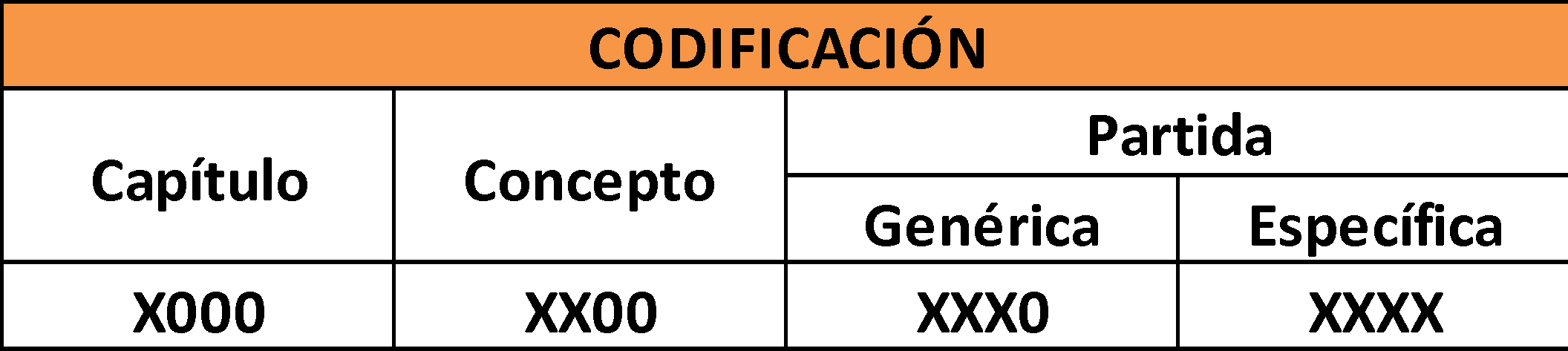 QUINTO.- La clasificación por Tipo de Gasto por partida específica se detalla a continuación:SEXTO.- El Clasificador por Objeto de Gasto Armonizado es el documento diseñado para el análisis y seguimiento de la gestión financiera gubernamental, permite conocer en qué se gasta, para el desarrollo de las atribuciones propias de las Entidades y Administración Pública Centralizada, a su vez, permite cuantificar la demanda de bienes y servicios que realiza el Sector Público, registra las transacciones con incidencia económica - financiera en el marco del presupuesto; siendo además el instrumento que ordena en forma homogénea y sistemática, todos los conceptos de gasto descritos en el Presupuesto de Egresos, de acuerdo con la naturaleza de los bienes, servicios, activos y pasivos financieros; elementos que permiten obtener información para la planeación, programación, ejercicio, seguimiento y control del presupuesto, detallándose a continuación: 1000 SERVICIOS PERSONALESAgrupa las remuneraciones del personal al servicio de los entes públicos, tales como: sueldos, salarios, dietas, honorarios asimilables al salario, prestaciones y gastos de seguridad social, obligaciones laborales y otras prestaciones derivadas de una relación laboral; pudiendo ser de carácter permanente o transitorio.1100 REMUNERACIONES AL PERSONAL DE CARÁCTER PERMANENTEAsignaciones destinadas a cubrir las percepciones correspondientes al personal de carácter permanente.111 DietasAsignaciones para remuneraciones a los Diputados, Senadores, Asambleístas, Regidores y Síndicos.1111 DietasAsignaciones para el pago de remuneraciones a los Diputados del H. Congreso del Estado, Regidores y Síndicos.112 HaberesAsignaciones para remuneraciones al personal que desempeña sus servicios en el ejército, fuerza aérea y armada nacionales.113 Sueldos base al personal permanenteAsignaciones para remuneraciones al personal civil, de base o de confianza, de carácter permanente que preste sus servicios en los entes públicos. Los montos que importen estas remuneraciones serán fijados de acuerdo con los catálogos institucionales de puestos de los entes públicos.1131 Sueldo baseSueldo al personal de base o de confianza, de carácter permanente en las  Entidades o Dependencias. El monto del sueldo base será  establecido en los  tabuladores vigentes  que resulten aplicables de acuerdo al nombramiento/nomenclatura o categoría puesto,  que se asigne a los servidores públicos; así como a los establecidos por acuerdos, decretos, convenios o que deriven de sentencias jurídicas. Partida modificada 01 Enero 2023114 Remuneraciones por adscripción laboral en el extranjeroAsignaciones destinadas a cubrir las remuneraciones del personal al Servicio Exterior Mexicano y de Servicios Especiales en el Extranjero, así como representaciones estatales y municipales en el extranjero. Incluye las variaciones del factor de ajuste: importancia relativa de la oficina de adscripción; costo de la vida en el lugar de adscripción y condiciones de dificultad de la vida en cada adscripción. Dichas remuneraciones son cubiertas exclusivamente al personal que labore en esas representaciones en el exterior.1141 Remuneraciones por adscripción laboral en el extranjeroAsignaciones destinadas a cubrir las remuneraciones del personal de Servicios Especiales de representación estatal y municipal en el extranjero. Incluye las variaciones del factor de ajuste: importancia relativa de la oficina de adscripción; costo de la vida en el lugar de adscripción y condiciones de dificultad de la vida en cada adscripción. Dichas remuneraciones son cubiertas exclusivamente al personal que labore en esas representaciones en el exterior. 1200 REMUNERACIONES AL PERSONAL DE CARÁCTER TRANSITORIOAsignaciones destinadas a cubrir las percepciones correspondientes al personal de carácter eventual.121 Honorarios asimilables a salariosAsignaciones destinadas a cubrir el pago por la prestación de servicios contratados con personas físicas, como profesionistas, técnicos, expertos y peritos, entre otros, por estudios, obras o trabajos determinados que correspondan a su especialidad. El pago de honorarios deberá sujetarse a las disposiciones aplicables. Esta partida excluye los servicios profesionales contratados con personas físicas o morales previstos en el Capítulo 3000 Servicios Generales.1211 Honorarios asimilables a salariosAsignaciones destinadas a cubrir el pago por la prestación de servicios contratados con personas físicas, como profesionistas, técnicos, expertos y peritos, entre otros, por estudios, obras o trabajos determinados que correspondan a su especialidad. El pago de honorarios deberá sujetarse a las disposiciones de la legislación común; así como a las que determine la Secretaría de Administración. Esta partida excluye los servicios profesionales contratados con personas físicas o morales previstos en el concepto 3300 Servicios profesionales. Partida modificada 01 Enero 2023122 Sueldos base al personal eventualAsignaciones destinadas a cubrir las remuneraciones para el pago al personal de carácter transitorio que preste sus servicios en los entes públicos.1221 Salarios al personal eventualAsignaciones destinadas a cubrir el pago al personal de carácter transitorio que preste sus servicios en las Entidades y Dependencias, cuyos contratos son de carácter temporal, los cuales se clasifican en: tiempo determinado y por obra determinada.  El pago deberá sujetarse a las disposiciones de la legislación común aplicable; así como a los Tabuladores Autorizados  y  las Políticas y Normatividad Aplicable.Partida modificada 01 Enero 2023123 Retribuciones por servicios de carácter socialAsignaciones destinadas a cubrir las remuneraciones a profesionistas de las diversas carreras o especialidades técnicas que presten su servicio social en los entes públicos.1231 Retribuciones por servicios de carácter socialRemuneraciones a estudiantes, pasantes y profesionistas, así como médicos residentes en periodo de formación académica, entre otros, de las diversas carreras o especialidades técnicas que presten su servicio social en las dependencias y entidades.1232 GratificadosAsignaciones destinadas a retribuir a las personas voluntarias que cooperen con las Entidades y Dependencias en diversas actividades sin que exista una obligación y relación laboral. (Para uso exclusivo de Secretaria de Educación).124 Retribución a los representantes de los trabajadores y de los patrones en la Junta de Conciliación y ArbitrajeAsignaciones destinadas a cubrir las retribuciones de los representantes de los trabajadores y de los patrones en la Junta de Conciliación y Arbitraje, durante el tiempo por el cual fueron elegidos por la convención correspondiente, conforme a lo dispuesto por la Ley Federal del Trabajo. Esta partida no estará sujeta al pago de las cuotas y aportaciones por concepto de seguridad social.1241 Retribución a los representantes de los trabajadores y de los patrones en la Junta Local de Conciliación y ArbitrajeAsignaciones destinadas a cubrir las retribuciones de los representantes de los trabajadores y de los patrones en la Junta Local de Conciliación y Arbitraje, durante el tiempo por el cual fueron elegidos por la convención correspondiente, conforme a lo dispuesto por la Ley Federal del Trabajo; sin que exista una obligación y relación laboral.  Esta retribución no estará sujeta al pago de las cuotas y aportaciones por concepto de seguridad social.Partida modificada 01 Enero 20231300 REMUNERACIONES ADICIONALES Y ESPECIALESAsignaciones destinadas a cubrir percepciones adicionales y especiales, así como las gratificaciones que se otorgan tanto al personal de carácter permanente como transitorio.131 Primas por años de servicios efectivos prestadosAsignaciones adicionales como complemento al sueldo del personal al servicio de los entes públicos, por años de servicios efectivos prestados, de acuerdo con la legislación aplicable. 1311 Prima quinquenal por años de servicios efectivos prestadosAsignaciones destinadas a cubrir la prima como complemento al salario una vez transcurridos los primeros cinco años de servicios efectivos prestados.132 Primas de vacaciones, dominical y gratificación de fin de añoAsignaciones al personal que tenga derecho a vacaciones o preste sus servicios en domingo; aguinaldo o gratificación de fin de año al personal civil y militar al servicio de los entes públicos.1321 Prima vacacional y dominicalAsignaciones adicionales destinadas a cubrir la prima vacacional y dominical; en proporción del sueldo y en su caso a las remuneraciones equivalentes a sueldo; al personal que tenga derecho a vacaciones o al que preste sus servicios en día domingo, de acuerdo a los porcentajes establecidos para cada caso, de conformidad a la normatividad aplicable.Partida modificada 01 Enero 20231322 AguinaldoAsignaciones destinadas a cubrir el aguinaldo o gratificación de fin de año del personal al servicio de las Entidades y Dependencias, conforme a las normas establecidas para fijar las proporciones y el procedimiento para su pago.133 Horas extraordinariasAsignaciones por remuneraciones a que tenga derecho el personal de los entes públicos por servicios prestados en horas que se realizan excediendo la duración máxima de la jornada de trabajo, guardias o turnos opcionales.1331 Remuneraciones por horas extraordinarias Asignaciones por remuneraciones a que tenga derecho el personal de los entes públicos por servicios prestados en horas que se realizan excediendo la duración máxima de la jornada de trabajo; cuando por circunstancias especiales deban aumentarse las horas de jornada máxima.Partida modificada 01 Enero 20231332 Remuneraciones por horas extraordinarias específicas para personal docenteAsignación destinada a cubrir cada hora trabajada después de la hora 19 al personal docente de educación otorgada por convenio. 134 CompensacionesAsignaciones destinadas a cubrir las percepciones que se otorgan a los servidores públicos bajo el esquema de compensaciones que determinen las disposiciones aplicables.1341 Compensaciones a sustitutos de profesores en estado grávido y personal docente con licencia pre-jubilatoriaRemuneraciones destinadas a favor de sustitutos de: profesoras y personal médico en estado de gravidez; profesores con licencia pre-jubilatoria; profesores que obtengan una beca comisión o tengan permiso especial, mediante los Convenios y Acuerdos autorizados. (Solo aplica para el personal de Secretaria de Educación Jalisco). 1342 Compensaciones a directores de preescolar, primaria y secundaria, inspectores, prefectos y F.C.Asignaciones destinadas a cubrir las diferencias de percepciones respecto al nivel federal para su homologación. Para prefectos cantidad adicional dada en convenio y la F.C. cantidad otorgada para los docentes en categoría de ¾ de tiempo hacia adelante. (Solo aplica para el personal de Secretaria de Educación Jalisco). 1343 Compensaciones para material didácticoAsignaciones destinadas a compensar a profesores e investigadores al servicio de los sistemas educativos y de salud por los gastos que se efectúen en lo personal, referente a la adquisición de material didáctico con motivo de sus labores docentes, de acuerdo con las cuotas establecidas. (Solo aplica para el personal de Secretaria de Educación Jalisco). 1344 Compensaciones por titulación a nivel licenciatura T-3, MA Y DOAsignaciones destinadas a cubrir las remuneraciones al personal docente por concepto de titulación en educación preescolar, primaria y afines; así como estudios con maestrías y/o doctorado. (Solo aplica para el personal de Secretaria de Educación Jalisco). 1345 Compensaciones adicionalesAsignaciones destinadas a cubrir retribuciones eventuales por servicios especiales, tales como: trabajos y servicios extraordinarios. Esta partida no crea derechos laborales. 1346 Compensaciones por servicios de justiciaAsignaciones destinadas a cubrir compensaciones al personal Magistrado en el desempeño de sus funciones. 1347 Otras compensaciones Asignaciones destinadas al pago de percepción variable (Escoltas), así como otras compensaciones no comprendidas en las partidas anteriores, por el desempeño de las labores encomendadas será de carácter discrecional en cuanto a su monto y tiempo de duración de acuerdo a la normatividad aplicable.Partida modificada 01 Enero 20231348 SobresueldosRemuneraciones adicionales al personal en atención al incremento en el costo de la vida del lugar donde preste sus servicios, así como adscripción en delegación foránea.Partida modificada 01 Enero 2023135 SobrehaberesRemuneraciones adicionales que se cubre al personal militar en activo en atención al incremento en el costo de la vida o insalubridad del lugar donde preste sus servicios.136 Asignaciones de técnico, de mando, por comisión, de vuelo y de técnico especialRemuneraciones a los miembros del Ejército, Fuerza Aérea y Armada Nacionales, titulados en profesiones de los distintos servicios militares, por el desempeño de comisiones dentro del Ramo y que pertenezcan a la milicia permanente; remuneraciones a generales, jefes y oficiales investidos conforme a las leyes y ordenanzas del mando militar, de una corporación del ejército o de una unidad de la armada. Su cuota no podrá variar durante el ejercicio fiscal respectivo. Remuneraciones a los miembros del ejército y la armada por el desempeño de una comisión que no sea la propia de su cargo, como en los Estados Mayores de los Secretarios y Subsecretarios, Ayudantía del Oficial Mayor y Jefes de Sección de los diversos Departamentos de la Secretaría de la Defensa Nacional y ayudantía de los funcionarios superiores de la Secretaría de Marina; remuneraciones a los miembros del ejército y la armada, que habitualmente desempeñan servicios en unidades aéreas de las Fuerzas Armadas Mexicanas remuneraciones complementarias a los haberes de los generales del ejército y fuerza aérea, así como de los almirantes de la armada que sean autorizadas por el titular del Ramo y las que éste mismo autorice en casos especiales para los jefes y oficiales del ejército y fuerza aérea, capitanes y oficiales de la armada.137 Honorarios especialesAsignaciones destinadas a cubrir los honorarios que correspondan a los representantes de la Hacienda Pública por su intervención en los juicios sucesorios, siempre y cuando el impuesto se hubiere determinado con base en la liquidación formulada por los mismos; a los notificadores especiales en el cobro de impuestos, derechos, multas y arrendamientos, así como a los agentes y subagentes fiscales y postales. Comprende las remuneraciones y gastos del personal designado para realizar inspecciones o intervenciones especiales, así como los programas de presencia fiscal. Estas asignaciones se cubrirán por compromisos devengados durante el año y no se aceptarán los compromisos de ejercicios anteriores.1371 Honorarios especialesAsignaciones destinadas a cubrir los honorarios que correspondan a los representantes de las Entidades y Dependencias por la intervención en los juicios sucesorios, siempre y cuando el impuesto se hubiere determinado con base en la liquidación formulada por los mismos; a los notificadores especiales en el cobro de los impuestos y derechos, multas y arrendamientos y a los agentes y subagentes fiscales conforme a las cuotas que en cada caso se fijen; así como las remuneraciones y gastos del personal designado con el fin de realizar inspecciones o intervenciones especiales. Esta partida sólo podrá ejercerse con los compromisos devengados durante la propia anualidad, no se aceptarán compromisos devengados en ejercicios anteriores.138 Participaciones por vigilancia en el cumplimiento de las leyes y custodia de valoresIncluye retribución a los empleados de los entes públicos por su participación en la vigilancia del cumplimiento de las leyes y custodia de valores.1400 SEGURIDAD SOCIALAsignaciones destinadas a cubrir la parte que corresponde a los entes públicos por concepto de prestaciones de seguridad social y primas de seguros, en beneficio del personal a su servicio, tanto de carácter permanente como transitorio.141 Aportaciones de seguridad socialAsignaciones destinadas a cubrir la aportación de los entes públicos, por concepto de seguridad social, en los términos de la legislación vigente.1411 Cuotas al IMSS Asignaciones destinadas a cubrir las cuotas al IMSS, por enfermedades, maternidad y riesgo de trabajo, en los términos que marque el Convenio respectivo. Partida modificada 01 Enero 20231413 Cuotas al ISSSTEAsignaciones destinadas a cubrir la aportación del Gobierno, por concepto de seguridad social, derivada de los servicios proporcionados por el ISSSTE a los servidores públicos de las Entidades y Dependencias, en los términos de la legislación vigente y el convenio respectivo.142 Aportaciones a fondos de viviendaAsignaciones destinadas a cubrir las aportaciones que corresponden a los entes públicos para proporcionar vivienda a su personal, de acuerdo con las disposiciones legales vigentes.1421 Cuotas para la viviendaAsignaciones destinadas a cubrir las cuotas que corresponden a las Entidades y Dependencias para proporcionar vivienda a su personal; en los términos de las leyes respectivas. Partida modificada 01 Enero 2023143 Aportaciones al sistema para el retiroAsignaciones destinadas a cubrir los montos de las aportaciones de los entes públicos a favor del Sistema para el Retiro, correspondientes a los trabajadores al servicio de los mismos.1431 Cuotas a pensionesAsignaciones destinadas a cubrir las cuotas que corresponden en los términos de la Ley del Instituto de Pensiones del Estado de Jalisco, por los servicios que  proporciona al personal que desarrolla funciones en las Entidades y Dependencias.Partida modificada 01 Enero 20231432 Cuotas para el sistema de ahorro para el retiroAsignaciones destinadas a cubrir las cuotas que corresponden a las Entidades y Dependencias para beneficio de su personal.Partida modificada 01 Enero 2023144 Aportaciones para segurosAsignaciones destinadas a cubrir las primas que corresponden a los entes públicos por concepto de seguro de vida, seguro de gastos médicos del personal a su servicio; así como, los seguros de responsabilidad civil y asistencia legal, en los términos de la legislación vigente. Incluye las primas que corresponden al Gobierno Federal por concepto de seguro de vida del personal militar.1441 Cuotas para el seguro de vida del personalAsignaciones destinadas a cubrir las coberturas por fallecimiento que se presenten en las Dependencias por concepto de seguro de vida del personal a su servicio, efectuando el pago por evento, conforme a las disposiciones legales vigentes.1442 Cuotas para el seguro de gastos médicosAsignaciones destinadas a cubrir las primas que corresponden a las Entidades y Dependencias por concepto de seguro de gastos médicos mayores del personal a su servicio, afectables solamente cuando así se encuentre establecido, en las condiciones generales de trabajo u otro instrumento obligatorio, que hayan convenido con sus trabajadores otorgar dicha prestación, previamente a la entrada en vigor de la Ley de Austeridad y Ahorro del Estado de Jalisco; no aplicable a contrataciones posteriores.Partida modificada 01 Enero 20231500 OTRAS PRESTACIONES SOCIALES Y ECONÓMICASAsignaciones destinadas a cubrir otras prestaciones sociales y económicas, a favor del personal, de acuerdo con las disposiciones legales vigentes y/o acuerdos contractuales respectivos.151 Cuotas para el fondo de ahorro y fondo de trabajoAsignaciones destinadas a cubrir las cuotas que corresponden a los entes públicos para la constitución del fondo de ahorro del personal civil, según acuerdos contractuales establecidos. Incluye cuotas para la constitución del fondo de ahorro, y cuotas para el fondo de trabajo del personal del Ejército, Fuerza Aérea y Armada Mexicanos que corresponden al Gobierno Federal para la constitución de este fondo, en los términos de la Ley del ISSFAM.152 IndemnizacionesAsignaciones destinadas a cubrir indemnizaciones al personal conforme a la legislación aplicable; tales como: por accidente de trabajo, por despido, entre otros.1521 Indemnizaciones por separaciónAsignaciones destinadas a cubrir remuneraciones que las Entidades y Dependencias realizan en beneficio de sus trabajadores por la terminación de la relación de trabajo o cambios de nombramientos de conformidad a las políticas administrativas, de partes proporcionales de percepciones y prestaciones devengadas pendientes de pagar; así como por jubilaciones, pensiones, liquidaciones,  convenio por separación, entre otros; que se cubran en apego a la normativa que para cada caso competa, durante el ejercicio vigente.Partida modificada 01 Enero 20231522 Indemnizaciones por accidente en el trabajoAsignaciones destinadas a cubrir las indemnizaciones por riesgo de trabajo y enfermedades profesionales  a los servidores públicos que desarrollen funciones en las Entidades y Dependencias en apego a la normativa que competa.Partida modificada 01 Enero 20231523 Prima por riesgo de trabajoAsignaciones destinadas a cubrir las remuneraciones adicionales al sueldo del personal de las Entidades y Dependencias que corren riesgos físicos por incendios forestales, así como el manejo cotidiano de maquinaria y equipos peligrosos, tales como: grúas, perforadoras de pozos, cepillado de pozo profundo, maquinaria para desarrollar actividades de retiro de equipo de bombeo, equipo de limpieza de colectores, maniobras de tuberías y barrenas, reparación e instalación de equipo electromecánico, y traslado de equipo pesado, entre otras.Partida modificada 01 Enero 20231524 Indemnizaciones por riesgo de trabajoAsignación destinada a cubrir las indemnizaciones por riesgo de trabajo y enfermedad profesional  al personal operativo de las áreas de seguridad pública y procuración de justicia,  la cual se otorgará conforme a las normas y disposiciones aplicables.Partida modificada 01 Enero 2023153 Prestaciones y haberes de retiroErogaciones que los entes públicos realizan en beneficio de sus empleados por jubilaciones, haberes de retiro, pensiones, retiro voluntario entre otros, cuando estas prestaciones no sean cubiertas por las instituciones de seguridad social. Incluye las asignaciones por concepto de aguinaldo a favor de pensionistas, cuyo pago se realice con cargo al erario. Incluye compensaciones de retiro a favor del personal del Servicio Exterior Mexicano, en los términos de la ley de la materia.1531 Fondo de retiroAsignaciones destinadas a cubrir erogaciones por la terminación de la relación laboral, que las Entidades y Dependencias realizan en beneficio de sus trabajadores por jubilaciones, pensiones, liquidaciones, retiro voluntario, entre otros;  a que tengan derecho a pago en el ejercicio,  conforme  los contratos colectivos o condiciones generales de trabajo.Partida modificada 01 Enero 2023154 Prestaciones contractualesAsignaciones destinadas a cubrir el costo de las prestaciones que los entes públicos otorgan en beneficio de sus empleados, de conformidad con las condiciones generales de trabajo o los contratos colectivos de trabajo.1541 Previsión social múltiple para personal Asignación adicional otorgada al personal según acuerdos contractuales establecidos.Partida modificada 01 Enero 20231542 Gratificaciones genéricasAsignaciones destinadas a retribuir económicamente en fechas predeterminadas dentro de cada ejercicio, al personal adscrito a la Secretaría de Educación, que se haya desempeñado conforme a los lineamientos expedidos para cada caso. Integra el pago de bonos y gratificaciones aprobados vía Convenio Sindical o por autorización del Titular del Poder Ejecutivo y siempre por motivos específicos.1543 Estímulos al personalAsignaciones para el pago de todos aquellos gastos derivados de las relaciones contractuales preestablecidos, como: Becas, Pagos por Calificación de Méritos, Pago Extraordinario por horarios discontinuos, Guardias, etc. 1544 HomologaciónAsignaciones destinadas a cubrir a favor de los trabajadores las diferencias de percepciones que se registran entre personal, que bajo criterios predefinidos desempeña funciones equivalentes. Se aprueban en base a autorizaciones del Titular del Poder Ejecutivo, Convenios Sindicales o acuerdos con las diversas instancias oficiales. 1545 Ayuda para actividades de organización y supervisiónAsignaciones destinadas a compensar al personal adscrito a la Secretaría de Educación, tanto las actividades extraordinarias como los desembolsos recurrentes que implica la supervisión de labores en centros escolares y la organización del inicio de programas. Se establecen en base a Convenios Sindicales, o mediante la autorización del Titular del Poder Ejecutivo. 1546 Asignación docenteAsignaciones adicionales a las percepciones normales del personal docente y directivo de preescolar, primaria, secundaria y grupos afines, dichos importes serán cubiertos en los términos y montos que establezcan los convenios respectivos. 1547 Servicios cocurricularesAsignaciones adicionales a las percepciones normales del personal docente y directivo de preescolar, primaria, secundaria y grupos afines; dichos importes serán cubiertos en los términos y montos que establezcan los convenios respectivos. 1548 Sueldos, demás percepciones y gratificación anual Asignaciones destinadas a cubrir las remuneraciones al personal de base y de confianza que presten sus servicios en las Dependencias y Entidades.155 Apoyos a la capacitación de los servidores públicosErogaciones destinadas a apoyar la capacitación orientada al desarrollo personal o profesional de los servidores públicos que determinen los entes públicos o que en forma individual se soliciten, de conformidad con las disposiciones que se emitan para su otorgamiento. Excluye las erogaciones por capacitación comprendidas en el capítulo 3000 Servicios Generales.1551 Apoyos a la capacitación específica de los servidores públicosAsignaciones destinadas a apoyar la capacitación orientada al desarrollo personal o profesional de los servidores públicos que determinen las dependencias y entidades o que en forma individual se soliciten, de conformidad con las disposiciones que se emitan para su otorgamiento. Excluye las erogaciones por capacitación comprendidas en la partida 334 Servicios para capacitación a servidores públicos.159 Otras prestaciones sociales y económicasAsignaciones destinadas a cubrir el costo de otras prestaciones que los entes públicos otorgan en beneficio de sus empleados, siempre que no correspondan a las prestaciones a que se refiere la partida 154 Prestaciones contractuales.1591 Servicios médicos y hospitalariosAsignaciones destinadas a cubrir las cuotas que corresponden a las Entidades y Dependencias para beneficio de sus empleados. 1592 Prima de insalubridadAsignaciones destinadas a cubrir las remuneraciones adicionales al sueldo o salario al personal que corre riesgos de contraer diversas enfermedades por el desarrollo de actividades laborales asignadas. 1593 Prestación salarial complementaria por fallecimientoAsignaciones destinadas en caso de muerte del servidor público, pagarán a la persona, preferentemente familiar del fallecido que presente copia del acta de defunción y la cuenta original de los gastos de funeral, dos meses de sueldo como ayuda para estos gastos y para cubrir el pago completo de la quincena y demás prestaciones, en que ocurra el deceso o fallecimiento de los servidores públicos en activo, según la normatividad aplicable.1600 PREVISIONESAsignaciones destinadas a cubrir las medidas de incremento en percepciones, prestaciones económicas, creación de plazas y, en su caso, otras medidas salariales y económicas que se aprueben en el Presupuesto de Egresos. Las partidas de este concepto no se ejercerán en forma directa, sino a través de las partidas que correspondan a los demás conceptos del capítulo 1000 Servicios Personales, que sean objeto de traspaso de estos recursos.161 Previsiones de carácter laboral, económica y de seguridad socialAsignaciones destinadas a cubrir las medidas de incremento en percepciones, creación de plazas, aportaciones en términos de seguridad social u otras medidas de carácter laboral o económico de los servidores públicos que se aprueben en el Presupuesto de Egresos. Esta partida no se ejercerá en forma directa, sino a través de las partidas que correspondan a los demás conceptos del capítulo 1000 Servicios Personales, que sean objeto de traspaso de estos recursos. Estas se considerarán como transitorias en tanto se distribuye su monto entre las partidas específicas necesarias para los programas, por lo que su asignación se afectará una vez ubicada en las partidas correspondientes, según la naturaleza de las erogaciones y previa aprobación, de acuerdo con lineamientos específicos.1611 Impacto al salario en el transcurso del añoAsignaciones destinadas a cubrir los incrementos salariales al personal de las Entidades y Dependencias que se autoricen; así como otros compromisos referentes al capítulo 1000 que no estén contemplados en el resto de las partidas y por acuerdo del Ejecutivo. Esta partida no se ejercerá en forma directa, sino a través de las partidas que correspondan a los demás conceptos del capítulo 1000 Servicios Personales, que sean objeto de traspaso de estos recursos. Estas se considerarán como transitorias en tanto se distribuye su monto entre las partidas específicas necesarias para los programas, por lo que su asignación se afectará una vez ubicada en las partidas correspondientes, según la naturaleza de las erogaciones y previa aprobación, de acuerdo con lineamientos específicos. 1612 Otras medidas de carácter laboral y económicoAsignaciones destinadas a cubrir las medidas salariales y económicas no incluidas en la partida anterior que se aprueben en el Presupuesto de Egresos. Esta partida no se ejercerá en forma directa, sino a través de las partidas que correspondan a los demás conceptos del capítulo 1000 Servicios Personales, que sean objeto de traspaso de estos recursos. Estas se considerarán como transitorias en tanto se distribuye su monto entre las partidas específicas necesarias para los programas, por lo que su asignación se afectará una vez ubicada en las partidas correspondientes, según la naturaleza de las erogaciones y previa aprobación, de acuerdo con lineamientos específicos.1700 PAGO DE ESTÍMULOS A SERVIDORES PÚBLICOSAsignaciones destinadas a cubrir estímulos económicos a los servidores públicos de mando, enlace y operativos de los entes públicos, que establezcan las disposiciones aplicables, derivado del desempeño de sus funciones.171 EstímulosAsignaciones destinadas a cubrir los estímulos al personal de los entes públicos por productividad, desempeño, calidad, acreditación por titulación de licenciatura, años de servicio, puntualidad y asistencia, entre otros; de acuerdo con la normatividad aplicable.1711 Acreditación por años de estudios en licenciaturaAsignaciones destinadas a cubrir las remuneraciones al personal docente que acredite años determinados en estudios de licenciatura. 1712 Ayuda para despensaAsignación destinada a cubrir la ayuda de despensas establecidas en los tabuladores vigentes correspondientes que resulten aplicables a las Entidades y Dependencias del Estado de Jalisco.  Partida modificada 01 Enero 20231713 Ayuda para pasajeAsignación destinada a cubrir la ayuda de pasaje establecido en los  tabuladores vigentes  correspondientes que resulten aplicables a  las Entidades y Dependencias del Estado de Jalisco.  Partida modificada 01 Enero 20231714 Ayuda para actividades de esparcimientoAsignaciones destinadas a cubrir a favor de los Servidores Públicos adscritos a la Secretaría de Educación, importes que les permitan incursionar en actividades de esparcimiento y recreativas, como en aquellas que les permitan el desarrollo armónico de sus aptitudes artísticas. Se establecen en base a Convenios Sindicales, o mediante la autorización del Titular del Poder Ejecutivo.1715 Estímulo por el día del servidor públicoErogaciones destinadas para el pago del estímulo del Día del Servidor Público al servicio administrativo de las Entidades y Dependencias. 1716 Estímulos de antigüedadAsignaciones destinadas a otorgar estímulos económicos al personal adscrito a la Secretaría de Educación, por el desempeño en sus funciones, por única vez y por períodos acumulados de servicio, previo al cumplimiento de requisitos establecidos en cada caso, inherentes a la relación laboral de los beneficiarios. Se sustentan en Convenios Sindicales o en autorizaciones expedidas por el Titular del Poder Ejecutivo. 1717 Acreditación por años de servicio en educación superiorAsignaciones para el pago de estímulos al personal docente y de investigación de las instituciones educativas, así como al administrativo de las de educación superior, por los años de servicios prestados. 1718 GratificacionesAsignaciones destinadas a premiar el heroísmo, capacidad profesional a cierto personal de áreas de Seguridad, en el ejercicio de determinadas funciones de riesgo en beneficio de la seguridad ciudadana. Así como al pago de estímulos al personal de las Dependencias y Entidades por el desempeño de las labores encomendadas. Esta partida no crea derechos laborales.1719 Otros estímulosAsignaciones destinadas a colaborar con el costo de otras prestaciones derivadas de Convenios y Acuerdos que se otorgan por la autoridad competente, en beneficio de sus empleados, tales como: anteojos, guarderías, útiles escolares, aparatos ortopédicos, gastos por días especiales y  tesis o titulación, etc.Partida modificada 01 Enero 2023172 RecompensasAsignaciones destinadas a premiar el heroísmo, capacidad profesional, servicios a la Patria o demás hechos meritorios; así como a la distinguida actuación del personal militar o civil, que redunde en beneficio de la Armada de México, se otorgarán de acuerdo con la legislación vigente.2000 MATERIALES Y SUMINISTROSAgrupa las asignaciones destinadas a la adquisición de toda clase de insumos y suministros requeridos para la prestación de bienes y servicios y para el desempeño de las actividades administrativas.2100 MATERIALES DE ADMINISTRACIÓN, EMISIÓN DE DOCUMENTOS Y ARTÍCULOS OFICIALESAsignaciones destinadas a la adquisición de materiales y útiles de oficina, limpieza, impresión y reproducción, para el procesamiento en equipos y bienes informáticos; materiales estadísticos, geográficos, de apoyo informativo y didáctico para centros de enseñanza e investigación; materiales requeridos para el registro e identificación en trámites oficiales y servicios a la población.211 Materiales, útiles y equipos menores de oficinaAsignaciones destinadas a la adquisición de materiales, artículos diversos y equipos menores propios para el uso de las oficinas tales como: papelería, formas, libretas, carpetas y cualquier tipo de papel, vasos y servilletas desechables, limpia-tipos; útiles de escritorio como engrapadoras, perforadoras manuales, sacapuntas; artículos de dibujo, correspondencia y archivo; cestos de basura y otros productos similares. Incluye la adquisición de artículos de envoltura, sacos y valijas, entre otros.2111 Materiales, útiles y equipos menores de oficinaAsignaciones destinadas a la adquisición de materiales, artículos diversos y equipos menores propios para el uso de las oficinas, tales como: papelería en general, formas, libretas, carpetas y cualquier tipo de papel; artículos y útiles de escritorio como lápices de todo tipo, plumas, broches, clips, quita grapas, cutter, tijeras, reglas, engrapadoras, perforadoras manuales; artículos de dibujo, de correspondencia y archivo; artículos de envoltura, vasos y servilletas desechables, limpiatipos, valijas, agendas, directorios telefónicos, cestos de basura, cordones para gafetes, entre otros.212 Materiales y útiles de impresión y reproducciónAsignaciones destinadas a la adquisición de materiales utilizados en la impresión, reproducción y encuadernación, tales como: fijadores, tintas, pastas, logotipos y demás materiales y útiles para el mismo fin. Incluye rollos fotográficos.2121 Materiales y útiles de impresión y reproducciónAsignaciones destinadas a la adquisición de materiales utilizados en la impresión, reproducción y encuadernación, tales como: fijadores, tintas, pastas para encuadernación, logotipos, acetatos, arillo para engargolar, cartuchos de tóner para fax, cartuchos de tóner para fotocopiadoras, cilindro para fotocopiadora, papel (bond para mimeógrafos, heliográficos, revelador, cartoncillo, fax, etc.), rollos fotográficos, sedas, entintadoras, tintas para serigrafía, tóner para reloj checador, entre otros, y demás materiales y útiles para el mismo fin.NO PUEDE CARGARSE A ESTA PARTIDA:Equipos y máquinas de impresión, grabados, rodillos.213 Material estadístico y geográficoAsignaciones destinadas a la adquisición de publicaciones relacionadas con información estadística y geográfica. Se incluye la cartografía y publicaciones tales como: las relativas a indicadores económicos y socio-demográficos, cuentas nacionales, estudios geográficos y geodésicos, mapas, planos, fotografías aéreas y publicaciones relacionadas con información estadística y geográfica.2131 Material estadístico y geográficoAsignaciones destinadas a la adquisición de publicaciones relacionadas con información estadística y geográfica. Se incluye la cartografía y publicaciones, tales como: las relativas a indicadores económicos y sociodemográficos; cuentas nacionales; estudios geográficos y geodésicos; mapas, planos y fotografías aéreas, y publicaciones relacionadas con información estadística y geográfica, entre otros.214 Materiales, útiles y equipos menores de tecnologías de la información y comunicacionesAsignaciones destinadas a la adquisición de insumos y equipos menores utilizados en el procesamiento, grabación e impresión de datos, así como los materiales para la limpieza y protección de los equipos tales como: tóner, medios ópticos y magnéticos, apuntadores y protectores, entre otros.2141 Materiales, útiles y equipos menores de tecnologías de la información y comunicacionesAsignaciones destinadas a la adquisición insumos y equipos menores utilizados en el procesamiento, grabación e impresión de datos, como son: USB, CD, DVD, blu-ray, entre otros, así como los materiales para la limpieza y protección de los equipos, tales como: medios ópticos y magnéticos, adaptadores para equipo de cómputo, administradores de cables, apuntadores, cables para transmisión de datos, protectores de vídeo, fundas, solventes, cartuchos de tinta, cintas y tóner para impresoras, así como recargas de cartuchos y tóner para impresora, entre otros.215 Material impreso e información digitalAsignaciones destinadas a la adquisición de toda clase de libros, revistas, periódicos, publicaciones, diarios oficiales, gacetas, material audiovisual, cassettes, discos compactos distintos a la adquisición de bienes intangibles (software). Incluye la suscripción a revistas y publicaciones especializadas, folletos, catálogos, formatos y otros productos mediante cualquier técnica de impresión y sobre cualquier tipo de material. Incluye impresión sobre prendas de vestir, producción de formas continuas, impresión rápida, elaboración de placas, clichés y grabados. Excluye conceptos considerados en la partida 213 Material estadístico y geográfico.2151 Material impreso e información digitalAsignaciones destinadas a la adquisición de artículos y materiales que se requieran en cumplimiento de la función institucional de las dependencias y entidades, tales como: libros, revistas, periódicos, publicaciones, diarios oficiales impresos o por medios remotos, gacetas, material audiovisual, casettes, discos compactos, DVD, Blu-ray, USB, con información digital distintos al software señalado en la partida 327 ARRENDAMIENTO DE ACTIVOS INTANGIBLES, y en general todo tipo de material didáctico distinto al señalado en la partida 213 MATERIAL ESTADÍSTICO Y GEOGRÁFICO y 217 MATERIALES Y ÚTILES DE ENSEÑANZA. Incluye la suscripción a revistas y publicaciones especializadas, folletos, catálogos, formatos y otros productos mediante cualquier técnica de impresión y sobre cualquier tipo de material. Incluye impresión sobre prendas de vestir, producción de formas continuas, impresión rápida, elaboración de placas, clichés, grabados, entre otros materiales y artículos promocionales.216 Material de limpiezaAsignaciones destinadas a la adquisición de materiales, artículos y enseres para el aseo, limpieza e higiene, tales como: escobas, jergas, detergentes, jabones y otros productos similares.2161 Material de limpiezaAsignaciones destinadas a la adquisición de materiales, artículos y enseres para el aseo, limpieza e higiene, tales como: escobas, jergas, detergentes, jabones de todo tipo, aceites limpiadores, abrillantadores, aromatizantes, bolsas de polietileno de toda clase para basura y desperdicios, botes de plástico de toda clase para basura y desperdicios, cubetas (metálicas y de plástico), esponjas, fibras, franelas, guantes de hule para aseo, mops y trapeadores, papel sanitario, recogedores, blanqueadores, jabón líquido para manos, toallas de papel interdobladas, toallas sanitarias, y otros productos similares.NO PUEDE CARGARSE A ESTA PARTIDA: Refacciones y accesorios para aspiradoras, pulidoras, etc.217 Materiales y útiles de enseñanzaAsignaciones destinadas a la adquisición de todo tipo de material didáctico así como materiales y suministros necesarios para las funciones educativas.2171 Materiales y útiles de enseñanzaAsignaciones destinadas a la adquisición de todo tipo de material didáctico, así como para materiales y suministros necesarios para las funciones educativas, de información, de enseñanza e investigación, que se requieran en los planteles educativos de la Administración Pública Estatal, bibliotecas, centros de investigación científica y tecnológica, tales como: borradores de pizarrón, cartas murales, cassettes (grabados), discos compactos y DVD'S (grabados), cuerpos geométricos (de madera o plástico), diccionarios, gises, hilos de toda clase (confección, gobelina, lino, telas, etc.), juegos geométricos para pizarrón y escolares, juegos didácticos, pinceles, pinturas (para material didáctico), plastilinas, señalador láser, y otros productos similares.218 Materiales para el registro e identificación de bienes y personasAsignaciones destinadas a la adquisición de materiales requeridos para el registro e identificación en trámites oficiales y servicios a la población, tales como: pasaportes, certificados especiales, formas valoradas, placas de tránsito, licencias de conducir, entre otras.2181 Materiales para el registro e identificación de bienes y personasAsignaciones destinadas a la adquisición de bienes y materiales requeridos para el registro e identificación de bienes y personas en trámites oficiales y servicios a la población, de acuerdo a las disposiciones legales relativas, tales como: licencias de conducir, entre otras.2182 Registro e identificación vehicularAsignaciones destinadas a la adquisición de bienes y materiales requeridos para el registro e identificación en trámites oficiales y servicios a la población, de acuerdo a las disposiciones legales relativas, tales como placas, engomados, tarjetas de circulación y sello de seguridad que se ministren para los vehículos, tarjetones, entre otros.2183 Adquisición de formas valoradasAsignaciones destinadas a la adquisición de bienes y materiales requeridos para el registro e identificación en formas valoradas para trámites oficiales y servicios a la población, de acuerdo a las disposiciones legales relativas, tales como: recibos oficiales, órdenes de pago con o sin recibo, entre otras.2200 ALIMENTOS Y UTENSILIOSAsignaciones destinadas a la adquisición de productos alimenticios y utensilios necesarios para el servicio de alimentación en apoyo de las actividades de los servidores públicos y los requeridos en la prestación de servicios públicos en unidades de salud, educativas y de readaptación social, entre otras. Excluye los gastos por alimentación previstos en los conceptos 3700 Servicios de Traslado y Viáticos y 3800 Servicios Oficiales.221 Productos alimenticios para personasAsignaciones destinadas a la adquisición de todo tipo de productos alimenticios y bebidas manufacturados o no, independiente de la modalidad de compra o contratación, derivado de la ejecución de los programas institucionales tales como: salud, seguridad social, educativos, militares, culturales y recreativos, cautivos y reos en proceso de readaptación social, repatriados y extraditados, personal que realiza labores de campo o supervisión dentro del lugar de adscripción; derivado de programas que requieren permanencia de servidores públicos en instalaciones del ente público, así como en el desempeño de actividades extraordinarias en el cumplimiento de la función pública. Excluye Viáticos (partidas 375 y 376), gastos derivados del concepto 3800 Servicios Oficiales y 133 Horas Extraordinarias no justificadas.2211 Productos alimenticios para los efectivos que participen en programas de seguridad públicaAsignaciones destinadas a la adquisición de todo tipo de productos alimenticios y bebidas para la alimentación del personal de seguridad pública, derivado de la ejecución de los programas institucionales correspondientes.2212 Productos alimenticios para personas derivado de la prestación de servicios públicos en unidades de salud, educativas, de readaptación social y otrasAsignaciones destinadas a la adquisición de todo tipo de productos alimenticios y bebidas para la alimentación de personas, derivado de la ejecución de los programas institucionales de salud, seguridad social, educativos, culturales y recreativos, así como para cautivos y reos en proceso de readaptación social. Incluye la adquisición de alimentos y complementos nutricionales para su distribución a la población, así como la alimentación para repatriados y extraditados.2213 Productos alimenticios para el personal que realiza labores en campo o de supervisiónAsignaciones destinadas a la adquisición de todo tipo de productos alimenticios y bebidas para la alimentación de los servidores públicos de las dependencias y entidades, derivado de la ejecución de actividades de supervisión, inspección o de labores en campo, dentro del área geográfica o lugar de su adscripción. Excluye los viáticos, gastos de alimentación de los servidores públicos por requerimientos de su cargo, o derivado de la supervisión y labores en campo, previstos en el concepto 3700 Servicios de traslado y viáticos.2214 Productos alimenticios para el personal en las instalaciones de las dependencias y entidadesAsignaciones destinadas a la adquisición de todo tipo de productos alimenticios y bebidas para la alimentación de los servidores públicos de las dependencias y entidades, derivado de la ejecución de programas distintos a los contenidos en las demás partidas de esta partida genérica. Excluye los gastos de alimentación de los servidores públicos por requerimientos de su cargo o derivado de la supervisión y labores en campo, previstos en el concepto 3700 Servicios de traslado y viáticos.2215 Productos alimenticios para la población en caso de desastres naturalesAsignaciones destinadas a la adquisición de todo tipo de productos alimenticios y bebidas para la alimentación de la población en caso de desastres naturales.2216 Productos alimenticios para el personal derivado de actividades extraordinariasAsignaciones destinadas a la adquisición de todo tipo de productos alimenticios y bebidas, para la alimentación de los servidores públicos de las dependencias, entidades y terceros, cuando dichos servidores públicos requieran del apoyo de éstos dentro de las instalaciones, así como del área geográfica o lugar de adscripción de los servidores públicos, derivado de actividades extraordinarias requeridas en el cumplimiento de la función pública. Excluye los gastos de alimentación de los servidores públicos por requerimientos de su cargo o derivado de la supervisión y labores en campo, previstos en el concepto 3700 Servicios de traslado y viáticos.222 Productos alimenticios para animalesAsignaciones destinadas a la adquisición de productos alimenticios para la manutención de animales propiedad o bajo el cuidado de los entes públicos, tales como: forrajes frescos y achicalados, alimentos preparados, entre otros, así como los demás gastos necesarios para la alimentación de los mismos.2221 Productos alimenticios para animalesAsignaciones destinadas a la adquisición de productos alimenticios para la manutención de animales propiedad o bajo el cuidado de las entidades y dependencias, tales como: forrajes frescos y achicalados, alimentos preparados, alimentos balanceados, alimento seco para ganado, alfalfa, alpiste, bloques de sal, maíz, pasta de cártamo y/o soya, sorgo, entre otros, así como los demás gastos necesarios para la alimentación de los mismos. NO PUEDE CARGARSE A ESTA PARTIDA:El costo de servicios a la posta o granjas tales como: jornales y reparación de las instalaciones.223 Utensilios para el servicio de alimentaciónAsignaciones destinadas a la adquisición de todo tipo de utensilios necesarios para proporcionar este servicio, tales como: vajillas, cubiertos, baterías de cocina, licuadoras, tostadoras, cafeteras, básculas y demás electrodomésticos y bienes consumibles en operaciones a corto plazo.2231 Utensilios para el servicio de alimentaciónAsignaciones destinadas a la adquisición de todo tipo de utensilios necesarios para proporcionar este servicio, tales como: vajillas, cubiertos, vasos de vidrio, baterías de cocina, cacerolas, sartenes, cazos, olla de peltre y de vapor, coladeras, charolas para alimentos, refractarios, escurridores de alambre, espumadores, filtros para alimentos, jarras, juego de té, licuadoras, moldeadores, tostadoras, cafeteras, básculas, paletas (para manejar alimentos en la lumbre), termos, tostadora, tanques de precalentamiento, y demás electrodomésticos y bienes consumibles en operaciones a corto plazo.NO PUEDE CARGARSE A ESTA PARTIDA: Conceptos considerados en la partida 5191 (Otros mobiliarios y equipos de administración).2300 MATERIAS PRIMAS Y MATERIALES DE PRODUCCION Y COMERCIALIZACIONAsignaciones destinadas a la adquisición de toda clase de materias primas en estado natural, transformadas o semi-transformadas de naturaleza vegetal, animal y mineral que se utilizan en la operación de los entes públicos, así como las destinadas a cubrir el costo de los materiales, suministros y mercancías diversas que los entes adquieren para su comercialización.231 Productos alimenticios, agropecuarios y forestales adquiridos como materia primaAsignaciones destinadas a la adquisición de productos alimenticios como materias primas en estado natural, transformadas o semi-transformadas, de naturaleza vegetal y animal que se utilizan en los procesos productivos, diferentes a las contenidas en las demás partidas de este Clasificador.2311 Productos alimenticios, agropecuarios y forestales adquiridos como materia primaAsignaciones destinadas a la adquisición de productos alimenticios como materias primas en estado natural, transformadas o semi-transformadas, de naturaleza vegetal y animal que se utilizan en los procesos productivos, diferentes a las contenidas en las demás partidas de este Clasificador.232 Insumos textiles adquiridos como materia primaAsignaciones destinadas a la adquisición de insumos textiles como materias primas en estado natural, transformadas o semi-transformadas, que se utilizan en los procesos productivos, diferentes a las contenidas en las demás partidas de este Clasificador.2321 Insumos textiles adquiridos como materia primaAsignaciones destinadas a la adquisición de insumos textiles como materias primas en estado natural, transformadas o semi-transformadas, que se utilizan en los procesos productivos, diferentes a las contenidas en las demás partidas de este Clasificador.233 Productos de papel, cartón e impresos adquiridos como materia primaAsignaciones destinadas a la adquisición de papel, cartón e impresos como materias primas en estado natural, transformadas o semi-transformadas, que se utilizan en los procesos productivos, diferentes a las contenidas en las demás partidas de este Clasificador.2331 Productos de papel, cartón e impresos adquiridos como materia primaAsignaciones destinadas a la adquisición de papel, cartón e impresos como materias primas en estado natural, transformadas o semi-transformadas, que se utilizan en los procesos productivos, diferentes a las contenidas en las demás partidas de este Clasificador.234 Combustibles, lubricantes, aditivos, carbón y sus derivados adquiridos como materia primaAsignaciones destinadas a la adquisición de combustibles, lubricantes y aditivos como materias primas en estado natural, transformadas o semi-transformadas, que se utilizan en los procesos productivos, diferentes a las contenidas en las demás partidas del concepto 2600 Combustibles, lubricantes y aditivos este Clasificador.2341 Combustibles, lubricantes, aditivos, carbón y sus derivados adquiridos como materia primaAsignaciones destinadas a la adquisición de combustibles, lubricantes y aditivos como materias primas en estado natural, transformadas o semi-transformadas, que se utilizan en los procesos productivos, diferentes a las contenidas en las demás partidas del concepto 2600 Combustibles, lubricantes y aditivos de este Clasificador.235 Productos químicos, farmacéuticos y de laboratorio adquiridos como materia primaAsignaciones destinadas a la adquisición de medicamentos farmacéuticos y botánicos, productos antisépticos de uso farmacéutico, sustancias para diagnóstico, complementos alimenticios, plasmas y otros derivados de la sangre y productos médicos veterinarios, entre otros, como materias primas en estado natural, transformadas o semi-transformadas, que se utilizan en los procesos productivos, diferentes a las contenidas en las demás partidas de este Clasificador.2351 Productos químicos, farmacéuticos y de laboratorio adquiridos como materia primaAsignaciones destinadas a la adquisición de medicamentos farmacéuticos y botánicos, productos antisépticos de uso farmacéutico, sustancias para diagnóstico, complementos alimenticios, plasmas y otros derivados de la sangre y productos médicos veterinarios, entre otros, como materias primas en estado natural, transformadas o semi-transformadas, que se utilizan en los procesos productivos, diferentes a las contenidas en las demás partidas de este Clasificador.236 Productos metálicos y a base de minerales no metálicos adquiridos como materia primaAsignaciones destinadas a la adquisición de productos metálicos y a base de minerales no metálicos como materias primas en estado natural, transformadas o semi-transformadas, que se utilizan en los procesos productivos, diferentes a las contenidas en las demás partidas de este Clasificador.2361 Productos metálicos y a base de minerales no metálicos adquiridos como materia primaAsignaciones destinadas a la adquisición de productos metálicos y a base de minerales no metálicos como materias primas en estado natural, transformadas o semi-transformadas, que se utilizan en los procesos productivos, diferentes a las contenidas en las demás partidas de este Clasificador."237 Productos de cuero, piel, plástico y hule adquiridos como materia primaAsignaciones destinadas a la adquisición de cuero, piel, plástico y hule como materias primas en estado natural, transformadas o semi-transformadas, que se utilizan en los procesos productivos, diferentes a las contenidas en las demás partidas de este Clasificador.2371 Productos de cuero, piel, plástico y hule adquiridos como materia primaAsignaciones destinadas a la adquisición de cuero, piel, plástico y hule como materias primas en estado natural, transformadas o semi-transformadas, que se utilizan en los procesos productivos, diferentes a las contenidas en las demás partidas de este Clasificador.238 Mercancías adquiridas para su comercializaciónArtículos o bienes no duraderos que adquiere la entidad para destinarlos a la comercialización de acuerdo con el giro normal de actividades del ente público.2381 Mercancías adquiridas para su comercializaciónAsignaciones destinadas a cubrir el costo de las mercancías diversas que las entidades adquieran conforme a las disposiciones aplicables para su comercialización de acuerdo con el giro normal de actividades del ente público.239 Otros productos adquiridos como materia primaAsignaciones destinadas a la adquisición de otros productos no considerados en las partidas anteriores de este concepto, como materias primas en estado natural, transformadas o semi-transformadas, que se utilizan en los procesos productivos, diferentes a las contenidas en las demás partidas de este Clasificador.2391 Otros productos adquiridos como materia primaAsignaciones destinadas a la adquisición de otros productos no considerados en las partidas anteriores de este concepto, como materias primas en estado natural, transformadas o semi-transformadas, que se utilizan en los procesos productivos, diferentes a las contenidas en las demás partidas de este Clasificador.2400 MATERIALES Y ARTÍCULOS DE CONSTRUCCIÓN Y DE REPARACIÓNAsignaciones destinadas a la adquisición de materiales y artículos utilizados en la construcción, reconstrucción, ampliación, adaptación, mejora, conservación, reparación y mantenimiento de bienes inmuebles.241 Productos minerales no metálicosAsignaciones destinadas a la adquisición de productos de arena, grava, mármol, piedras calizas, piedras de cantera, otras piedras dimensionadas, arcillas refractarias y no refractarias y cerámica como ladrillos, bloques, tejas, losetas, pisos, azulejos, mosaicos y otros similares para la construcción; cerámica utilizada en la agricultura; loza y porcelana para diversos usos como inodoros, lavamanos, mingitorios y otros similares.2411 Productos minerales no metálicosAsignaciones destinadas a la adquisición de productos de arena, grava, mármol, piedras calizas, piedras de cantera, otras piedras dimensionadas, arcillas refractarias y no refractarias y cerámica como ladrillos, bloques, tejas, losetas, pisos, azulejos, mosaicos y otros similares para la construcción; cerámica utilizada en la agricultura; loza y porcelana para diversos usos como inodoros, lavamanos, mingitorios y otros similares.242 Cemento y productos de concretoAsignaciones destinadas a la adquisición de cemento blanco, gris y especial, pega azulejo y productos de concreto.2421 Cemento y productos de concretoAsignaciones destinadas a la adquisición de cemento blanco, gris y especial, pega azulejo y productos de concreto.243 Cal, yeso y productos de yesoAsignaciones destinadas a la adquisición de tabla roca, plafones, paneles acústicos, columnas, molduras, estatuillas, figuras decorativas de yeso y otros productos arquitectónicos de yeso de carácter ornamental. Incluye dolomita calcinada. Cal viva, hidratada o apagada y cal para usos específicos a partir de piedra caliza triturada.2431 Cal, yeso y productos de yesoAsignaciones destinadas a la adquisición de tabla roca, plafones, paneles acústicos, columnas, molduras, estatuillas, figuras decorativas de yeso y otros productos arquitectónicos de yeso de carácter ornamental. Incluye dolomita calcinada. Cal viva, hidratada o apagada y cal para usos específicos a partir de piedra caliza triturada.244 Madera y productos de maderaAsignaciones destinadas a la adquisición de madera y sus derivados.2441 Madera y productos de maderaAsignaciones destinadas a la adquisición de madera y sus derivados.245 Vidrio y productos de vidrioAsignaciones destinadas a la adquisición de vidrio plano, templado, inastillable y otros vidrios laminados; espejos; envases y artículos de vidrio y fibra de vidrio.2451 Vidrio y productos de vidrioAsignaciones destinadas a la adquisición de vidrio plano, templado, inastillable y otros vidrios laminados; espejos; envases y artículos de vidrio y fibra de vidrio.246 Material eléctrico y electrónicoAsignaciones destinadas a la adquisición de todo tipo de material eléctrico y electrónico tales como: cables, interruptores, tubos fluorescentes, focos, aislantes, electrodos, transistores, alambres, lámparas, entre otros, que requieran las líneas de transmisión telegráfica, telefónica y de telecomunicaciones, sean aéreas, subterráneas o submarinas; igualmente para la adquisición de materiales necesarios en las instalaciones radiofónicas, radiotelegráficas, entre otras.2461 Material eléctrico y electrónicoAsignaciones destinadas a la adquisición de todo tipo de material eléctrico y electrónico, tales como: cables, interruptores, tubos fluorescentes, focos, aislantes, electrodos, transistores, alambres, lámpara, baterías o pilas, entre otros, que requieran las líneas de transmisión telegráfica, telefónica y de telecomunicaciones, sean aéreas, subterráneas o submarinas; igualmente para la adquisición de materiales necesarios en las instalaciones radiofónicas, radiotelegráficas, entre otras.247 Artículos metálicos para la construcciónAsignaciones destinadas a cubrir los gastos por adquisición de productos para construcción hechos de hierro, acero, aluminio, cobre, zinc, bronce y otras aleaciones, tales como: lingotes, planchas, planchones, hojalata, perfiles, alambres, varillas, ventanas y puertas metálicas, clavos, tornillos y tuercas de todo tipo; mallas ciclónicas y cercas metálicas, etc.2471 Artículos metálicos para la construcciónAsignaciones destinadas a cubrir los gastos por adquisición de productos para construcción, reparación y mantenimiento hechos de hierro, acero, aluminio, cobre, zinc, bronce y otras aleaciones, tales como: lingotes, planchas, planchones, hojalata, perfiles, alambres, varillas, ventanas y puertas metálicas, clavos, tornillos y tuercas de todo tipo; mallas ciclónicas y cercas metálicas, etc.248 Materiales complementariosAsignaciones destinadas a la adquisición de materiales para el acondicionamiento de las obras públicas y bienes inmuebles, tales como: tapices, pisos, persianas y demás accesorios.2481 Materiales complementariosAsignaciones destinadas a la adquisición de materiales de cualquier naturaleza para el acondicionamiento de las obras públicas y bienes inmuebles, tales como: tapices, pisos, persianas, cortineros; coladeras, fregadores, llaves mezcladoras, regaderas, mangueras, plantas, tierra para plantas, entre otros.249 Otros materiales y artículos de construcción y reparaciónAsignaciones destinadas a cubrir la adquisición de otros materiales para construcción y reparación no considerados en las partidas anteriores tales como: Productos de fricción o abrasivos a partir de polvos minerales sintéticos o naturales para obtener productos como piedras amolares, esmeriles de rueda, abrasivos en polvo, lijas, entre otros; pinturas, recubrimientos, adhesivos y selladores, como barnices, lacas y esmaltes; adhesivos o pegamento, impermeabilizantes, masillas, resanadores, gomas-cemento y similares, thinner y removedores de pintura y barniz, entre otros.2491 Otros materiales y artículos de construcción y reparaciónAsignaciones destinadas a cubrir la adquisición de otros materiales para construcción y reparación no considerados en las partidas anteriores tales como: Productos de fricción o abrasivos a partir de polvos minerales sintéticos o naturales para obtener productos como piedras amolares, esmeriles de rueda, abrasivos en polvo, lijas, entre otros; pinturas, recubrimientos, adhesivos y selladores, como barnices, resinas, lacas y esmaltes; adhesivos o pegamento, impermeabilizantes, masillas, resanadores, gomas-cemento y similares, thinner y removedores de pintura y barniz, entre otros.2500 PRODUCTOS QUÍMICOS, FARMACÉUTICOS Y DE LABORATORIOAsignaciones destinadas a la adquisición de sustancias, productos químicos y farmacéuticos de aplicación humana o animal; así como toda clase de materiales y suministros médicos y de laboratorio.251 Productos químicos básicosAsignaciones destinadas a la adquisición de productos químicos básicos: petroquímicos como benceno, tolueno, xileno, etileno, propileno, estireno a partir del gas natural, del gas licuado del petróleo y de destilados y otras fracciones posteriores a la refinación del petróleo; reactivos, fluoruros, fosfatos, nitratos, óxidos, alquinos, marcadores genéticos, entre otros.2511 Productos químicos básicosAsignaciones destinadas a la adquisición de productos químicos básicos: petroquímicos como benceno, tolueno, xileno, etileno, propileno, estireno a partir del gas natural, del gas licuado del petróleo y de destilados y otras fracciones posteriores a la refinación del petróleo; reactivos, fluoruros, fosfatos, nitratos, óxidos, alquinos, marcadores genéticos, entre otros.NO PUEDE CARGARSE A ESTA PARTIDA: Recargas de extinguidores, fumigaciones, desinfección, desratización, etc.252 Fertilizantes, pesticidas y otros agroquímicosAsignaciones destinadas a la adquisición de fertilizantes nitrogenados, fosfatados, biológicos procesados o de otro tipo, mezclas, fungicidas, herbicidas, plaguicidas, raticidas, antigerminantes, reguladores del crecimiento de las plantas y nutrientes de suelos, entre otros. Incluye los abonos que se comercializan en estado natural.2521 Fertilizantes, pesticidas y otros agroquímicosAsignaciones destinadas a la adquisición de este tipo de productos cuyo estado de fabricación se encuentre terminado, tales como: fertilizantes complejos e inorgánicos, fertilizantes nitrogenados, fosfatados, biológicos procesados o de otro tipo, mezclas, fungicidas, herbicidas, plaguicidas, raticidas, antigerminantes, reguladores del crecimiento de las plantas y nutrientes de suelos, entre otros. Incluye los abonos que se comercializan en estado natural.253 Medicinas y productos farmacéuticosAsignaciones destinadas a la adquisición de medicinas y productos farmacéuticos de aplicación humana o animal, tales como: vacunas, drogas, medicinas de patente, medicamentos, sueros, plasma, oxígeno, entre otros. Incluye productos fármaco-químicos como alcaloides, antibióticos, hormonas y otros compuestos y principios activos.2531 Medicinas y productos farmacéuticosAsignaciones destinadas a la adquisición de medicinas y productos farmacéuticos de aplicación humana o animal, tales como: vacunas, drogas, medicinas de patente, medicamentos, sueros, plasma, oxígeno, botiquín completo, agua (destilada, oxigenada), alcohol, antiséptico, entre otros. Incluye productos fármaco-químicos como alcaloides, antibióticos, hormonas y otros compuestos.254 Materiales, accesorios y suministros médicosAsignaciones destinadas a la adquisición de toda clase de materiales y suministros médicos que se requieran en hospitales, unidades sanitarias, consultorios, clínicas veterinarias, etc., tales como: jeringas, gasas, agujas, vendajes, material de sutura, espátulas, lentes, lancetas, hojas de bisturí y prótesis en general.2541 Materiales, accesorios y suministros médicosAsignaciones destinadas a la adquisición de toda clase de materiales y suministros médicos que se requieran en hospitales, unidades sanitarias, consultorios, clínicas veterinarias, etc., tales como: jeringas, bandas, gasas, agujas, vendajes, material de sutura, espátulas, lentes, lancetas, hojas de bisturí, prótesis en general, termómetros, Bolsa para cadáveres, hieleras, entre otros.Partida modificada 01 Enero 2023NO PUEDE CARGARSE A ESTA PARTIDA: Equipo de cirugía, estetoscopios, estuches de disección, etc.255 Materiales, accesorios y suministros de laboratorioAsignaciones destinadas a la adquisición de toda clase de materiales y suministros, tales como: cilindros graduados, matraces, probetas, mecheros, tanques de revelado, materiales para radiografía, electrocardiografía, medicina nuclear y demás materiales y suministros utilizados en los laboratorios médicos, químicos, de investigación, fotográficos, cinematográficos, entre otros. Esta partida incluye animales para experimentación.2551 Materiales, accesorios y suministros de laboratorioAsignaciones destinadas a la adquisición de toda clase de materiales y suministros utilizados en los laboratorios médicos, químicos, de investigación, fotográficos, cinematográficos, audio-visión, entre otros, tales como: cilindros graduados, matraces, probetas, mecheros, campanas de cultivo, cápsulas de porcelana, embudos de vidrio o de polietileno, tubos de cultivo, vidrio de cobalto, tanques de revelado, materiales para radiografía, electrocardiografía, medicina nuclear; artículos para el revelado e impresión de fotografías. Esta partida incluye animales para experimentación.NO PUEDE CARGARSE A ESTA PARTIDA: Aparatos de fotografía o cinematografía, cassettes, video cassettes, CD’S y DVD'S grabados, herramientas, Instrumentos de aparatos médicos, muebles, partes y refacciones de maquinaria y equipo. Tampoco el servicio de revelado e impresión de fotografía partida 364.256 Fibras sintéticas, hules, plásticos y derivadosAsignaciones destinadas a cubrir erogaciones por adquisición de productos a partir del hule o de resinas plásticas, perfiles, tubos y conexiones, productos laminados, placas espumas, envases y contenedores, entre otros productos. Incluye P.V.C.2561 Fibras sintéticas, hules, plásticos y derivadosAsignaciones destinadas a cubrir erogaciones por adquisición de productos a partir del hule o de resinas plásticas, perfiles, tubos y conexiones, productos laminados, placas espumas, envases y contenedores, entre otros productos. Incluye P.V.C.259 Otros productos químicosAsignaciones destinadas a la adquisición de productos químicos básicos inorgánicos tales como: ácidos, bases y sales inorgánicas, cloro, negro de humo y el enriquecimiento de materiales radiactivos. Así como productos químicos básicos orgánicos, tales como: ácidos, anhídridos, alcoholes de uso industrial, cetonas, aldehídos, ácidos grasos, aguarrás, colofonia, colorantes naturales no comestibles, materiales sintéticos para perfumes y cosméticos, edulcorantes sintéticos, entre otros.2591 Otros productos químicosAsignaciones destinadas a la adquisición de productos químicos básicos inorgánicos tales como: ácidos, bases y sales inorgánicas, cloro, negro de humo y el enriquecimiento de materiales radiactivos. Así como productos químicos básicos orgánicos, tales como: ácidos, anhídridos, alcoholes de uso industrial, cetonas, aldehídos, ácidos grasos, aguarrás, colofonia, colorantes naturales no comestibles, materiales sintéticos para perfumes y cosméticos, edulcorantes sintéticos, entre otros.2600 COMBUSTIBLES, LUBRICANTES Y ADITIVOSAsignaciones destinadas a la adquisición de combustibles, lubricantes y aditivos de todo tipo, necesarios para el funcionamiento de vehículos de transporte terrestres, aéreos, marítimos, lacustres y fluviales; así como de maquinaria y equipo.261 Combustibles, lubricantes y aditivosAsignaciones destinadas a la adquisición de productos derivados del petróleo (como gasolina, diésel, leña, etc.), aceites y grasas lubricantes para el uso en equipo de transporte e industrial y regeneración de aceite usado. Incluye etanol y biogás, entre otros. Excluye el petróleo crudo y gas natural, así como los combustibles utilizados como materia prima.2611 Combustibles, lubricantes y aditivos para vehículos destinados a servicios públicos y la operación de programas públicosAsignaciones destinadas a la adquisición de toda clase de combustibles para combustión de diferentes tipos de motores o equipos especiales a base de gasolina, diésel y gas natural vehicular (GNV) ya sea en estado líquido o gaseoso, crudos o refinados, así como de lubricantes, aditivos y anticongelantes, requeridos para el funcionamiento de vehículos y equipo de transporte, terrestres, aéreos, marítimos, lacustres y fluviales, tales como: ambulancias, grúas, bomberos, patrullas, barredoras, recolectores de basura y desechos, autobuses, trolebuses, helicópteros, aviones, avionetas, lanchas, barcos, entre otros, destinados a la prestación de servicios públicos y la operación de programas públicos, incluidas las labores en campo, de supervisión y las correspondientes a desastres naturales.2612 Combustibles, lubricantes y aditivos para vehículos destinados a servicios administrativosAsignaciones destinadas a la adquisición de toda clase de combustibles para combustión de diferentes tipos de motores o equipos especiales a base de gasolina, diésel y gas natural vehicular (GNV) ya sea en estado líquido o gaseoso, crudos o refinados, así como de lubricantes aditivos y anticongelantes, requeridos para el funcionamiento de vehículos y equipo de transporte, terrestres, aéreos, marítimos, lacustres y fluviales, destinados al desempeño de actividades de apoyo administrativo o supervisión de programas que se requieran en las dependencias y entidades, tales como: recolección y reparto de mensajería y traslado de materiales y suministros, entre otros.2613 Combustibles, lubricantes y aditivos para vehículos asignados a servidores públicosAsignaciones destinadas a la adquisición de toda clase de combustibles para combustión de diferentes tipos de motores o equipos especiales a base de gasolina, diésel y gas natural vehicular (GNV) ya sea en estado líquido o gaseoso, crudos o refinados, así como de lubricantes, aditivos y anticongelantes, requeridos para el funcionamiento de vehículos y equipo de transporte, terrestres, aéreos, marítimos, lacustres y fluviales, asignados a los servidores públicos de mando por requerimientos de su cargo en el desempeño de funciones oficiales.2614 Combustibles, lubricantes y aditivos para maquinaria y equipo de producción. Asignaciones destinadas a la adquisición de toda clase de combustibles para combustión de diferentes tipos de motores o equipos especiales a base de gasolina, diésel y gas natural vehicular (GNV) ya sea en estado líquido o gaseoso, crudos o refinados, así como de lubricantes, aditivos y anticongelante, requeridos para el funcionamiento de maquinaria y equipo para la producción de bienes y servicios, tales como: aplanadoras, excavadoras, perforadoras de suelo, tractocamiones, tractores, despulpadoras, ordeñadoras, cocinetas en las dependencias y entidades, entre otros.262 Carbón y sus derivadosAsignaciones destinadas a la adquisición de productos químicos derivados de la coquización del carbón y las briquetas de carbón. Excluye el carbón utilizado como materia prima.2700 VESTUARIO, BLANCOS, PRENDAS DE PROTECCIÓN Y ARTÍCULOS DEPORTIVOSAsignaciones destinadas a la adquisición de vestuario y sus accesorios, blancos, artículos deportivos; así como prendas de protección personal diferentes a las de seguridad.271 Vestuario y uniformesAsignaciones destinadas a la adquisición de toda clase de prendas de vestir: de punto, ropa de tela, cuero y piel y a la fabricación de accesorios de vestir: camisas, pantalones, trajes, calzado; uniformes y sus accesorios: insignias, distintivos, emblemas, banderas, banderines, uniformes y ropa de trabajo, calzado.2711 Vestuario y uniformesAsignaciones destinadas a la adquisición de toda clase de prendas de vestir: de punto, ropa de tela, cuero y piel y a la fabricación de accesorios de vestir: camisas, pantalones, trajes, calzado; uniformes y sus accesorios: insignias, distintivos, emblemas, bordados, banderas, banderines, uniformes y ropa de trabajo.272 Prendas de seguridad y protección personalAsignaciones destinadas a la adquisición de ropa y equipo de máxima seguridad, prendas especiales de protección personal, tales como: guantes, botas de hule y asbesto, de tela o materiales especiales, cascos, caretas, lentes, cinturones y demás prendas distintas de las prendas de protección para seguridad pública y nacional.2721 Prendas de seguridad y protección personalAsignaciones destinadas a la adquisición de ropa y equipo de máxima seguridad, prendas especiales de protección personal, tales como: guantes, botas de hule y asbesto, de tela o materiales especiales, cascos, caretas, lentes, cinturones, impermeables, zapatos con casquillo, paraguas, y demás prendas distintas de las señaladas en la partida 2831 Prendas de protección para seguridad pública.273 Artículos deportivosAsignaciones destinadas a la adquisición de todo tipo de artículos deportivos, tales como: balones, redes, trofeos, raquetas, guantes, entre otros, que los entes públicos realizan en cumplimiento de su función pública.2731 Artículos deportivosAsignaciones destinadas a la adquisición de todo tipo de artículos deportivos, tales como: balones, redes, trofeos, medallas, raquetas, guantes, caretas deportivas, calzado deportivo, espadas de esgrima, peras y petos deportivos, pesas, entre otros, que las dependencias y entidades realizan en cumplimiento de su función pública.NO PUEDE CARGARSE A ESTA PARTIDA: Alquiler de instalaciones deportivas y pago de arbitrajes.274 Productos textilesAsignaciones destinadas a la adquisición de fibras naturales como lino, seda, algodón, ixtle y henequén; hilados e hilos de fibras naturales o sintéticas; telas, acabados y recubrimientos; alfombras, tapetes, cortinas, costales, redes y otros productos textiles que no sean prendas de vestir.2741 Productos textilesAsignaciones destinadas a la adquisición de fibras naturales como lino, seda, algodón, ixtle y henequén; hilados e hilos de fibras naturales o sintéticas; telas, acabados y recubrimientos; alfombras, tapetes, cortinas, costales, redes y otros productos textiles que no sean prendas de vestir.275 Blancos y otros productos textiles, excepto prendas de vestirAsignaciones destinadas a la adquisición todo tipo de blancos: batas, colchas, sábanas, fundas, almohadas, toallas, cobertores, colchones y colchonetas, entre otros.2751 Blancos y otros productos textiles, excepto prendas de vestirAsignaciones destinadas a la adquisición todo tipo de blancos: batas, colchas, sábanas, fundas, almohadas, toallas, cobertores, colchones y colchonetas, entre otros.2800 MATERIALES Y SUMINISTROS PARA SEGURIDADAsignaciones destinadas a la adquisición de materiales, sustancias explosivas y prendas de protección personal necesarias en los programas de seguridad.281 Sustancias y materiales explosivosAsignaciones destinadas a la adquisición de sustancias explosivas y sus accesorios (fusibles de seguridad y detonantes) tales como: pólvora, dinamita, cordita, trinitrotolueno, amatol, tetril, fulminantes, entre otros.2811 Sustancias y materiales explosivosAsignaciones destinadas a la adquisición de sustancias explosivas tales como: pólvora, dinamita, cordita, trinitrotolueno, amatol, tetril, fulminantes, entre otros.282 Materiales de seguridad públicaAsignaciones destinadas a la adquisición de toda clase de suministros propios de la industria militar y de seguridad pública tales como: municiones, espoletas, cargas, granadas, cartuchos, balas, entre otros.2821 Materiales de seguridad públicaAsignaciones destinadas a la adquisición de toda clase de suministros propios de la industria militar y de seguridad pública tales como: accesorios, municiones, espoletas, cargas, granadas, cartuchos, balas, kit de primer respondiente, bomba de humo, entre otros.Partida modificada 01 Enero 2023283 Prendas de protección para seguridad pública y nacionalAsignaciones destinadas a la adquisición de toda clase de prendas de protección propias para el desempeño de las funciones de seguridad pública y nacional, tales como: escudos, protectores, macanas, cascos policiales y militares, chalecos blindados, máscaras y demás prendas para el mismo fin.2831 Prendas de protección para seguridad públicaAsignaciones destinadas a la adquisición de toda clase de prendas de protección propias para el desempeño de las funciones de seguridad pública, tales como: escudos, protectores, macanas, cascos policiales, chalecos blindados, máscaras, y demás prendas para el mismo fin.2900 HERRAMIENTAS, REFACCIONES Y ACCESORIOS MENORESAsignaciones destinadas a la adquisición de toda clase de refacciones, accesorios, herramientas menores y demás bienes de consumo del mismo género, necesarios para la conservación de los bienes muebles e inmuebles.291 Herramientas menoresAsignaciones destinadas a la adquisición de herramientas auxiliares de trabajo, utilizadas en carpintería, silvicultura, horticultura, ganadería, agricultura y otras industrias, tales como: desarmadores, martillos, llaves para tuercas, carretillas de mano, cuchillos, navajas, tijeras de mano, sierras de mano, alicates, hojas para seguetas, micrómetros, cintas métricas, pinzas, martillos, prensas, berbiquíes, garlopas, taladros, zapapicos, escaleras, micrófonos, detectores de metales manuales y demás bienes de consumo similares. Excluye las refacciones y accesorios señalados en este capítulo; así como herramientas y máquinas herramienta consideradas en el capítulo 5000 Bienes muebles, inmuebles e intangibles.2911 Herramientas menoresAsignaciones destinadas a la adquisición de herramientas auxiliares de trabajo, utilizadas en carpintería, silvicultura, horticultura, ganadería, agricultura y otras industrias, tales como: desarmadores, martillos, llaves para tuercas, carretillas de mano, cuchillos, navajas, tijeras de mano, sierras de mano, alicates, hojas para seguetas, micrómetros, cintas métricas, pinzas, prensas, berbiquíes, garlopas, taladros, zapapicos, escaleras, detectores de metales manuales y demás bienes de consumo similares. NO PUEDE CARGARSE A ESTA PARTIDA: Refacciones y accesorios señalados en este capítulo; así como herramientas y máquinas herramienta consideradas en el capítulo 5000 Bienes muebles, inmuebles e intangibles.292 Refacciones y accesorios menores de edificiosAsignaciones destinadas a la adquisición de instrumental complementario y repuesto de edificios, tales como: candados, cerraduras, pasadores, chapas, llaves, manijas para puertas, herrajes y bisagras.2921 Refacciones y accesorios menores de edificiosAsignaciones destinadas a la adquisición de instrumental complementario y repuesto de edificios, tales como: candados, cerraduras, pasadores, chapas, llaves, manijas para puertas, herrajes, bisagras, entre otros.293 Refacciones y accesorios menores de mobiliario y equipo de administración, educacional y recreativoAsignaciones destinadas a la adquisición de refacciones y accesorios de escritorios, sillas, sillones, archiveros, máquinas de escribir, calculadoras, fotocopiadoras, entre otros. Tales como: bases de 5 puntas, rodajas (para sillas y muebles), estructuras de sillas, pistones, brazos asientos y respaldos, tornillos, soleras, regatones, estructuras de muebles, entre otros.2931 Refacciones y accesorios menores de mobiliario y equipo de administración, educacional y recreativoAsignaciones destinadas a la adquisición de refacciones y accesorios de escritorios, sillas, sillones, archiveros, máquinas de escribir, calculadoras, fotocopiadoras, entre otros. Tales como: bases de 5 puntas, rodajas (para sillas y muebles), estructuras de sillas, pistones, brazos asientos y respaldos, tornillos, soleras, regatones, estructuras de muebles, entre otros.294 Refacciones y accesorios menores de equipo de cómputo y tecnologías de la informaciónAsignaciones destinadas a la adquisición de componentes o dispositivos internos o externos que se integran al equipo de cómputo, con el objeto de conservar o recuperar su funcionalidad y que son de difícil control de inventarios, tales como: tarjetas electrónicas, unidades de discos internos, circuitos, bocinas, pantallas y teclados, entre otros.2941 Refacciones y accesorios menores para equipo de cómputo y telecomunicacionesAsignaciones destinadas a la adquisición de componentes y dispositivos internos o externos que se integran al equipo de cómputo y/o telecomunicaciones, con el objeto de conservar o recuperar su funcionalidad y que son de difícil control de inventarios, tales como: tarjetas electrónicas, unidades de discos internos (Duros, CD, DVD y Blueray), batería para laptop, puertos USB, puertos HDMI, circuitos, bocinas, pantallas, ratones, teclados, cámaras, entre otros.295 Refacciones y accesorios menores de equipo e instrumental médico y de laboratorioAsignaciones destinadas a la adquisición de refacciones y accesorios para todo tipo de aparatos e instrumentos médicos y de laboratorio.2951 Refacciones y accesorios menores de equipo e instrumental médico y de laboratorioAsignaciones destinadas a la adquisición de refacciones y accesorios para todo tipo de aparatos e instrumentos médicos y de laboratorio.296 Refacciones y accesorios menores de equipo de transporteAsignaciones destinadas a la adquisición de autopartes de equipo de transporte tales como: llantas, suspensiones, sistemas de frenos, partes eléctricas, alternadores, distribuidores, partes de suspensión y dirección, marchas, embragues, retrovisores, limpiadores, volantes, tapetes, reflejantes, bocinas, auto estéreos, gatos hidráulicos o mecánicos.2961 Refacciones y accesorios menores de equipo de transporteAsignaciones destinadas a la adquisición de autopartes de equipo de transporte tales como: llantas, suspensiones, sistemas de frenos, partes eléctricas, alternadores, distribuidores, partes de suspensión y dirección, marchas, embragues, retrovisores, limpiadores, volantes, tapetes, reflejantes, bocinas, auto estéreos, gatos hidráulicos o mecánicos, entre otros.297 Refacciones y accesorios menores de equipo de defensa y seguridadAsignaciones destinadas a cubrir la adquisición de refacciones para todo tipo de equipos de defensa y seguridad referidos en la partida 551 Equipo de defensa y seguridad, entre otros.2971 Refacciones y accesorios menores de equipo de defensa y seguridadAsignaciones destinadas a cubrir la adquisición de refacciones para todo tipo de equipos de defensa y seguridad referidos en la partida 551 Equipo de defensa y seguridad, entre otros.298 Refacciones y accesorios menores de maquinaria y otros equiposAsignaciones destinadas a la adquisición de piezas, partes, componentes, aditamentos, implementos y reemplazos de maquinaria pesada, agrícola y de construcción, entre otros. Excluye refacciones y accesorios mayores contemplados en el capítulo 5000 Bienes Muebles, Inmuebles e Intangibles.2981 Refacciones y accesorios menores de maquinaria y otros equiposAsignaciones destinadas a la adquisición de piezas, partes, componentes, aditamentos, implementos y reemplazos de maquinaria pesada, agrícola y de construcción, entre otros. Excluye refacciones y accesorios mayores contemplados en el capítulo 5000 Bienes Muebles, Inmuebles e Intangibles.299 Refacciones y accesorios menores otros bienes mueblesAsignaciones destinadas a la adquisición de instrumental complementario y repuestos menores no considerados en las partidas anteriores.2991 Refacciones y accesorios menores otros bienes mueblesAsignaciones destinadas a la adquisición de instrumental complementario y repuestos menores no considerados en las partidas anteriores.3000 SERVICIOS GENERALESAsignaciones destinadas a cubrir el costo de todo tipo de servicios que se contraten con particulares o instituciones del propio sector público; así como los servicios oficiales requeridos para el desempeño de actividades vinculadas con la función pública.3100 SERVICIOS BÁSICOSAsignaciones destinadas a cubrir erogaciones por concepto de servicios básicos necesarios para el funcionamiento de los entes públicos. Comprende servicios tales como: postal, telegráfico, telefónico, energía eléctrica, agua, transmisión de datos, radiocomunicaciones y otros análogos.311 Energía eléctricaAsignaciones destinadas a cubrir el importe de la contratación, instalación y consumo de energía eléctrica, necesarias para el funcionamiento de las instalaciones oficiales. Incluye alumbrado público.3111 Servicio de energía eléctricaAsignaciones destinadas a cubrir el importe por la contratación del servicio y del consumo de energía eléctrica, necesarios para el funcionamiento de las instalaciones oficiales.3112 Servicio de alumbrado públicoAsignaciones destinadas a cubrir el importe por consumo de energía eléctrica de alumbrado público en obras de infraestructura, que no se han entregado a los gobiernos municipales.3113 Servicio de energía eléctrica para bombeo y tratamiento de aguaAsignaciones destinadas a cubrir el importe por consumo de energía eléctrica de las bombas de agua y plantas de tratamiento de aguas residuales, para bombeo y tratamiento de agua.312 GasAsignaciones destinadas al suministro de gas al consumidor final por ductos, tanque estacionario o de cilindros.3121 Servicio de gasAsignaciones destinadas al suministro de gas al consumidor final por ductos, tanque estacionario o de cilindros.313 AguaAsignaciones destinadas a cubrir el importe del consumo de agua potable y para riego, necesarios para el funcionamiento de las instalaciones oficiales.3131 Servicio de aguaAsignaciones destinadas a cubrir el importe del consumo de agua potable y para riego, necesarios para el funcionamiento de las instalaciones oficiales. Incluye también la adquisición del servicio de pipa de agua potable por emergencia.314 Telefonía tradicionalAsignaciones destinadas al pago de servicio telefónico convencional nacional e internacional, mediante redes alámbricas, incluido el servicio de fax, requerido en el desempeño de funciones oficiales.3141 Servicio telefónico tradicionalAsignaciones destinadas al pago de servicio telefónico convencional nacional e internacional (llamadas locales, llamadas de larga distancia, llamadas a celular, rentas en todas sus modalidades, su puesta a punto (gastos de instalación, aparato básico y cable), servicios digitales (identificadores de llamadas, sígueme, etc.), videollamada analógico, incluye tarjetas prepagadas, entre otros), requerido en el desempeño de funciones oficiales.315 Telefonía celularAsignaciones destinadas al pago de servicios de telecomunicaciones inalámbricas o telefonía celular, requeridos para el desempeño de funciones oficiales.3151 Servicio de telefonía celularAsignaciones destinadas al pago de servicios de telefonía celular o de telecomunicaciones inalámbricas, tales como: renta y seguro de líneas celulares en todas sus modalidades, servicio de llamadas a celular, datos (servicio de mensajería dos vías), videollamada, roaming en todas sus modalidades, incluye tarjetas prepagadas, requerido en el desempeño de funciones oficiales.316 Servicios de telecomunicaciones y satélitesAsignaciones destinadas a cubrir el pago de servicios de la red de telecomunicaciones nacional e internacional, requeridos en el desempeño de funciones oficiales. Incluye la radiolocalización unidireccional o sistema de comunicación personal y selectiva de alerta, sin mensaje, o con un mensaje definido compuesto por caracteres numéricos o alfanuméricos. Incluye servicios de conducción de señales de voz, datos e imagen requeridos en el desempeño de funciones oficiales, tales como: servicios satelitales, red digital integrada y demás servicios no considerados en las redes telefónicas y de telecomunicaciones nacional e internacional.3161 Servicios de telecomunicaciones y satelitalesAsignaciones destinadas a cubrir el pago de servicios de la red de telecomunicaciones nacional e internacional, requeridos en el desempeño de funciones oficiales. Incluye la radio localización unidireccional o sistema de comunicación personal y selectiva de alerta, sin mensaje, o con un mensaje definido compuesto por caracteres numéricos o alfanuméricos (líneas NEXTEL en todas sus modalidades), servicios de conducción de señales de voz, datos e imagen, requeridos en el desempeño de funciones oficiales, tales como: servicios satelitales, rentas troncales, red de telefonía digital integrada, televisión de paga y demás servicios no considerados en las redes telefónicas y de telecomunicaciones nacional e internacional.NO PUEDE CARGARSE A ESTA PARTIDA: La adquisición de aparatos telefónicos, teléfonos celulares y radio localizadores (5651 Equipo de comunicación y Telecomunicación). El mantenimiento de aparatos telefónicos (3521 Instalación, reparación y mantenimiento de mobiliario y equipo de administración, educacional y recreativo).317 Servicios de acceso de Internet, redes y procesamiento de informaciónAsignaciones destinadas a cubrir el servicio de acceso a Internet y servicios de búsqueda en la red. Provisión de servicios electrónicos, como hospedaje y diseño de páginas web y correo. Incluye procesamiento electrónico de información, como captura y procesamiento de datos, preparación de reportes, impresión y edición de archivos, respaldo de información, lectura óptica; manejo y administración de otras aplicaciones en servidores dedicados o compartidos, como tiendas virtuales, servicios de reservaciones, entre otras. Incluye microfilmación.3171 Servicios de acceso de internet, redes y procesamiento de informaciónAsignaciones destinadas a cubrir el servicio de acceso a Internet y servicios de búsqueda en la red. Provisión de servicios electrónicos, como hospedaje y diseño de páginas web y correo. Incluye procesamiento electrónico de información, como captura y procesamiento de datos, preparación de reportes, impresión y edición de archivos, renta de transporte especializado de internet, renta de enlace de consulta, respaldo de información, lectura óptica; manejo y administración de otras aplicaciones en servidores dedicados o compartidos, como tiendas virtuales, microfilmación, servicios de reservaciones, servicio de internet analógico, entre otras.318 Servicios postales y telegráficosAsignaciones destinadas al pago del servicio postal nacional e internacional, gubernamental y privado a través de los establecimientos de mensajería y paquetería y servicio telegráfico nacional e internacional, requeridos en el desempeño de funciones oficiales.3181 Servicio postalAsignaciones destinadas al pago del servicio postal nacional e internacional, así como los pagos por servicios de mensajería y paquetería, requeridos en el desempeño de funciones oficiales. Incluye la adquisición de timbres postales y guías prepagadas para mensajería.3182 Servicio telegráficoAsignaciones destinadas al pago del servicio telegráfico nacional e internacional requerido en el desempeño de funciones oficiales.319 Servicios integrales y otros serviciosAsignaciones destinadas a cubrir el pago de servicios integrales en materia de telecomunicaciones requeridos en el desempeño de funciones oficiales tales como: telefonía celular, radiocomunicación y radiolocalización, entre otros, cuando no sea posible su desagregación en las demás partidas de este concepto. Incluye servicios de telecomunicaciones especializadas no clasificadas en otra parte, como rastreo de satélites, telemetría de comunicaciones, operación de estaciones de radar, telecomunicaciones transoceánicas.3191 Servicios integrales de telecomunicaciónAsignaciones destinadas a cubrir el pago de servicios integrales en materia de telecomunicaciones requeridos en el desempeño de funciones oficiales, tales como: telefonía celular, radiocomunicación y radiolocalización, Call Center, entre otros, cuando no sea posible su desagregación en las demás partidas de este concepto.No incluye los servicios integrales de cómputo ni servicios de informática.3192 Servicios integrales de infraestructura de cómputoAsignaciones destinadas a cubrir los servicios de centros de datos principales y/o alternos incluyendo hospedaje, instalaciones físicas tales como: eléctricas, contra incendio, de video vigilancia y monitoreo, aire acondicionado, jaulas, así como servidores físicos y/o virtuales, esquemas y equipos de almacenamiento y respaldo de información, red local, y administración de aplicaciones, y otros servicios relacionados.3193 Contratación de otros serviciosAsignaciones destinadas a cubrir el pago de servicios integrales básicos cuando no sea posible su desagregación en las demás partidas de este concepto.3200 SERVICIOS DE ARRENDAMIENTOAsignaciones destinadas a cubrir erogaciones por concepto de arrendamiento de: edificios, locales, terrenos, maquinaria y equipo, vehículos, intangibles y otros análogos.321 Arrendamiento de terrenosAsignaciones destinadas a cubrir el alquiler de terrenos.3211 Arrendamiento de terrenosAsignaciones destinadas a cubrir el alquiler de terrenos.322 Arrendamiento de edificiosAsignaciones destinadas a cubrir el alquiler de toda clase de edificios e instalaciones como: viviendas y edificaciones no residenciales, salones para convenciones, oficinas y locales comerciales, teatros, estadios, auditorios, bodegas, entre otros.3221 Arrendamiento de edificiosAsignaciones destinadas a cubrir el alquiler de toda clase de edificios e instalaciones como: viviendas y edificaciones no residenciales, salones para convenciones, oficinas y locales comerciales, teatros, estadios, auditorios, bodegas, aulas de capacitación, entre otros. Incluye también el mantenimiento de las áreas comunes de las fincas arrendadas siempre y cuando lo especifique el contrato.323 Arrendamiento de mobiliario y equipo de administración, educacional y recreativoAsignaciones destinadas a cubrir el alquiler de toda clase de mobiliario requerido en el cumplimiento de las funciones oficiales. Incluye bienes y equipos de tecnologías de la información, tales como: equipo de cómputo, impresoras y fotocopiadoras, entre otras.3231 Arrendamiento de mobiliario y equipo de administración, educacional y recreativoAsignaciones destinadas a cubrir el alquiler de toda clase de mobiliario y equipo de administración, educacional y recreativo para oficinas o instalaciones educativas o culturales, requerido en el cumplimiento de las funciones oficiales.3232 Arrendamiento de equipo y bienes informáticosAsignaciones destinadas a cubrir el alquiler de toda clase de equipo de cómputo y bienes informáticos, tales como: equipo de cómputo, computadoras portátiles (laptops), impresoras, multifuncionales, fotocopiadoras, entre otros.3233 Arrendamiento de equipo de telecomunicacionesAsignaciones destinadas a cubrir el alquiler de toda clase de equipo de Telecomunicaciones, excluye los gastos descritos en las partidas 3191 Servicios Integrales de Telecomunicación.324 Arrendamiento de equipo e instrumental médico y de laboratorioAsignaciones destinadas a cubrir el alquiler de toda clase de equipo e instrumental médico y de laboratorio.3241 Arrendamiento de equipo e instrumental médico y de laboratorioAsignaciones destinadas a cubrir el alquiler de toda clase de equipo e instrumental médico y de laboratorio. 325 Arrendamiento de equipo de transporteAsignaciones destinadas a cubrir el alquiler de toda clase de equipo de transporte, ya sea terrestre, aeroespacial, marítimo, lacustre y fluvial.3251 Arrendamiento de vehículos terrestres, aéreos, marítimos, lacustres y fluviales para servicios públicos y la operación de programas públicosAsignaciones destinadas a cubrir el alquiler de toda clase de vehículos y equipo de transporte, terrestres, aéreos, marítimos, lacustres y fluviales, tales como: ambulancias, grúas, bomberos, patrullas, barredoras, recolectores de basura y desechos, autobuses, trolebuses, helicópteros, aviones, avionetas, lanchas, barcos, entre otros, para la prestación de servicios públicos y la operación de programas públicos, así como para la realización de labores en campo o de supervisión. Incluye el pago de operadores o cualquier otro gasto adicional que se genere por la utilización de este servicio.3252 Arrendamiento de vehículos terrestres, aéreos, marítimos, lacustres y fluviales para servicios administrativosAsignaciones destinadas a cubrir el alquiler de toda clase de vehículos y equipo de transporte, terrestre, aéreo, marítimo, lacustre y fluvial, tales como: recolección y reparto de mensajería y traslado de materiales y suministros, entre otros, destinados al desempeño de actividades de apoyo administrativo que se requieran en las dependencias y entidades. Incluye el pago de operadores o cualquier otro gasto adicional que se genere por la utilización de este servicio.3253 Arrendamiento de vehículos terrestres, aéreos, marítimos, lacustres y fluviales para desastres naturalesAsignaciones destinadas a cubrir el alquiler de toda clase de vehículos y equipo de transporte, terrestre, aéreo, marítimo, lacustre y fluvial, para su utilización en caso de desastres naturales. Incluye el pago de operadores o cualquier otro gasto adicional que se genere por la utilización de este servicio.3254 Arrendamiento de vehículos terrestres, aéreos, marítimos, lacustres y fluviales para servidores públicosAsignaciones destinadas a cubrir el alquiler de toda clase de vehículos y equipo de transporte, terrestre, aéreo, marítimo, lacustre y fluvial, para su uso por servidores públicos de mando por requerimientos de su cargo en el desempeño de funciones oficiales. Incluye el pago de operadores o cualquier otro gasto adicional que se genere por la utilización de este servicio.326 Arrendamiento de maquinaria, otros equipos y herramientasAsignaciones destinadas a cubrir el alquiler de toda clase de maquinaria para la construcción, la minería, actividades forestales, entre otras. Ejemplo: cribadoras, demoledoras, excavadoras, mezcladoras, revolvedoras, perforadoras, barrenadoras, grúas para la construcción, equipo para la extracción de petróleo y gas, sierras para corte de árboles y transportadores de bienes silvícolas, entre otros.3261 Arrendamiento de maquinaria, otros equipos y herramientasAsignaciones destinadas a cubrir el alquiler de toda clase de maquinaria para la construcción, la minería, actividades forestales, entre otras. Ejemplo: cribadoras, demoledoras, excavadoras, mezcladoras, revolvedoras, perforadoras, barrenadoras, grúas para la construcción, sierras para corte de árboles y transportadores de bienes silvícolas, planta de energía eléctrica móvil, entre otros.327 Arrendamiento de activos intangiblesAsignaciones destinadas a cubrir el importe que corresponda por el uso de patentes y marcas, representaciones comerciales e industriales, regalías por derechos de autor, membresías, así como licencias de uso de programas de cómputo y su actualización.3271 Patentes, regalías y otrosAsignaciones destinadas a cubrir el importe que corresponda por el uso de patentes y marcas, representaciones comerciales e industriales, regalías por derechos de autor, membrecías, así como licencias de uso de programas de cómputo y su actualización.328 Arrendamiento financieroAsignaciones destinadas a cubrir el importe que corresponda por los derechos sobre bienes en régimen de arrendamiento financiero.3281 Arrendamiento financieroAsignaciones destinadas a cubrir el importe que corresponda por los derechos sobre bienes en régimen de arrendamiento financiero329 Otros arrendamientosAsignaciones destinadas a cubrir el alquiler de toda clase de elementos no contemplados en las partidas anteriores, sustancias y productos químicos, sillas, mesas, utensilios de cocina, mantelería, lonas, carpas y similares para ocasiones especiales. Instrumentos musicales. Equipo médico como muletas y tanques de oxígeno. Equipo y vehículos recreativos y deportivos requeridos en el cumplimiento de las funciones oficiales.3291 Arrendamientos especialesAsignaciones destinadas a cubrir el alquiler de toda clase de elementos no contemplados en las partidas anteriores, tales como: sillas, mesas, utensilios de cocina, mantelería, lonas, carpas y similares para ocasiones y eventos especiales, instrumentos musicales, equipo y vehículos recreativos y deportivos, alquiler de casetas móviles, alquiler de instalaciones deportivas, servicio de arrendamiento de linaje, así como el servicio de arbitraje, equipo médico como muletas y tanques de oxígeno, entre otros, requeridos en el cumplimiento de la función pública.3292 Arrendamiento de sustancias y productos químicosAsignaciones destinadas a cubrir el alquiler de toda clase de elementos, sustancias y productos químicos requeridos en el cumplimiento de la función pública.3293 Otros ArrendamientosAsignaciones destinadas a cubrir servicios de arrendamiento no contemplados en las partidas específicas anteriores, requeridos en el cumplimiento de la función pública.3300 SERVICIOS PROFESIONALES, CIENTIFICOS, TECNICOS Y OTROS SERVICIOSAsignaciones destinadas a cubrir erogaciones por contratación de personas físicas y morales para la prestación de servicios profesionales independientes tales como informáticos, de asesoría, consultoría, capacitación, estudios e investigaciones, protección y seguridad; excluyen los estudios de pre-inversión previstos en el Capítulo 6000 Inversión Pública, así como los honorarios asimilables a salarios considerados en el capítulo 1000 Servicios Personales.331 Servicios legales, de contabilidad, auditoría y relacionadosAsignaciones destinadas a cubrir servicios legales, notariales y servicios de apoyo para efectuar trámites legales; la contratación de servicios de contabilidad, auditoría y asesoría contable y fiscal y servicios técnicos de contabilidad como cálculo de impuestos, elaboración de nóminas, llenado de formatos fiscales y otros no clasificados en otra parte. Excluye: servicios de mecanografía, elaboración de programas computacionales de contabilidad.3311 Servicios legales, de contabilidad, auditoría y relacionadosAsignaciones destinadas a cubrir servicios legales, notariales, aduanales y servicios de apoyo para efectuar trámites legales; la contratación de servicios de contabilidad, auditoría y asesoría contable y fiscal y servicios técnicos de contabilidad como cálculo de impuestos, elaboración de nóminas, llenado de formatos fiscales, testigos sociales y otros no clasificados en otra parte. Excluye: servicios de mecanografía, elaboración de programas computacionales de contabilidad.332 Servicios de diseño, arquitectura, ingeniería y actividades relacionadasAsignaciones destinadas a cubrir servicios de arquitectura, arquitectura de paisaje, urbanismo, ingeniería civil, mecánica, electrónica, en proceso de producción y a actividades relacionadas como servicios de dibujo, inspección de edificios, levantamiento geofísico, elaboración de mapas, servicios prestados por laboratorios de pruebas. Creación y desarrollo de diseños para optimizar el uso, valor y apariencia de productos como maquinaria, muebles, automóviles, herramientas y gráfico. Excluye: diseño de sistemas de cómputo y confección de modelos de vestir para reproducción masiva.3321 Servicios de diseño, arquitectura, ingeniería y actividades relacionadasAsignaciones destinadas a cubrir servicios de arquitectura, arquitectura de paisaje, urbanismo, ingeniería civil, mecánica, electrónica, en proceso de producción y a actividades relacionadas como servicios de dibujo, inspección de edificios, levantamiento geofísico, elaboración de mapas, servicios prestados por laboratorios de pruebas. Creación y desarrollo de diseños para optimizar el uso, valor y apariencia de productos como maquinaria, muebles, automóviles, herramientas y gráfico. Excluye: diseño de sistemas de cómputo y confección de modelos de vestir para reproducción masiva.333 Servicios de consultoría administrativa, procesos, técnica y en tecnologías de la informaciónAsignaciones destinadas a cubrir los servicios en el campo de las tecnologías de información a través de actividades como planeación y diseño de sistemas de cómputo que integran hardware y software y tecnologías de comunicación, asesoría en la instalación de equipo y redes informáticas, administración de centros de cómputo y servicios de instalación de software, consultoría administrativa (administración general, financiera, organizacional, recursos humanos), científica y técnica (en biología, química, economía, sociología, estadística, geografía, matemáticas, física, agricultura, desarrollos turísticos, seguridad, comercio exterior, desarrollo industrial y otros no clasificados en otra parte). Incluye planeación, diseño y desarrollo de programas computacionales. Excluye: Servicios de investigación de mercados y encuestas de opinión pública, servicios de investigación y desarrollo científico, servicios de administración de negocios, consultoría en psicología, educación y servicios de empleo.3331 Servicios de consultoría administrativa e informáticaAsignaciones destinadas a cubrir los servicios en el campo de las tecnologías de información a través de actividades como planeación y diseño de sistemas de cómputo que integran hardware y software y tecnologías de comunicación, asesoría en la instalación de equipo y redes informáticas, administración de centros de cómputo y servicios de instalación de software, consultoría administrativa (administración general, financiera, timbrado, organizacional, recursos humanos) de calidad y certificaciones en calidad (ISO, distintivo H, OHSAS, entre otras), científica y técnica (en biología, química, economía, sociología, estadística, geografía, matemáticas, física, agricultura, desarrollos turísticos, seguridad, comercio exterior, desarrollo industrial y otros no clasificados en otra parte). Incluye planeación, diseño y desarrollo de programas computacionales. Excluye: Servicios de investigación de mercados y encuestas de opinión pública, servicios de investigación y desarrollo científico, servicios de administración de negocios, consultoría en psicología, educación y servicios de empleo.334 Servicios de capacitaciónAsignaciones destinadas a cubrir el costo de los servicios profesionales que se contraten con personas físicas y morales por concepto de preparación e impartición de cursos de capacitación y/o actualización de los servidores públicos, en territorio nacional o internacional, en cumplimiento de los programas anuales de capacitación que establezcan los entes públicos. Excluye las erogaciones por capacitación correspondientes a las prestaciones comprendidas en el capítulo 1000 Servicios Personales.3341 Capacitación institucionalAsignaciones destinadas a cubrir el costo de los servicios profesionales que se contraten con personas físicas y morales, por concepto de preparación e impartición de cursos de capacitación y/o actualización, para promover el mejoramiento, desarrollo y superación de los servidores públicos en forma general adscrito a las Entidades y Dependencias, en cumplimiento de los programas anuales de capacitación establecidos por la Secretaria de la Hacienda Pública (área de capacitación de Recursos Humanos), con el objeto de alcanzar una mayor optimización tanto de los recursos humanos, como de los materiales encomendados a cada uno de ellos. 3342 Capacitación especializadaAsignaciones destinadas a cubrir el costo de los servicios profesionales que se contraten con personas físicas y morales, por concepto de preparación e impartición de cursos de capacitación y/o actualización, como alternativa encaminadas a promover la especialización profesional en cada una de las Entidades y Dependencias, siempre y cuando los programas o eventos propuestos, no sean cubiertos por la Capacitación Institucional, a fin de promover el mejoramiento y superación del personal adscrito a las Entidades y Dependencias.335 Servicios de investigación científica y desarrolloAsignaciones destinadas a cubrir la investigación y desarrollo en ciencias físicas, de la vida (biología, botánica, biotecnología, medicina, farmacéutica, agricultura), ingeniería, química, oceanografía, geología y matemáticas, ciencias sociales y humanidades (economía, sociología, derecho, educación, lenguaje y psicología).3351 Servicios de investigación científica y desarrolloAsignaciones destinadas a cubrir el costo de los servicios profesionales que se contraten con personas físicas y morales por concepto de investigación y desarrollo en ciencias físicas, de la vida (biología, botánica, biotecnología, medicina, farmacéutica, agricultura), ingeniería, química, oceanografía, geología y matemáticas, ciencias sociales y humanidades (economía, sociología, derecho, educación, lenguaje y psicología), así como por concepto de estudios e investigaciones de carácter socioeconómico, científico, en ordenación territorial, desarrollo urbano, jurídico, diseño de estrategias de mercadotecnia, análisis de mercado, evaluación de los programas sociales y de fondos federales, entre otros.336 Servicios de apoyo administrativo, traducción, fotocopiado e impresiónAsignaciones destinadas a cubrir el costo de la contratación de servicios de fotocopiado y preparación de documentos; digitalización de documentos oficiales, fax, engargolado, enmicado, encuadernación, corte de papel, recepción de correspondencia y otros afines. Incluye servicios de apoyo secretarial, servicios de estenografía en los tribunales, transcripción simultánea de diálogos para la televisión, reuniones y conferencias; servicios comerciales no previstos en las demás partidas anteriores. Incluye servicios de impresión de documentos oficiales necesarios tales como: pasaportes, certificados especiales, títulos de crédito, formas fiscales y formas valoradas, y demás documentos para la identificación, trámites oficiales y servicios a la población; servicios de impresión y elaboración de material informativo, tales como: padrones de beneficiarios, reglas de operación, programas sectoriales, regionales, especiales; informes de labores, manuales de organización, de procedimientos y de servicios al público; decretos, convenios, acuerdos, instructivos, proyectos editoriales (libros, revistas y gacetas periódicas), folletos, trípticos, dípticos, carteles, mantas, rótulos, y demás servicios de impresión y elaboración de material informativo. Incluye gastos como: avisos, precisiones, convocatorias, edictos, bases, licitaciones, diario oficial, concursos y aclaraciones, y demás información en medios masivos. Excluye las inserciones derivadas de campañas publicitarias y de comunicación social, las cuales se deberán registrar en las partidas correspondientes al concepto 3600 Servicios de Comunicación Social y Publicidad.3361 Servicios de apoyo administrativoAsignaciones destinadas a cubrir el costo de la contratación de servicios de fotocopiado y preparación de documentos; fax, engargolado, enmicado, encuadernación, corte de papel, recepción de correspondencia y otros afines. Incluye servicios de apoyo secretarial, servicios de estenografía en los tribunales; servicios comerciales no previstos en las demás partidas anteriores.3362 Servicio de impresión de documentos y papelería oficialAsignaciones destinadas a cubrir los gastos por servicios de impresión de documentos oficiales necesarios para la prestación de servicios públicos y de operaciones relacionadas con la función pública, tales como: pasaportes, certificados especiales, títulos de crédito, formas fiscales y formas valoradas, y demás documentos necesarios para la identificación, trámites oficiales y servicios a la población; así como papelería oficial que requieran las dependencias y entidades, tales como: oficios, memorándums, formas, formatos, tarjetas de presentación, impresión de gafetes y/o tarjetas de identificación, impresiones de logotipos en carpetas de todo tipo, reconocimientos, etc., y, en general, los documentos necesarios para trámites oficiales que forman parte del quehacer gubernamental.3363 Servicios de impresión de material informativo derivado de la operación y administraciónAsignaciones destinadas al cubrir el costo de servicios de impresión y elaboración de material informativo, tales como: padrones de beneficiarios, reglas de operación, programas sectoriales, regionales, especiales; informes de labores, manuales de organización, de procedimientos y de servicios al público; decretos, convenios, acuerdos, instructivos, proyectos editoriales (libros, revistas y gacetas periódicas), folletos, trípticos, dípticos, carteles, mantas, rótulos, y demás servicios de impresión y elaboración de material informativo. 3364  Servicios relacionados con transcripcionesAsignaciones destinadas a cubrir el costo de la contratación de servicios con personas físicas o morales, para realizar transcripción simultánea de diálogos para la televisión, reuniones y conferencias.3365 Información en medios masivos derivada de la operación y administración de las dependencias y entidadesAsignaciones destinadas a cubrir los gastos de difusión, en medios impresos y/o complementarios, de información, incluyendo aquellas que se realicen en cumplimiento de disposiciones jurídicas, como: avisos, precisiones, convocatorias, edictos, bases, licitaciones, padrones de beneficiarios, reglas de operación, diario oficial, concursos y aclaraciones, y demás información en medios masivos, distinta de las inserciones derivadas de campañas publicitarias y de comunicación social, las cuales se deberán registrar en la partida que corresponda del concepto 3600 Servicios de comunicación social y publicidad.3366  Servicios de digitalizaciónAsignaciones destinadas a cubrir el pago de servicios de digitalización, incluyendo la preparación de los documentos físicos, su escaneo, clasificación y captura en sistemas de cómputo.337 Servicios de protección y seguridadAsignaciones destinadas a la realización de programas, investigaciones, acciones y actividades en materia de seguridad pública y nacional, en cumplimiento de funciones y actividades oficiales, cuya realización implique riesgo, urgencia y confidencialidad extrema. Incluye los recursos para la contratación temporal de personas y la adquisición de materiales y servicios necesarios para tales efectos. En ningún caso se podrán sufragar con cargo a esta partida, erogaciones previstas en otros capítulos, conceptos y partidas de este clasificador cuando corresponda a programas, investigaciones, acciones y actividades diferentes de los especiales sujetos a esta partida.3371 Servicios de protección y seguridadAsignaciones destinadas a la realización de programas, investigaciones, acciones, arraigos de indiciados y actividades en materia de seguridad pública, en cumplimiento de funciones y actividades oficiales, cuya realización implique riesgo, urgencia y confidencialidad extrema. Incluye los gastos para la contratación temporal de personas y la adquisición de materiales y servicios necesarios para tales efectos, tales como: servicio de hospedaje, alimentación para indiciados, arraigados y policías en vigilancia, alimentación para personal operativo que por la naturaleza de sus funciones no les sea posible presentar comprobación, servicios de telefonía tradicional y telefonía celular, entre otros. En ningún caso se podrán sufragar con cargo a esta partida, erogaciones previstas en otros capítulos, conceptos y partidas de este clasificador cuando corresponda a programas, investigaciones, acciones y actividades diferentes de los especiales sujetos a esta partida. Se incluyen las recompensas otorgadas a aquellos ciudadanos que auxilien eficientemente para la prevención, localización y aprehensión de un delito considerado como grave.338 Servicios de vigilanciaAsignaciones destinadas a cubrir las erogaciones por servicios de monitoreo de personas, objetos o procesos tanto de inmuebles de los entes públicos como de lugares de dominio público prestados por instituciones de seguridad.3381 Servicios de vigilanciaAsignaciones destinadas a cubrir las erogaciones por servicios de monitoreo de personas, objetos o procesos tanto de inmuebles de los entes públicos como de lugares de dominio público prestados por instituciones de seguridad.339 Servicios profesionales, científicos y técnicos integralesServicios profesionales de investigación de mercados, de fotografía, todo tipo de traducciones escritas o verbales, veterinarios, de valuación de metales, piedras preciosas, obras de arte y antigüedades, y otros servicios profesionales, científicos y técnicos no clasificados en otra parte.3391 Servicios profesionales, científicos y técnicos integralesAsignaciones destinadas a cubrir los gastos por servicios profesionales de investigación de mercados, de fotografía, todo tipo de traducciones escritas o verbales, redacción o corrección de estilo, veterinarios, de valuación de metales, piedras preciosas, obras de arte y antigüedades, así como otros servicios profesionales, científicos y técnicos no clasificados en partidas anteriores de este concepto de gasto.3400 SERVICIOS FINANCIEROS, BANCARIOS Y COMERCIALESAsignaciones destinadas a cubrir el costo de servicios tales como: fletes y maniobras; almacenaje, embalaje y envase; así como servicios bancarios y financieros; seguros patrimoniales; comisiones por ventas.341 Servicios financieros y bancariosAsignaciones destinadas a cubrir el pago de servicios financieros y bancarios, tales como: el pago de comisiones, intereses por adeudos de los entes públicos, descuentos e intereses devengados con motivo de la colocación de empréstitos, certificados u otras obligaciones a cargo de la Tesorería, de acuerdo con tratados, contratos, convenios o leyes. Incluye los gastos por la realización de avalúo de bienes muebles e inmuebles o por justipreciación.3411 Servicios financieros y bancariosAsignaciones destinadas a cubrir el pago de servicios financieros y bancarios, honorarios para fiduciarios, tales como: el pago de comisiones, intereses, descuentos e intereses devengados con motivo de la colocación de empréstitos, certificados u otras obligaciones a cargo de la dependencias y entidades facultadas para ello, de acuerdo con tratados, contratos, convenios o leyes, siempre y cuando no sean a plazo mayor de un año y no sea necesaria la aprobación o ratificación del H. Congreso del Estado; así como los gastos que se generen por la adquisición de tarjetas de pago o monederos electrónicos de programas gubernamentales. Incluye los gastos de peritos por la realización de avalúo de bienes e inmuebles o por justipreciación.342 Servicios de cobranza, investigación crediticia y similarAsignaciones destinadas a cubrir los gastos por servicios de cobranza, investigación crediticia y recopilación de información sobre solvencia financiera de personas o negocios.3421 Servicios de cobranza, investigación crediticia y similarAsignaciones destinadas a cubrir los gastos por servicios de cobranza, investigación crediticia y recopilación de información sobre solvencia financiera de personas o negocios.343 Servicios de recaudación, traslado y custodia de valoresAsignaciones destinadas a cubrir el pago de servicios financieros por guarda, custodia, traslado de valores y otros gastos inherentes a la recaudación.3431 Servicios de recaudación, traslado y custodia de valoresAsignaciones destinadas a cubrir el pago de servicios financieros por guarda, custodia, traslado de valores y otros gastos inherentes a la recaudación, tales como: el pago de comisiones a tiendas de autoservicio por la recepción de pago de impuestos y derechos que realizan los contribuyentes, entre otros.344 Seguros de responsabilidad patrimonial y fianzasAsignaciones destinadas a cubrir las primas con cargo al presupuesto autorizado de los entes públicos, por concepto de la contratación del seguro de responsabilidad patrimonial del Estado, que permita con la suma asegurada cubrir el monto equivalente a las indemnizaciones y que corresponderán a la reparación integral del daño y, en su caso, por el daño personal y moral, que se ocasionen como consecuencia de la actividad administrativa irregular del Estado. Excluye el monto de las erogaciones que resulten por insuficiencia de la suma asegurada contra el costo de la indemnización y, en su caso, los deducibles correspondientes. Estas erogaciones deberán cubrirse con cargo a la partida: Otros gastos por responsabilidades, de este Clasificador.3441 Seguro de responsabilidad patrimonial del EstadoAsignaciones destinadas a cubrir las primas con cargo al presupuesto autorizado de las dependencias y entidades, por concepto de la contratación del seguro de responsabilidad patrimonial del Estado, que permita con la suma asegurada cubrir el monto equivalente a las indemnizaciones y que corresponderán a la reparación integral del daño y, en su caso, por el daño personal y moral, que se ocasionen como consecuencia de la actividad administrativa irregular del Estado. Excluye el monto de las erogaciones que resulten por insuficiencia de la suma asegurada contra el costo de la indemnización y, en su caso, los deducibles correspondientes. Estas erogaciones deberán cubrirse con cargo a la partida 3962 Otros gastos por responsabilidades, de este Clasificador.345 Seguro de bienes patrimonialesAsignaciones destinadas a cubrir las primas por concepto de seguros contra robos, incendios, y demás riesgos o contingencias a que pueden estar sujetos los materiales, bienes muebles e inmuebles y todo tipo de valores registrados en los activos. Excluye el pago de deducibles previstos en el concepto: Servicios de instalación, reparación, mantenimiento y conservación, así como los seguros de vida del personal civil y militar o de gastos médicos, previstos en el capítulo 1000 Servicios Personales.3451 Seguros de bienes patrimonialesAsignaciones destinadas a cubrir las primas por concepto de seguros contra robos, incendios, y demás riesgos o contingencias a que pueden estar sujetos los materiales, bienes muebles e inmuebles y todo tipo de valores registrados en los activos. Excluye el pago de deducibles previstos en el concepto: Servicios de instalación, reparación, mantenimiento y conservación, así como los seguros de vida del personal y de gastos médicos, previstos en el capítulo 1000 Servicios Personales.346 Almacenaje, envase y embalajeAsignaciones destinadas a cubrir el costo de los servicios de almacenamiento, embalaje, desembalaje, envase y desenvase de toda clase de objetos, artículos, materiales, mobiliario, entre otros.3461 Almacenaje, embalaje y envaseAsignaciones destinadas a cubrir el costo de los servicios de almacenamiento, embalaje, desembalaje, envase y desenvase de toda clase de objetos, artículos, materiales, mobiliario, gastos generados por la envoltura y empaque de cajas de cartón, cajas de madera o cajas metálicas, flejes, etc., entre otros.347 Fletes y maniobrasAsignaciones destinadas a cubrir el costo de traslado, maniobras, embarque y desembarque de toda clase de objetos, artículos, materiales, mobiliario, entre otros, que no requieren de equipo especializado (camiones de redilas, tipo caja, con contenedor, plataforma para carga general), como de aquellos productos que por sus características (líquidos, gases) requieren ser transportados en camiones con equipo especializado (equipo de refrigeración, equipo para transportar materiales y residuos peligrosos, plataformas para carga especializada y mudanzas).3471 Fletes y maniobrasAsignaciones destinadas a cubrir el costo de traslado, maniobras, embarque y desembarque de toda clase de objetos, artículos, materiales, mobiliario, servicio de grúa para arrastre de vehículos particulares que incumplan con obligaciones fiscales (Uso exclusivo de la Secretaría de la Hacienda Pública) o por recuperación por reporte de robo (Uso exclusivo de la Fiscalía General), entre otros. Excluye fletes y maniobras en equipo especializado (camiones de redilas, tipo caja, con contenedor, plataforma para carga general), así como de aquellos productos que por sus características (líquidos, gases) requieren ser transportados en camiones con equipo especializado (equipo de refrigeración, equipo para transportar materiales y residuos peligrosos, plataformas para carga especializada y mudanzas).348 Comisiones por ventasAsignaciones destinadas a cubrir el pago de comisiones a personas físicas, ya sean: profesionistas, técnico, expertos o peritos, así como a las personas morales, con las cuáles se tenga celebrado contrato respectivo, por los servicios de venta prestados a los entes públicos.3481 Comisiones por ventasAsignaciones destinadas a cubrir el pago de comisiones a personas físicas, ya sean: profesionistas, técnicos, expertos o peritos, así como a las personas morales, con las cuales se tenga celebrado contrato respectivo, por los servicios de venta prestados a las dependencias y entidades.349 Servicios financieros, bancarios y comerciales integralesOtros servicios financieros, bancarios y comerciales no previstos en las demás partidas anteriores de este concepto. Incluye casetas telefónicas sin operar las redes alámbricas, recepción de llamadas telefónicas y promoción por teléfono de bienes y servicios, de recepción de llamadas telefónicas en nombre de los clientes. Excluye: cálculo de impuestos y preparación de formatos para la declaración de impuestos, al procesamiento de datos, a la operación de redes de telefonía tradicional, venta de productos por teléfono y a los servicios de correo electrónico.3491 Servicios financieros, bancarios y comerciales integralesOtros servicios financieros, bancarios y comerciales no previstos en las demás partidas anteriores de este concepto. Incluye casetas telefónicas sin operar las redes alámbricas, recepción de llamadas telefónicas y promoción por teléfono de bienes y servicios, de recepción de llamadas telefónicas en nombre de los clientes. Excluye: cálculo de impuestos y preparación de formatos para la declaración de impuestos, al procesamiento de datos, a la operación de redes de telefonía tradicional, venta de productos por teléfono y a los servicios de correo electrónico.3500 SERVICIOS DE INSTALACIÓN, REPARACIÓN, MANTENIMIENTO Y CONSERVACIÓNAsignaciones destinadas a cubrir erogaciones no capitalizables por contratación de servicios para la instalación, mantenimiento, reparación y conservación de toda clase de bienes muebles e inmuebles. Incluye los deducibles de seguros, así como los servicios de lavandería, limpieza, jardinería, higiene y fumigación. Excluye los gastos por concepto de mantenimiento y rehabilitación de la obra pública.351 Conservación y mantenimiento menor de inmueblesAsignaciones destinadas a cubrir los gastos por servicios de conservación y mantenimiento menor de edificios, locales, terrenos, predios, áreas verdes y caminos de acceso, propiedad de la Nación o al servicio de los entes públicos, cuando se efectúen por cuenta de terceros, incluido el pago de deducibles de seguros.3511 Mantenimiento y conservación menor de inmuebles para la prestación de servicios administrativosAsignaciones destinadas a cubrir los gastos de conservación y mantenimiento menor (no incremente el valor de activo, no obra pública) de edificios, locales, terrenos y predios, áreas verdes y caminos de acceso, propiedad del Gobierno del Estado o al servicio de las Entidades y Dependencias, dedicados a la prestación de servicios administrativos cuando se efectúen por cuenta de terceros, incluido el pago de deducibles de seguros.3512 Mantenimiento y conservación menor de inmuebles para la prestación de servicios públicosAsignaciones destinadas a cubrir los gastos de conservación y mantenimiento menor (no incremente el valor de activo, no obra pública) de edificios, locales, terrenos y predios, áreas verdes y caminos de acceso, propiedad del Gobierno del Estado o al servicio de las Entidades y Dependencias, dedicados a la prestación de servicios públicos cuando se efectúen por cuenta de terceros, incluido el pago de deducibles de seguros.352 Instalación, reparación y mantenimiento de mobiliario y equipo de administración, educacional y recreativoAsignaciones destinadas a cubrir los gastos por servicios de instalación, reparación y mantenimiento de toda clase de mobiliario y equipo de administración, tales como: escritorios, sillas, sillones, archiveros, máquinas de escribir, calculadoras, fotocopiadoras, entre otros. Incluye el pago de deducibles de seguros.3521 Mantenimiento y conservación de mobiliario y equipo de administración, educacional y recreativoAsignaciones destinadas a cubrir el costo de los servicios de mantenimiento y conservación de toda clase de mobiliario y equipo de administración, tales como: escritorios, sillas, sillones, archiveros, máquinas de escribir, calculadoras, fotocopiadoras, equipo de sonido, de video, cámaras fotográficas, proyectores, pantallas, pizarrones, mesas, aparatos deportivos, entre otros. Incluye el pago de deducibles de seguros. Excluye: Lavado de cortinas, pisos y escaleras, pulido de pisos y escaleras.353 Instalación, reparación y mantenimiento de equipo de cómputo y tecnología de la informaciónAsignaciones destinadas a cubrir los gastos por servicios que se contraten con terceros para la instalación, reparación y mantenimiento de equipos de cómputo y tecnologías de la información, tales como: computadoras, impresoras, dispositivos de seguridad, reguladores, fuentes de potencia ininterrumpida, entre otros. Incluye el pago de deducibles de seguros.3531 Instalación, reparación y mantenimiento de equipo de cómputo y tecnologías de la informaciónAsignaciones destinadas a cubrir los gastos por servicios que se contraten con terceros para la instalación, reparación y mantenimiento de equipos de cómputo y tecnologías de la información, tales como: computadoras, impresoras, dispositivos de seguridad, reguladores, fuentes de potencia ininterrumpida, servidores de información, drones, entre otros, así como el mantenimiento en general. Incluye el pago de deducibles de seguros.Partida modificada 01 Enero 2023354 Instalación, reparación y mantenimiento de equipo e instrumental médico y de laboratorioAsignaciones destinadas a cubrir los gastos por servicios de instalación, reparación y mantenimiento de equipo e instrumental médico y de laboratorio.3541 Instalación, reparación y mantenimiento de equipo e instrumental médico y de laboratorioAsignaciones destinadas a cubrir los gastos por servicios de instalación, reparación y mantenimiento de equipo e instrumental médico y de laboratorio.355 Reparación y mantenimiento de equipo de transporteAsignaciones destinadas a cubrir los gastos por servicios de reparación y mantenimiento del equipo de transporte terrestre, aeroespacial, marítimo, lacustre y fluvial e instalación de equipos en los mismos, propiedad o al servicio de los entes públicos.3551 Mantenimiento y conservación de vehículos terrestres, aéreos, marítimos, lacustres y fluvialesAsignaciones destinadas a cubrir los gastos por servicios de reparación, mantenimiento y conservación del equipo de transporte terrestre, aéreo, marítimo, lacustre y fluvial e instalación de equipos, duplicados de llaves, adaptación de accesorios en los mismos y equipo para la conversión de vehículos, propiedad o al servicio de las dependencias y entidades, así como el servicio de grúa para traslado de dichos vehículos descompuestos, pago de pensión de vehículos descompuestos y/o siniestrados, maniobras etc. Incluye el pago de deducibles de seguros.356 Reparación y mantenimiento de equipo de defensa y seguridadAsignaciones destinadas a cubrir los gastos por servicios de reparación y mantenimiento del equipo de defensa y seguridad.3561 Reparación y mantenimiento de equipo de defensa y seguridadAsignaciones destinadas a cubrir los gastos por servicios de reparación y mantenimiento del equipo de defensa y seguridad.357 Instalación, reparación y mantenimiento de maquinaria, otros equipos y herramientaAsignaciones destinadas a cubrir los gastos por servicios de instalación, reparación y mantenimiento de la maquinaria, otros equipos y herramienta, propiedad o al servicio de los entes públicos tales como: tractores, palas mecánicas, dragas, fertilizadoras, vehículos, embarcaciones, aeronaves, equipo especializado instalado en los inmuebles, entre otros, cuando se efectúen por cuenta de terceros. Incluye el mantenimiento de plantas e instalaciones productivas y el pago de deducibles de seguros.3571 Instalación, reparación y mantenimiento de maquinaria y otros equiposAsignaciones destinadas a cubrir los gastos por servicios de instalación, reparación y mantenimiento de la maquinaria, otros equipos y herramientas, propiedad o al servicio de las dependencias y entidades, tales como: tractores, palas mecánicas, dragas, fertilizadoras, equipo especializado instalado en los inmuebles (aire acondicionado de cualquier tipo, contraincendios, de calefacción, de refrigeración, calderas, plantas de energía eléctrica, elevadores, circuito cerrado), así como servicio de grúa para traslado de maquinaria pesada, pago de pensión en caso de siniestro, maniobras,  entre otros, cuando se efectúen por cuenta de terceros. Incluye recarga de extinguidores y el pago de deducibles de seguros.3572 Instalación, reparación y mantenimiento de maquinaria y equipo de trabajo específicoAsignaciones destinadas a cubrir los gastos por servicios de instalación, reparación y mantenimiento de la maquinaria y equipo de trabajo especial, propiedad o al servicio de las Entidades y Dependencias, tales como: compresor, cargador de energía de montacargas eléctrico, equipo de fumigación, equipo de radiocomunicación, sala de tiro, secadora industrial, cárcamo, de tratamiento de agua, máquina soldadora, transformador y el pago de deducibles de seguros, entre otras.3573 Instalación, reparación y mantenimiento de plantas e instalaciones productivasAsignaciones destinadas a cubrir el gasto de los servicios de mantenimiento y conservación de plantas e instalaciones para la producción. Incluye el pago de deducibles de seguros.358 Servicios de limpieza y manejo de desechosAsignaciones destinadas a cubrir los gastos por servicios de lavandería, limpieza, desinfección, higiene en los bienes muebles e inmuebles propiedad o al cuidado de los entes públicos. Servicios de manejo de desechos y remediación, como recolección y manejo de desechos, operación de sitios para enterrar desechos (confinamiento), la recuperación y clasificación de materiales reciclables y rehabilitación de limpieza de zonas contaminadas.3581 Servicios de limpieza y manejo de desechosAsignaciones destinadas a cubrir los gastos por servicios de lavandería, limpieza, desinfección e higiene en los bienes muebles e inmuebles propiedad o al cuidado de las dependencias y entidades, así como los servicios de recolección, traslado y tratamiento final de desechos tóxicos; recolección de desechos, escombro y maleza, operación de sitios para enterrar desechos (confinamiento), la recuperación y clasificación de materiales reciclables, trituración de diversos materiales y rehabilitación de limpieza de zonas contaminadas.359 Servicios de jardinería y fumigaciónAsignaciones destinadas a cubrir los gastos por control y exterminación de plagas, instalación y mantenimiento de áreas verdes como la plantación, fertilización y poda de árboles, plantas e hierbas.3591 Servicios de jardinería y fumigaciónAsignaciones destinadas a cubrir los gastos por control y exterminación de plagas, instalación y mantenimiento de áreas verdes como la plantación, fertilización y poda de árboles, plantas y hierbas, en los bienes muebles e inmuebles propiedad o al cuidado de las dependencias o entidades.3600 SERVICIOS DE COMUNICACION SOCIAL Y PUBLICIDADAsignaciones destinadas a cubrir los gastos de realización y difusión de mensajes y campañas para informar a la población sobre los programas, servicios públicos y el quehacer gubernamental en general; así como la publicidad comercial de los productos y servicios que generan ingresos para los entes públicos. Incluye la contratación de servicios de impresión y publicación de información.361 Difusión por radio, televisión y otros medios de mensajes sobre programas y actividades gubernamentalesAsignaciones destinadas a cubrir el costo de difusión del quehacer gubernamental y de los bienes y servicios públicos que prestan los entes públicos, la publicación y difusión masiva de las mismas a un público objetivo determinado a través de televisión abierta y restringida, radio, cine, prensa, encartes, espectaculares, mobiliario urbano, tarjetas telefónicas, medios electrónicos e impresos internacionales, folletos, trípticos, dípticos, carteles, mantas, rótulos, producto integrado y otros medios complementarios; estudios para medir la pertinencia y efectividad de las campañas, así como los gastos derivados de la contratación de personas físicas y/o morales que presten servicios afines para la elaboración, difusión y evaluación de dichas campañas.3611 Difusión por radio, televisión y otros medios de mensajes sobre programas y actividades gubernamentalesAsignaciones destinadas a cubrir el costo de difusión del quehacer gubernamental y de los bienes y servicios públicos que prestan las dependencias o entidades, la publicación y difusión masiva de las mismas a un público objetivo determinado a través de televisión abierta y restringida, radio, cine, prensa, encartes, espectaculares, mobiliario urbano, tarjetas telefónicas, Internet, medios electrónicos e impresos internacionales, folletos, trípticos, dípticos, carteles, mantas, rótulos, producto integrado y otros medios complementarios; estudios para medir la pertinencia y efectividad de las campañas, así como los gastos derivados de la contratación de personas físicas y/o morales que presten servicios afines para la elaboración, difusión y evaluación de dichas campañas.362 Difusión por radio, televisión y otros medios de mensajes comerciales para promover la venta de bienes o serviciosAsignaciones destinadas a cubrir el costo de la publicidad derivada de la comercialización de los productos o servicios de los entes públicos que generan un ingreso para el Estado. Incluye el diseño y conceptualización de campañas publicitarias; preproducción, producción, postproducción y copiado; publicación y difusión masiva de las mismas a un público objetivo determinado a través de televisión abierta y restringida, radio, cine, prensa, encartes, espectaculares, mobiliario urbano, tarjetas telefónicas, Internet, medios electrónicos e impresos internacionales, folletos, trípticos, dípticos, carteles, mantas, rótulos, producto integrado, puntos de venta, artículos promocionales, servicios integrales de promoción y otros medios complementarios, estudios para medir la pertinencia y efectividad de campañas; así como los gastos derivados de la contratación de personas físicas y/o morales que presenten servicios afines para la elaboración, difusión y evaluación de dichas campañas publicitarias. Excluye los gastos de difusión de mensajes que no comercializan productos o servicios.3621 Difusión por radio, televisión y otros medios de mensajes comerciales para promover la venta de bienes o serviciosAsignaciones destinadas a cubrir el costo de la publicidad derivada de la comercialización de los productos o servicios de las dependencias y entidades que generan un ingreso para el Estado. Incluye el diseño y conceptualización de campañas publicitarias; preproducción, producción, postproducción y copiado; publicación y difusión masiva de las mismas a un público objetivo determinado a través de televisión abierta y restringida, radio, cine, prensa, encartes, espectaculares, mobiliario urbano, tarjetas telefónicas, Internet, medios electrónicos e impresos internacionales, folletos, trípticos, dípticos, carteles, mantas, rótulos, producto integrado, puntos de venta, artículos promocionales, servicios integrales de promoción y otros medios complementarios, estudios para medir la pertinencia y efectividad de campañas; así como los gastos derivados de la contratación de personas físicas y/o morales que presenten servicios afines para la elaboración, difusión y evaluación de dichas campañas publicitarias. Excluye los gastos de difusión de mensajes que no comercializan productos o servicios, los cuales deben registrarse en la partida 3611 Difusión de mensajes sobre programas y actividades gubernamentales.363 Servicios de creatividad, preproducción y producción de publicidad, excepto internetAsignaciones destinadas a cubrir los gastos por diseño y conceptualización de campañas de comunicación, preproducción, producción y copiado.3631 Servicios de creatividad, preproducción y producción de publicidad, excepto internetAsignaciones destinadas a cubrir los gastos por diseño y conceptualización de campañas de comunicación, preproducción, producción y copiado.364 Servicios de revelado de fotografíasAsignaciones destinadas a cubrir gastos por concepto de revelado o impresión de fotografías.3641 Servicios de revelado de fotografíasAsignaciones destinadas a cubrir gastos por concepto de revelado o impresión de fotografías.365 Servicios de la industria fílmica, del sonido y del videoAsignaciones destinadas a cubrir el costo por postproducción (doblaje, titulaje, subtitulaje, efectos visuales, animación, edición, conversión de formato, copiado de videos, entre otros) y otros servicios para la industria fílmica y del video (crestomatía y servicios prestados por laboratorios fílmicos).3651 Servicios de la industria fílmica, del sonido y del videoAsignaciones destinadas a cubrir el costo por postproducción (doblaje, titulaje, subtitulaje, efectos visuales, animación, edición, conversión de formato, copiado de videos, entre otros) y otros servicios para la industria fílmica y del video (crestomatía y servicios prestados por laboratorios fílmicos).366 Servicio de creación y difusión de contenido exclusivamente a través de internetAsignaciones destinadas a cubrir el gasto por creación, difusión y transmisión de contenido de interés general o específico a través de internet exclusivamente.3661 Servicio de creación y difusión de contenido exclusivamente a través de internetAsignaciones destinadas a cubrir el gasto por creación, difusión y transmisión de contenido de interés general o específico a través de internet exclusivamente.369 Otros servicios de informaciónAsignaciones destinadas a cubrir el costo de la contratación de servicios profesionales con personas físicas o morales, por concepto de monitoreo de información en medios masivos de comunicación, de las actividades de los entes públicos, que no se encuentren comprendidas en las demás partidas de este Capítulo.3691 Otros servicios de informaciónAsignaciones destinadas a cubrir el costo de la contratación de servicios profesionales con personas físicas o morales, por concepto de monitoreo de opinión con la población en general y/o de información en medios masivos de comunicación, de las actividades de las dependencias y entidades, que no se encuentren comprendidas en las demás partidas de este Capítulo.3700 SERVICIOS DE TRASLADO Y VIÁTICOSAsignaciones destinadas a cubrir los servicios de traslado, instalación y viáticos del personal, cuando por el desempeño de sus labores propias o comisiones de trabajo, requieran trasladarse a lugares distintos al de su adscripción.371 Pasajes aéreosAsignaciones destinadas a cubrir los gastos por concepto de traslado de personal por vía aérea en cumplimiento de sus funciones públicas. Incluye gastos por traslado de presos, reparto y entrega de mensajería. Excluye los pasajes por concepto de becas y arrendamiento de equipo de transporte.3711 Pasajes aéreos nacionalesAsignaciones destinadas a cubrir los gastos por concepto de traslado de personal dentro del país por vía aérea en cumplimiento de sus comisiones y funciones públicas. Incluye gastos por traslado de presos, reparto y entrega de mensajería. Excluye los pasajes por concepto de becas y arrendamiento de equipo de transporte.3712 Pasajes aéreos internacionalesAsignaciones destinadas a cubrir los gastos por concepto de traslado de personal fuera del país por vía aérea en cumplimiento de sus comisiones y funciones públicas. Incluye gastos por traslado de presos, reparto y entrega de mensajería. Excluye los pasajes por concepto de becas y arrendamiento de equipo de transporte.372 Pasajes terrestresAsignaciones destinadas a cubrir los gastos por concepto de traslado de personal por vía terrestre urbana y suburbana, interurbana y rural, taxis y ferroviario, en cumplimiento de sus funciones públicas. Incluye gastos por traslado de presos, reparto y entrega de mensajería. Excluye pasajes por concepto de becas y arrendamiento de equipo de transporte.3721 Pasajes terrestres nacionalesAsignaciones destinadas a cubrir los gastos por concepto de traslado de personal dentro del país por vía terrestre urbana y suburbana, interurbana y rural, taxis y ferroviario, en cumplimiento de sus comisiones y funciones públicas. Incluye gastos por traslado de presos, reparto y entrega de mensajería. Excluye pasajes por concepto de becas y arrendamiento de equipo de transporte.3722 Pasajes terrestres internacionalesAsignaciones destinadas a cubrir los gastos por concepto de traslado de personal fuera del país por vía terrestre urbana y suburbana, interurbana y rural, taxis y ferroviario, en cumplimiento de sus comisiones y funciones públicas. Incluye gastos por traslado de presos, reparto y entrega de mensajería. Excluye pasajes por concepto de becas y arrendamiento de equipo de transporte.373 Pasajes marítimos, lacustres y fluvialesAsignaciones destinadas a cubrir los gastos por concepto de traslado de personal por vía marítima, lacustre y fluvial en cumplimiento de sus funciones públicas. Incluye gastos por traslado de presos reparto y entrega de mensajería. Excluye los pasajes por concepto de becas y arrendamiento de equipo de transporte.3731 Pasajes marítimos, lacustres y fluvialesAsignaciones destinadas a cubrir los gastos por concepto de traslado de personal por vía marítima, lacustre y fluvial en cumplimiento de sus comisiones y funciones públicas. Incluye gastos por traslado de presos, reparto y entrega de mensajería. Excluye los pasajes por concepto de becas y arrendamiento de equipo de transporte.374 AutotransporteAsignaciones destinadas al autotransporte tanto de mercancías que no requieren de equipo especializado y que normalmente se transportan en camiones de caja o en contenedores, como de aquellos productos que por sus características (líquidos, gases, etc.) requieren ser transportados en camiones con equipo especializado.3741 AutotransporteAsignaciones destinadas al autotransporte tanto de mercancías que no requieren de equipo especializado y que normalmente se transportan en camiones de caja o en contenedores, como de aquellos productos que por sus características (líquidos, gases, etc.) requieren ser transportados en camiones con equipo especializado.375 Viáticos en el paísAsignaciones destinadas a cubrir los gastos por concepto de alimentación, hospedaje y arrendamiento de vehículos en el desempeño de comisiones temporales dentro del país, derivado de la realización de labores en campo o de supervisión e inspección, en lugares distintos a los de su adscripción. Esta partida aplica las cuotas diferenciales que señalen los tabuladores respectivos. Excluye los gastos de pasajes.3751 Viáticos en el paísAsignaciones destinadas a cubrir los gastos por concepto de alimentación, hospedaje y arrendamiento de vehículos en el desempeño de comisiones temporales dentro del país, derivado de la realización de labores en campo o de supervisión e inspección, en lugares distintos a los de su adscripción. Esta partida aplica las cuotas diferenciales que señalen los tabuladores respectivos. Excluye los gastos de pasajes.376 Viáticos en el extranjeroAsignaciones destinadas a cubrir los gastos por concepto de alimentación, hospedaje y arrendamiento de vehículos en el desempeño de comisiones temporales fuera del país, derivado de la realización de labores en campo o de supervisión e inspección, en lugares distintos a los de su adscripción. Esta partida aplica las cuotas diferenciales que señalen los tabuladores respectivos. Excluye los gastos de pasajes.3761 Viáticos en el extranjeroAsignaciones destinadas a cubrir los gastos por concepto de alimentación, hospedaje y arrendamiento de vehículos en el desempeño de comisiones temporales fuera del país, derivado de la realización de labores en campo o de supervisión e inspección, en lugares distintos a los de su adscripción. Esta partida aplica las cuotas diferenciales que señalen los tabuladores respectivos, así como, diferencias por variaciones en el tipo de cambio de la moneda nacional respecto a monedas extranjeras, derivado de la compraventa de moneda extranjera. Excluye los gastos de pasajes.377 Gastos de instalación y traslado de menajeAsignaciones destinadas a cubrir los gastos que ocasione la instalación del personal civil o militar, diplomático y consular al servicio de los entes públicos, cuando en el desempeño de funciones oficiales dentro o fuera del país, se requiera su permanencia fuera de su residencia en forma transitoria o permanente. Incluye, en su caso, el traslado de menaje de casa. Excluye los pagos de viáticos y pasajes.3771 Gastos de instalación del personal estatal y traslado de menajeAsignaciones destinadas a cubrir los gastos que ocasione la instalación del personal al servicio de las entidades y dependencias, cuando en el desempeño de funciones oficiales dentro o fuera del país, se requiera su permanencia fuera de su residencia en forma transitoria o permanente. Incluye, en su caso, el traslado de menaje de casa. Excluye los pagos de viáticos y pasajes.378 Servicios integrales de traslado y viáticosAsignaciones destinadas a cubrir las erogaciones que realicen los entes públicos por la contratación con personas físicas y morales de servicios diversos cuya desagregación no es realizable en forma específica para cada una de las partidas de gasto de este concepto, por tratarse de una combinación de servicios relacionados cuya prestación se estipula en forma integral y que en términos del costo total resulta en condiciones menos onerosas para los entes públicos.3781 Servicios integrales de traslado y viáticos nacionales para servidores públicos en el desempeño de comisiones y funciones oficialesAsignaciones destinadas a cubrir los gastos que realicen las dependencias y entidades por la contratación con personas físicas y morales de servicios integrales por concepto de transporte, alimentación y hospedaje para servidores públicos en el desempeño de comisiones temporales dentro del país, en lugares distintos a los de su adscripción, cuya desagregación no es realizable en forma específica para cada una de las partidas de gasto de este concepto, por tratarse de una combinación de servicios relacionados cuya prestación se estipula en forma integral y que en términos del costo total resulta en condiciones menos onerosas para los entes públicos. Esta partida incluye paquetes de viaje aplicándose las cuotas diferenciales que señalen los tabuladores respectivos. Excluye los arrendamientos de vehículos terrestres, aéreos, marítimos, lacustres y fluviales, comprendidos en el concepto 3200 Servicios de arrendamiento.3782 Servicios integrales traslado y viáticos en el extranjero para servidores públicos en el desempeño de comisiones y funciones oficialesAsignaciones destinadas a cubrir los gastos que realicen las dependencias y entidades por la contratación con personas físicas y morales de servicios integrales por concepto de transporte, alimentación y hospedaje para servidores públicos en el desempeño de comisiones temporales fuera del país, en lugares distintos a los de su adscripción, cuya desagregación no es realizable en forma específica para cada una de las partidas de gasto de este concepto, por tratarse de una combinación de servicios relacionados cuya prestación se estipula en forma integral y que en términos del costo total resulta en condiciones menos onerosas para los entes públicos. Esta partida incluye paquetes de viaje aplicándose las cuotas diferenciales que señalen los tabuladores respectivos. Excluye los arrendamientos de vehículos terrestres, aéreos, marítimos, lacustres y fluviales, comprendidos en el concepto 3200 Servicios de arrendamiento.379 Otros servicios de traslado y hospedajeAsignaciones destinadas a cubrir el pago de servicios básicos distintos de los señalados en las partidas de este concepto, tales como pensiones de estacionamiento, entre otros, requeridos en el desempeño de funciones oficiales.3791 Otros servicios de traslado y hospedajeAsignaciones destinadas a cubrir el pago de servicios básicos distintos de los señalados en las partidas de este concepto, tales como: pago de estacionamientos, pensión de estacionamiento para vehículos en buen estado, guías de carreteras y caminos, seguro de viajero, entre otros, que se requieran en el desempeño de funciones oficiales. De la misma manera, pagos de traslado, alimentación y hospedaje, así como también pago de guías, entradas a museos, pago de choferes, alquileres de vehículos, combustibles, entre otros, a personal externo que participa y coadyuva con las dependencias y entidades, en sus programas y/o actividades oficiales o en el cumplimiento de los acuerdos o convenios celebrados con el Gobierno del Estado, siendo personal del ejército, reporteros, traductores, entre otros.3792 Gastos para operativos y trabajos de campo en áreas ruralesAsignaciones destinadas a cubrir los gastos que realizan las dependencias y entidades, por la estadía de personal, que se origina con motivo del levantamiento de censos, encuestas y en general trabajos en campo para el desempeño de funciones oficiales, cuando se desarrollen en localidades que no cuenten con establecimientos que brinden servicios de hospedaje y alimentación, y no sea posible cumplir con los requisitos para el otorgamiento de viáticos y pasajes previstos en la normatividad aplicable.3800 SERVICIOS OFICIALESAsignaciones destinadas a cubrir los servicios relacionados con la celebración de actos y ceremonias oficiales realizadas por los entes públicos; así como los gastos de representación y los necesarios para las oficinas establecidas en el exterior.381 Gastos de ceremonialAsignaciones destinadas a cubrir los servicios integrales que se contraten con motivo de organización y ejecución de recepciones de los titulares de los entes públicos al personal del Cuerpo Diplomático acreditado y personalidades nacionales o extranjeras residentes o de visita en el territorio nacional, así como para cubrir dichos gastos en eventos que se realicen en el extranjero; siempre y cuando que por tratarse de servicios integrales no puedan desagregarse en otras partidas de los capítulos 2000 Materiales y Suministros y 3000 Servicios Generales. Incluye bienes y servicios tales como: organización y ejecución de recepciones, adornos, escenografía, entre otros.3811 Gastos de ceremonial (Sólo cuando se contrate un servicio integral)Asignaciones destinadas a cubrir los servicios integrales que se contraten con motivo de organización y ejecución de recepciones del C. Gobernador del Estado, al personal del Cuerpo Diplomático acreditado y personalidades nacionales o extranjeras residentes o de visita en el territorio estatal, así como para cubrir dichos gastos en eventos que se realicen en el extranjero; siempre y cuando que por tratarse de servicios integrales no puedan desagregarse en otras partidas de los capítulos 2000 Materiales y Suministros y 3000 Servicios Generales. Incluye bienes y servicios tales como: organización y ejecución de recepciones, adornos, escenografía, entre otros.382 Gastos de orden social y culturalAsignaciones destinadas a cubrir los servicios integrales que se contraten con motivo de la celebración de actos conmemorativos, de orden social y cultural; siempre y cuando que por tratarse de servicios integrales no puedan desagregarse en otras partidas de los capítulos 2000 Materiales y Suministros y 3000 Servicios Generales. Incluye la realización de ceremonias patrióticas y oficiales, desfiles, la adquisición de ofrendas florales y luctuosas, conciertos, entre otros.3821 Gastos de orden social (Sólo cuando se contrate un servicio integral)Asignaciones destinadas a cubrir los servicios integrales que se contraten con motivo de la celebración de actos conmemorativos y de orden social, siempre y cuando que por tratarse de servicios integrales no puedan desagregarse en otras partidas de los capítulos 2000 Materiales y Suministros y 3000 Servicios Generales, tales como: la realización de ceremonias patrióticas y oficiales, desfiles, la adquisición de presentes y ofrendas florales y luctuosas, entre otros.3822 Gastos de orden cultural (Sólo cuando se contrate un servicio integral)Asignaciones destinadas a cubrir los servicios integrales que se contraten con personas físicas o morales,  para la celebración  de actos de orden cultural, tales como:  audiciones, conciertos, obras de teatro, festivales, ferias tecnológicas y culturales, encuentros académicos, concursos culturales, celebración de eventos cívicos, así como toda clase de eventos culturales, entre otros; así como las destinadas a la contratación de servicios técnicos integrales  para  la operación de la mecánica teatral,  el montaje, maniobra, iluminación, limpieza, soporte, mantenimiento,  supervisión y/o  apoyos logísticos en los espacios escénicos culturales, en la preparación y realización del  acto o evento, siempre y cuando que por tratarse de servicios integrales no puedan desagregarse en otras partidas de los capítulos 2000 Materiales y Suministros y 3000 Servicios Generales, como: adaptaciones y decoraciones de instalaciones, alquileres de local y equipo, gastos de invitaciones, honorarios y ratificaciones (maestros de ceremonias, artistas, edecanes y otros), contratación de mariachi y grupos musicales, refrigerios y alimentación otorgados durante la realización de los espectáculos, así como los gastos generados por los reconocimientos otorgados durante el evento, entre otros gastos necesarios para la realización de los mismos. Excluye la adquisición de todo tipo de muebles, equipo de maquinaria, aún y cuando sean necesarios para la realización del evento, en caso de ser indispensable la adquisición de éstos, deberá gravar la partida específica correspondiente. (Partida para uso exclusivo de las áreas de Educación y de Cultura).383 Congresos y convencionesAsignaciones destinadas a cubrir el costo del servicio integral que se contrate para la celebración de congresos, convenciones, seminarios, simposios y cualquier otro tipo de foro análogo o de características similares, que se organicen en cumplimiento de lo previsto en los programas de los entes públicos, o con motivo de las atribuciones que les corresponden; siempre y cuando que por tratarse de servicios integrales no puedan desagregarse en otras partidas de los capítulos 2000 Materiales y Suministros y 3000 Servicios Generales. Incluye los gastos estrictamente indispensables que se ocasionen con motivo de la participación en dichos eventos de servidores públicos federales o locales, ponentes y conferencistas, entre otros.3831 Congresos y convenciones (Sólo cuando se contrate un servicio integral)Asignaciones destinadas a cubrir el costo del servicio integral que se contrate con personas físicas o morales para la celebración de congresos, convenciones, seminarios, simposios, asambleas, reuniones de trabajo con externos del servicio público del Gobierno Estatal y cualquier otro tipo de foro análogo o de características similares, que se organicen en cumplimiento de lo previsto en los programas de las dependencias y entidades, o con motivo de las atribuciones que les corresponden, siempre y cuando no puedan desagregarse en otras partidas de los capítulos 2000 Materiales y Suministros y 3000 Servicios Generales. Esta partida incluye los gastos estrictamente indispensables que se ocasionen con motivo de la participación en dichos eventos de servidores públicos federales o locales, ponentes y conferencistas, entre otros. Excluye la adquisición de todo tipo de muebles, equipo y maquinaria, aún y cuando sea necesario para la realización de los eventos; en caso de ser indispensable la adquisición, ésta deberá afectar la partida específica correspondiente, así como gastos por atenciones personales a funcionarios o personalidades, a menos que se efectúen dentro de la realización de los eventos y como parte de los mismos.384 ExposicionesAsignaciones destinadas a cubrir el costo del servicio integral que se contrate con personas físicas y morales para la instalación y sostenimiento de exposiciones y cualquier otro tipo de muestra análoga o de características similares, que se organicen en cumplimiento de lo previsto en los programas de los entes públicos, o con motivo de las atribuciones que les corresponden, siempre y cuando no puedan desagregarse en otras partidas de los capítulos 2000 Materiales y Suministros y 3000 Servicios Generales. Incluye el pago de indemnizaciones por los daños que sufran los bienes expuestos.3841 Exposiciones (Sólo cuando se contrate un servicio integral)Asignaciones destinadas a cubrir el costo del servicio integral que se contrate con personas físicas y morales para la instalación y sostenimiento de exposiciones y cualquier otro tipo de muestra análoga o de características similares, que se organicen en cumplimiento de lo previsto en los programas de los entes públicos, o con motivo de las atribuciones que les corresponden, siempre y cuando no puedan desagregarse en otras partidas de los capítulos 2000 Materiales y Suministros y 3000 Servicios Generales. Incluye el pago de indemnizaciones por los daños que sufran los bienes expuestos.385 Gastos de representaciónAsignaciones destinadas a cubrir gastos autorizados a los servidores públicos de mandos medios y superiores por concepto de atención a actividades institucionales originadas por el desempeño de las funciones encomendadas para la consecución de los objetivos de los entes públicos a los que estén adscritos.3851 Gastos de representaciónAsignaciones destinadas a cubrir gastos autorizados a los servidores públicos de mandos medios y superiores por concepto de atención a actividades institucionales originadas por el desempeño de las funciones encomendadas para la consecución de los objetivos de las dependencias y entidades a las que estén adscritas.3900 OTROS SERVICIOS GENERALESAsignaciones destinadas a cubrir los servicios que correspondan a este capítulo, no previstos expresamente en las partidas antes descritas.391 Servicios funerarios y de cementeriosAsignaciones destinadas a cubrir servicios y pagos de defunción como traslado de cuerpos, velación, apoyo para trámites legales, cremación y embalsamamiento y ataúdes, a los familiares de servidores públicos, civiles y militares al servicio de los entes públicos, así como de pensionistas directos, cuyo pago es con cargo al Erario, a excepción de los miembros del servicio exterior que perezcan fuera del país. Asimismo, con cargo a esta partida se cubrirán apoyos a los militares en activo o retirados para gastos de sepelio en caso de fallecimiento de sus dependientes económicos. Incluye los gastos por concepto de honores póstumos a quienes por sus méritos o servicios se considere conveniente tributar; gastos de inhumación de los alumnos internos en las escuelas de la federación y, en los casos de que los cuerpos no sean reclamados, de los militares que fallezcan en prisión cumpliendo sentencia condenatoria.3911 Servicios funerarios y de cementeriosAsignaciones destinadas a cubrir servicios y pagos de defunción como traslado de cuerpos, velación, apoyo para trámites legales, cremación y embalsamamiento y ataúdes. Familiares de servidores públicos al servicio de las entidades y dependencias, así como de pensionistas directos, cuyo pago es con cargo al Erario. Incluye los gastos por concepto de honores póstumos a quienes por sus méritos o servicios se considere conveniente tributar; gastos de inhumación de los alumnos internos en las escuelas del Gobierno del Estado, entre otros.392 Impuestos y derechosAsignaciones destinadas a cubrir los impuestos y/o derechos que cause la venta de productos y servicios al extranjero, gastos de escrituración, legalización de exhortos notariales, de registro público de la propiedad, tenencias y canje de placas de vehículos oficiales, diligencias judiciales; derechos y gastos de navegación, de aterrizaje y despegue de aeronaves, de verificación, certificación, y demás impuestos y derechos conforme a las disposiciones aplicables. Excluye impuestos y derechos de importación.3921 Otros impuestos y derechosAsignaciones destinadas a cubrir otra clase de impuestos y derechos tales como: pago de tenencia, verificación vehicular, gastos de escrituración, legalización de exhortos notariales, de registro público de la propiedad, canje de placas de vehículos oficiales, peaje (tag), cuota vecinal, Contribuciones por mejoras,  diligencias judiciales; derechos y gastos de navegación, de aterrizaje y despegue de aeronaves, certificación, predial y demás impuestos y derechos conforme a las disposiciones aplicables. Excluye el Impuesto Sobre la Renta que las dependencias retienen y registran contra las partidas correspondientes del capítulo 1000 Servicios Personales y los impuestos y derechos de importación.Partida modificada 01 Enero 20233922 Impuestos y derechos de exportaciónAsignaciones destinadas a cubrir los impuestos y/o derechos causados por el envío de productos y servicios al extranjero.393 Impuestos y derechos de importaciónAsignaciones destinadas a cubrir los impuestos y/o derechos que cause la adquisición de toda clase de bienes o servicios en el extranjero3931 Impuestos y derechos de importaciónAsignaciones destinadas a cubrir los impuestos y/o derechos que cause la adquisición de toda clase de bienes o servicios en el extranjero.394 Sentencias y resoluciones por autoridad competenteAsignaciones destinadas a cubrir el pago de obligaciones o indemnizaciones derivadas de resoluciones emitidas por autoridad competente.3941 Laudos laboralesAsignaciones destinadas a cubrir el pago de laudos por sueldos y salarios caídos, indemnización constitucional, y demás prestaciones laborales, por resolución jurisdiccional o autoridad competente, derivados de demandas laborales.3942 Indemnizaciones por expropiación de prediosAsignaciones destinadas a cubrir las indemnizaciones por concepto de la expropiación de predios, terrenos o bienes inmuebles, que realiza el Gobierno con fines de interés público. Esta partida sólo se afectará por resolución jurisdiccional o de autoridad competente. Las erogaciones que se realicen bajo este rubro de gasto no deben implicar modificaciones a los activos fijos de las dependencias y entidades que realice la erogación.3943 Responsabilidad PatrimonialAsignaciones destinadas al cumplimiento de la Ley de Responsabilidad Patrimonial del Estado de Jalisco, para indemnizar a quienes sin obligación jurídica de soportarlo, sufran daños en cualquiera de sus bienes o derechos como consecuencia de la actividad administrativa irregular de los Poderes del Estado, sus Entidades y Dependencias, organismos públicos, fideicomisos públicos estatales y de las empresas de participación mayoritaria estatal.3944 Otras erogaciones por resoluciones por autoridad competenteAsignaciones destinadas a cubrir el pago de obligaciones o indemnizaciones derivadas de resoluciones emitidas por autoridad competente, por reformas constitucionales, modificaciones de ley o mandatos de leyes específicas, con excepción de las previstas en materia de seguridad social y las relativas al capítulo de servicios personales, que no se encuentren clasificadas en partidas anteriores.395 Penas, multas, accesorios y actualizacionesAsignaciones destinadas a cubrir las erogaciones derivadas del pago extemporáneo de pasivos fiscales, adeudos u obligaciones de pago, como multas, actualizaciones, intereses y demás accesorios por dichos pagos. Incluye los gastos financieros por pago extemporáneo de estimaciones y de ajuste de costos de obra pública, así como los gastos no recuperables derivados de la terminación anticipada de contratos de adquisiciones u obras públicas. Excluye causas imputables a servidores públicos.3951 Penas, multas, accesorios y actualizacionesAsignaciones destinadas a cubrir las erogaciones derivadas del pago extemporáneo de pasivos fiscales, adeudos u obligaciones de pago, como multas, actualizaciones, intereses y demás accesorios por dichos pagos. Incluye los gastos financieros por pago extemporáneo de estimaciones y de ajuste de costos de obra pública, así como los gastos no recuperables derivados de la terminación anticipada de contratos de adquisiciones u obras públicas. Excluye causas imputables a servidores públicos.396 Otros gastos por responsabilidadesAsignaciones destinadas a cubrir las erogaciones de los entes públicos que deriven del robo o extravío de recursos públicos que no sean recuperables e impliquen afectar su presupuesto disponible. Incluye erogaciones de los entes públicos que se deriven de la responsabilidad civil, montos diferenciales de las indemnizaciones que no cubran las sumas aseguradas, los importes deducibles del seguro de responsabilidad patrimonial del Estado, así como aquellas erogaciones distintas de las consideradas en las demás partidas de este concepto, que impliquen afectar el presupuesto disponible del ente público. Excluye las recuperaciones de recursos que se realicen por los diversos medios establecidos por las disposiciones aplicables, como es el Fondo de Garantía para Reintegros al Erario en el caso de los entes públicos.3961 Pérdidas del erario estatalAsignaciones destinadas a cubrir las erogaciones de las dependencias y entidades que deriven del robo o extravío de recursos públicos que no sean recuperables e impliquen afectar su presupuesto disponible. Excluye las recuperaciones de recursos que se realicen por los diversos medios establecidos por las disposiciones aplicables.3962 Otros gastos por responsabilidadesAsignaciones destinadas a cubrir las erogaciones de las dependencias y entidades que se deriven de la responsabilidad civil del Estado, en cumplimiento de la Ley de Responsabilidad Patrimonial del Estado de Jalisco, para indemnizar a quienes sin obligación jurídica de soportarlo, sufran daños en cualquiera de sus bienes o derechos como consecuencia de la actividad administrativa irregular de los Poderes del Estado, sus entidades y dependencias, organismos públicos, fideicomisos públicos estatales y de las empresas de participación mayoritaria estatal. Incluye los montos diferenciales de las indemnizaciones que no cubran las sumas aseguradas y los importes deducibles del seguro de responsabilidad patrimonial del Estado, así como aquellas erogaciones distintas de las consideradas en las demás partidas de este concepto, que impliquen afectar el presupuesto disponible de la dependencia o entidad.397 UtilidadesAsignaciones destinadas por las empresas de participación estatal al pago de utilidades, en los términos de las disposiciones aplicables.398 Impuesto sobre nóminas y otros que se deriven de una relación laboralAsignaciones destinadas a cubrir los pagos del impuesto sobre nóminas y otros que se deriven de una relación laboral a cargo de los entes públicos en los términos de las leyes correspondientes.3981 Impuesto sobre nóminas y otros que se deriven de una relación laboralAsignaciones destinadas a cubrir los pagos del impuesto sobre nóminas y otros que se deriven de una relación laboral a cargo de los entes públicos en los términos de las leyes correspondientes.399 Otros servicios generalesAsignaciones destinadas a cubrir otros servicios no contemplados en las partidas anteriores y por realización de actividades propias de la función pública, entre otros. Incluye también con motivo de las actividades de coordinación del Ejecutivo Federal con el Presidente Electo, durante la segunda mitad del año en que termine el periodo presidencial, para el desarrollo de los trabajos cuya aplicación tendrá repercusiones para la nueva administración, como la participación en la elaboración de la iniciativa de la Ley de Ingresos y el proyecto de Presupuesto de Egresos de la Federación, así como otras actividades durante la etapa de transición.3991 Gastos del Gobernador electo y su equipoAsignaciones destinadas a cubrir las erogaciones con motivo de las actividades de coordinación del Ejecutivo Estatal con el Gobernador Electo, para el desarrollo de los trabajos cuya aplicación tendrá repercusiones para la nueva administración, como la participación en la elaboración de la iniciativa de la Ley de Ingresos y el proyecto de Presupuesto de Egresos del Estado, así como otras actividades durante la etapa de transición. Los recursos previstos en esta partida se aplicarán por gastos que se originen por el equipo de transición en el marco de la transparencia.3992 Subcontratación de servicios con tercerosAsignaciones destinadas a cubrir el costo de los servicios provenientes de la subcontratación que las dependencias y entidades lleven a cabo con personas físicas o morales especializadas, que resulten más convenientes o generen ahorros en la prestación de bienes o servicios públicos, tales como: medicamentos; servicio médico; hospitalario; de laboratorio; exámenes antidoping; suministro y operación del equipamiento de sistemas de detección de exceso de velocidad; operación, conservación y mantenimiento de plantas de tratamiento de aguas residuales, entre otros. Lo anterior, cuando no sea posible atenderlos de manera directa por la propia dependencia o entidad, de conformidad a las disposiciones aplicables.3993 Gastos menoresAsignaciones destinadas a cubrir erogaciones urgentes y de poca cuantía que requieran las unidades de administrativas de apoyo del despacho del Gobernador.3994 Programa de Tarifa EspecialAsignaciones destinadas a cubrir el costo de la impresión, distribución y comercialización de cupones de descuento para el programa de tarifa especial, derivado del convenio de colaboración y coordinación para el pago del costo del transvale para estudiantes, personas con capacidades diferentes, pensionados y personas de la tercera edad.3995 Otros servicios generalesAsignaciones destinadas a cubrir otros servicios no contemplados en las partidas anteriores y por realización de actividades propias de la función pública, entre otros. 3996 Otros servicios integralesAsignaciones destinadas a cubrir las erogaciones que realicen las dependencias y entidades derivado de la contratación de bienes y servicios diversos, cuya desagregación no es realizable en forma directa para cada una de las partidas de gasto de los capítulos 2000 Materiales y Suministros y 3000 Servicios Generales, por tratarse de una combinación de bienes y servicios relacionados en forma integral y que resulten más convenientes o generen ahorros al contratarlos de manera integral, tales como: tarjetas de descuento para transporte público (Bienevales), entre otros.4000 TRANSFERENCIAS, ASIGNACIONES, SUBSIDIOS Y OTRAS AYUDASAsignaciones destinadas en forma directa o indirecta a los sectores público, privado y externo, organismos y empresas paraestatales y apoyos como parte de su política económica y social, de acuerdo con las estrategias y prioridades de desarrollo para el sostenimiento y desempeño de sus actividades.4100 TRANSFERENCIAS INTERNAS Y ASIGNACIONES AL SECTOR PÚBLICOAsignaciones destinadas, en su caso, a los entes públicos contenidos en el Presupuesto de Egresos con el objeto de sufragar gastos inherentes a sus atribuciones.411 Asignaciones presupuestarias al Poder EjecutivoAsignaciones presupuestarias destinadas al Poder Ejecutivo, con el objeto de financiar gastos inherentes a sus atribuciones.4111 Fortalecimiento y mejora de programas y proyectos Asignaciones presupuestarias destinadas a las Entidades y Dependencias, con el objeto de sufragar gastos complementarios a sus programas presupuestarios a fin de fortalecerlos y mejorar sus resultados.4112 Fortalecimiento de los Servicios de Salud Asignaciones presupuestarias destinadas al fortalecimiento de los servicios de salud mediante convenios para la atención médica.Partida modificada 01 Enero 20234113 Fondo Único General Art. 112 Código Fiscal del Estado de JaliscoFondo integrado con fundamento en el artículo 112 del Código Fiscal del Estado de Jalisco con los ingresos que el Estado obtenga efectivamente de multas por infracción a las leyes fiscales, cuyo destino se encuentra especificado en artículo 113 del citado Código.Partida adicionada 30 de marzo 20204114 Fondo Estatal de Ayuda, Asistencia y Reparación Integral de VíctimasAsignaciones presupuestarias destinadas al cumplimiento de la Ley de Atención a Víctimas del Estado de Jalisco, de conformidad con lo establecido a las medidas de “Reparación Integral, Restitución, Rehabilitación y de Compensación” derivado de los daños, perjuicios y pérdidas entre otras, derivadas de la afectación generada por delitos de competencia local o de la violación de derechos humanos a los que se refiere esta Ley y su Reglamento.412 Asignaciones presupuestarias al Poder LegislativoAsignaciones presupuestarias destinadas al Poder Legislativo, con el objeto de financiar gastos inherentes a sus atribuciones.4121 Asignaciones presupuestales al Poder Legislativo para servicios personalesAsignaciones presupuestales, que no implican las contraprestaciones de bienes o servicios, destinadas al Poder Legislativo, con el objeto de financiar gastos inherentes a sus atribuciones por concepto de remuneraciones del personal al servicio de las entidades, tales como: sueldos, salarios, dietas, honorarios asimilables al salario, prestaciones y gastos de seguridad social, obligaciones laborales y otras prestaciones derivadas de una relación laboral; pudiendo ser de carácter permanente o transitorio.4122 Asignaciones presupuestales al Poder Legislativo para materiales y suministrosAsignaciones presupuestales, que no implican las contraprestaciones de bienes o servicios, destinadas al Poder Legislativo, con el objeto de financiar gastos inherentes a sus atribuciones por concepto de adquisición de toda clase de insumos y suministros para la prestación de bienes y servicios para el desempeño de las actividades administrativas.4123 Asignaciones presupuestales al Poder Legislativo para servicios generalesAsignaciones presupuestales, que no implican las contraprestaciones de bienes o servicios, destinadas al Poder Legislativo, con el objeto de financiar gastos inherentes a sus atribuciones por concepto de servicios generales que se contraten con particulares o instituciones del propio sector público; así como los servicios oficiales requeridos para el desempeño de actividades vinculadas con la función pública.4124 Asignaciones presupuestales al Poder Legislativo para transferencias, asignaciones, subsidios y otras ayudasAsignaciones presupuestales, que no implican las contraprestaciones de bienes o servicios, destinadas al Poder Legislativo, con el objeto de financiar gastos inherentes a sus atribuciones para transferencias, asignaciones, subsidios y otras ayudas en forma directa o indirecta, a los sectores público, privado y apoyos como parte de su política económica y social, de acuerdo con las estrategias y prioridades de desarrollo para el sostenimiento y desempeño de sus actividades.4125 Asignaciones presupuestales al Poder Legislativo para bienes muebles, inmuebles e intangiblesAsignaciones presupuestales, que no implican las contraprestaciones de bienes o servicios, destinadas al Poder Legislativo, con el objeto de financiar gastos inherentes a sus atribuciones para la adquisición de toda clase de bienes muebles e inmuebles requeridos en el desempeño de las actividades. Incluye los pagos por adjudicación, expropiación e indemnización de bienes muebles e inmuebles a favor del Gobierno.4126 Asignaciones presupuestales al Poder Legislativo para inversión públicaAsignaciones presupuestales, que no implican las contraprestaciones de bienes o servicios, destinadas al Poder Legislativo, con el objeto de financiar gastos inherentes a sus atribuciones destinadas a obras por contrato, proyectos productivos y acciones de fomento, tales como obras que están en el capítulo 6000. 4127 Asignaciones presupuestales al Poder Legislativo para Inversiones financieras y otras provisiones.Asignaciones presupuestales, que no implican las contraprestaciones de bienes o servicios, destinadas al Poder Legislativo, con el objeto de financiar gastos inherentes a sus atribuciones en la adquisición de acciones, bonos y otros títulos y valores; así como en préstamos otorgados a diversos agentes económicos. Se incluyen las aportaciones de capital a las entidades públicas; así como las erogaciones contingentes e imprevistas para el cumplimiento de obligaciones.4128 Asignaciones presupuestales al Poder Legislativo para cubrir el déficit de operación y los gastos de administración. Asignaciones del Gobierno Estatal destinadas al apoyo de las entidades para cubrir el déficit de operación y los gastos de administración.4129 Asignaciones presupuestales al Poder Legislativo para deuda públicaAsignaciones presupuestales, que no implican las contraprestaciones de bienes o servicios, destinadas al Poder Judicial, con el objeto de financiar gastos inherentes a sus atribuciones destinadas a cubrir obligaciones por concepto de deuda pública que contraigan las entidades. Incluye la amortización, los intereses, gastos y comisiones de la deuda pública.413 Asignaciones presupuestarias al Poder JudicialAsignaciones presupuestarias destinadas al Poder Judicial, con el objeto de financiar gastos inherentes a sus atribuciones.4131 Asignaciones presupuestales al Poder Judicial para servicios personalesAsignaciones presupuestales, que no implican las contraprestaciones de bienes o servicios, destinadas al Poder Judicial, con el objeto de financiar gastos inherentes a sus atribuciones por concepto de remuneraciones del personal al servicio de las entidades, tales como: sueldos, salarios, dietas, honorarios asimilables al salario, prestaciones y gastos de seguridad social, obligaciones laborales y otras prestaciones derivadas de una relación laboral; pudiendo ser de carácter permanente o transitorio.4132 Asignaciones presupuestales al Poder Judicial para materiales y suministrosAsignaciones presupuestales, que no implican las contraprestaciones de bienes o servicios, destinadas al Poder Judicial, con el objeto de financiar gastos inherentes a sus atribuciones por concepto de adquisición de toda clase de insumos y suministros para la prestación de bienes y servicios para el desempeño de las actividades administrativas.4133 Asignaciones presupuestales al Poder Judicial para servicios generalesAsignaciones presupuestales, que no implican las contraprestaciones de bienes o servicios, destinadas al Poder Judicial, con el objeto de financiar gastos inherentes a sus atribuciones por concepto de servicios generales que se contraten con particulares o instituciones del propio sector público; así como los servicios oficiales requeridos para el desempeño de actividades vinculadas con la función pública. 4134 Asignaciones presupuestales al Poder Judicial para transferencias, asignaciones, subsidios y otras ayudasAsignaciones presupuestales, que no implican las contraprestaciones de bienes o servicios, destinadas al Poder Judicial, con el objeto de financiar gastos inherentes a sus atribuciones para transferencias, asignaciones, subsidios y otras ayudas en forma directa o indirecta, a los sectores público, privado y apoyos como parte de su política económica y social, de acuerdo con las estrategias y prioridades de desarrollo para el sostenimiento y desempeño de sus actividades.4135 Asignaciones presupuestales al Poder Judicial para bienes muebles, inmuebles e intangiblesAsignaciones presupuestales, que no implican las contraprestaciones de bienes o servicios, destinadas al Poder Judicial, con el objeto de financiar gastos inherentes a sus atribuciones para la adquisición de toda clase de bienes muebles e inmuebles requeridos en el desempeño de las actividades. Incluye los pagos por adjudicación, expropiación e indemnización de bienes muebles e inmuebles a favor del Gobierno. 4136 Asignaciones presupuestales al Poder Judicial para inversión públicaAsignaciones presupuestales, que no implican las contraprestaciones de bienes o servicios, destinadas al Poder Judicial, con el objeto de financiar gastos inherentes a sus atribuciones destinadas a obras por contrato, proyectos productivos y acciones de fomento, tales como obras que están en el capítulo 6000.4137 Asignaciones presupuestales al Poder Judicial para Inversiones financieras y otras provisiones.Asignaciones presupuestales, que no implican las contraprestaciones de bienes o servicios, destinadas al Poder Judicial, con el objeto de financiar gastos inherentes a sus atribuciones en la adquisición de acciones, bonos y otros títulos y valores; así como en préstamos otorgados a diversos agentes económicos. Se incluyen las aportaciones de capital a las entidades públicas; así como las erogaciones contingentes e imprevistas para el cumplimiento de obligaciones.4138 Asignaciones presupuestales al Poder Judicial para cubrir el déficit de operación y los gastos de administración.Asignaciones del Gobierno Estatal destinadas al apoyo de las entidades para cubrir el déficit de operación y los gastos de administración.4139 Asignaciones presupuestales al Poder Judicial para deuda públicaAsignaciones presupuestales, que no implican las contraprestaciones de bienes o servicios, destinadas al Poder Judicial, con el objeto de financiar gastos inherentes a sus atribuciones destinadas a cubrir obligaciones por concepto de deuda pública que contraigan las entidades. Incluye la amortización, los intereses, gastos y comisiones de la deuda pública.414 Asignaciones presupuestarias a Órganos AutónomosAsignaciones presupuestarias destinadas a Órganos Autónomos, con el objeto de financiar gastos inherentes a sus atribuciones.4141 Asignaciones presupuestales a Órganos Autónomos para servicios personalesAsignaciones presupuestales, que no implican las contraprestaciones de bienes o servicios, destinadas a Órganos Autónomos, con el objeto de financiar gastos inherentes a sus atribuciones por concepto de remuneraciones del personal al servicio de las entidades, tales como: sueldos, salarios, dietas, honorarios asimilables al salario, prestaciones y gastos de seguridad social, obligaciones laborales y otras prestaciones derivadas de una relación laboral; pudiendo ser de carácter permanente o transitorio.4142 Asignaciones presupuestales a Órganos Autónomos para materiales y suministrosAsignaciones presupuestales, que no implican las contraprestaciones de bienes o servicios, destinadas a Órganos Autónomos, con el objeto de financiar gastos inherentes a sus atribuciones por concepto de adquisición de toda clase de insumos y suministros para la prestación de bienes y servicios para el desempeño de las actividades administrativas.4143 Asignaciones presupuestales a Órganos Autónomos para servicios generalesAsignaciones presupuestales, que no implican las contraprestaciones de bienes o servicios, destinadas a Órganos Autónomos, con el objeto de financiar gastos inherentes a sus atribuciones por concepto de servicios generales que se contraten con particulares o instituciones del propio sector público; así como los servicios oficiales requeridos para el desempeño de actividades vinculadas con la función pública.4144 Asignaciones presupuestales a Órganos Autónomos para transferencias, asignaciones, subsidios y otras ayudasAsignaciones presupuestales, que no implican las contraprestaciones de bienes o servicios, destinadas a Órganos Autónomos, con el objeto de financiar gastos inherentes a sus atribuciones para transferencias, asignaciones, subsidios y otras ayudas en forma directa o indirecta, a los sectores público, privado y apoyos como parte de su política económica y social, de acuerdo con las estrategias y prioridades de desarrollo para el sostenimiento y desempeño de sus actividades.4145 Asignaciones presupuestales a Órganos Autónomos para bienes muebles, inmuebles e intangiblesAsignaciones presupuestales, que no implican las contraprestaciones de bienes o servicios, destinadas a Órganos Autónomos, con el objeto de financiar gastos inherentes a sus atribuciones para la adquisición de toda clase de bienes muebles e inmuebles requeridos en el desempeño de las actividades. Incluye los pagos por adjudicación, expropiación e indemnización de bienes muebles e inmuebles a favor del Gobierno. 4146 Asignaciones presupuestales a Órganos Autónomos para inversión públicaAsignaciones presupuestales, que no implican las contraprestaciones de bienes o servicios, destinadas a Órganos Autónomos, con el objeto de financiar gastos inherentes a sus atribuciones destinadas a obras por contrato, proyectos productivos y acciones de fomento, tales como obras que están en el capítulo 6000. 4147 Asignaciones presupuestales a Órganos Autónomos para Inversiones financieras y otras provisiones.Asignaciones presupuestales, que no implican las contraprestaciones de bienes o servicios, destinadas a Órganos Autónomos, con el objeto de financiar gastos inherentes a sus atribuciones en la adquisición de acciones, bonos y otros títulos y valores; así como en préstamos otorgados a diversos agentes económicos. Se incluyen las aportaciones de capital a las entidades públicas; así como las erogaciones contingentes e imprevistas para el cumplimiento de obligaciones.4148 Asignaciones presupuestales a Órganos Autónomos para cubrir el déficit de operación y los gastos de administración Asignaciones del Gobierno Estatal destinadas al apoyo de las entidades para cubrir el déficit de operación y los gastos de administración.4149 Asignaciones presupuestales a Órganos Autónomos para deuda públicaAsignaciones presupuestales, que no implican las contraprestaciones de bienes o servicios, destinadas a Órganos Autónomos, con el objeto de financiar gastos inherentes a sus atribuciones destinadas a cubrir obligaciones por concepto de deuda pública que contraigan las entidades. Incluye la amortización, los intereses, gastos y comisiones de la deuda pública.415 Transferencias internas otorgadas a entidades paraestatales no empresariales y no financierasAsignaciones internas, que no implican las contraprestaciones de bienes o servicios, destinadas a entidades paraestatales no empresariales y no financieras, con el objeto de financiar gastos inherentes a sus funciones. Estas entidades cuentan con personalidad jurídica propia y en general se les asignó la responsabilidad de proveer bienes y servicios a la comunidad en su conjunto o a los hogares individualmente en términos no de mercado; financian sus actividades principalmente mediante impuestos y/o transferencias que reciben de otros sectores gubernamentales; distribuyen sus productos gratuitamente o a precios económicamente no significativos con relación a sus costos de producción.4151 Transferencias internas a entidades paraestatales no empresariales y no financieras para servicios personalesAsignaciones internas, que no implican las contraprestaciones de bienes o servicios, destinadas a entidades paraestatales no empresariales y no financieras, con el objeto de financiar gastos inherentes a sus funciones por concepto de remuneraciones del personal al servicio de las entidades, tales como: sueldos, salarios, dietas, honorarios asimilables al salario, prestaciones y gastos de seguridad social, obligaciones laborales y otras prestaciones derivadas de una relación laboral; pudiendo ser de carácter permanente o transitorio.4152 Transferencias internas a entidades paraestatales no empresariales y no financieras para materiales y suministrosAsignaciones internas, que no implican las contraprestaciones de bienes o servicios, destinadas a entidades paraestatales no empresariales y no financieras, con el objeto de financiar gastos inherentes a sus funciones por concepto de adquisición de toda clase de insumos y suministros para la prestación de bienes y servicios y para el desempeño de las actividades administrativas.4153 Transferencias internas a entidades paraestatales no empresariales y no financieras para servicios generalesAsignaciones internas, que no implican las contraprestaciones de bienes o servicios, destinadas a entidades paraestatales no empresariales y no financieras, con el objeto de financiar gastos inherentes a sus funciones por concepto de servicios generales que se contraten con particulares o instituciones del propio sector público; así como los servicios oficiales requeridos para el desempeño de actividades vinculadas con la función pública.4154 Transferencias internas a entidades paraestatales no empresariales y no financieras para transferencias, asignaciones, subsidios y otras ayudasAsignaciones internas, que no implican las contraprestaciones de bienes o servicios, destinadas a entidades paraestatales no empresariales y no financieras, con el objeto de financiar gastos inherentes a sus funciones, para transferencias, asignaciones, subsidios y otras ayudas en forma directa o indirecta, a los sectores público, privado y apoyos como parte de su política económica y social, de acuerdo con las estrategias y prioridades de desarrollo para el sostenimiento y desempeño de sus actividades.4155 Transferencias internas a entidades paraestatales no empresariales y no financieras para bienes muebles, inmuebles e intangiblesAsignaciones internas, que no implican las contraprestaciones de bienes o servicios, destinadas a entidades paraestatales no empresariales y no financieras, con el objeto de financiar gastos inherentes a sus funciones para la adquisición de toda clase de bienes muebles e inmuebles requeridos en el desempeño de las actividades. Incluye los pagos por adjudicación, expropiación e indemnización de bienes muebles e inmuebles a favor del Gobierno. 4156 Transferencias internas a entidades paraestatales no empresariales y no financieras para inversión públicaAsignaciones internas, que no implican las contraprestaciones de bienes o servicios, destinadas a entidades paraestatales no empresariales y no financieras, con el objeto de financiar gastos inherentes a sus funciones destinadas a obras por contrato, proyectos productivos y acciones de fomento, que realicen las entidades paraestatales no empresariales no financieras, tales como obras que están en el capítulo 6000. 4157 Transferencias internas a entidades paraestatales no empresariales y no financieras para Inversiones financieras y otras provisiones.Asignaciones internas, que no implican las contraprestaciones de bienes o servicios, destinadas a entidades paraestatales no empresariales y no financieras, con el objeto de financiar gastos inherentes a sus funciones en la adquisición de acciones, bonos y otros títulos y valores; así como en préstamos otorgados a diversos agentes económicos. Se incluyen las aportaciones de capital a las entidades públicas; así como las erogaciones contingentes e imprevistas para el cumplimiento de obligaciones de las Entidades paraestatales.4158 Transferencias a entidades paraestatales no empresariales y no financieras para cubrir el déficit de operación y los gastos de administración.Asignaciones del Gobierno Estatal destinadas al apoyo de las entidades para cubrir el déficit de operación y los gastos de administración.4159 Transferencias internas a entidades paraestatales no empresariales y no financieras para deuda públicaAsignaciones internas, que no implican las contraprestaciones de bienes o servicios, destinadas a entidades paraestatales no empresariales y no financieras, con el objeto de financiar gastos inherentes a sus funciones destinadas a cubrir obligaciones por concepto de deuda pública que contraigan las entidades. Incluye la amortización, los intereses, gastos y comisiones de la deuda pública.416 Transferencias internas otorgadas a entidades paraestatales empresariales y no financierasAsignaciones internas, que no implican la contraprestación de bienes o servicios, destinada a entidades paraestatales empresariales y no financieras, con el objeto de financiar parte de los gastos inherentes a sus funciones. Estas entidades producen bienes y servicios para el mercado a precios económicamente significativos con relación a sus costos de producción.417 Transferencias internas otorgadas a fideicomisos públicos empresariales y no financierosAsignaciones internas, que no implican la contraprestación de bienes o servicios, destinada a fideicomisos públicos empresariales y no financieros, con el objeto de financiar parte de los gastos inherentes a sus funciones. Estos fideicomisos producen bienes y servicios para el mercado a precios económicamente significativos con relación a sus costos de producción.418 Transferencias internas otorgadas a instituciones paraestatales públicas financierasAsignaciones internas, que no implican la contraprestación de bienes o servicios, destinada a instituciones públicas financieras, para financiar parte de los gastos inherentes a sus funciones. Estas entidades realizan labores de intermediación financiera o actividades financieras auxiliares relacionadas con la misma. Comprende las instituciones públicas monetarias y las instituciones financieras no monetarias.419 Transferencias internas otorgadas a fideicomisos públicos financierosAsignaciones internas, que no implican la contraprestación de bienes o servicios, destinada a fideicomisos públicos financieros, con el objeto de financiar gastos inherentes a sus funciones. Estos fideicomisos realizan labores de intermediación financiera o actividades financieras auxiliares relacionadas con la misma.4191 Transferencias internas otorgadas a fideicomisos públicos financierosAsignaciones internas, que no implican la contraprestación de bienes o servicios, destinada a fideicomisos públicos financieros, con el objeto de financiar gastos inherentes a sus funciones Estos fideicomisos realizan labores de intermediación financiera o actividades financieras auxiliares relacionadas con la misma.4200 TRANSFERENCIAS AL RESTO DEL SECTOR PÚBLICOAsignaciones destinadas, en su caso, a entes públicos, otorgados por otros, con el objeto de sufragar gastos inherentes a sus atribuciones.421 Transferencias otorgadas a entidades paraestatales no empresariales y no financierasAsignaciones a entidades, que no presuponen la contraprestación de bienes o servicios, destinada a entidades paraestatales no empresariales y no financieras de control presupuestario indirecto, con el objeto de financiar gastos inherentes a sus funciones. Estas entidades cuentan con personalidad jurídica propia y en general se les asignó la responsabilidad de proveer bienes y servicios a la comunidad en su conjunto o a los hogares individualmente en términos no de mercado; financian sus actividades principalmente mediante impuestos y/o transferencias que reciben de otros sectores gubernamentales; distribuyen sus productos gratuitamente o a precios económicamente no significativos con relación a sus costos de producción.4211 Procuraduría Federal del Consumidor (PROFECO)Asignaciones destinadas a la Procuraduría Federal del Consumidor (PROFECO) como entidad paraestatal no empresarial del Gobierno Federal, que no presuponen la contraprestación de bienes o servicios, de control presupuestario indirecto con el objeto de financiar gastos inherentes a sus funciones. 4212 Instituto para el Desarrollo Técnico de las Haciendas Públicas (INDETEC)Asignaciones destinadas al Instituto de Desarrollo Técnico para las Haciendas Públicas (INDETEC) como entidad paraestatal no empresarial del Gobierno Federal, que no presuponen la contraprestación de bienes o servicios, de control presupuestario indirecto con el objeto de financiar gastos inherentes a sus funciones4213 Universidad de Guadalajara (UdeG)Aportación para el sostenimiento y desarrollo de las actividades de la Universidad de Guadalajara, cuyo fin es impartir educación media superior y superior, crear y difundir conocimientos, así como coadyuvar al desarrollo de la cultura de la Entidad.422 Transferencias otorgadas para entidades paraestatales empresariales y no financierasAsignaciones internas, que no suponen la contraprestación de bienes o servicios, destinada a entidades paraestatales empresariales y no financieras de control presupuestario indirecto, con el objeto de financiar parte de los gastos inherentes a sus funciones. Estas entidades producen bienes y servicios para el mercado a precios económicamente significativos con relación a sus costos de producción.423 Transferencias otorgadas para instituciones paraestatales públicas financierasAsignaciones internas que no suponen la contraprestación de bienes o servicios, destinada a instituciones públicas financieras de control presupuestario indirecto, para financiar parte de los gastos inherentes a sus funciones. Estas entidades realizan labores de intermediación financiera o actividades financieras auxiliares relacionadas con la misma. Comprende las instituciones públicas monetarias y las instituciones financieras no monetarias.424 Transferencias otorgadas a entidades federativas y municipiosAsignaciones que no suponen la contraprestación de bienes o servicios, destinados a favor de los estados, municipios y Distrito Federal, con la finalidad de apoyarlos en sus funciones y que no corresponden a conceptos incluidos en el Capítulo 8000 Participaciones y Aportaciones.4241 Fondo complementario para el desarrollo regional (FONDEREG)Asignaciones que no suponen la contraprestación de bienes o servicios, destinados a favor de los municipios, con la finalidad de apoyarlos en sus funciones respecto a la ejecución y operación de obras de inversión pública que impulsen de manera equilibrada y sustentable el desarrollo regional del Estado, para el impulso equilibrado y sustentable de las regiones del Estado en materia de desarrollo urbano, infraestructura rural, infraestructura vial, infraestructura educativa, proyectos productivos y acciones encaminadas al desarrollo regional del Estado.4242 Desarrollo de obra pública en los municipiosAsignaciones que no suponen la contraprestación de bienes o servicios, destinados a favor de los municipios, con la finalidad de apoyarlos en sus funciones respecto a la ejecución y operación de obras de inversión pública.4246 Programas y conceptos complementariosAsignaciones destinadas a cubrir las erogaciones designadas al fortalecimiento y desarrollo de programas y proyectos específicos e integrales de las Entidades y Dependencias.4247 Fondo común concursable para la infraestructura (FOCOCI)Asignaciones destinadas a los Gobiernos Municipales, para financiar obras de inversión pública y acciones que beneficien el desarrollo de su región, a fin de propiciar y generar un impulso equilibrado y sustentable en el desarrollo regional del Estado.425 Transferencias a fideicomisos de entidades federativas y municipiosAsignaciones que no suponen la contraprestación de bienes o servicios, que se otorgan a fideicomisos de entidades federativas y municipios para que ejecuten acciones que se les han encomendado.4251 Transferencias a fideicomisos de entidades federativas y municipiosAsignaciones que no suponen la contraprestación de bienes o servicios, que se otorgan a fideicomisos de entidades federativas y municipios para que ejecuten acciones que se les han encomendado.4300 SUBSIDIOS Y SUBVENCIONESAsignaciones que se otorgan para el desarrollo de actividades prioritarias de interés general a través de los entes públicos a los diferentes sectores de la sociedad, con el propósito de: apoyar sus operaciones; mantener los niveles en los precios; apoyar el consumo, la distribución y comercialización de los bienes; motivar la inversión; cubrir impactos financieros; promover la innovación tecnológica; así como para el fomento de las actividades agropecuarias, industriales o de servicios.431 Subsidios a la producciónAsignaciones destinadas a promover y fomentar la producción y transformación de bienes y servicios.4311 Apoyo a proyectos productivos ruralesAportación para apoyar la creación, el sostenimiento, fortalecimiento y desarrollo de proyectos productivos y de servicios básicos del sector rural.4312 Fomento de actividades pesqueras y acuícolasAsignaciones destinadas a cubrir la inversión pública, para el fomento y desarrollo de las actividades pesqueras y acuícolas, mediante acciones en materia de capacitación y tecnologías para el desarrollo del Estado.4313 Fomento de actividades productivas y agroindustrialesAsignaciones destinadas a cubrir la inversión pública para el fomento, articulación y consolidación de los procesos productivos y agroindustriales del sector rural.4314 Apoyo a la agriculturaAportación para apoyar la creación, sostenimiento, fortalecimiento, desarrollo, así como por siniestros en actividades agropecuarias.4315 Apoyo para el fomento y protección pecuarioAportación para el sostenimiento y desarrollo de las actividades cuyo objetivo es el control, inspección y traslado de ganado en el Estado.4316 Otros subsidios a la producciónAsignaciones destinadas a promover y fomentar la producción y transformación de bienes, así como la prestación de servicios básicos estratégicos, no incluidos en las partidas anteriores, en los sectores económicos, a fin de apoyar su generación, sin alterar el precio de mercado.432 Subsidios a la distribuciónAsignaciones destinadas a las empresas para promover la comercialización y distribución de los bienes y servicios básicos.4321 Fomento a proyectos de comercialización y distribuciónAsignaciones destinadas a las empresas para promover la comercialización y distribución de los bienes y servicios básicos, buscando que no impacten en el precio de los mismos.433 Subsidios a la inversiónAsignaciones destinadas a las empresas para mantener y promover la inversión de los sectores social y privado en actividades económicas estratégicas.4331 Subsidio a la promoción económica del EstadoAsignaciones destinadas a Promoción Económica del Estado para mantener y promover la inversión de los sectores social y privado en actividades económicas estratégicas.4332 Subsidio a la promoción turística del EstadoAsignaciones destinadas a Promoción Turística del Estado para mantener y promover la inversión de los sectores social y privado en actividades turísticas estratégicas4333 Otros subsidios para inversiónAsignaciones destinadas a otros subsidios para mantener y promover la inversión de los sectores social y privado en actividades económicas estratégicas, no incluidas en las partidas anteriores.434 Subsidios a la prestación de servicios públicosAsignaciones destinadas a las empresas para promover la prestación de servicios públicos.4341 Subsidios a la prestación de servicios públicosAsignaciones destinadas al otorgamiento de subsidios a favor de la población a través de la prestación de servicios públicos en materia de salud, educación, laboral, entre otros.435 Subsidios para cubrir diferenciales de tasas de interésAsignaciones destinadas a las instituciones financieras para cubrir los diferenciales generados en las operaciones financieras realizadas para el desarrollo y fomento de actividades prioritarias; mediante la aplicación de tasas preferenciales en los créditos otorgados, cuando el fondeo se realiza a tasas de mercado.436 Subsidios a la viviendaAsignaciones destinadas a otorgar subsidios a través de sociedades hipotecarias, fondos y fideicomisos, para la construcción y adquisición de vivienda, preferentemente a tasas de interés social.4361 Subsidio para la adquisición de vivienda de interés socialAsignaciones del gobierno estatal destinadas a otorgar subsidios a través de sociedades hipotecarias, fondos y fideicomisos, para la construcción y adquisición de vivienda, preferentemente a tasas de interés social.437 Subvenciones al consumoAsignaciones destinadas a las empresas para mantener un menor nivel en los precios de bienes y servicios de consumo básico que distribuyen los sectores económicos.4371 Subvenciones al consumoAsignaciones destinadas a mantener un menor nivel en los precios de bienes y servicios de consumo básico que distribuyen los sectores económicos.438 Subsidios a entidades federativas y municipiosAsignaciones destinadas a favor de entidades federativas y municipios con la finalidad de apoyarlos en su fortalecimiento financiero y, en caso de desastres naturales o contingencias económicas, así como para dar cumplimiento a convenios suscritos.4381 Subsidios a MunicipiosAsignaciones destinadas a favor de municipios con la finalidad de apoyarlos en su fortalecimiento financiero para sufragar los gastos inherentes a la operación o para la atención de los servicios tradicionales, para cubrir gastos derivados de programas de apoyo para el saneamiento, contratación o reestructura de la deuda pública municipal, cuando los propios recursos de los Municipios no puedan cubrirlos y, en caso de desastres naturales, contingencias económicas, así como para dar cumplimiento a convenios suscritos.4382 Subsidios a Municipios para inversión pública par y parAsignaciones destinadas a favor de municipios bajo la modalidad par y par previa suscripción de un convenio, a fin sufragar gastos inherentes para el desarrollo de inversión pública e impulsar el desarrollo de infraestructura municipal en sus diferentes modalidades, entre otros.4383 Subsidios a Municipios para servicios públicos par y parAsignaciones destinadas a favor de municipios bajo la modalidad par y par previa suscripción de un convenio, con la finalidad de apoyarlos en la prestación de servicios públicos de su competencia, en materias de Salud, Desarrollo Económico y Desarrollo Social, entre otros.4384 Subsidios a Municipios para inversión pública Asignaciones destinadas a favor de municipios con la finalidad de apoyarlos en su fortalecimiento financiero para sufragar gastos inherentes para el desarrollo de inversión pública e impulsar el desarrollo de infraestructura municipal en sus diferentes modalidades.439 Otros subsidiosAsignaciones otorgadas para el desarrollo de actividades prioritarias de interés general a través de los entes públicos a los diferentes sectores de la sociedad, cuyo objeto no haya sido considerado en las partidas anteriores de este concepto.4391 Otros subsidiosAsignaciones otorgadas para el desarrollo de actividades prioritarias de interés general a través de los entes públicos a los diferentes sectores de la sociedad, cuyo objeto no haya sido considerado en las partidas anteriores de este concepto.4400 AYUDAS SOCIALESAsignaciones que los entes públicos otorgan a personas, instituciones y diversos sectores de la población para propósitos sociales.441 Ayudas sociales a personasAsignaciones destinadas al auxilio o ayudas especiales que no revisten carácter permanente, que los entes públicos otorgan a personas u hogares para propósitos sociales.4411 Ayuda a preliberados y menores infractoresAsignaciones destinadas al auxilio o ayudas especiales que no revisten carácter permanente, que se otorgan a personas que han egresado de los centros de prevención y readaptación social.4412 Ayuda para gastos por servicios de traslado de personasAsignaciones destinadas a ayudas especiales que no revisten carácter permanente para cubrir los gastos de traslado de enfermos, extranjeros, heridos, cadáveres, así como gastos de repatriación de mexicanos radicados en el extranjero. Incluye los pasajes de alumnos de escuelas estatales en prácticas, servicio social, actividades deportivas, exploraciones y excursiones con fines de estudio o de carácter científico, así como los diversos gastos, tales como: traslado, hospedaje, alimentación y otros gastos para apoyar a los becarios, investigadores o expositores que participen en ponencias, seminarios, congresos o cursos de capacitación nacionales o internacionales. Además, gastos de alimentación, traslado o pasaje, gastos de hospedaje y los relacionados en atención a migrantes deportados, personas víctimas del delito y de sus familiares dentro de la Zona Metropolitana de Guadalajara, el Estado de Jalisco o al interior de la República. Excluye el pago de honorarios previstos en la partida 3341 Servicios para capacitación a servidores públicos, y los gastos de traslado de los servidores públicos de las dependencias y entidades, previsto en el concepto 3800 Servicios oficiales.4413 Ayuda para la asistencia social extraordinariaAsignaciones destinadas a ayudas especiales que no revisten carácter permanente para cubrir los servicios de asistencia económica extraordinaria o de salud, personas recluidas privadas de su libertad en centros de rehabilitación social para conclusión de estudios, búsqueda de personas desaparecidas, violencia intrafamiliar y víctimas del delito, que los entes otorgan en dinero o en especie a la población en general, destinadas al auxilio que no revisten carácter permanente, así como para casos extraordinarios de personas que por su condición de necesidad y mérito en la sociedad se justifique reciban ayuda social, distintas de las prestaciones laborales de los servidores públicos y de los subsidios para la población, con la finalidad de contribuir a su mejoramiento y desarrollo, incluye servicios como: ayuda de maternidad, matrimonio, viudez y orfandad; servicios funerarios, fianzas por buena conducta, campañas de vacunación masiva y prevención de la salud, entre otros.Partida modificada 01 Enero 20234414 Ayuda seguro escolar contra accidentes personalesAsignaciones destinadas a ayudas especiales que no revisten carácter permanente para contribuir a la preservación de la integridad física de los menores matriculados y que cursen la educación básica (Preescolar, primaria y secundaria), a través de la contratación de un seguro escolar contra accidentes personales por parte de Asociaciones de Padres de Familia, debidamente constituidas y registradas, con personalidad jurídica y capacidad legal para celebrar contratos para la adquisición de seguros. Así como la atención médica necesaria de los menores que cursen educación básica en planteles que no haya cobertura de las compañías aseguradoras, en caso de que sufran un accidente escolar.4415 Ayuda para el pago a los ahorradores defraudados por las cajas de ahorroAsignaciones destinadas a ayudas especiales que no revisten carácter permanente para el pago a personas ahorradoras afectadas por las Cajas de Ahorro en los términos que establece la Ley que crea el Fideicomiso que administrará el fondo para el fortalecimiento de sociedades cooperativas de ahorro y préstamo y de apoyo a sus ahorradores, el cual tiene como objeto fortalecer el esquema financiero de las Sociedades de Ahorro y Préstamo y Cooperativas mencionadas, que cumplan con los requisitos que establece dicha Ley, para fomentar la cultura del ahorro popular, así como apoyar a los ahorradores de dichas sociedades y cooperativas que se encuentren en esta insolvencia comprobada.4416 Ayuda para el Bienestar de los JalisciensesAsignaciones destinadas a ayudas especiales que no revisten carácter permanente para el bienestar de los jaliscienses mediante apoyos directos, a través de los programas atención a los adultos mayores, becas indígenas, Jalisco incluyente, apoyo a mujeres jefas de familia, mochilas para alumnos de educación básica, seguridad alimentaria, apoyo al transporte para estudiantes, entre otros, cuyo objetivo es promover el desarrollo integral de las personas, comunidades y familias, la generación de ingresos y empleos, el desarrollo local y regional. 4417 Ayuda para el desarrollo social del EstadoAsignaciones destinadas a ayudas especiales que no revisten carácter permanente para el sostenimiento y desarrollo de las actividades del Estado encaminadas a mejorar las condiciones del entorno para reducir la pobreza, fomentar la integración social, aumentar el empleo productivo, mediante las políticas y acciones de ordenación territorial, desarrollo urbano y vivienda, mejorando las condiciones sociales, económicas y políticas en los espacios rurales y urbanos del Estado.4418 Ayuda erogaciones imprevistasAsignaciones destinadas a ayudas especiales que no revisten carácter permanente para cubrir las erogaciones que por su carácter de imprevisible no pudieron especificarse en el presupuesto respectivo de las Dependencias y Organismos del Gobierno a instituciones, personas, así como a diversos sectores públicos y privados a los que el Ejecutivo autoriza los apoyos económicos solicitados para propósitos sociales, entre otros; Se considera también en esta partida las erogaciones destinadas a cubrir o apoyar eventos circunstanciales en el Estado que pudieran presentarse en el ejercicio fiscal correspondiente.4419 Ayudas para erogaciones contingentesAsignaciones presupuestarias, destinadas a cubrir erogaciones de gastos que por su naturaleza y objeto corresponden a otras partidas y que las mismas no estén contemplados en los presupuestos autorizados de las Dependencias y Entidades, Aplica sólo para partidas de gasto de operación.442 Becas y otras ayudas para programas de capacitaciónAsignaciones destinadas a becas y otras ayudas para programas de formación o capacitación acordadas con personas.4421 Ayudas para capacitación y becasAsignaciones destinadas a becas y otras ayudas para programas de formación o capacitación a estudiantes y personas que realicen estudios e investigaciones en planteles e instituciones educativas y de investigación del país o del extranjero, así como programas de capacitación para el empleo. Incluye los gastos de capacitación a productores, así como los asociados a programas de capacitación financiados por organismos internacionales.4422 Ayudas a pre y premiosAsignaciones destinadas a gastos personales de alumnos internos en las escuelas estatales, así como para premiar a alumnos de las escuelas oficiales y vencedores en exposiciones o certámenes que organicen o patrocinen las Entidades y Dependencias.4423 Ayudas del programa estatal de apoyo al empleoAsignaciones destinadas a apoyos económicos a personas desempleadas como compensación a la ocupación temporal, capacitación para el trabajo a corto plazo apoyando con una beca, así como apoyos en especie para las iniciativas de ocupación en cuenta propia, entre otros, cuyo propósito es promover el incremento de la productividad en el Estado.4424 Ayudas a proyectos culturales y artísticos Asignaciones destinadas a becas, estímulos y otras ayudas a personas para financiar y reconocer proyectos de creación, investigación, preservación, promoción y difusión artística y cultural, que fomenten y desarrollen la cultura en sus manifestaciones artísticas, artesanales, costumbres y tradiciones populares. 443 Ayudas sociales a instituciones de enseñanzaAsignaciones destinadas para la atención de gastos corrientes de establecimientos de enseñanza.4431 Ayuda para el desarrollo de programas educativosAsignaciones destinadas para la atención de gastos corrientes de establecimientos de enseñanza para el sostenimiento y desarrollo de programas educativos para el mejoramiento y fortalecimiento de la educación que se ofrece en las instituciones educativas privadas y públicas.4432 Ayuda a la promoción de la cultura y las artes del EstadoAsignaciones destinadas para la atención de gastos corrientes a instituciones o agrupaciones culturales y artísticas que fomenten y desarrollen la cultura en sus manifestaciones artísticas, artesanales, costumbres y tradiciones populares, así como de acceso Universal a la información y el conocimiento, entre otras.444 Ayudas sociales a actividades científicas o académicasAsignaciones destinadas al desarrollo de actividades científicas o académicas. Incluye las erogaciones corrientes de los investigadores.4441 Apoyos a actividades académicas o científicas, el desarrollo tecnológico y la innovación.Asignaciones destinadas al desarrollo de actividades académicas o científicas, tecnológicas y de innovación para apoyar y reconocer la capacidad científica y tecnológica en todas las áreas del conocimiento en universidades e instituciones de educación superior, centros de investigación y en general a personas físicas y morales e instituciones públicas y privadas, así mismo, para apoyar las acciones relacionadas con la generación, difusión y aplicación del conocimiento científico, tecnológico y de innovación; y el fortalecimiento de la infraestructura y equipamiento científico, tecnológico e innovación, en términos de la Ley de Fomento a la Ciencia, la Tecnología e Innovación del Estado de Jalisco.4442 Apoyo para la investigación y conservación del patrimonio culturalAsignaciones destinadas al desarrollo de actividades científicas o académicas, así como erogaciones corrientes para investigadores que realicen acciones tendientes a proteger, conservar y mantener el patrimonio cultural, así como el de fomentar la investigación científica de alta calidad en materias de antropología, arqueología, historia, restauración, museología, paleontología, y áreas afines.445 Ayudas sociales a instituciones sin fines de lucroAsignaciones destinadas al auxilio y estímulo de acciones realizadas por instituciones sin fines de lucro que contribuyan a la consecución de los objetivos del ente público otorgante.4451 Ayudas sociales a instituciones sin fines de lucroAsignaciones destinadas en dinero o especie al auxilio y estímulo de acciones realizadas por instituciones sin fines de lucro que desarrollen actividades sociales, ambientales, de salud, comunitarias, de asistencia, entre otros, para la continuación de su labor social y que contribuyen a la consecución de los objetivos del ente público otorgante.446 Ayudas sociales a cooperativasAsignaciones destinadas a promover el cooperativismo.4461 Ayudas sociales a cooperativasAsignaciones destinadas a promover el cooperativismo.447 Ayudas sociales a entidades de interés públicoAsignaciones destinadas a cubrir erogaciones que realizan los institutos electorales a los partidos políticos.4471 Prerrogativas a partidos políticosAsignaciones destinadas a cubrir erogaciones que realiza el Instituto Electoral y de Participación Ciudadana del Estado de Jalisco para destinarlas al financiamiento público para el sostenimiento de actividades ordinarias y específicas de los partidos políticos.448 Ayudas por desastres naturales y otros siniestrosAsignaciones destinadas a atender a la población por contingencias y desastres naturales, así como las actividades relacionadas con su prevención, operación y supervisión.4481 Ayudas por desastres naturales Asignaciones destinadas a atender a la población por desastres naturales, que pudieran presentarse en el ejercicio fiscal correspondiente, así como llevar a cabo acciones relacionadas con su prevención, operación y supervisión, así como la atención oportuna a la población por los daños ocasionados por los citados fenómenos. 4482 Ayudas por otros siniestrosAsignaciones destinadas a atender a la población por contingencias o siniestros, que pudieran presentarse en el ejercicio fiscal correspondiente, así como llevar a cabo acciones relacionadas con su prevención, operación y supervisión, así como la atención oportuna a la población por los daños ocasionados por dichas situaciones. 4500 PENSIONES Y JUBILACIONESAsignaciones para el pago a pensionistas y jubilados o a sus familiares, que cubre el Gobierno Federal, Estatal y Municipal, o bien el Instituto de Seguridad Social correspondiente, conforme al régimen legal establecido, así como los pagos adicionales derivados de compromisos contractuales a personal retirado.451 PensionesAsignaciones para el pago a pensionistas o a sus familiares, que cubre el Gobierno Federal, Estatal y Municipal, o bien el Instituto de Seguridad Social correspondiente, conforme al régimen legal establecido, así como los pagos adicionales derivados de compromisos contractuales a personal retirado.4511 PensionesAsignaciones para el pago a pensionistas o a sus familiares, que cubre el Gobierno, Estatal o bien el Instituto de Seguridad Social correspondiente, (Instituto de Pensiones del Estado de Jalisco, Instituto Mexicano del Seguro Social, etc.), conforme al régimen legal establecido, así como los pagos adicionales derivados de compromisos contractuales a personal retirado.452 JubilacionesAsignaciones para el pago a jubilados, que cubre el Gobierno Federal, Estatal y Municipal, o bien el Instituto de Seguridad Social correspondiente, conforme al régimen legal establecido, así como los pagos adicionales derivados de compromisos contractuales a personal retirado.4521 JubilacionesAsignaciones para el pago a jubilados, que cubre el Gobierno Estatal o bien el Instituto de Seguridad Social correspondiente (Instituto de Pensiones del Estado de Jalisco, Instituto Mexicano del Seguro Social, etc.), conforme al régimen legal establecido, así como los pagos adicionales derivados de compromisos contractuales a personal retirado.459 Otras pensiones y jubilacionesAsignaciones destinadas a cubrir erogaciones que no estén consideradas en las partidas anteriores de este concepto como son: el pago de sumas aseguradas y prestaciones económicas no consideradas en los conceptos anteriores.4591 Otras pensiones y jubilacionesAsignaciones destinadas a cubrir erogaciones que no estén consideradas en las partidas anteriores de este concepto como son: el pago de sumas aseguradas y prestaciones económicas no consideradas en los conceptos anteriores.4600 TRANSFERENCIAS A FIDEICOMISOS, MANDATOS Y OTROS ANÁLOGOSAsignaciones que se otorgan a fideicomisos, mandatos y otros análogos para que por cuenta de los entes públicos ejecuten acciones que éstos les han encomendado.461 Transferencias a fideicomisos del Poder EjecutivoAsignaciones que no suponen la contraprestación de bienes o servicios que se otorgan a fideicomisos del Poder Ejecutivo no incluidos en el Presupuesto de Egresos para que por cuenta de los entes públicos ejecuten acciones que éstos les han encomendado.4611 Transferencias a fideicomisos del Poder Ejecutivo para servicios personalesAsignaciones que no implican las contraprestaciones de bienes o servicios, destinadas a fideicomisos del Poder Ejecutivo, con el objeto de financiar gastos inherentes a sus funciones por concepto de remuneraciones del personal al servicio de las entidades, tales como: sueldos, salarios, dietas, honorarios asimilables al salario, prestaciones y gastos de seguridad social, obligaciones laborales y otras prestaciones derivadas de una relación laboral; pudiendo ser de carácter permanente o transitorio.4612 Transferencias a fideicomisos del Poder Ejecutivo para materiales y suministrosAsignaciones que no implican las contraprestaciones de bienes o servicios, destinadas a fideicomisos del Poder Ejecutivo, con el objeto de financiar gastos inherentes a sus funciones por concepto de adquisición de toda clase de insumos y suministros para la prestación de bienes y servicios y para el desempeño de las actividades administrativas.4613 Transferencias a fideicomisos del Poder Ejecutivo para servicios generalesAsignaciones que no implican las contraprestaciones de bienes o servicios, destinadas a fideicomisos del Poder Ejecutivo, con el objeto de financiar gastos inherentes a sus funciones por concepto de servicios generales que se contraten con particulares o instituciones del propio sector público; así como los servicios oficiales requeridos para el desempeño de actividades vinculadas con la función pública.4614 Transferencias a fideicomisos del Poder Ejecutivo para transferencia, asignaciones, subsidios y otras ayudasAsignaciones que no implican las contraprestaciones de bienes o servicios, destinadas a fideicomisos del Poder Ejecutivo, con el objeto de financiar gastos inherentes a sus funciones, para Transferencias, Asignaciones, Subsidios y Otras Ayudas en forma directa o indirecta, a los sectores público, privado y apoyos como parte de su política económica y social, de acuerdo con las estrategias y prioridades de desarrollo para el sostenimiento y desempeño de sus actividades.4615 Transferencias a fideicomisos del Poder Ejecutivo para bienes muebles, inmuebles e intangiblesAsignaciones que no implican las contraprestaciones de bienes o servicios, destinadas a fideicomisos del Poder Ejecutivo, con el objeto de financiar gastos inherentes a sus funciones para la adquisición de toda clase de bienes muebles e inmuebles requeridos en el desempeño de las actividades. Incluye los pagos por adjudicación, expropiación e indemnización de bienes muebles e inmuebles a favor del Gobierno. 4616 Transferencias a fideicomisos del Poder Ejecutivo para inversión públicaAsignaciones que no implican las contraprestaciones de bienes o servicios, destinadas a fideicomisos del Poder Ejecutivo, con el objeto de financiar gastos inherentes a sus funciones destinadas a obras por contrato, proyectos productivos y acciones de fomento, que realicen las entidades paraestatales no empresariales no financieras, tales como obras que están en el capítulo 6000. 4617 Transferencias a fideicomisos del Poder Ejecutivo para Inversiones financieras y otras provisiones.Asignaciones que no implican las contraprestaciones de bienes o servicios, destinadas a fideicomisos del Poder Ejecutivo, con el objeto de financiar gastos inherentes a sus funciones en la adquisición de acciones, bonos y otros títulos y valores; así como en préstamos otorgados a diversos agentes económicos. Se incluyen las aportaciones de capital a las entidades públicas; así como las erogaciones contingentes e imprevistas para el cumplimiento de obligaciones de las Entidades paraestatales.4618 Transferencias a fideicomisos del Poder Ejecutivo para cubrir el déficit de operación y los gastos de administración.Asignaciones del Gobierno Estatal destinadas al apoyo de los fideicomisos del Poder Ejecutivo para cubrir el déficit de operación y los gastos de administración.4619 Transferencias a fideicomisos del Poder Ejecutivo para deuda públicaAsignaciones que no implican las contraprestaciones de bienes o servicios, destinadas a fideicomisos del Poder Ejecutivo, con el objeto de financiar gastos inherentes a sus funciones destinadas a cubrir obligaciones por concepto de deuda pública que contraigan las entidades. Incluye la amortización, los intereses, gastos y comisiones de la deuda pública.462 Transferencias a fideicomisos del Poder LegislativoAsignaciones que no suponen la contraprestación de bienes o servicios que se otorgan a fideicomisos del Poder Legislativo no incluidos en el Presupuesto de Egresos para que por cuenta de los entes públicos ejecuten acciones que éstos les han encomendado.4621 Transferencias a fideicomisos del Poder Legislativo estatalesAsignaciones que no suponen la contraprestación de bienes o servicios que se otorgan a fideicomisos del Poder Legislativo para que por cuenta de los entes públicos ejecuten acciones que éstos les han encomendado.463 Transferencias a fideicomisos del Poder JudicialAsignaciones que no suponen la contraprestación de bienes o servicios que se otorgan a Fideicomisos del Poder Judicial no incluidos en el Presupuesto de Egresos para que por cuenta de los entes públicos ejecuten acciones que éstos les han encomendado.4631 Transferencias a fideicomisos del Poder Judicial estatalesAsignaciones que no suponen la contraprestación de bienes o servicios que se otorgan a Fideicomisos del Poder Judicial para que por cuenta de los entes públicos ejecuten acciones que éstos les han encomendado.464 Transferencias a fideicomisos públicos de entidades paraestatales no empresariales y no financierasAsignaciones internas, que no suponen la contraprestación de bienes o servicios, destinada a fideicomisos no empresariales y no financieros, con el objeto de financiar gastos inherentes a sus funciones. Estas entidades cuentan con personalidad jurídica propia y en general se les asignó la responsabilidad de proveer bienes y servicios a la comunidad en su conjunto o a los hogares individualmente en términos no de mercado.4641 Transferencias a fideicomisos públicos de entidades paraestatales no empresariales y no financieras Asignaciones internas, que no suponen la contraprestación de bienes o servicios, destinada a fideicomisos no empresariales y no financieros, con el objeto de financiar gastos inherentes a sus funciones. Estas entidades cuentan con personalidad jurídica propia y en general se les asignó la responsabilidad de proveer bienes y servicios a la comunidad en su conjunto o a los hogares individualmente en términos no de mercado.465 Transferencias a fideicomisos públicos de entidades paraestatales empresariales y no financierasAsignaciones internas, que no suponen la contraprestación de bienes o servicios, destinada a fideicomisos empresariales y no financieros, con el objeto de financiar parte de los gastos inherentes a sus funciones.4651 Transferencias a fideicomisos públicos de entidades paraestatales empresariales y no financierasAsignaciones internas, que no suponen la contraprestación de bienes o servicios, destinada a fideicomisos empresariales y no financieros, con el objeto de financiar parte de los gastos inherentes a sus funciones.466 Transferencias a fideicomisos de instituciones públicas financierasAsignaciones internas, que no suponen la contraprestación de bienes o servicios, destinada a fideicomisos públicos financieros, para financiar parte de los gastos inherentes a sus funciones. Estas entidades realizan labores de intermediación financiera o actividades financieras auxiliares relacionadas con la misma.4661 Transferencias a fideicomisos de instituciones públicas financierasAsignaciones internas, que no suponen la contraprestación de bienes o servicios, destinada a fideicomisos públicos financieros, para financiar parte de los gastos inherentes a sus funciones. Estas entidades realizan labores de intermediación financiera o actividades financieras auxiliares relacionadas con la misma.469 Otras transferencias a fideicomisosAsignaciones internas, que no suponen la contraprestación de bienes o servicios, destinada a otros fideicomisos no clasificados en las partidas anteriores, con el objeto de financiar parte de los gastos inherentes a sus funciones.4691 Otras transferencias a fideicomisosAsignaciones internas, que no suponen la contraprestación de bienes o servicios, destinada a otros fideicomisos no clasificados en las partidas anteriores, con el objeto de financiar parte de los gastos inherentes a sus funciones.4700 TRANSFERENCIAS A LA SEGURIDAD SOCIALAsignaciones destinadas a cubrir las aportaciones de seguridad social que por obligación de ley los entes públicos deben transferir a los organismos de seguridad social en su carácter de responsable solidario, distintas a las consideradas en el capítulo 1000 "Servicios Personales" o en el concepto 4500 "Pensiones y Jubilaciones".471 Transferencias por obligación de leyAsignaciones destinadas a cuotas y aportaciones de seguridad social que aporta el Estado de carácter estatutario y para seguros de retiro, cesantía en edad avanzada y vejez distintas a las consideradas en el capítulo 1000 "Servicios Personales".4711 Transferencias por obligación de leyAsignaciones destinadas a cuotas y aportaciones de seguridad social que aporta el Estado de carácter estatutario y para seguros de retiro, cesantía en edad avanzada y vejez distintas a las consideradas en el capítulo 1000 "Servicios Personales".4800 DONATIVOSAsignaciones que los entes públicos destinan por causa de utilidad social para otorgar donativos a instituciones no lucrativas destinadas a actividades educativas, culturales, de salud, de investigación científica, de aplicación de nuevas tecnologías o de beneficencia, en términos de las disposiciones aplicables.481 Donativos a instituciones sin fines de lucroAsignaciones destinadas a instituciones privadas que desarrollen actividades sociales, culturales, de beneficencia o sanitarias sin fines de lucro, para la continuación de su labor social. Incluye las asignaciones en dinero o en especie destinadas a instituciones, tales como: escuelas, institutos, universidades, centros de investigación, hospitales, museos, fundaciones, entre otros.4811 Donativos a instituciones sin fines de lucroAsignaciones destinadas a instituciones privadas que desarrollen actividades sociales, culturales, de beneficencia o sanitarias sin fines de lucro, para la continuación de su labor social. Incluye las asignaciones en dinero o en especie destinadas a instituciones, tales como: escuelas, institutos, universidades, centros de investigación, hospitales, museos, fundaciones, entre otros.482 Donativos a entidades federativasAsignaciones que los entes públicos otorgan, en los términos del Presupuesto de Egresos y las demás disposiciones aplicables, por concepto de donativos en dinero y donaciones en especie a favor de las entidades federativas o sus municipios para contribuir a la consecución de objetivos de beneficio social y cultural.4821 Donativos a entidades federativas o municipiosAsignaciones que las dependencias y entidades otorgan como donativos o donaciones del Estado, en los términos del Presupuesto de Egresos y las demás disposiciones aplicables, por concepto de donativos en dinero y donaciones en especie a favor de las entidades federativas o municipios para contribuir a la consecución de objetivos de beneficio social y cultural.4822 Donativos a municipios en especie de obra pública ejecutada por Gobierno del EstadoAsignaciones que las dependencias y entidades destinan a obra pública, para otorgarla como donaciones del Estado, por concepto de donaciones en especie a favor de los municipios para contribuir a la inversión pública municipal.483 Donativos a fideicomisos privadosAsignaciones que los entes públicos otorgan, en los términos del Presupuesto de Egresos y las demás disposiciones aplicables, por concepto de donativos en dinero y donaciones en especie a favor de fideicomisos privados, que desarrollen actividades administrativas, sociales, culturales, de beneficencia o sanitarias, para la continuación de su labor social.4831 Donativos a fideicomisos privadosAsignaciones que las dependencias y entidades otorgan como donativos o donaciones del Estado, en los términos del Presupuesto de Egresos y las demás disposiciones aplicables, por concepto de donativos en dinero y donaciones en especie a favor de fideicomisos privados que desarrollen actividades administrativas, sociales, culturales, de beneficencia o sanitarias, para la continuación de su labor social.484 Donativos a fideicomisos estatalesAsignaciones que los entes públicos otorgan en los términos del Presupuesto de Egresos y las demás disposiciones aplicables, por concepto de donativos en dinero y donaciones en especie a favor de fideicomisos constituidos por las entidades federativas, que desarrollen actividades administrativas, sociales, culturales, de beneficencia o sanitarias, para la continuación de su labor social.4841 Donativos a fideicomisos estatalesAsignaciones que las dependencias y entidades otorgan como donativos o donaciones del Estado, en los términos del Presupuesto de Egresos y las demás disposiciones aplicables, por concepto de donativos en dinero y donaciones en especie a favor de fideicomisos constituidos por las entidades federativas, que desarrollen actividades administrativas, sociales, culturales, de beneficencia o sanitarias, para la continuación de su labor social.485 Donativos internacionalesAsignaciones que los entes públicos otorgan, en los términos del Presupuesto de Egresos y las demás disposiciones aplicables, por concepto de donativos en dinero y donaciones en especie a favor de instituciones internacionales gubernamentales o privadas sin fines de lucro que contribuyan a la consecución de objetivos de beneficio social y cultural.4851 Donativos internacionalesAsignaciones que las dependencias y entidades otorgan como donativos o donaciones del Estado, en los términos del Presupuesto de Egresos y las demás disposiciones aplicables, por concepto de donativos en dinero y donaciones en especie a favor de instituciones internacionales gubernamentales o privadas sin fines de lucro que contribuyan a la consecución de objetivos de beneficio social y cultural.4900 TRANSFERENCIAS AL EXTERIORAsignaciones que se otorgan para cubrir cuotas y aportaciones a instituciones y órganos internacionales. Derivadas de acuerdos, convenios o tratados celebrados por los entes públicos.491 Transferencias para gobiernos extranjerosAsignaciones que no suponen la contraprestación de bienes o servicio, se otorgan para cubrir cuotas y aportaciones a gobiernos extranjeros, derivadas de acuerdos, convenios o tratados celebrados por los entes públicos.492 Transferencias para organismos internacionalesAsignaciones que no suponen la contraprestación de bienes o servicio, se otorgan para cubrir cuotas y aportaciones a organismos internacionales, derivadas de acuerdos, convenios o tratados celebrados por los entes públicos.4921 Cuotas y aportaciones a organismos internacionalesAsignaciones que no suponen las contraprestaciones de bienes o servicio, destinadas a instituciones y organismos internacionales, derivadas de Acuerdos, Convenios o Tratados celebrados por el Gobierno Estatal.4922 Otras aportaciones internacionalesAsignaciones que no suponen las contraprestaciones de bienes o servicio, destinadas a instituciones u organismos internacionales derivadas de obligaciones asumidas por el Gobierno Estatal.493 Transferencias para el sector privado externoAsignaciones que no suponen la contraprestación de bienes o servicio, se otorgan para cubrir cuotas y aportaciones al sector privado externo, derivadas de acuerdos, convenios o tratados celebrados por los entes públicos.4931 Transferencias para el sector privado externoAsignaciones que no suponen la contraprestación de bienes o servicio, se otorgan para cubrir cuotas y aportaciones al sector privado externo, derivadas de acuerdos, convenios o tratados celebrados por los entes públicos.5000 BIENES MUEBLES, INMUEBLES E INTANGIBLESAgrupa las asignaciones destinadas a la adquisición de toda clase de bienes muebles, inmuebles e intangibles requeridos en el desempeño de las actividades de los entes públicos. Incluye los pagos por adjudicación, expropiación e indemnización de bienes muebles e inmuebles a favor del Gobierno.5100 MOBILIARIO Y EQUIPO DE ADMINISTRACIÓNAsignaciones destinadas a la adquisición de toda clase de mobiliario y equipo de administración; bienes informáticos y equipo de cómputo; a bienes artísticos, obras de arte, objetos valiosos y otros elementos coleccionables. Así como también las refacciones y accesorios mayores correspondientes a este concepto. Incluye los pagos por adjudicación, expropiación e indemnización de bienes muebles a favor del Gobierno.511 Muebles de oficina y estanteríaAsignaciones destinadas a la adquisición de bienes muebles y sistemas modulares que requieran los entes públicos para el desempeño de sus funciones, tales como: estantes, ficheros, percheros, escritorios, sillas, sillones, anaqueles, archiveros, libreros, mesas, pupitres, caballetes, restiradores, entre otros.5111 Muebles de oficina y estanteríaAsignaciones destinadas a la adquisición de bienes muebles y sistemas modulares que requieran las Entidades y Dependencias para el desempeño de sus funciones, tales como: anaqueles y estantes de madera o acero, archiveros, credenzas, escritorios de todo tipo, mamparas, mesas, pintarrón, pizarrones, sillas, sillones, ficheros, percheros, libreros, pupitres, caballetes, restiradores, entre otros.512 Muebles, excepto de oficina y estanteríaAsignaciones destinadas a todo tipo de muebles ensamblados, tapizados, sofás-cama, sillones reclinables, muebles de mimbre, ratán y bejuco y materiales similares, cocinas y sus partes. Excepto muebles de oficina y estantería.5121 Muebles, excepto de oficina y estanteríaAsignaciones destinadas a la adquisición de todo tipo de muebles ensamblados y tapizados, que requieran Entidades y Dependencias para el desempeño de sus funciones, tales como: muebles (mimbre, ratán, bejuco y materiales similares), cocinas y sus partes, comedores, salas, lockers, pódium, portagarrafones, vitrinas, así como stands y exhibidores, tanto fijos como móviles, entre otros.NO PUEDE CARGARSE A ESTA PARTIDA Los conceptos incluidos en la partida 5111513 Bienes artísticos, culturales y científicosAsignaciones destinadas a cubrir adquisición de obras y colecciones de carácter histórico y cultural de manera permanente de bienes artísticos y culturales como colecciones de pinturas, esculturas, cuadros, etc.5131 Bienes artísticos y culturalesAsignaciones destinadas a cubrir adquisición de obras y colecciones de carácter histórico y cultural, de manera permanente de bienes artísticos y culturales, tales como: colecciones de pinturas, esculturas, cuadros, colecciones diversas, ediciones históricas, entre otras, en general, todos los bienes que constituyan acervo patrimonial artístico y cultural para el estado.514 Objetos de valorAsignaciones destinadas a cubrir la adquisición de bienes producidos de considerable valor que se adquieren y se mantienen como depósitos de valor y no se usan primordialmente para fines de producción o consumo, comprenden: piedras y metales preciosos como diamantes, el oro no monetario, el platino y la plata, que no se pretende utilizar como insumos intermedios en procesos de producción.515 Equipo de cómputo y de tecnologías de la informaciónAsignaciones destinadas a la adquisición de equipos y aparatos de uso informático, para el procesamiento electrónico de datos y para el uso de redes, así como sus refacciones y accesorios mayores, tales como: servidores, computadoras, lectoras, terminales, monitores, procesadores, tableros de control, equipos de conectividad, unidades de almacenamiento, impresoras, lectores ópticos y magnéticos, monitores y componentes electrónicos como tarjetas simples o cargadas; circuitos, modem para computadora, fax y teléfono y arneses, entre otras.5151 Equipo de cómputo y de tecnología de la informaciónAsignaciones destinadas a la adquisición de equipos y aparatos de uso informático, para el procesamiento electrónico de datos y para el uso de redes, así como sus refacciones y accesorios mayores, tales como: servidores, computadoras, lectoras, terminales, monitores, procesadores, tableros de control, equipos de conectividad, unidades de almacenamiento, impresoras, lectores ópticos y magnéticos, monitores y componentes electrónicos como tarjetas simples o cargadas; circuitos, modem para computadora, y arneses, entre otros. Sin incluir los "equipos y aparatos de comunicaciones y telecomunicaciones" señalados en la partida 5651.519 Otros mobiliarios y equipos de administraciónAsignaciones destinadas a la adquisición de equipos propios para el desarrollo de las actividades administrativas, productivas y demás instalaciones de los entes públicos, tales como: máquinas de escribir, sumar, calcular y registrar; equipo de fotocopiadoras, aspiradoras, enceradoras, grabadoras, radios, televisores, microfilmadoras, circuito cerrado de T.V., equipos de detección de fuego, alarma y voceo, lavadoras, hornos de microondas y demás bienes considerados en los activos fijos de los entes públicos. Incluye los utensilios para el servicio de alimentación, cuya adquisición incremente los activos fijos de las mismas.5191 Otros mobiliarios y equipos de administraciónAsignaciones destinadas a la adquisición de equipos propios para el desarrollo de las actividades administrativas, productivas y demás instalaciones de las dependencias y entidades, tales como: máquinas de escribir, sumar, calcular y registrar; equipo de fotocopiadoras, aspiradoras, calentadores, enceradoras, grabadoras, radios, televisores y pantallas, microfilmadoras, circuito cerrado de T.V., equipos de detección de fuego, alarma y voceo, estufas, refrigeradores, lavadoras, hornos de microondas y demás bienes considerados en los activos fijos de las dependencias y entidades. Incluye los utensilios para el servicio de alimentación destinados al equipamiento de unidades administrativas de las dependencias y entidades especializadas en el servicio de alimentación, cuya adquisición incremente los activos fijos de las mismas.5192 Adjudicaciones, indemnizaciones y expropiaciones de bienes mueblesAsignaciones destinadas a cubrir los gastos originados por la adjudicación, expropiación e indemnización de este tipo de bienes, cuando las necesidades propias de las dependencias y entidades, o del estado lo ameriten, en los términos de las disposiciones generales aplicables.5200 MOBILIARIO Y EQUIPO EDUCACIONAL Y RECREATIVOAsignaciones destinadas a la adquisición de equipos educacionales y recreativos, tales como: equipos y aparatos audiovisuales, aparatos de gimnasia, proyectores, cámaras fotográficas, entre otros. Incluye refacciones y accesorios mayores correspondientes a este concepto.521 Equipos y aparatos audiovisualesAsignaciones destinadas a la adquisición de equipos, tales como: proyectores, micrófonos, grabadores, televisores, entre otros.5211 Equipos y aparatos audiovisualesAsignaciones destinadas a la adquisición de equipos, para uso educacional y recreativo, tales como: proyectores, videoreproductores, micrófonos, grabadores, televisores, amplificadores de sonido, equipos audiovisuales, bafles, consola de iluminación, decodificadores, ecualizador de sonidos, mezcladora de sonidos, sintetizador, entre otros.522 Aparatos deportivosAsignaciones destinadas a la adquisición de aparatos, tales como: aparatos y equipos de gimnasia y prácticas deportivas, entro otros.5221 Aparatos deportivosAsignaciones destinadas a la adquisición de aparatos y equipos, tales como: de gimnasia y prácticas deportivas, entro otros.523 Cámaras fotográficas y de videoAsignaciones destinadas a la adquisición de cámaras fotográficas, equipos y accesorios fotográficos y aparatos de proyección y de video, entre otros.5231 Cámaras fotográficas y de videoAsignaciones destinadas a la adquisición de cámaras fotográficas, equipos y accesorios fotográficos y aparatos de proyección y de video, entre otros.529 Otro mobiliario y equipo educacional y recreativoAsignaciones destinadas a la adquisición de mobiliario y equipo educacional y recreativo, tales como: muebles especializados para uso escolar, aparatos para parques infantiles, mesas especiales de juegos, instrumentos musicales y otros equipos destinados a la educación y recreación.5291 Otro mobiliario y equipo educacional y recreativoAsignaciones destinadas a la adquisición de mobiliario y equipo educacional y recreativo, tales como: muebles especializados para uso escolar, aparatos para parques infantiles, mesas especiales de juegos, instrumentos musicales para bandas y orquestas y otros equipos destinados a la educación y recreación, tales como: Juego de ajedrez, maniquíes y marionetas, carruseles, botargas, entre otros.NO PUEDE CARGARSE A ESTA PARTIDA Amplificadores, Equipos de Sonido y Tocadiscos.5300 EQUIPO E INSTRUMENTAL MÉDICO Y DE LABORATORIOAsignaciones destinadas a la adquisición de equipo e instrumental médico y de laboratorio requerido para proporcionar los servicios médicos, hospitalarios y demás actividades de salud e investigación científica y técnica. Incluye refacciones y accesorios mayores correspondientes a esta partida.531 Equipo médico y de laboratorioAsignaciones destinadas a la adquisición de equipos, refacciones y accesorios mayores, utilizados en hospitales, unidades sanitarias, consultorios, servicios veterinarios y en los laboratorios auxiliares de las ciencias médicas y de investigación científica, tales como: rayos X, ultrasonido, equipos de diálisis e inhalo-terapia, máquinas esterilizadoras, sillas dentales, mesas operatorias, incubadoras, microscopios y toda clase de aparatos necesarios para equipar salas de rehabilitación, de emergencia, de hospitalización y de operación médica y equipo de rescate y salvamento.5311 Equipo médico y de laboratorioAsignaciones destinadas a la adquisición de equipos, refacciones y accesorios mayores, utilizados en hospitales, unidades sanitarias, consultorios, servicios veterinarios, acuicultura y en los laboratorios auxiliares de las ciencias médicas y de investigación científica, toda clase de aparatos necesarios para equipar salas de rehabilitación, de emergencia, de hospitalización y de operación médica, así como equipo de rescate y salvamento, tales como: aparatos funke pulmotores para demostrar el mecanismo de la respiración, camillas, discos de sechee, equipos para análisis clínicos, espectroscopios, estuches de física y química, flujómetro con humidificador, incubadoras, laboratorio portátil, lámparas de rayos ultravioleta, manijas autoclaves, máquinas esterilizadoras, medidor de ph, mesas para operación, microscopios, oxímetro, psicómetros, rayos X, ultrasonido, equipos de diálisis e inhaloterapia, sillas dentales, entre otros.Partida modificada 01 Enero 2023532 Instrumental médico y de laboratorioAsignaciones destinadas a la adquisición de instrumentos, refacciones y accesorios mayores utilizados en la ciencia médica, en general todo tipo de instrumentos médicos necesarios para operaciones quirúrgicas, dentales y oftalmológicas, entre otros. Incluye el instrumental utilizado en los laboratorios de investigación científica e instrumental de medición.5321 Instrumental médico y de laboratorioAsignaciones destinadas a la adquisición de instrumentos, refacciones y accesorios mayores utilizados en la ciencia médica, tales como: estetoscopios, máscaras para oxígeno, bisturís, tijeras, pinzas, separadores, equipos de cirugía mayor o menor, estuche de diagnóstico, estuche de disección, linterna (tipo pluma), y en general todo tipo de instrumentos médicos necesarios para operaciones quirúrgicas, dentales, y oftalmológicas, entre otros. Incluye el instrumental utilizado en los laboratorios de investigación científica e instrumental de medición.5400 VEHÍCULOS Y EQUIPO DE TRANSPORTEAsignaciones destinadas a la adquisición de toda clase de equipo de transporte terrestre, ferroviario, aéreo, aeroespacial, marítimo, lacustre, fluvial y auxiliar de transporte. Incluye refacciones y accesorios mayores correspondientes a este concepto.541 Vehículos y equipo terrestreAsignaciones destinadas a la adquisición de automóviles, camionetas de carga ligera, furgonetas, minivans, autobuses y microbuses de pasajeros, camiones de carga, de volteo, revolvedores y tracto-camiones, entre otros.5411 Vehículos y equipo terrestres, destinados a servicios públicos y la operación de programas públicosAsignaciones destinadas a la adquisición de vehículos y equipo de transporte terrestre motorizado, para el transporte de personas y carga, tales como: automóviles, autobuses, camiones, camionetas, tractocamiones, trolebuses, ambulancias, carros para bomberos, entre otros, destinados a la prestación de servicios públicos y la operación de programas públicos, incluidas las labores en campo y de supervisión.5412 Vehículos y equipo terrestres, destinados a servicios administrativosAsignaciones destinadas a la adquisición de vehículos y equipo de transporte terrestre motorizado, para el transporte de personas y carga, que se requieran para el desempeño de funciones administrativas, tales como: automóviles, autobuses, camiones, camionetas, tractocamiones, trolebuses, ambulancias, carros para bomberos, entre otros.5413 Vehículos y equipo terrestres, destinados exclusivamente para desastres naturalesAsignaciones destinadas a la adquisición de vehículos y equipo de transporte terrestre motorizado, para el transporte de personas y carga, tales como: automóviles, autobuses, camiones, camionetas, tractocamiones, entre otros, requeridos en el apoyo a la población, en caso de desastres naturales.5414 Vehículos y equipo terrestres, destinados a servidores públicosAsignaciones destinadas a la adquisición de vehículos terrestres, que se otorgan a los servidores públicos de mando de las dependencias y entidades, por requerimientos de su cargo, para el desempeño de las funciones oficiales.542 Carrocerías y remolquesAsignaciones destinadas a la adquisición de carrocerías ensambladas sobre chasises producidos en otro establecimiento, remolques y semi-remolques para usos diversos, campers, casetas y toldos para camionetas, carros dormitorios, remolques para automóviles y camionetas; adaptación de vehículos para usos especiales, mecanismos de levantamiento de camiones de volteo, compuertas de camiones de carga y la quinta rueda.5421 Carrocerías, remolques y equipo auxiliar de transporteAsignaciones destinadas a la adquisición de carrocerías ensambladas sobre chasises producidos en otro establecimiento, remolques y semi-remolques para usos diversos, campers, casetas y toldos para camionetas, carros dormitorios, remolques para automóviles y camionetas; mecanismos de levantamiento de camiones de volteo, compuertas de camiones de carga y la quinta rueda, así como vehículos y equipo auxiliar de transporte, necesarios para maniobras en puertos y aeropuertos, almacenes, patios de recepción y despacho, tales como: ascensores, grúas para remolcar vehículos, barra de arrastre para desplazamiento, montacargas, vehículos de balizamiento, grúa telescópica, etc.543 Equipo aeroespacialAsignaciones destinadas a la adquisición de aviones y demás objetos que vuelan, incluso motores, excluye navegación y medición.5431 Vehículos y equipo aéreos, destinados a servicios públicos y la operación de programas públicosAsignaciones destinadas a la adquisición de vehículos y equipo aéreo para el transporte de personas y carga, incluso motores, destinados a la prestación de servicios públicos y la operación de programas públicos, incluidas las labores en campo y de supervisión.5432 Vehículos y equipo aéreos, destinados exclusivamente para desastres naturalesAsignaciones destinadas a la adquisición de vehículos y equipo aéreo, para el transporte de personas y carga, incluso motores, requeridos en el apoyo a la población, en caso de desastres naturales.544 Equipo ferroviarioAsignaciones destinadas a la adquisición de equipo para el transporte ferroviario, tales como: locomotoras, vagones de pasajeros y de carga, transporte urbano en vías (metro y tren ligero), vehículos ferroviarios para mantenimiento. Excluye equipo de señalización férrea.5441 Equipo ferroviarioAsignaciones destinadas a la adquisición de equipo para el transporte ferroviario, tales como: locomotoras, vagones de pasajeros y de carga, transporte urbano en vías (metro y tren ligero), vehículos ferroviarios para mantenimiento, así como material rodante. Excluye equipo de señalización férrea.545 EmbarcacionesAsignaciones destinadas a la adquisición de buques, yates, submarinos, embarcaciones de recreo y deportes, canoas y en general, embarcaciones, con o sin motor, diseñadas para la navegación marítima, costera, fluvial y lacustre, plataformas no diseñadas para la navegación pero que son de uso marítimo, tales como: dragas, buques faro, plataformas flotantes para la perforación de pozos petroleros. Incluye material para construcción de embarcaciones. Excluye motores fuera de borda, de sistema eléctrico y electrónico, de balsas de hule, de plástico no rígido.5451 Embarcaciones destinadas a servicios públicos y la operación de programas públicosAsignaciones destinadas a la adquisición de vehículos y equipo marítimo, para el transporte de personas y carga, destinados a la prestación de servicios públicos y la operación de programas públicos, incluidas las labores en campo y de supervisión. Así como embarcaciones de recreo y deportes, canoas y en general, embarcaciones, con o sin motor, diseñadas para la navegación costera, fluvial y lacustre.Excluye motores fuera de borda, de sistema eléctrico y electrónico, de balsas de hule, de plástico no rígido.5452 Construcción de embarcacionesAsignaciones destinadas a la adquisición de todo tipo de bienes requeridos para la construcción de embarcaciones.549 Otros equipos de transporteAsignaciones destinadas a la adquisición de otros equipos de transporte no clasificados en las partidas anteriores, tales como: bicicletas, motocicletas, entre otros.5491 Otros equipos de transporteAsignaciones destinadas a la adquisición de otros equipos de transporte no clasificados en las partidas anteriores, tales como: bicicletas, motocicletas, entre otros.5500 EQUIPO DE DEFENSA Y SEGURIDADAsignaciones destinadas a la adquisición de maquinaria y equipo necesario para el desarrollo de las funciones de seguridad pública. Incluye refacciones y accesorios mayores correspondientes a este concepto.551 Equipo de defensa y seguridadAsignaciones destinadas a la adquisición de equipo y maquinaria para las funciones de defensa y seguridad pública y demás bienes muebles instrumentales de inversión, requeridos durante la ejecución de programas, investigaciones, acciones y actividades en materia de seguridad pública y nacional, cuya realización implique riesgo, urgencia y confidencialidad extrema, en cumplimiento de funciones y actividades oficiales, tales como: tanques, lanzacohetes, cañones, fusiles, pistolas, metralletas, morteros, lanza llamas, espadas, bayonetas, cargadores, cureñas, entre otros.5511 Equipo de defensa y seguridadAsignaciones destinadas a la adquisición de equipo y maquinaria para las funciones seguridad pública y demás bienes muebles instrumentales de inversión, requeridos durante la ejecución de programas, investigaciones, acciones y actividades en la materia, cuya realización implique riesgo, urgencia y confidencialidad extrema, en cumplimiento de funciones y actividades oficiales, tales como: fusiles, pistolas, metralletas, morteros, lanza llamas, espadas, bayonetas, cargadores, cureñas, entre otros.5600 MAQUINARIA, OTROS EQUIPOS Y HERRAMIENTASAsignaciones destinadas a la adquisición de toda clase de maquinaria y equipo no comprendidas en los conceptos anteriores tales como: los de uso agropecuario, industrial, construcción, aeroespacial, de comunicaciones y telecomunicaciones y demás maquinaria y equipo eléctrico y electrónico. Incluye la adquisición de herramientas y máquinas-herramientas. Adicionalmente comprende las refacciones y accesorios mayores correspondientes a este concepto.561 Maquinaria y equipo agropecuarioAsignaciones destinadas a la adquisición de todo tipo de maquinaria y equipo, refacciones y accesorios mayores utilizados en actividades agropecuarias, tales como: tractores agrícolas, cosechadoras, segadoras, incubadoras, trilladoras, fertilizadoras, desgranadoras, equipo de riego, fumigadoras, roturadoras, sembradoras, cultivadoras, espolveadoras, aspersores e implementos agrícolas, entre otros. Incluye maquinaria y equipo pecuario, tales como: ordeñadoras, equipo para la preparación de alimentos para el ganado, para la avicultura y para la cría de animales.5611 Maquinaria y equipo agropecuarioAsignaciones destinadas a la adquisición de todo tipo de maquinaria y equipo, refacciones y accesorios mayores utilizados en actividades agropecuarias, tales como: tractores agrícolas, cosechadoras, segadoras, incubadoras, trilladoras, fertilizadoras, desgranadoras, equipo de riego, fumigadoras, roturadoras, sembradoras, cultivadoras, espolveadoras, aspersores e implementos agrícolas entre otros. Incluye maquinaria y equipo pecuario, tales como: ordeñadoras, equipo para la preparación de alimentos para el ganado, para la avicultura y para la cría de animales.562 Maquinaria y equipo industrialAsignaciones destinadas a la adquisición de todo tipo de maquinaria y equipo industrial, así como sus refacciones y accesorios mayores, tales como: molinos industriales, calderas, hornos eléctricos, motores, bombas industriales, despulpadoras, pasteurizadoras, envasadoras, entre otros. Incluye la adquisición de toda clase de maquinaria y equipo de perforación y exploración de suelos.5621 Maquinaria y equipo industrialAsignaciones destinadas a la adquisición de todo tipo de maquinaria y equipo industrial, así como sus refacciones y accesorios mayores, tales como: Molinos industriales, calderas, hornos eléctricos, motores, bombas industriales, despulpadoras, pasteurizadoras, envasadoras, entre otros. Incluye la adquisición de toda clase de maquinaria y equipo de perforación y exploración de suelos.563 Maquinaria y equipo de construcciónAsignaciones destinadas a la adquisición de maquinaria y equipo, refacciones y accesorios mayores utilizados en la construcción, tales como: quebradoras, revolvedoras, palas mecánicas, tractores oruga, moto-conformadoras, aplanadoras, excavadoras, grúas, dragas, máquinas para movimiento de tierra, bulldozers, mezcladoras de concreto, entre otros.5631 Maquinaria y equipo de construcciónAsignaciones destinadas a la adquisición de maquinaria y equipo, refacciones y accesorios mayores utilizados en la construcción, tales como: Quebradoras, revolvedoras, palas mecánicas, tractores oruga, motoconformadoras, aplanadoras, excavadoras, grúas, dragas, máquinas para movimiento de tierra, bulldozers, mezcladoras de concreto, entre otros.564 Sistemas de aire acondicionado, calefacción y de refrigeración industrial y comercialAsignaciones destinadas a la adquisición de sistemas de aire acondicionado, calefacción de ambiente, ventilación y de refrigeración comercial e industrial. Incluye: estufas para calefacción, las torres de enfriamiento, sistemas de purificación de aire ambiental y compresores para refrigeración y aire acondicionado. Excluye los calentadores industriales de agua, calentadores de agua domésticos, radiadores eléctricos, ventiladores domésticos y sistemas de aire acondicionado para equipo de transporte.5641 Sistemas de aire acondicionado, calefacción y de refrigeraciónAsignaciones destinadas a la adquisición de sistemas de aire acondicionado, calefacción de ambiente, ventilación y de refrigeración comercial e industrial. Incluye: estufas para calefacción, las torres de enfriamiento, sistemas de purificación de aire ambiental y compresores para refrigeración y aire acondicionado. Excluye los calentadores industriales de agua, calentadores de agua domésticos, radiadores eléctricos, ventiladores domésticos y sistemas de aire acondicionado para equipo de transporte.565 Equipo de comunicación y telecomunicaciónAsignaciones destinadas a la adquisición de equipos y aparatos de comunicaciones y telecomunicaciones, refacciones y accesorios mayores, tales como: comunicación satelital, microondas, transmisores, receptores; equipos de telex, radar, sonar, radionavegación y video; amplificadores, equipos telefónicos, telegráficos, fax y demás equipos y aparatos para el mismo fin.5651 Equipos de comunicación y telecomunicaciónAsignaciones destinadas a la adquisición de equipos y aparatos de comunicaciones y Telecomunicaciones, refacciones y accesorios mayores, tales como: comunicación satelital, equipo GPS, microondas, transmisores, receptores, drones, equipos de telex, radar, sonar, radionavegación y video; amplificadores, equipos telefónicos, telegráficos, fax y demás equipos y aparatos para el mismo fin. Sin incluir los bienes informáticos a que se refiere la partida 5151.Partida modificada 01 Enero 2023566 Equipos de generación eléctrica, aparatos y accesorios eléctricosAsignaciones destinadas a la adquisición de equipo de generación eléctrica, aparatos y accesorios electrónicos, tales como: generadoras de energía, plantas, moto-generadoras de energía eléctrica, transformadores, reguladores, equipo electrónico, equipo electrónico nuclear, tableros de transferencias, entre otros. Excluye los bienes señalados en la partida 515 Equipo de cómputo y de tecnologías de la información.5661 Equipo de generación eléctrica, aparatos y accesorios eléctricosAsignaciones destinadas a la adquisición de equipo de generación eléctrica, aparatos y accesorios electrónicos, tales como: generadoras de energía, plantas, motogeneradoras de energía eléctrica, transformadores, reguladores, equipo electrónico, equipo electrónico nuclear, tableros de transferencias, entre otros.Excluye los bienes señalados en la partida 5151 Equipo de cómputo y de tecnología de la información.567 Herramientas y máquinas-herramientaAsignaciones destinadas a la adquisición de herramientas eléctricas, neumáticas, máquinas-herramienta, refacciones y accesorios mayores, tales como: rectificadoras, cepilladoras, mortajadoras, pulidoras, lijadoras, sierras, taladros, martillos eléctricos, ensambladoras, fresadoras, encuadernadoras y demás herramientas consideradas en los activos fijos de los entes públicos.5671 Herramientas y máquinas herramientaAsignaciones destinadas a la adquisición de herramientas eléctricas, neumáticas y máquinas herramienta, tales como: oruga salvaescalera mecánica, rectificadoras, cepilladoras, mortajadoras, pulidoras, lijadoras, sierras, taladros y martillos eléctricos, ensambladoras, fresadoras, encuadernadoras y demás herramientas consideradas en los activos fijos de las dependencias y entidades.Partida modificada 01 Enero 20235672 Refacciones y accesorios mayoresAsignaciones destinadas a la adquisición de refacciones mayores de uso diverso, tales como: Bombas de combustión, caja de velocidades, casetas para vehículos, cofres, discos agrícolas, motores de repuesto para vehículos, motores de repuesto para maquinaria y torretas, entre otras.569 Otros equiposAsignaciones destinadas a cubrir el costo de los bienes muebles o maquinaria y equipos especializados adquiridos por los entes públicos, no incluidos o especificados en los conceptos y partidas del presente capítulo, tales como: equipo científico e investigación, equipo contra incendio y maquinaria para protección al ambiente, entre otros.5691 Equipo para semaforizaciónAsignaciones destinadas a la adquisición de los equipos, refacciones y accesorios para operar los semáforos susceptibles de ser inventariables, así como de los servicios necesarios para el adecuado funcionamiento de los mismos.5692 Equipo de ingeniería y diseñoAsignaciones destinadas a la adquisición de equipos de ingeniería y diseño, tales como: tableta digitalizadora, estación total topográfica, estadales, colectora de datos, esclerómetro, pachómetro digital, niveles ópticos, entre otros.5693 Bienes muebles por arrendamiento financieroAsignaciones destinadas a cubrir el costo de los bienes muebles o maquinaria y equipos especializados adquiridos por las dependencias y entidades con arrendamiento financiero o bajo la modalidad de arrendamiento financiero especial, (BLT o BOT), entre otras figuras análogas.5694 Maquinaria y equipo diversoAsignaciones destinadas a la adquisición de cualquier otro tipo de bienes muebles o maquinaria y equipo no incluidos o especificados en los conceptos y partidas del presente capítulo, tales como: equipo científico e investigación, equipo contra incendio, amortiguadores de contención y maquinaria para protección al ambiente, entre otros.5700 ACTIVOS BIOLÓGICOSAsignaciones destinadas a la adquisición de toda clase de especies animales y otros seres vivos, tanto para su utilización en el trabajo como para su fomento, exhibición y reproducción.571 BovinosAsignaciones destinadas a la adquisición de ganado bovino en todas sus fases: producción de carne, cría y explotación de ganado bovino para reemplazos de ganado bovino lechero.5711 BovinosAsignaciones destinadas a la adquisición de ganado bovino en todas sus fases: producción de carne, cría y explotación de ganado bovino para reemplazos de ganado bovino lechero.572 PorcinosAsignaciones destinadas a la adquisición de cerdos en todas sus fases en granjas, patios y azoteas.5721 PorcinosAsignaciones destinadas a la adquisición de cerdos en todas sus fases en ranjas, patios y azoteas.573 AvesAsignaciones destinadas a la adquisición de aves para carne, aves para producción de huevo fértil y para plato, gallinas productoras de huevo fértil y para plato; pollos en la fase de engorda para carne; guajolotes o pavos para carne y producción de huevo; y otras aves productoras de carne y huevo como: patos, gansos, codornices, faisanes, palomas, avestruces, emúes y otras.5731 AvesAsignaciones destinadas a la adquisición de aves para carne, aves para producción de huevo fértil y para plato, gallinas productoras de huevo fértil y para plato; pollos en la fase de engorda para carne; guajolotes o pavos para carne y producción de huevo; y otras aves productoras de carne y huevo como: patos, gansos, codornices, faisanes, palomas, avestruces, emúes y otras.574 Ovinos y caprinosAsignaciones destinadas a la adquisición de ovinos y caprinos.5741 Ovinos y caprinosAsignaciones destinadas a la adquisición de ovinos y caprinos.575 Peces y acuiculturaAsignaciones destinadas a la adquisición de peces y acuicultura, tales como: animales acuáticos en ambientes controlados (peces, moluscos, crustáceos, camarones y reptiles). Excluye acuicultura vegetal.5751 Peces y acuiculturaAsignaciones destinadas a la adquisición de peces y acuicultura, tales como: animales acuáticos en ambientes controlados (peces, moluscos, crustáceos, camarones y reptiles). Excluye acuicultura vegetal.576 EquinosAsignaciones destinadas a la adquisición de equinos, tales como: caballos, mulas, burros y otros. Excluye servicio de pensión para equinos.5761 EquinosAsignaciones destinadas a la adquisición de equinos, tales como: caballos, mulas, burros y otros. Excluye servicio de pensión para equinos.577 Especies menores y de zoológicoAsignaciones destinadas a la adquisición de especies menores y de zoológico, talescomo: abejas, colmenas, conejos, chinchillas, zorros, perros, gatos, gallos de pelea, aves de ornato, cisnes, pavos reales, flamencos, gusanos de seda, llamas, venados, animales de laboratorio, entre otros.5771 Especies menores y de zoológicoAsignaciones destinadas a la adquisición de especies menores y de zoológico, tales como: abejas, colmenas, conejos, chinchillas, zorros, perros, gatos, gallos de pelea, aves de ornato, cisnes, pavos reales, flamencos, gusanos de seda, llamas, venados, animales de laboratorio, entre otros.578 Árboles y plantasAsignaciones destinadas a la adquisición de árboles y plantas que se utilizan repetida o continuamente durante más de un año para producir otros bienes.5781 Árboles y plantasAsignaciones destinadas a la adquisición de árboles y plantas que se utilizan repetida o continuamente durante más de un año para producir otros bienes.579 Otros activos biológicosAsignaciones destinadas a la adquisición de otros activos biológicos, tales como: semen como material reproductivo y todos los que sean capaces de experimentar transformaciones biológicas para convertirlos en otros activos biológicos.5791 Otros activos biológicosAsignaciones destinadas a la adquisición de otros activos biológicos, tales como: semen como material reproductivo y todos los que sean capaces de experimentar transformaciones biológicas para convertirlos en otros activos biológicos.5800 BIENES INMUEBLESAsignaciones destinadas a la adquisición de todo tipo de bienes inmuebles, así como los gastos derivados de actos de su adquisición, adjudicación, expropiación e indemnización, incluye las asignaciones destinadas a los Proyectos de Prestación de Servicios relativos cuando se realicen por causas de interés público.581 TerrenosAsignaciones destinadas a la adquisición de tierras, terrenos y predios urbanos baldíos, campos con o sin mejoras necesarios para los usos propios de los entes públicos.5811 TerrenosAsignaciones destinadas a la adquisición de tierras, terrenos y predios urbanos baldíos, campos con o sin mejoras necesarios para los usos propios de las Entidades y Dependencias. Se excluyen los gastos que de estas adquisiciones se generen.582 ViviendasAsignaciones destinadas a la adquisición de viviendas que son edificadas principalmente como residencias requeridos por los entes públicos para sus actividades. Incluye: garajes y otras estructuras asociadas requeridas.5821 ViviendasAsignaciones destinadas a la adquisición de viviendas que son edificadas principalmente como residencias requeridos por las Entidades y Dependencias para sus actividades. Incluye: garajes y otras estructuras asociadas requeridas.583 Edificios no residencialesAsignaciones destinadas a la adquisición de edificios, tales como: oficinas, escuelas, hospitales, edificios industriales, comerciales y para la recreación pública, almacenes, hoteles y restaurantes que requieren los entes públicos para desarrollar sus actividades. Excluye viviendas.5831 Edificios no residencialesAsignaciones destinadas a la adquisición de edificios, tales como: oficinas, escuelas, hospitales, edificios industriales, comerciales y para la recreación pública, almacenes, locales, hoteles y restaurantes que requieren las dependencias y entidades para desarrollar sus actividades. Excluye viviendas. 589 Otros bienes inmueblesAsignaciones destinadas a cubrir el costo de los bienes inmuebles adquiridos por los entes públicos no incluidos o especificados en los conceptos y partidas del presente capítulo.5891 Adjudicaciones, expropiaciones e indemnizaciones de inmueblesAsignaciones destinadas al pago de adjudicaciones, expropiaciones e indemnizaciones de todo tipo de bienes inmuebles, cuando por razones de interés público se requiera su afectación, en los términos de las disposiciones generales aplicables. Comprende bienes tales como: edificios no residenciales, viviendas y terrenos.5892 Bienes inmuebles en la modalidad de proyectos de infraestructura productiva de largo plazoAsignaciones destinadas a cubrir el costo de los bienes inmuebles adquiridos por las entidades bajo la modalidad de proyectos de infraestructura productiva de largo plazo.5893 Bienes inmuebles por arrendamiento financieroAsignaciones destinadas a cubrir el costo de los bienes inmuebles adquiridos por las dependencias y entidades, con arrendamiento financiero o bajo la modalidad de arrendamiento financiero especial, (BLT o BOT), entre otras figuras análogas.5894 Otros bienes inmueblesAsignaciones destinadas a cubrir el costo de los bienes inmuebles adquiridos por las dependencias y entidades no incluidos o especificados en los conceptos y partidas del presente capítulo.5900 ACTIVOS INTANGIBLESAsignaciones para la adquisición de derechos por el uso de activos de propiedad industrial, comercial, intelectual y otros, como por ejemplo: software, licencias, patentes, marcas, derechos, concesiones y franquicias.591 SoftwareAsignaciones destinadas en la adquisición de paquetes y programas de informática, para ser aplicados en los sistemas administrativos y operativos computarizados de los entes públicos, su descripción y los materiales de apoyo de los sistemas y las aplicaciones informáticas que se espera utilizar.5911 SoftwareAsignaciones destinadas en la adquisición de paquetes y programas de informática, para ser aplicados en los sistemas administrativos y operativos computarizados de los entes públicos, su descripción y los materiales de apoyo de los sistemas y las aplicaciones informáticas que se espera utilizar.Excluye adquisición de permisos informáticos e intelectuales.592 PatentesAsignaciones destinadas a la protección para los inventos, ya sea mediante una norma legal o un fallo judicial. Los ejemplos de inventos susceptibles de protección incluyen las constituciones de materiales, procesos, mecanismos, circuitos y aparatos eléctricos y electrónicos, fórmulas farmacéuticas y nuevas variedades de seres vivientes producidos en forma artificial, entre otros.5921 PatentesAsignaciones destinadas a la protección para los inventos, ya sea mediante una norma legal o un fallo judicial. Los ejemplos de inventos susceptibles de protección incluyen las constituciones de materiales, procesos, mecanismos, circuitos y aparatos eléctricos y electrónicos, fórmulas farmacéuticas y nuevas variedades de seres vivientes producidos en forma artificial, entre otros.593 MarcasAsignaciones destinadas a cubrir los gastos generados por el uso de nombres comerciales, símbolos o emblemas que identifiquen un producto o conjunto de productos, que otorgan derechos de exclusividad para su uso o explotación, por parte de los entes públicos.5931 MarcasAsignaciones destinadas a cubrir los gastos generados por el uso de nombres comerciales, símbolos o emblemas que identifiquen un producto o conjunto de productos, que otorgan derechos de exclusividad para su uso o explotación, por parte de las Entidades y Dependencias.594 DerechosAsignaciones destinadas para atender los gastos generados por el uso de obras técnicas, culturales, de arte o musicales, u otras pertenecientes a personas jurídicas o naturales, nacionales o extranjeras.5941 DerechosAsignaciones destinadas para atender los gastos generados por el uso de obras técnicas, culturales, de arte o musicales, u otras pertenecientes a personas jurídicas o naturales, nacionales o extranjeras.595 ConcesionesAsignaciones destinadas a cubrir la adquisición del derecho de explotación por un lapso de tiempo determinado de bienes y servicios por parte de una empresa a otra.5951 ConcesionesAsignaciones destinadas a cubrir la adquisición del derecho de explotación por un lapso de tiempo determinado de bienes y servicios por parte de una empresa a otra.596 FranquiciasAsignaciones destinadas a la adquisición de franquicias que constituye un tipo de relación contractual entre dos personas jurídicas: franquiciante y el franquiciatario. Mediante el contrato de franquicia, el franquiciante cede al franquiciatario la licencia de una marca así como los métodos y el saber hacer lo necesario (know-how) de su negocio a cambio de una cuota periódica).5961 FranquiciasAsignaciones destinadas a la adquisición de franquicias que constituye un tipo de relación contractual entre dos personas jurídicas: franquiciante y el franquiciatario. Mediante el contrato de franquicia, el franquiciante cede al franquiciatario la licencia de una marca así como los métodos y el saber hacer lo necesario (know-how) de su negocio a cambio de una cuota periódica.597 Licencias informáticas e intelectualesAsignaciones destinadas a la adquisición de permisos informáticos e intelectuales.5971 Licencias informáticas e intelectualesAsignaciones destinadas a la adquisición de permisos informáticos e intelectuales.Excluye adquisición de conceptos considerados en la partida 5911598 Licencias industriales, comerciales y otrasAsignaciones destinadas a la adquisición de permisos para realizar negocios en general o un negocio o profesión en particular.5981 Licencias industriales, comerciales y otrasAsignaciones destinadas a la adquisición de permisos para realizar negocios en general o un negocio o profesión en particular.599 Otros activos intangiblesAsignaciones destinadas atenderá cubrir los gastos generados por concepto de otros activos intangibles, no incluidos en partidas específicas anteriores.5991 Otros activos intangiblesAsignaciones destinadas a cubrir gastos generados por concepto de otros activos intangibles, no incluidos en partidas específicas anteriores.6000 INVERSIÓN PÚBLICAAsignaciones destinadas a obras por contrato y proyectos productivos y acciones de fomento. Incluye los gastos en estudios de pre-inversión y preparación del proyecto.6100 OBRA PÚBLICA EN BIENES DE DOMINIO PÚBLICOAsignaciones destinadas para construcciones en bienes de dominio público de acuerdo con lo establecido en el art. 7 de la Ley General de Bienes Nacionales y otras leyes aplicables. Incluye los gastos en estudios de pre-inversión y preparación del proyecto.611 Edificación habitacionalAsignaciones destinadas a obras para vivienda, ya sean unifamiliares o multifamiliares. Incluye construcción nueva, ampliación, remodelación, mantenimiento o reparación integral de las construcciones, así como los gastos en estudios de pre-inversión y preparación del proyecto.6111 Obras de construcción nueva y ampliación de edificios habitacionalesAsignaciones destinadas para construcción nueva y ampliación para obras de vivienda, ya sean unifamiliares o multifamiliares. Incluye los gastos en estudios de pre-inversión y preparación del proyecto.6112 Mantenimiento, remodelación y reparación integral de edificaciones habitacionalesAsignaciones destinadas a la conservación y mantenimiento, rehabilitación, remozamiento y remodelación de las obras para vivienda, ya sean unifamiliares o multifamiliares al cuidado o bajo la administración de las dependencias y entidades. Incluye los gastos en estudios de pre-inversión y preparación del proyecto.612 Edificación no habitacionalAsignaciones destinadas para la construcción de edificios no residenciales para fines industriales, comerciales, institucionales y de servicios. Incluye construcción nueva, ampliación, remodelación, mantenimiento o reparación integral de las construcciones, así como, los gastos en estudios de pre-inversión y preparación del proyecto.6121 Edificación de naves y plantas industrialesAsignaciones destinadas para la construcción nueva, ampliación, remodelación, mantenimiento o reparación integral de edificios no residenciales para fines de agroindustrias, tales como: granjas, inmuebles utilizados para almacén de granos, almacén herbario, caballeriza, centro de fomento ganadero, establo, infraestructura acuícola (estanques y piscigranjas), vivero de cría de peces, infraestructura agroindustrial, apícola, forestal; granja (avícola, porcícola, cunícola, etc.); hacienda agropecuaria, huerta (frutícola, hortícola, florícola, etc.), infraestructura de invernaderos, jardín botánico, plantación, reforestación y cultivos varios, rancho (ganado ovino, caprino, bovino, etc.), rastro, infraestructura para la explotación agropecuaria; otros usos relacionados con el desarrollo de infraestructura acuícola y otros usos relacionados con el fomento de infraestructura agropecuario); ingenios; laboratorios químicos (Inmuebles utilizados para: Reproducción pecuaria (inseminación), campo experimental, análisis de plaguicidas, baño garrapaticida, cuarentena de semovientes, destrucción e incineración, laboratorio fitozoosanitario, reproducción de organismos benéficos, infraestructura para el mejoramiento genético, otros usos relacionados con sanidad fitozoosanitaria); así como también para fines de manejo integral de residuos, tales como: vertederos, tiraderos, rellenos sanitarios, entre otras similares; asimismo para fines de naves industriales, tales como: plantas industriales (Complejos industriales, empacadoras alimenticias, plantas siderúrgicas, ladrilleras, aserraderos, fábricas, beneficio de minerales (planta experimental); casa de moneda; explotación de minerales metálicos y no metálicos; fábrica de tableros; fábrica textil; fabricación de productos alimenticios, bebidas y tabaco; fabricación de productos metálicos, maquinaria y equipo, incluye instrumentos quirúrgicos de precisión; fabricación de productos minerales no metálicos (excepto, los derivados del petróleo y del carbón); fabricación de sustancias químicas, productos derivados de petróleo, carbón, hule y plástico; industria de la madera y productos de madera; industria del papel y productos de papel, imprentas y editoriales; industrialización de sólidos; industrias metálicas básicas (hierro, acero, etc.); planta de asfalto y otras edificaciones con usos relacionados con la industria. Incluye los gastos en estudios de pre-inversión y preparación del proyecto. No incluye la adquisición de maquinaria pesada, por lo que se deberá considerar la partida 5631 (Maquinaria y equipo de construcción).6122 Edificaciones de inmuebles comerciales, institucionales y de serviciosAsignaciones destinada para la construcción nueva, ampliación, remodelación, mantenimiento o reparación integral de edificios no habitacionales para fines comerciales, institucionales y de servicios, tales como: estacionamientos, baños públicos, almacén, bodega, centro de acopio (concentración de productos agrícolas), depósitos, silos, tanques, pilas, filtro, tolvas y otros usos relacionados con el abasto, almacenamiento y depósito; centros comerciales, locales comerciales, mercados, talleres en general, oficinas, monumentos; así como para fines de terminales para transporte tales como: terminales aéreas, centrales de autobuses (terminal de autobuses foráneos, urbanos, de camiones de carga), casetas de comunicaciones, caseta pesadora, edificio técnico, encierro de vehículos, servicio postal, entre otros. Incluye los gastos en estudios de pre-inversión y preparación del proyecto.6123 Edificaciones educativas y culturalesAsignaciones destinada para la construcción nueva, ampliación, remodelación, mantenimiento o reparación integral de las edificaciones no habitacionales para fines educativos y culturales, tales como: auditorios, bibliotecas (Bibliotecas, hemeroteca, ludoteca, mapoteca, sala de lectura), escuelas (Bachillerato general; Bachillerato terminal (técnico en diversas áreas); centro de capacitación; centro de investigación; centro de orientación vocacional; centro para estudios de postgrado; enseñanza de música, danza, manejo de vehículos y otras enseñanzas; escuela de capacitación para el trabajo; escuela de educación especial; escuela de enseñanza comercial y de idiomas; escuela de policía; escuela militarizada; escuela para invidentes; escuela técnica (agropecuaria, comercial, industrial, pesquera, etc.); instituciones que combinan diferentes niveles de enseñanza; instituto de investigación y experimentación (física, química, biológica, etc.); internado; jardín de niños; centros de desarrollo infantil, laboratorios con fines educativos; normal; normal superior; plantel universitario; preparatoria; primaria para adultos; primaria para niños; secundaria general y para trabajadores; secundaria técnica (agropecuaria, comercial, industrial, pesquera, etc.); taller de adiestramiento, telesecundaria; otros usos relacionados con la educación), observatorios (centro de observación meteorológica, astronómica, cosmográfica, etc.) centro de convenciones, estaciones meteorológicas (instalaciones federales compartidas estaciones hidrométricas y climatológicas) entre otros. Incluye los gastos en estudios de pre-inversión y preparación del proyecto.6124 Edificaciones de recreación y esparcimientoAsignaciones destinadas a cubrir la construcción nueva, ampliación, remodelación, mantenimiento o reparación integral de las edificaciones no habitacionales para fines de recreación y esparcimiento, tales como: estadios, instalaciones deportivas y recreativas (centros deportivos integrales, autódromos, palenques, hipódromos, parques de diversión, de juegos mecánicos, parques, jardines ecológicos y paraderos), alberca, áreas verdes, autódromo, velódromo, hipódromo, campo de tiro, cancha deportiva, centro social, centros comunitarios, club, gimnasio, centros integrales de la vida silvestre, lienzo charro, parque ecológico, parque nacional, parque urbano (área arbolada con juegos infantiles), pista de equitación, pista de patinaje, unidad deportiva, zoológico, jardín, otros usos relacionados con el desarrollo de la vida silvestre y otros usos relacionados con la recreación y deporte, plazas públicas (agora, plaza cívica o explanada) salas de cine, teatros y anfiteatros (cineteca, sala cinematográfica, teatro, teatro al aire libre), centros culturales (casas de la cultura, museos, galerías de arte, archivo cultural, casa de cultura, galería de arte, pinacoteca y otros usos relacionados con la cultura), salones de usos múltiples (instalaciones para exhibiciones, salón para banquetes), entre otros. Incluye los gastos en estudios de pre-inversión y preparación del proyecto.6125 Edificaciones de seguridad públicaAsignaciones destinadas a cubrir la construcción nueva, ampliación, remodelación, mantenimiento o reparación integral de las edificaciones no habitacionales para fines  de seguridad pública, tales como: centros de readaptación social o cárceles (colonia penal, reclusorio, reformatorio), módulos y casetas de vigilancia (agencia del ministerio público, campamento de policía estatal, caseta de control y vigilancia, central de ambulancias, centro de retención migratoria, centro práctico operativo de policía estatal, comandancia de policía, destacamento de policía estatal, centrales y estaciones de bomberos, procuración de justicia, puesto de socorro, retén de policía estatal, tribunal o juzgado, entre otras edificaciones con usos relacionados con la seguridad y justicia). Incluye los gastos en estudios de pre-inversión y preparación del proyecto.6126 Edificaciones para servicio médico y asistencialAsignaciones destinadas a cubrir la construcción nueva, ampliación, remodelación, mantenimiento o reparación integral de las edificaciones no habitacionales para fines de servicio médico y asistencial, tales como: centros de rehabilitación (Centro de bienestar social, centro de integración juvenil, centro de orientación, casas de salud para convalecientes, leprosario, manicomio) clínicas y consultorios (Clínica de especialidades y módulo dental, clínica de urgencias, clínica general, consultorio, dispensario, enfermería), hospitales (Casa de salud, centro de detección del sida, centro de neurología, centro de rehabilitación, centro de salud con hospital, centro de salud híbrido, centro de salud periférico, centro de salud rural concentrado, centro de salud rural disperso, centro de salud urbano, centro materno-infantil, hospital básico, hospital de especialidades, hospital dental, hospital general, hospital infantil, hospital materno infantil, hospital regional, instituto de cirugía reconstructiva, instituto dermatológico, módulo optoaudiométrico, transmisión sanguínea, unidad auxiliar de salud, unidad de medicina familiar y otros usos relacionados con la salud), asilos, guarderías, orfelinatos (casa cuna, hospicio, orfanatorio), laboratorios (excepto químicos), albergues y refugios temporales (Casa hogar, dormitorio público, dormitorio y comedor para visitantes), centros de desarrollo comunitario (desarrollo Integral de la Familia), velatorios, crematorios, cementerios, mausoleos y otros usos relacionados con la asistencia social, entre otros. Incluye los gastos en estudios de pre-inversión y preparación del proyecto.6127 Edificaciones uso turísticoAsignaciones destinadas a cubrir la construcción nueva, ampliación, remodelación, mantenimiento o reparación integral de las edificaciones no habitacionales para fines de uso turístico tales como: ruinas y sitios arqueológicos, sitios históricos, bellezas naturales, hoteles (casa club, casa de huéspedes, hotel, posada, parador, campamentos turísticos y otros usos relacionados con el hospedaje), templos (y otros inmuebles usos relacionados con la religión), entre otros. Incluye los gastos en estudios de pre-inversión y preparación del proyecto.6128 Otras edificaciones no residencialesAsignaciones destinadas a cubrir la construcción nueva, ampliación, remodelación, mantenimiento o reparación integral de otras edificaciones no habitacionales no incluidas en las partidas anteriores. Incluye los gastos en estudios de pre-inversión y preparación del proyecto.613 Construcción de obras para el abastecimiento de agua, petróleo, gas, electricidad y telecomunicacionesAsignaciones destinadas a la construcción de obras para el abastecimiento de agua, petróleo y gas y a la construcción de obras para la generación y construcción de energía eléctrica y para las telecomunicaciones. Incluye los gastos en estudios de pre-inversión y preparación del proyecto.6131 Obras de generación y conducción de energía eléctricaAsignaciones destinadas a la construcción de obras para la generación y conducción de energía eléctrica, tales como: plantas de generación eléctrica (geoeléctricas, hidroeléctricas, nucleoeléctricas, termoeléctricas, eoloeléctricas y helioeléctricas, instalación de generadores de vapor, instalación de turbogeneradores y turbomotores, instalación de plantas de luz automáticas y manuales y otras con usos relacionados con la generación de energía), líneas de transmisión y distribución de energía tales como: redes de conducción eléctrica (línea de transmisión eléctrica), redes de distribución de energía aérea, redes de distribución de energía terrestre (torre de alta tensión, zona de protección), subestaciones eléctricas, alumbrado público en obras de urbanización, entre otras. Incluye los gastos en estudios de pre-inversión y preparación del proyecto. 6132 Obras para el tratamiento, distribución y suministro de agua y drenajeAsignaciones destinadas a la construcción de obras para tratamiento, distribución y suministro de agua y drenaje, tales como: plantas de tratamiento para aguas negras o residuales (Obras para abastecimiento, tratamiento y/o enfriamiento de agua) potabilizadoras de agua (Planta desalinizadora de agua, Planta de bombeo de agua) redes hidráulicas para plantas tratadoras de agua (torre de descarga),instalaciones para clasificación y almacenamiento de agua (Depósito de agua), lagunas de oxidación, redes de drenaje y tuberías incluye: desazolve (cárcamos, sistema de alcantarillado, etc.), redes para conducción y distribución de agua potable incluye: túneles para conducción de agua, redes de alcantarillado y drenaje en obras de urbanización (Distritos de drenaje y de temporal), redes para conducción y distribución de agua potable en obras de urbanización, entre otras obras de uso relacionado con el tratamiento, distribución y suministro de agua y drenaje; así como obras de perforación de pozos de agua (prospección, explotación y extracción, entre otras). Incluye los gastos en estudios de preinversión y preparación del proyecto.6133 Construcción de sistemas de riego agrícolaAsignaciones destinadas a la construcción de obras de sistemas de riego agrícola, tales como: canales, sistemas de riego incluye: estaciones de bombeo para riego agrícola (chimeneas de presas derivadoras y de distrito de riego, distrito y unidades de riego, etc.), entre otras. Incluye los gastos en estudios de preinversión y preparación del proyecto.6134 Obras para telecomunicacionesAsignaciones destinadas a la construcción de obras para telecomunicaciones tales como: telefonía (estación y oficina de radiotelefonía), telegrafía (estación y oficina de radiotelegrafía), televisión (estación televisora), radio (estación radioemisora), sistemas microondas incluye: instalación de antenas parabólicas (antenas en general, estación terrena), centrales telefónicas, estación de radio marítima, estación radio monitora, estación radiogoniométrica (estación de transmisión continua), estación receptora, estación repetidora de microondas, estación terminal de microondas, torre de telecomunicaciones, entre otras para usos relacionados con comunicaciones. Incluye los gastos en estudios de preinversión y preparación del proyecto.614 División de terrenos y construcción de obras de urbanizaciónAsignaciones destinadas a la división de terrenos y construcción de obras de urbanización en lotes, construcción de obras integrales para la dotación de servicios, tales como: guarniciones, banquetas, redes de energía, agua potable y alcantarillado. Incluye construcción nueva, ampliación, remodelación, mantenimiento o reparación integral de las construcciones y los gastos en estudios de pre inversión y preparación del proyecto.6141 Obras de pre-edificación y división de terrenos Asignaciones destinadas a la contratación de obras de pre-edificación y división de terrenos, tales como: obras de investigación de campo, demolición, limpieza y preparación de terrenos, lotes con infraestructura urbana (incluye: deslinde y marcación de terrenos), excavación y remoción de tierra, preparación del terreno para la minería, obras de andamiaje, obras complementarias para estos fines, entre otros. Incluye los gastos en estudios de pre inversión y preparación del proyecto.6142 Construcción de obras de urbanizaciónAsignaciones destinadas a la construcción nueva, ampliación, remodelación, mantenimiento o reparación integral de obras de urbanización, tales como: trazo de calles y avenidas y urbanización integral (guarniciones, banquetas, redes de energía, agua potable y alcantarillado). Incluye los gastos en estudios de pre inversión y preparación del proyecto.615 Construcción de vías de comunicaciónAsignaciones destinadas a la construcción de carreteras, autopistas, terracerías, puentes, pasos a desnivel y aeropistas. Incluye construcción nueva, ampliación, remodelación, mantenimiento o reparación integral de las construcciones y los gastos en estudios de pre inversión y preparación del proyecto.6151 Construcción de carreteras, puentes y similaresAsignaciones destinadas a la construcción nueva, ampliación, remodelación, mantenimiento o reparación integral de vías de comunicación terrestre, tales como: carreteras y autopistas (autopista, carretera - incluye tramos carreteros -, reserva de conservación), terracerías, brechas y caminos (camino, servidumbre de paso), viaductos, calles y ejes viales, libramientos, pavimentación, banquetas y guarniciones incluye rampas, puentes y pasos a desnivel peatonales, puentes y pasos a desnivel vehiculares, nodos viales, paraderos de transporte urbano, entre otras. Incluye los gastos en estudios de pre inversión y preparación del proyecto.6152 Instalación de señalamientos y protecciones de obras vialesAsignaciones destinadas a la construcción nueva, ampliación, remodelación, mantenimiento o reparación integral de instalación de señalamientos y protecciones de obras viales, tales como: instalación de defensas viales de acero o concreto, protecciones en carreteras (fantasmas y barras de contención), semáforos, señalización vial, entre otras. Incluye los gastos en estudios de pre inversión y preparación del proyecto.6153 Construcción aeroportuariaAsignaciones destinadas a la construcción nueva, ampliación, remodelación, mantenimiento o reparación integral obras aeroportuarias, tales como: aeropistas (aeródromo, aeropuerto, pista de aterrizaje), señalización de aeropistas (incluye: ayudas visuales en pistas aéreas e instalación de señalamientos de navegación, baliza), entre otros. Incluye los gastos en estudios de pre inversión y preparación del proyecto.616 Otras construcciones de ingeniería civil u obra pesadaAsignaciones destinadas a la construcción de presas y represas, obras marítimas, fluviales y subacuáticas, obras para el transporte eléctrico y ferroviario y otras construcciones de ingeniería civil u obra pesada no clasificada en otra parte. Incluye los gastos en estudios de pre inversión y preparación del proyecto.6161 Construcción presas y represasAsignaciones destinadas a la construcción nueva, ampliación, remodelación, mantenimiento o reparación integral de presas y represas, bordos para almacenamiento de agua, entre otros obras de uso relacionado. Incluye los gastos en estudios de pre-inversión y preparación del proyecto.6162 Obras marítimas, fluviales y subacuáticas Asignaciones destinadas a la construcción nueva, ampliación, remodelación, mantenimiento o reparación integral de obras marítimas y fluviales, tales como: embarcaderos, malecones, muelles y atracaderos, estación marítima, estación fluvial, transbordo marítimo, entre otros; también obras subacuáticas, tales como: reparación y mantenimiento de plataformas marinas, reparación y mantenimiento de ductos submarinos, señalización vial (baliza, faro, guarda faro), rompeolas, escolleras, espigones y diques, muros de contención, dragados, entre otras. Incluye los gastos en estudios de pre-inversión y preparación del proyecto.6163 Obras para transporte eléctrico y ferroviarioAsignaciones destinadas a la construcción nueva, ampliación, remodelación, mantenimiento o reparación integral de obras para el transporte eléctrico, tales como: metro, tren ligero, trolebús y teleférico, estaciones y terminales, tendido de vías para el metro y tren ligero, colocación de vías aéreas para teleférico, tendido de redes eléctricas para el sistema de transporte, plataforma para cambio de vía, túneles y puentes, señalización vial, entre otras; así como obras para el transporte ferroviario, tales como:  túneles y puentes, estaciones, colocación de vías y durmientes, instalaciones eléctricas en vías férreas, colocación de balasto, plataformas para cambio de vía, entre otras. Incluye los gastos en estudios de pre inversión y preparación del proyecto.6164 Otras obras de ingeniería civil u obra pesadaAsignaciones destinadas a la construcción nueva, ampliación, remodelación, mantenimiento o reparación integral de otras obras de ingeniería civil u obra pesada no clasificada en otras partidas, tales como: instalaciones mineras a cielo abierto, excavaciones a cielo abierto (banco de materiales, depósito de materiales), excavaciones subterráneas, perforación de pozos para minería no petrolera, preparación de galeras, canteras y similares, reservas minerales y energéticas, recursos hídricos, entre otras de usos relacionados con la infraestructura en general. Incluye los gastos en estudios de pre inversión y preparación del proyecto. 617 Instalaciones y equipamiento en construccionesAsignaciones destinadas a la realización de instalaciones eléctricas, hidrosanitarias, de gas, aire acondicionado, calefacción, instalaciones electromecánicas y otras instalaciones de construcciones, Incluye los gastos en estudios de pre-inversión y preparación del proyecto.6171 Instalaciones y equipamiento en construccionesAsignaciones destinadas a la realización de instalaciones eléctricas, hidrosanitarias, de gas, aire acondicionado, calefacción, instalaciones electromecánicas y otras instalaciones de construcciones. Incluye los gastos en estudios de pre-inversión y preparación del proyecto.619 Trabajos de acabados en edificaciones y otros trabajos especializadosAsignaciones destinadas a la preparación de terrenos para la construcción, excavación, demolición de edificios y estructuras; alquiler de maquinaria y equipo para la construcción con operador, colocación de muros falsos, trabajos de enyesado, pintura y otros cubrimientos de paredes, colocación de pisos y azulejos, instalación de productos de carpintería, cancelería de aluminio e impermeabilización. Incluye los gastos en estudios de pre inversión y preparación del proyecto.6191 Ensamble y edificación de construcciones prefabricadasAsignaciones destinadas a la contratación con los sectores social y privado, de obras de ensamble y edificación de construcciones prefabricadas de bienes inmuebles.6192 Obras de terminación y acabado de edificiosAsignaciones destinadas a la contratación de obras, tales como: instalación de ventanas de vidrio, enyesado y pintado; embaldosado y colocación de pisos; colocación de azulejos o tapizado de paredes; obras de madera o metal y carpintería; decoración de interiores y ornamentación, entre otros.6193 Servicios de supervisión de obrasAsignaciones destinadas a la contratación de servicios de supervisión de obras públicas.6194 Servicios para la liberación de derechos de víaAsignaciones destinadas a la contratación de servicios para la liberación de derechos de vía.6195 Otros servicios relacionados con obras públicasAsignaciones destinadas a la contratación de otros servicios relacionados con la obra pública para los cuales no existe partida específica tales como: diseños arquitectónicos, artísticos y de ingeniería industrial y electromecánica; estudios técnicos, ecológicos y de impacto ambiental; estudios técnicos de agronomía y desarrollo pecuario; mecánica de suelos; estudios de hidrología, topografía, geología, geotecnia, geofísica y geotermia; aerofotogrametría, oceanografía y meteorología; estudios de ingeniería de tránsito; de tenencia de la tierra y de restitución de la eficiencia de las instalaciones; control de calidad, resistencia de materiales y radiografías industriales; trabajos de organización, informática y sistemas; arrendamientos relacionados con equipos para la construcción o demolición de edificios u obras de ingeniería civil, estudios de preinversión y demás servicios relacionados con las obras públicas.6200 OBRA PÚBLICA EN BIENES PROPIOSAsignaciones para construcciones en bienes inmuebles propiedad de los entes públicos. Incluye los gastos en estudios de pre inversión y preparación del proyecto.621 Edificación habitacionalAsignaciones destinadas a obras para vivienda, ya sean unifamiliares o multifamiliares. Incluye construcción nueva, ampliación, remodelación, mantenimiento o reparación integral de las construcciones, así como los gastos en estudios de pre-inversión y preparación del proyecto.6211 Obras de construcción nueva y ampliación de edificios habitacionalesAsignaciones destinadas para construcción nueva y ampliación para obras de vivienda, ya sean unifamiliares o multifamiliares. Incluye los gastos en estudios de pre-inversión y preparación del proyecto.6212 Mantenimiento, remodelación y reparación integral de edificaciones habitacionalesAsignaciones destinadas a la conservación y mantenimiento, rehabilitación, remozamiento y remodelación de las obras para vivienda, ya sean unifamiliares o multifamiliares al cuidado o bajo la administración de las dependencias y entidades. Incluye los gastos en estudios de pre-inversión y preparación del proyecto.622 Edificación no habitacionalAsignaciones destinadas para la construcción de edificios no residenciales para fines industriales, comerciales, institucionales y de servicios. Incluye construcción nueva, ampliación, remodelación, mantenimiento o reparación integral de las construcciones, así como, los gastos en estudios de pre-inversión y preparación del proyecto.6221 Edificación de naves y plantas industrialesAsignaciones destinadas para la construcción nueva, ampliación, remodelación, mantenimiento o reparación integral de edificios no residenciales para fines de agroindustrias, tales como: granjas, inmuebles utilizados para almacén de granos, almacén herbario, caballeriza, centro de fomento ganadero, establo, infraestructura acuícola (estanques y piscigranjas), vivero de cría de peces, infraestructura agroindustrial, apícola, forestal; granja (avícola, porcícola, cunícola, etc.); hacienda agropecuaria, huerta (frutícola, hortícola, florícola, etc.), infraestructura de invernaderos, jardín botánico, plantación, reforestación y cultivos varios, rancho (ganado ovino, caprino, bovino, etc.), rastro, infraestructura para la explotación agropecuaria; otros usos relacionados con el desarrollo de infraestructura acuícola y otros usos relacionados con el fomento de infraestructura agropecuario); ingenios; laboratorios químicos (Inmuebles utilizados para: Reproducción pecuaria (inseminación), campo experimental, análisis de plaguicidas, baño garrapaticida, cuarentena de semovientes, destrucción e incineración, laboratorio fitozoosanitario, reproducción de organismos benéficos, infraestructura para el mejoramiento genético, otros usos relacionados con sanidad fitozoosanitaria); así como también para fines de manejo integral de residuos, tales como: vertederos, tiraderos, rellenos sanitarios, entre otras similares; asimismo para fines de naves industriales, tales como: plantas industriales (Complejos industriales, empacadoras alimenticias, plantas siderúrgicas, aserraderos, fábricas, beneficio de minerales (planta experimental); casa de moneda; explotación de minerales metálicos y no metálicos; fábrica de tableros; fábrica textil; fabricación de productos alimenticios, bebidas y tabaco; fabricación de productos metálicos, maquinaria y equipo, incluye instrumentos quirúrgicos de precisión; fabricación de productos minerales no metálicos (excepto, los derivados del petróleo y del carbón); fabricación de sustancias químicas, productos derivados de petróleo, carbón, hule y plástico; industria de la madera y productos de madera; industria del papel y productos de papel, imprentas y editoriales; industrialización de sólidos; industrias metálicas básicas (hierro, acero, etc.); planta de asfalto y otras edificaciones con usos relacionados con la industria. Incluye los gastos en estudios de pre-inversión y preparación del proyecto. No incluye la adquisición de maquinaria pesada, por lo que se deberá considerar la partida 5631 (Maquinaria y equipo de construcción).6222 Edificaciones de inmuebles comerciales, institucionales y de serviciosAsignaciones destinada para la construcción nueva, ampliación, remodelación, mantenimiento o reparación integral de edificios no habitacionales para fines comerciales, institucionales y de servicios, tales como: estacionamientos, baños públicos, almacén, bodega, centro de acopio (concentración de productos agrícolas), depósitos, silos, tanques, pilas, filtro, tolvas y otros usos relacionados con el abasto, almacenamiento y depósito; centros comerciales, locales comerciales, mercados, talleres en general, oficinas, monumentos; así como para fines de terminales para transporte tales como: terminales aéreas, centrales de autobuses (terminal de autobuses foráneos, urbanos, de camiones de carga), casetas de comunicaciones, caseta pesadora, edificio técnico, encierro de vehículos, servicio postal, entre otros. Incluye los gastos en estudios de pre-inversión y preparación del proyecto.6223 Edificaciones educativas y culturalesAsignaciones destinada para la construcción nueva, ampliación, remodelación, mantenimiento o reparación integral de las edificaciones no habitacionales para fines educativos y culturales, tales como: auditorios, bibliotecas (Bibliotecas, hemeroteca, ludoteca, mapoteca, sala de lectura), escuelas (Bachillerato general; Bachillerato terminal (técnico en diversas áreas); centro de capacitación; centro de investigación; centro de orientación vocacional; centro para estudios de postgrado; enseñanza de música, danza, manejo de vehículos y otras enseñanzas; escuela de capacitación para el trabajo; escuela de educación especial; escuela de enseñanza comercial y de idiomas; escuela de policía; escuela militarizada; escuela para invidentes; escuela técnica (agropecuaria, comercial, industrial, pesquera, etc.); instituciones que combinan diferentes niveles de enseñanza; instituto de investigación y experimentación (física, química, biológica, etc.); internado; jardín de niños; centros de desarrollo infantil, laboratorios con fines educativos; normal; normal superior; plantel universitario; preparatoria; primaria para adultos; primaria para niños; secundaria general y para trabajadores; secundaria técnica (agropecuaria, comercial, industrial, pesquera, etc.); taller de adiestramiento, telesecundaria; otros usos relacionados con la educación), observatorios (centro de observación meteorológica, astronómica, cosmográfica, etc.) centro de convenciones, estaciones meteorológicas (instalaciones federales compartidas estaciones hidrométricas y climatológicas) entre otros. Incluye los gastos en estudios de pre-inversión y preparación del proyecto.6224 Edificaciones de recreación y esparcimientoAsignaciones destinadas a cubrir la construcción nueva, ampliación, remodelación, mantenimiento o reparación integral de las edificaciones no habitacionales para fines de recreación y esparcimiento, tales como: estadios, instalaciones deportivas y recreativas (centros deportivos integrales, autódromos, palenques, hipódromos, parques de diversión, de juegos mecánicos, parques, jardines ecológicos y paraderos), alberca, áreas verdes, autódromo, velódromo, hipódromo, campo de tiro, cancha deportiva, centro social, centros comunitarios, club, gimnasio, centros integrales de la vida silvestre, lienzo charro, parque ecológico, parque nacional, parque urbano (área arbolada con juegos infantiles), pista de equitación, pista de patinaje, unidad deportiva, zoológico, jardín, otros usos relacionados con el desarrollo de la vida silvestre y otros usos relacionados con la recreación y deporte, plazas públicas (agora, plaza cívica o explanada) salas de cine, teatros y anfiteatros (cineteca, sala cinematográfica, teatro, teatro al aire libre), centros culturales (casas de la cultura, museos, galerías de arte, archivo cultural, casa de cultura, galería de arte, pinacoteca y otros usos relacionados con la cultura), salones de usos múltiples (instalaciones para exhibiciones, salón para banquetes), entre otros. Incluye los gastos en estudios de pre-inversión y preparación del proyecto.6225 Edificaciones de seguridad públicaAsignaciones destinadas a cubrir la construcción nueva, ampliación, remodelación, mantenimiento o reparación integral de las edificaciones no habitacionales para fines  de seguridad pública, tales como: centros de readaptación social o cárceles (colonia penal, reclusorio, reformatorio), módulos y casetas de vigilancia (agencia del ministerio público, campamento de policía estatal, caseta de control y vigilancia, central de ambulancias, centro de retención migratoria, centro práctico operativo de policía estatal, comandancia de policía, destacamento de policía estatal, centrales y estaciones de bomberos, procuración de justicia, puesto de socorro, retén de policía estatal, tribunal o juzgado, entre otras edificaciones con usos relacionados con la seguridad y justicia). Incluye los gastos en estudios de pre-inversión y preparación del proyecto.6226 Edificaciones para servicio médico y asistencialAsignaciones destinadas a cubrir la construcción nueva, ampliación, remodelación, mantenimiento o reparación integral de las edificaciones no habitacionales para fines de servicio médico y asistencial, tales como: centros de rehabilitación (Centro de bienestar social, centro de integración juvenil, centro de orientación, casas de salud para convalecientes, leprosario, manicomio) clínicas y consultorios (Clínica de especialidades y módulo dental, clínica de urgencias, clínica general, consultorio, dispensario, enfermería), hospitales (Casa de salud, centro de detección del sida, centro de neurología, centro de rehabilitación, centro de salud con hospital, centro de salud híbrido, centro de salud periférico, centro de salud rural concentrado, centro de salud rural disperso, centro de salud urbano, centro materno-infantil, hospital básico, hospital de especialidades, hospital dental, hospital general, hospital infantil, hospital materno infantil, hospital regional, instituto de cirugía reconstructiva, instituto dermatológico, módulo optoaudiométrico, transmisión sanguínea, unidad auxiliar de salud, unidad de medicina familiar y otros usos relacionados con la salud), asilos, guarderías, orfelinatos (casa cuna, hospicio, orfanatorio), laboratorios (excepto químicos), albergues y refugios temporales (Casa hogar, dormitorio público, dormitorio y comedor para visitantes), centros de desarrollo comunitario (desarrollo Integral de la Familia), velatorios, crematorios, cementerios, mausoleos y otros usos relacionados con la asistencia social, entre otros. Incluye los gastos en estudios de pre-inversión y preparación del proyecto.6227 Edificaciones uso turísticoAsignaciones destinadas a cubrir la construcción nueva, ampliación, remodelación, mantenimiento o reparación integral de las edificaciones no habitacionales para fines de uso turístico tales como: ruinas y sitios arqueológicos, sitios históricos, bellezas naturales, hoteles (casa club, casa de huéspedes, hotel, posada, parador, campamentos turísticos y otros usos relacionados con el hospedaje), templos (y otros inmuebles usos relacionados con la religión), entre otros. Incluye los gastos en estudios de pre-inversión y preparación del proyecto.6228 Otras edificaciones no residencialesAsignaciones destinadas a cubrir la construcción nueva, ampliación, remodelación, mantenimiento o reparación integral de otras edificaciones no habitacionales no incluidas en las partidas anteriores. Incluye los gastos en estudios de pre-inversión y preparación del proyecto.6229 Otras obras de construcción para edificios no habitacionalesAsignaciones destinadas a la contratación de otras obras de construcción, conservación y mantenimiento, rehabilitación, remozamiento y ampliación de las edificaciones no habitacionales de: edificios, almacenes, edificios industriales, comerciales, de entretenimiento público, educativos y de salud, entre otros, al cuidado o bajo la administración de las dependencias y entidades.623 Construcción de obras para el abastecimiento de agua, petróleo, gas, electricidad y telecomunicacionesAsignaciones destinadas a la construcción de obras para el abastecimiento de agua, petróleo y gas y a la construcción de obras para la generación y construcción de energía eléctrica y para las telecomunicaciones. Incluye los gastos en estudios de pre-inversión y preparación del proyecto.6231 Obras de generación y conducción de energía eléctricaAsignaciones destinadas a la construcción de obras para la generación y conducción de energía eléctrica, tales como: plantas de generación eléctrica (geoeléctricas, hidroeléctricas, nucleoeléctricas, termoeléctricas, eoeléctricas y helioeléctricas, instalación de generadores de vapor, instalación de turbogeneradores y turbomotores, instalación de plantas de luz automáticas y manuales y otras con usos relacionados con la generación de energía), líneas de transmisión y distribución de energía tales como: redes de conducción eléctrica (línea de transmisión eléctrica), redes de distribución de energía aérea, redes de distribución de energía terrestre (torre de alta tensión, zona de protección), subestaciones eléctricas, alumbrado público en obras de urbanización, entre otras. Incluye los gastos en estudios de pre-inversión y preparación del proyecto. 6232 Obras para el tratamiento, distribución y suministro de agua y drenajeAsignaciones destinadas a la construcción de obras para tratamiento, distribución y suministro de agua y drenaje, tales como: plantas de tratamiento para aguas negras o residuales (Obras para abastecimiento, tratamiento y/o enfriamiento de agua) potabilizadoras de agua (Planta desalinizadora de agua, Planta de bombeo de agua) redes hidráulicas para plantas tratadoras de agua (torre de descarga),instalaciones para clasificación y almacenamiento de agua (Depósito de agua), lagunas de oxidación, redes de drenaje y tuberías incluye: desazolve (cárcamos, sistema de alcantarillado, etc.), redes para conducción y distribución de agua potable incluye: túneles para conducción de agua, redes de alcantarillado y drenaje en obras de urbanización (Distritos de drenaje y de temporal), redes para conducción y distribución de agua potable en obras de urbanización, entre otras obras de uso relacionado con el tratamiento, distribución y suministro de agua y drenaje; así como obras de perforación de pozos de agua (prospección, explotación y extracción, entre otras). Incluye los gastos en estudios de preinversión y preparación del proyecto.6233 Construcción de sistemas de riego agrícolaAsignaciones destinadas a la construcción de obras de sistemas de riego agrícola, tales como: canales, sistemas de riego incluye: estaciones de bombeo para riego agrícola (chimeneas de presas derivadoras y de distrito de riego, distrito y unidades de riego, etc.), entre otras. Incluye los gastos en estudios de preinversión y preparación del proyecto.6234 Obras para telecomunicacionesAsignaciones destinadas a la construcción de obras para telecomunicaciones tales como: telefonía (estación y oficina de radiotelefonía), telegrafía (estación y oficina de radiotelegrafía), televisión (estación televisora), radio (estación radioemisora), sistemas microondas incluye: instalación de antenas parabólicas (antenas en general, estación terrena), centrales telefónicas, estación de radio marítima, estación radio monitora, estación radiogonométrica (estación de transmisión continua), estación receptora, estación repetidora de microondas, estación terminal de microondas, torre de telecomunicaciones, entre otras para usos relacionados con comunicaciones. Incluye los gastos en estudios de preinversión y preparación del proyecto.624 División de terrenos y construcción de obras de urbanizaciónAsignaciones destinadas a la división de terrenos y construcción de obras de urbanización en lotes, construcción de obras integrales para la dotación de servicios, tales como: guarniciones, banquetas, redes de energía, agua potable y alcantarillado. Incluye construcción nueva, ampliación, remodelación, mantenimiento o reparación integral de las construcciones y los gastos en estudios de pre inversión y preparación del proyecto. 6241 Obras de pre-edificación y división de terrenos Asignaciones destinadas a la contratación de obras de pre-edificación y división de terrenos, tales como: obras de investigación de campo, demolición, limpieza y preparación de terrenos, lotes con infraestructura urbana (incluye: deslinde y marcación de terrenos), excavación y remoción de tierra, preparación del terreno para la minería, obras de andamiaje, entre otros. Incluye los gastos en estudios de pre inversión y preparación del proyecto.6242 Construcción de obras de urbanizaciónAsignaciones destinadas a la construcción nueva, ampliación, remodelación, mantenimiento o reparación integral de obras de urbanización, tales como: trazo de calles y avenidas y urbanización integral (guarniciones, banquetas, redes de energía, agua potable y alcantarillado). Incluye los gastos en estudios de pre inversión y preparación del proyecto.625 Construcción de vías de comunicaciónAsignaciones destinadas a la construcción de carreteras, autopistas, terracerías, puentes, pasos a desnivel y aeropistas. Incluye construcción nueva, ampliación, remodelación, mantenimiento o reparación integral de las construcciones y los gastos en estudios de pre inversión y preparación del proyecto.6251 Construcción de carreteras, puentes y similaresAsignaciones destinadas a la construcción nueva, ampliación, remodelación, mantenimiento o reparación integral de vías de comunicación terrestre, tales como: carreteras y autopistas (autopista, carretera - incluye tramos carreteros -, reserva de conservación), terracerías, brechas y caminos (camino, servidumbre de paso), viaductos, calles y ejes viales, libramientos, pavimentación, banquetas y guarniciones incluye rampas, puentes y pasos a desnivel peatonales, puentes y pasos a desnivel vehiculares, nodos viales, paraderos de transporte urbano, entre otras. Incluye los gastos en estudios de pre inversión y preparación del proyecto.6252 Instalación de señalamientos y protecciones de obras vialesAsignaciones destinadas a la construcción nueva, ampliación, remodelación, mantenimiento o reparación integral de instalación de señalamientos y protecciones de obras viales, tales como: instalación de defensas viales de acero o concreto, protecciones en carreteras (fantasmas y barras de contención), semáforos, señalización vial, entre otras. Incluye los gastos en estudios de pre inversión y preparación del proyecto.6253 Construcción aeroportuariaAsignaciones destinadas a la construcción nueva, ampliación, remodelación, mantenimiento o reparación integral obras aeroportuarias, tales como: aeropistas (aeródromo, aeropuerto, pista de aterrizaje), señalización de aeropistas (incluye: ayudas visuales en pistas aéreas e instalación de señalamientos de navegación, baliza), entre otros. Incluye los gastos en estudios de pre inversión y preparación del proyecto.626 Otras construcciones de ingeniería civil u obra pesadaAsignaciones destinadas a la construcción de presas y represas, obras marítimas, fluviales y subacuáticas, obras para el transporte eléctrico y ferroviario y otras construcciones de ingeniería civil u obra pesada no clasificada en otra parte. Incluye los gastos en estudios de pre inversión y preparación del proyecto.6261 Construcción presas y represasAsignaciones destinadas a la construcción nueva, ampliación, remodelación, mantenimiento o reparación integral de presas y represas, bordos para almacenamiento de agua, entre otras obras de uso relacionado. Incluye los gastos en estudios de pre-inversión y preparación del proyecto.6262 Obras marítimas, fluviales y subacuáticas Asignaciones destinadas a la construcción nueva, ampliación, remodelación, mantenimiento o reparación integral de obras marítimas y fluviales, tales como: embarcaderos, malecones, muelles y atracaderos, estación marítima, estación fluvial, transbordo marítimo, entre otros; también obras subacuáticas, tales como: reparación y mantenimiento de plataformas marinas, reparación y mantenimiento de ductos submarinos, señalización vial (baliza, faro, guarda faro), rompeolas, escolleras, espigones y diques, muros de contención, dragados, entre otras. Incluye los gastos en estudios de pre-inversión y preparación del proyecto.6263 Obras para transporte eléctrico y ferroviarioAsignaciones destinadas a la construcción nueva, ampliación, remodelación, mantenimiento o reparación integral de obras para el transporte eléctrico, tales como: metro, tren ligero, trolebús y teleférico, estaciones y terminales, tendido de vías para el metro y tren ligero, colocación de vías aéreas para teleférico, tendido de redes eléctricas para el sistema de transporte, plataforma para cambio de vía, túneles y puentes, señalización vial, entre otras; así como obras para el transporte ferroviario, tales como:  túneles y puentes, estaciones, colocación de vías y durmientes, instalaciones eléctricas en vías férreas, colocación de balasto, plataformas para cambio de vía, entre otras. Incluye los gastos en estudios de pre inversión y preparación del proyecto.6264 Otras obras de ingeniería civil u obra pesadaAsignaciones destinadas a la construcción nueva, ampliación, remodelación, mantenimiento o reparación integral de otras obras de ingeniería civil u obra pesada no clasificada en otras partidas, tales como: instalaciones mineras a cielo abierto, excavaciones a cielo abierto (banco de materiales, depósito de materiales), excavaciones subterráneas, perforación de pozos para minería no petrolera, preparación de galeras, canteras y similares, reservas minerales y energéticas, recursos hídricos, entre otras de usos relacionados con la infraestructura en general. Incluye los gastos en estudios de pre inversión y preparación del proyecto.627 Instalaciones y equipamiento en construccionesAsignaciones destinadas a la realización de instalaciones eléctricas, hidrosanitarias, de gas, aire acondicionado, calefacción, instalaciones electromecánicas y otras instalaciones de construcciones, Incluye los gastos en estudios de pre-inversión y preparación del proyecto.6271 Instalaciones y equipamiento en construccionesAsignaciones destinadas a la realización de instalaciones eléctricas, hidrosanitarias, de gas, aire acondicionado, calefacción, instalaciones electromecánicas y otras instalaciones de construcciones. Incluye los gastos en estudios de pre-inversión y preparación del proyecto.629 Trabajos de acabados en edificaciones y otros trabajos especializadosAsignaciones destinadas a la preparación de terrenos para la construcción, excavación, demolición de edificios y estructuras; alquiler de maquinaria y equipo para la construcción con operador, colocación de muros falsos, trabajos de enyesado, pintura y otros cubrimientos de paredes, colocación de pisos y azulejos, instalación de productos de carpintería, cancelería de aluminio e impermeabilización Incluye los gastos en estudios de pre inversión y preparación del proyecto.6291 Ensamble y edificación de construcciones prefabricadasAsignaciones destinadas a la contratación con los sectores social y privado, de obras de ensamble y edificación de construcciones prefabricadas de bienes inmuebles.6292 Obras de terminación y acabado de edificiosAsignaciones destinadas a la contratación de obras, tales como: instalación de ventanas de vidrio, enyesado y pintado; embaldosado y colocación de pisos; colocación de azulejos o tapizado de paredes; obras de madera o metal y carpintería; decoración de interiores y ornamentación, entre otros.6293 Servicios de supervisión de obrasAsignaciones destinadas a la contratación de servicios de supervisión de obras públicas.6294 Servicios para la liberación de derechos de víaAsignaciones destinadas a la contratación de servicios para la liberación de derechos de vía.6295 Otros servicios relacionados con obras públicasAsignaciones destinadas a la contratación de otros servicios relacionados con la obra pública para los cuales no existe partida específica tales como: diseños arquitectónicos, artísticos y de ingeniería industrial y electromecánica; estudios técnicos, ecológicos y de impacto ambiental; estudios técnicos de agronomía y desarrollo pecuario; mecánica de suelos; estudios de hidrología, topografía, geología, geotecnia, geofísica y geotermia; aerofotogrametría, oceanografía y meteorología; estudios de ingeniería de tránsito; de tenencia de la tierra y de restitución de la eficiencia de las instalaciones; control de calidad, resistencia de materiales y radiografías industriales; trabajos de organización, informática y sistemas; arrendamientos relacionados con equipos para la construcción o demolición de edificios u obras de ingeniería civil, estudios de preinversión y demás servicios relacionados con las obras públicas.6300 PROYECTOS PRODUCTIVOS Y ACCIONES DE FOMENTOErogaciones realizadas por los entes públicos con la finalidad de ejecutar proyectos de desarrollo productivo, económico y social y otros. Incluye el costo de la preparación de proyectos.631 Estudios, formulación y evaluación de proyectos productivos no incluidos en conceptos anteriores de este capítuloAsignaciones destinadas a los estudios, formulación y evaluación de proyectos productivos no incluidos en conceptos anteriores de este capítulo (PPS), denominados, esquemas de inversión donde participan los sectores público y privado, desde las concesiones que se otorgan a particulares, hasta los proyectos de infraestructura productiva de largo plazo, en los sectores de energía eléctrica, de carretera y de agua potable, entre otros.6311 Estudios, formulación y evaluación de proyectos (PPS)Asignaciones destinadas a los estudios, formulación y evaluación de proyectos productivos (PPS), denominados, esquemas de inversión donde participan los sectores público y privado, desde las concesiones que se otorgan a particulares, hasta los proyectos de infraestructura productiva de largo plazo, en los sectores de energía eléctrica, de carretera y de agua potable, entre otros. 632 Ejecución de proyectos productivos no incluidos en conceptos anteriores de este capítuloAsignaciones destinadas a la Ejecución de Proyectos Productivos no incluidos en conceptos anteriores de este capítulo PPS, denominados, esquemas de inversión donde participan los sectores público y privado, desde las concesiones que se otorgan a particulares hasta los proyectos de infraestructura productiva de largo plazo, en los sectores de energía eléctrica, de carretera y de agua potable, entre otros.6321 Otros de proyectos productivos (PPS)Asignaciones destinadas a la ejecución de proyectos productivos (PPS), denominados, esquemas de inversión donde participan los sectores público y privado, desde las concesiones que se otorgan a particulares hasta los proyectos de infraestructura productiva de largo plazo, en los sectores de energía eléctrica, de carretera y de agua potable, entre otros. 6322 Fondo complementario para el desarrollo regional (FONDEREG)Asignaciones a favor de los municipios, con la finalidad de apoyarlos en sus funciones respecto a la ejecución y operación de obras de inversión pública que impulsen de manera equilibrada y sustentable el desarrollo regional del Estado, para el impulso equilibrado y sustentable de las regiones del Estado en materia de desarrollo urbano, infraestructura rural, infraestructura vial, infraestructura educativa, proyectos productivos y acciones encaminadas al desarrollo regional del Estado. Partida adicionada 06 de agosto 20196323 Fondo común concursable para la infraestructura (FOCOCI)Asignaciones sujetas a reglas de operación, a favor de los Gobiernos Municipales, para financiar obras de inversión pública y acciones que beneficien el desarrollo de su región, a fin de propiciar y generar un impulso equilibrado y sustentable en el desarrollo regional del Estado.Partida adicionada 06 de agosto 20196324 Proyectos estratégicos de desarrollo regional Asignaciones a favor de los municipios, con la finalidad de apoyarlos en sus funciones respecto a la ejecución y operación de obras de inversión pública que impulsen de manera equilibrada y sustentable el desarrollo regional del Estado, para el impulso equilibrado y sustentable de las regiones del Estado en materia de desarrollo urbano, infraestructura rural, infraestructura vial, infraestructura educativa, proyectos productivos y acciones encaminadas al desarrollo regional del Estado. 7000 INVERSIONES FINANCIERAS Y OTRAS PROVISIONESErogaciones que realiza la administración pública en la adquisición de acciones, bonos y otros títulos y valores; así como en préstamos otorgados a diversos agentes económicos. Se incluyen las aportaciones de capital a las entidades públicas; así como las erogaciones contingentes e imprevistas para el cumplimiento de obligaciones del Gobierno.7100 INVERSIONES PARA EL FOMENTO DE ACTIVIDADES PRODUCTIVASAsignaciones destinadas al otorgamiento de créditos en forma directa o mediante fondos y fideicomisos a favor de los sectores social y privado, o de los municipios, para el financiamiento de acciones para el impulso de actividades productivas de acuerdo con las políticas, normas y disposiciones aplicables.711 Créditos otorgados por entidades federativas y municipios al sector social y privado para el fomento de actividades productivas.Asignaciones destinadas a otorgar créditos directos al sector social y privado, para la adquisición de toda clase de bienes muebles e inmuebles, así como para la construcción y reconstrucción de obras e instalaciones, cuando se apliquen en actividades productivas.7111 Créditos para adquisición de bienes muebles e inmueblesAsignaciones destinadas a otorgar créditos directos al sector social y privado, para la adquisición de toda clase de bienes muebles e inmuebles, cuando se apliquen en actividades productivas.7112 Créditos para la construcción y reconstrucción de obras e instalacionesAsignaciones destinadas a otorgar créditos directos al sector social y privado, para la construcción y reconstrucción de obras e instalaciones, cuando se apliquen en actividades productivas.712 Créditos otorgados por las entidades federativas a municipios para el fomento de actividades productivasAsignaciones destinadas a otorgar créditos directos a municipios, para la adquisición de toda clase de bienes muebles e inmuebles, así como para la construcción y reconstrucción de obras e instalaciones, cuando se apliquen en actividades productivas.7121 Créditos otorgados por las entidades federativas a municipios para el fomento de actividades productivasAsignaciones destinadas a otorgar créditos directos a municipios, para la adquisición de toda clase de bienes muebles e inmuebles, así como para la construcción y reconstrucción de obras e instalaciones, cuando se apliquen en actividades productivas.7200 ACCIONES Y PARTICIPACIONES DE CAPITALAsignaciones para aportar capital directo o mediante la adquisición de acciones u otros valores representativos de capital a entidades paraestatales y empresas privadas; así como a organismos nacionales e internacionales.721 Acciones y participaciones de capital en entidades paraestatales no empresariales y no financieras con fines de política económica.Asignaciones para la adquisición de acciones y participaciones de capital en organismos descentralizados, que se traducen en una inversión financiera para el organismo que los otorga y en un aumento del patrimonio para el que los recibe. Estas asignaciones tienen por propósito fomentar o desarrollar industrias o servicios públicos a cargo de las entidades paraestatales no empresariales y no financieras, así como asistirlos cuando requieran ayuda por situaciones económicas o fiscales adversas para los mismos.7211 Acciones y participaciones de capital en entidades paraestatales no empresariales y no financieras con fines de política económicaAsignaciones para la adquisición de acciones y participaciones de capital en organismos descentralizados, que se traducen en una inversión financiera para el organismo que los otorga y en un aumento del patrimonio para el que los recibe. Estas asignaciones tienen por propósito fomentar o desarrollar industrias o servicios públicos a cargo de las entidades paraestatales no empresariales y no financieras, así como asistirlos cuando requieran ayuda por situaciones económicas o fiscales adversas para los mismos.722 Acciones y participaciones de capital en entidades paraestatales empresariales y no financieras con fines de política económicaAsignaciones para la adquisición de acciones y participaciones de capital en empresas públicas no financieras, que se traducen en una inversión financiera para el organismo que los otorga y en un aumento del patrimonio para el que los recibe. Estas asignaciones tienen por propósito fomentar o desarrollar industrias o servicios públicos a cargo de las entidades paraestatales empresariales y no financieras, así como asistirlos cuando requieran ayuda por situaciones económicas o fiscales adversas para los mismos.7221 Acciones y participaciones de capital en entidades paraestatales empresariales y no financieras con fines de política económicaAsignaciones para la adquisición de acciones y participaciones de capital en empresas públicas no financieras, que se traducen en una inversión financiera para el organismo que los otorga y en un aumento del patrimonio para el que los recibe. Estas asignaciones tienen por propósito fomentar o desarrollar industrias o servicios públicos a cargo de las entidades paraestatales empresariales y no financieras, así como asistirlos cuando requieran ayuda por situaciones económicas o fiscales adversas para los mismos.723 Acciones y participaciones de capital en instituciones paraestatales públicas financieras con fines de política económicaAsignaciones para la adquisición de acciones y participaciones de capital en instituciones financieras, que se traducen en una inversión financiera para el organismo que los otorga y en un aumento del patrimonio para el que los recibe. Estas asignaciones tienen por propósito fomentar o desarrollar industrias o servicios públicos a cargo de las instituciones paraestatales públicas financieras, así como asistirlos cuando requieran ayuda por situaciones económicas o fiscales adversas para los mismos.7231 Acciones y participaciones de capital en instituciones paraestatales públicas financieras con fines de política económicaAsignaciones para la adquisición de acciones y participaciones de capital en instituciones financieras, que se traducen en una inversión financiera para el organismo que los otorga y en un aumento del patrimonio para el que los recibe. Estas asignaciones tienen por propósito fomentar o desarrollar industrias o servicios públicos a cargo de las instituciones paraestatales públicas financieras, así como asistirlos cuando requieran ayuda por situaciones económicas o fiscales adversas para los mismos.724 Acciones y participaciones de capital en el sector privado con fines de política económicaAsignaciones para la adquisición de acciones y participaciones de capital en el sector privado, que se traducen en una inversión financiera para el organismo que los otorga y en un aumento del patrimonio para el que los recibe. Estas asignaciones tienen por propósito fomentar o desarrollar industrias o servicios públicos a cargo de las entidades del sector privado, así como asistirlos cuando requieran ayuda por situaciones económicas adversas para los mismos.7241 Acciones y participaciones de capital en el sector privado con fines de política económicaAsignaciones para la adquisición de acciones y participaciones de capital en el sector privado, que se traducen en una inversión financiera para el organismo que los otorga y en un aumento del patrimonio para el que los recibe. Estas asignaciones tienen por propósito fomentar o desarrollar industrias o servicios públicos a cargo de las entidades del sector privado, así como asistirlos cuando requieran ayuda por situaciones económicas adversas para los mismos.725 Acciones y participaciones de capital en organismos internacionales con fines de política económicaAsignaciones para la adquisición de acciones y participaciones de capital en organismos internacionales. Estas asignaciones tienen por propósito fomentar o desarrollar industrias o servicios públicos a cargo de los organismos internacionales, así como asistirlos cuando requieran ayuda por situaciones económicas adversas para los mismos.7251 Acciones y participaciones de capital en organismos internacionales con fines de política económicaAsignaciones para la adquisición de acciones y participaciones de capital en el sector privado, que se traducen en una inversión financiera para el organismo que los otorga y en un aumento del patrimonio para el que los recibe. Estas asignaciones tienen por propósito fomentar o desarrollar industrias o servicios públicos a cargo de las entidades del sector privado, así como asistirlos cuando requieran ayuda por situaciones económicas adversas para los mismos.726 Acciones y participaciones de capital en el sector externo con fines de política económicaAsignaciones para la adquisición de acciones y participaciones de capital en el sector externo, diferente de organismos internacionales, que se traducen en una inversión financiera para el organismo que los otorga y en un aumento del patrimonio para quien los recibe. Estas asignaciones tienen por propósito fomentar o desarrollar industrias o servicios públicos a cargo de las entidades del sector Externo, así como asistirlos cuando requieran ayuda por situaciones económicas adversas para los mismos.7261 Acciones y participaciones de capital en el sector externo con fines de política económicaAsignaciones para la adquisición de acciones y participaciones de capital en el sector externo, diferente de organismos internacionales, que se traducen en una inversión financiera para el organismo que los otorga y en un aumento del patrimonio para quien los recibe. Estas asignaciones tienen por propósito fomentar o desarrollar industrias o servicios públicos a cargo de las entidades del sector externo, así como asistirlos cuando requieran ayuda por situaciones económicas adversas para los mismos.727 Acciones y participaciones de capital en el sector público con fines de gestión de liquidezAsignaciones para la adquisición de acciones y participaciones de capital en entidades del sector público, que se traducen en una inversión financiera para el organismo que los otorga y en un aumento del patrimonio para el que los recibe realizadas con fines de administración de la liquidez.7271 Acciones y participaciones de capital en el sector público con fines de gestión de liquidezAsignaciones para la adquisición de acciones y participaciones de capital en entidades del sector público, que se traducen en una inversión financiera para el organismo que los otorga y en un aumento del patrimonio para el que los recibe realizadas con fines de administración de la liquidez.728 Acciones y participaciones de capital en el sector privado con fines de gestión de liquidezAsignaciones para la adquisición de acciones y participaciones de capital en entidades del sector privado, que se traducen en una inversión financiera para el organismo que los otorga y en un aumento del patrimonio para el que los recibe realizadas con fines de administración de la liquidez.7281 Acciones y participaciones de capital en el sector privado con fines de gestión de liquidezAsignaciones para la adquisición de acciones y participaciones de capital en entidades del sector privado, que se traducen en una inversión financiera para el organismo que los otorga y en un aumento del patrimonio para el que los recibe realizadas con fines de administración de la liquidez.729 Acciones y participaciones de capital en el sector externo con fines de gestión de liquidezAsignaciones para la adquisición de acciones y participaciones de capital en entidades del sector externo, que se traducen en una inversión financiera para el organismo que los otorga y en un aumento del patrimonio para el que los recibe realizadas con fines de administración de la liquidez.7291 Acciones y participaciones de capital en el sector externo con fines de gestión de liquidezAsignaciones para la adquisición de acciones y participaciones de capital en entidades del sector externo, que se traducen en una inversión financiera para el organismo que los otorga y en un aumento del patrimonio para el que los recibe realizadas con fines de administración de la liquidez.7300 COMPRA DE TÍTULOS Y VALORESAsignaciones destinadas a financiar la adquisición de títulos y valores representativos de deuda. Excluye los depósitos temporales efectuados en el mercado de valores o de capitales por la intermediación de instituciones financieras.731 BonosAsignaciones destinadas en forma directa a la adquisición de títulos o bonos emitidos por instituciones públicas federales, estatales y municipales; sociedades anónimas o corporaciones privadas, tanto nacionales como extranjeras, autorizadas para emitirlos, con fines de administración de la liquidez.732 Valores representativos de deuda adquiridos con fines de política económicaAsignaciones destinadas en forma directa a la adquisición de valores, como son los CETES, UDIBONOS, BONDES D, entre otros, emitidos por instituciones públicas federales, estatales y municipales; sociedades anónimas o corporaciones privadas, tanto nacionales como extranjeras, autorizadas para emitirlos, siempre que dichas inversiones superen el ejercicio presupuestal, adquiridos con fines de política económica.733 Valores representativos de deuda adquiridos con fines de gestión de liquidezAsignaciones destinadas en forma directa a la adquisición de valores, como son los CETES, UDIBONOS, BONDES D, entre otros, emitidos por instituciones públicas federales, estatales y municipales; sociedades anónimas o corporaciones privadas, tanto nacionales como extranjeras, autorizadas para emitirlos, siempre que dichas inversiones superen el ejercicio presupuestal, adquiridos con fines de administración de la liquidez.734 Obligaciones negociables adquiridas con fines de política económicaAsignaciones destinadas para la adquisición de obligaciones de renta fija, mismas que tienen un cronograma de pagos predefinido, emitidas por instituciones públicas federales, estatales y municipales; sociedades anónimas o corporaciones privadas, tanto nacionales como extranjeras, autorizadas para emitirlos.735 Obligaciones negociables adquiridas con fines de gestión de liquidezAsignaciones destinadas para la adquisición de obligaciones de renta fija, mismas que tienen un cronograma de pagos predefinido, emitidas por instituciones públicas federales, estatales y municipales; sociedades anónimas o corporaciones privadas, tanto nacionales como extranjeras, autorizadas para emitirlos.739 Otros valoresAsignaciones destinadas en forma directa a la adquisición de cualquier otro tipo de valores crediticios no comprendidos en las partidas precedentes de este concepto, emitidos por instituciones públicas federales, estatales y municipales; sociedades anónimas o corporaciones privadas, tanto nacionales como extranjeras, autorizadas para emitirlos.7400 CONCESIÓN DE PRÉSTAMOSAsignaciones destinadas a la concesión de préstamos a entes públicos y al sector privado.741 Concesión de préstamos a entidades paraestatales no empresariales y no financieras con fines de política económicaAsignaciones destinadas para la concesión de préstamos a entidades paraestatales no empresariales y no financieras con fines de política económica.7411 Concesión de préstamos a entidades paraestatales no empresariales y no financieras con fines de política económicaAsignaciones destinadas para la concesión de préstamos a entidades paraestatales no empresariales y no financieras con fines de política económica.742 Concesión de préstamos a entidades paraestatales empresariales y no financieras con fines de política económicaAsignaciones destinadas a la concesión de préstamos a entidades paraestatales empresariales y no financieras con fines de política económica.7421 Concesión de préstamos a entidades paraestatales empresariales y no financieras con fines de política económicaAsignaciones destinadas a la concesión de préstamos a entidades paraestatales empresariales y no financieras con fines de política económica.743 Concesión de préstamos a instituciones paraestatales públicas financieras con fines de política económicaAsignaciones destinadas a la concesión de préstamos a instituciones paraestatales públicas financieras con fines de política económica.7431 Concesión de préstamos a instituciones paraestatales públicas financieras con fines de política económicaAsignaciones destinadas a la concesión de préstamos a instituciones paraestatales públicas financieras con fines de política económica.744 Concesión de préstamos a entidades federativas y municipios con fines de política económicaAsignaciones destinadas a la concesión de préstamos a entidades federativas y municipios con fines de política económica.7441 Concesión de préstamos a entidades federativas y municipios con fines de política económicaAsignaciones destinadas a la concesión de préstamos a entidades federativas y municipios con fines de política económica.745 Concesión de préstamos al sector privado con fines de política económicaAsignaciones destinadas a la concesión de préstamos al sector privado, tales como: préstamos al personal, a sindicatos y demás erogaciones recuperables, con fines de política económica.7451 Concesión de préstamos al sector privado con fines de política económicaAsignaciones destinadas a la concesión de préstamos al sector privado, tales como: préstamos al personal, a sindicatos y demás erogaciones recuperables, con fines de política económica.746 Concesión de préstamos al sector externo con fines de política económicaAsignaciones destinadas a la concesión de préstamos al sector externo con fines de política económica.7461 Concesión de préstamos al sector externo con fines de política económicaAsignaciones destinadas a la concesión de préstamos al sector externo con fines de política económica.747 Concesión de préstamos al sector público con fines de gestión de liquidezAsignaciones destinadas para la concesión de préstamos entre entes públicos con fines de gestión de liquidez.7471 Concesión de préstamos al sector público con fines de gestión de liquidezAsignaciones destinadas para la concesión de préstamos entre entes públicos con fines de gestión de liquidez.748 Concesión de préstamos al sector privado con fines de gestión de liquidezAsignaciones destinadas para la concesión de préstamos al sector privado con fines de gestión de liquidez.7481 Concesión de préstamos al sector privado con fines de gestión de liquidezAsignaciones destinadas para la concesión de préstamos al sector privado con fines de gestión de liquidez.749 Concesión de préstamos al sector externo con fines de gestión de liquidezAsignaciones destinadas para la concesión de préstamos al sector externo con fines de gestión de liquidez.7491 Concesión de préstamos al sector externo con fines de gestión de liquidezAsignaciones destinadas para la concesión de préstamos al sector externo con fines de gestión de liquidez.7500 INVERSIONES EN FIDEICOMISOS, MANDATOS Y OTROS ANÁLOGOSAsignación a fideicomisos, mandatos y otros análogos para constituir o incrementar su patrimonio.751 Inversiones en fideicomisos del Poder EjecutivoAsignaciones destinadas para construir o incrementar los fideicomisos del Poder Ejecutivo, con fines de política económica.7511 Inversiones en fideicomisos del Poder EjecutivoAsignaciones destinadas para construir o incrementar los fideicomisos del Poder Ejecutivo, con fines de política económica.752 Inversiones en fideicomisos del Poder LegislativoAsignaciones destinadas para construir o incrementar los fideicomisos del Poder Legislativo, con fines de política económica.7521 Inversiones en fideicomisos del Poder LegislativoAsignaciones destinadas para construir o incrementar los fideicomisos del Poder Legislativo, con fines de política económica.753 Inversiones en fideicomisos del Poder JudicialAsignaciones destinadas para construir o incrementar los fideicomisos del Poder Judicial, con fines de política económica.7531 Inversiones en fideicomisos del Poder JudicialAsignaciones destinadas para construir o incrementar los fideicomisos del Poder Judicial, con fines de política económica.754 Inversiones en fideicomisos públicos no empresariales y no financierosAsignaciones destinadas para construir o incrementar los fideicomisos públicos no empresariales y no financieros, con fines de política económica.7541 Inversiones en fideicomisos públicos no empresariales y no financierosAsignaciones destinadas para construir o incrementar los fideicomisos públicos no empresariales y no financieros, con fines de política económica.755 Inversiones en fideicomisos públicos empresariales y no financierosAsignaciones destinadas para construir o incrementar los fideicomisos públicos empresariales y no financieros, con fines de política económica.7551 Inversiones en fideicomisos públicos empresariales y no financieros considerados entidades paraestatalesAsignaciones destinadas para construir o incrementar los fideicomisos públicos empresariales y no financieros, con fines de política económica.756 Inversiones en fideicomisos públicos financierosAsignaciones destinadas para construir o incrementar a fideicomisos públicos financieros, con fines de política económica.7561 Inversiones en fideicomisos públicos considerados entidades paraestatales o paramunicipalesAsignaciones destinadas para constituir o fortalecer el patrimonio de los fideicomisos públicos financieros considerados entidades paraestatales o paramunicipales.7562 Inversiones en mandatos y otros análogosAsignaciones destinadas para constituir o fortalecer el patrimonio de los mandatos y otros análogos constituidos por los entes públicos.757 Inversiones en fideicomisos de entidades federativasAsignaciones a fideicomisos a favor de entidades federativas, con fines de política económica.7571 Inversiones en fideicomisos de entidades federativasAsignaciones a fideicomisos a favor de entidades federativas, con fines de política económica.758 Inversiones en fideicomisos de municipiosAsignaciones a fideicomisos de municipios con fines de política económica.7581 Inversiones en fideicomisos de municipiosAsignaciones a fideicomisos de municipios con fines de política económica.759  Otras inversiones en fideicomisosAsignaciones destinadas para construir o incrementar otros fideicomisos no clasificados en las partidas anteriores, con fines de política económica.7591 Otras inversiones en fideicomisosAsignaciones destinadas para construir o incrementar otros fideicomisos no clasificados en las partidas anteriores, con fines de política económica.7600 OTRAS INVERSIONES FINANCIERASAsignaciones destinadas a inversiones financieras no comprendidas en conceptos anteriores, tales como: la inversión en capital de trabajo en instituciones que se ocupan de actividades comerciales como son las tiendas y farmacias del ISSSTE e instituciones similares.761 Depósitos a largo plazo en moneda nacionalAsignaciones destinadas a colocaciones a largo plazo en moneda nacional.762 Depósitos a largo plazo en moneda extranjeraAsignaciones destinadas a colocaciones financieras a largo plazo en moneda extranjera.7900 PROVISIONES PARA CONTINGENCIAS Y OTRAS EROGACIONES ESPECIALESProvisiones presupuestarias para hacer frente a las erogaciones que se deriven de contingencias o fenómenos climáticos, meteorológicos o económicos, con el fin de prevenir o resarcir daños a la población o a la infraestructura pública; así como las derivadas de las responsabilidades de los entes públicos.791 Contingencias por fenómenos naturalesProvisiones presupuestales destinadas a enfrentar las erogaciones que se deriven de fenómenos naturales, con el fin de prevenir o resarcir daños a la población o a la infraestructura pública; así como las derivadas de las responsabilidades de los entes públicos. Dichas provisiones se considerarán como transitorias en tanto se distribuye su monto entre las partidas específicas necesarias para los programas.7911 Contingencias por fenómenos naturalesProvisiones presupuestales destinadas a enfrentar las erogaciones que se deriven de fenómenos naturales, con el fin de prevenir o resarcir daños a la población o a la infraestructura pública; así como las derivadas de las responsabilidades de los entes públicos. Dichas provisiones se considerarán como transitorias en tanto se distribuye su monto entre las partidas específicas necesarias para los programas.792 Contingencias socioeconómicasProvisiones presupuestarias destinadas a enfrentar las erogaciones que se deriven de contingencias socioeconómicas, con el fin de prevenir o resarcir daños a la población o a la infraestructura pública; así como las derivadas de las responsabilidades de los entes públicos. Dichas provisiones se considerarán como transitorias en tanto se distribuye su monto entre las partidas específicas necesarias para los programas.7921 Contingencias socioeconómicasProvisiones presupuestarias destinadas a enfrentar las erogaciones que se deriven de contingencias socioeconómicas, con el fin de prevenir o resarcir daños a la población o a la infraestructura pública; así como las derivadas de las responsabilidades de los entes públicos. Dichas provisiones se considerarán como transitorias en tanto se distribuye su monto entre las partidas específicas necesarias para los programas.799 Otras erogaciones especialesProvisiones presupuestarias para otras erogaciones especiales, éstas se considerará como transitoria en tanto se distribuye su monto entre las partidas específicas necesarias para los programas, por lo que su asignación se afectará una vez ubicada en las partidas correspondientes, según la naturaleza de las erogaciones y previa aprobación, de acuerdo con lineamientos específicos.7991 Provisiones para erogaciones especialesProvisiones presupuestarias para otras erogaciones especiales, éstas se consideran como transitorias en tanto se distribuye su monto entre las partidas específicas necesarias para los programas, por lo que su asignación se afectará una vez ubicada en las partidas correspondientes, según la naturaleza de las erogaciones de acuerdo con los convenios y/o lineamientos específicos federales y/o estatales según corresponda.7992 Provisiones para erogaciones complementarias para programas federalesProvisiones presupuestarias para erogaciones complementarias para programas federales, a fin de dar cumplimiento a convenios suscritos con el Gobierno Federal, éstas se considerará como transitoria en tanto se distribuye su monto entre las partidas específicas necesarias para los programas, por lo que su asignación se afectará una vez ubicada en las partidas correspondientes, según la naturaleza de las erogaciones de acuerdo con los convenios y/o lineamientos específicos federales y/o estatales según corresponda.7993 Provisiones para erogaciones por presupuestos participativosProvisiones presupuestarias para erogaciones derivadas de presupuestos participativos, a fin de orientar el gasto en inversión pública o acciones que satisfagan demandas y preocupaciones de la ciudadanía plasmadas en dichos instrumentos, éstas se considerará como transitoria en tanto se distribuye su monto entre las partidas específicas necesarias para los programas, por lo que su asignación se afectará una vez ubicada en las partidas correspondientes, según la naturaleza de las erogaciones de acuerdo con los convenios y/o lineamientos específicos federales y/o estatales según corresponda.7994 Provisiones para erogaciones convenidas a entidades paraestatales no empresariales y no financierasProvisiones presupuestarias para erogaciones convenidas destinadas a entidades paraestatales no empresariales y no financieras, con el objeto de apoyar proyectos o acciones extraordinarias, éstas se considerará como transitoria en tanto se distribuye su monto entre las partidas específicas necesarias para los programas, por lo que su asignación se afectará una vez ubicada en las partidas correspondientes, según la naturaleza de las erogaciones de acuerdo con los convenios y/o lineamientos específicos federales y/o estatales según corresponda.7995 Provisiones para erogaciones a los fideicomisos Provisiones presupuestarias para erogaciones destinadas a los fideicomisos, de conformidad a lo convenido; éstas se considerará como transitoria en tanto se distribuye su monto entre las partidas específicas necesarias para los programas, por lo que su asignación se afectará una vez ubicada en las partidas correspondientes, según la naturaleza de las erogaciones de acuerdo con los convenios y/o lineamientos específicos federales y/o estatales según corresponda.7996 Provisiones para erogaciones por conveniosProvisiones presupuestarias para erogaciones por convenios, éstas se considerará como transitoria en tanto se distribuye su monto entre las partidas específicas necesarias para la realización del convenio, por lo que su asignación se afectará una vez ubicada en las partidas correspondientes, según la naturaleza de las erogaciones de acuerdo con los convenios y/o lineamientos específicos federales y/o estatales según corresponda.7997 Provisiones para erogaciones por mecanismos de gobernanzaProvisiones presupuestarias para erogaciones derivadas de Gobernanza, a fin de orientar el gasto de inversión pública o acciones que satisfagan demandas y preocupaciones surgidas de la participación e interrelación entre la administración pública estatal, municipal, la iniciativa privada y la ciudadanía en su conjunto, esta se considera como transitoria en tanto se distribuye su monto entre las partidas específicas necesarias para los programas, por lo que su asignación se afectara una vez ubicada en las partidas correspondientes, según la naturaleza de las erogaciones y de acuerdo con los convenios y/o lineamientos específicos federales y/o estatales según corresponda.8000 PARTICIPACIONES Y APORTACIONESAsignaciones destinadas a cubrir las participaciones y aportaciones para las entidades federativas y los municipios. Incluye las asignaciones destinadas a la ejecución de programas federales a través de las entidades federativas, mediante la reasignación de responsabilidades y recursos presupuestarios, en los términos de los convenios que celebre el Gobierno Federal con éstas.8100 PARTICIPACIONESRecursos que corresponden a los estados y municipios que se derivan del Sistema Nacional de Coordinación Fiscal, de conformidad a lo establecido por los capítulos I, II, III y IV de la Ley de Coordinación Fiscal, así como las que correspondan a sistemas estatales de coordinación fiscal determinados por las leyes correspondientes.811 Fondo general de participacionesAsignaciones de recursos previstos en el Presupuesto de Egresos por concepto de las estimaciones de participaciones en los ingresos federales que conforme a la Ley de Coordinación Fiscal correspondan a las haciendas públicas de los estados, municipios y Distrito Federal.8111 Participaciones a Municipios por Ingresos FederalesAsignaciones de recursos previstos en el Presupuesto de Egresos por concepto de las estimaciones de participaciones en los ingresos federales que conforme a la Ley de Coordinación Fiscal correspondan a las haciendas públicas de los Estados y Municipios.812 Fondo de fomento municipalAsignaciones que prevén estimaciones por el porcentaje del importe total que se distribuye entre las entidades federativas y de la parte correspondiente en materia de derechos.8121 Fondo de fomento municipalAsignaciones que prevén estimaciones por el porcentaje del importe total que distribuyen las entidades federativas de la parte correspondiente en materia de derechos.813 Participaciones de las entidades federativas a los municipiosRecursos de los estados a los municipios que se derivan del Sistema Nacional de Coordinación Fiscal, así como las que correspondan a sistemas estatales de coordinación fiscal determinados por las leyes correspondientes.8131 Participaciones a municipios por ingresos estatalesAportación de asignaciones destinadas a cubrir las participaciones de Ingresos Estatales que de acuerdo con las disposiciones vigentes correspondan a los Gobiernos Municipales. 8132 Fondo compensatorio a municipiosAsignaciones destinadas a equilibrar las participaciones a Municipios derivadas de Ingresos Estatales que se encuentran por debajo de la inflación estimada para el ejercicio presupuestal.814 Otros conceptos participables de la Federación a entidades federativasAsignaciones destinadas a compensar los montos correspondientes en los fondos previstos en las demás partidas, que conforme a la fórmula establecida se estima deben recibir las entidades federativas por concepto de recaudación federal participable. Incluye las asignaciones cuya participación total en los fondos general de participaciones y de fomento municipal no alcance el crecimiento esperado en la recaudación federal participable; las asignaciones a las entidades federativas que resulten afectadas por el cambio en la fórmula de participaciones y aquéllas destinadas a cubrir el porcentaje de las participaciones derivado de la recaudación del impuesto especial de producción y servicios.815 Otros conceptos participables de la Federación a municipiosAsignaciones destinadas a compensar los montos correspondientes en los fondos previstos en las demás partidas que, conforme a la fórmula establecida, se estima deben recibir los municipios por concepto de recaudación federal participable. Incluye las asignaciones cuya participación total en los fondos general de participaciones y de fomento municipal no alcance el crecimiento esperado en la recaudación federal participable; las asignaciones a los municipios que resulten afectadas por el cambio en la fórmula de participaciones y aquéllas destinadas a cubrir el porcentaje de las participaciones derivado de la recaudación del impuesto especial de producción y servicios.816 Convenios de colaboración administrativaAsignaciones destinadas a cubrir los incentivos derivados de convenios de colaboración administrativa que se celebren con otros órdenes de gobierno.8300 APORTACIONESRecursos que corresponden a las entidades federativas y municipios que se derivan del Sistema Nacional de Coordinación Fiscal, de conformidad a lo establecido por el capítulo V de la Ley de Coordinación Fiscal.831 Aportaciones de la Federación a las entidades federativasAsignaciones destinadas a cubrir las aportaciones federales para educación básica y normal, servicios de salud, infraestructura social, fortalecimiento municipal, otorgamiento de las aportaciones múltiples, educación tecnológica y de adultos, seguridad pública y, en su caso, otras a las que se refiere la Ley de Coordinación Fiscal a favor de los estados y Distrito Federal.832 Aportaciones de la Federación a municipiosAsignaciones destinadas a cubrir las aportaciones federales para educación básica y normal, servicios de salud, infraestructura social, fortalecimiento municipal, otorgamiento de las aportaciones múltiples, educación tecnológica y de adultos, seguridad pública y, en su caso, otras a las que se refiere la Ley de Coordinación Fiscal a favor de los municipios.833 Aportaciones de las entidades federativas a los municipiosAsignaciones destinadas a cubrir las aportaciones estatales para educación básica y normal, servicios de salud, infraestructura social, fortalecimiento municipal, otorgamiento de las aportaciones múltiples, educación tecnológica y de adultos, seguridad pública y, en su caso, otras a las que se refiere la Ley de Coordinación Fiscal a favor de los Municipios.8331 Fondo de infraestructura social municipalAportación destinada para el sostenimiento y desarrollo de los programas establecidos para el Fondo de Infraestructura Social Municipal. 8332 Fondo de fortalecimiento municipalAportación destinada para el sostenimiento y desarrollo de los programas establecidos para el Fondo de Fortalecimiento Municipal.834 Aportaciones previstas en leyes y decretos al sistema de protección socialAsignaciones destinadas a cubrir las aportaciones anuales para cada familia beneficiaria del Sistema de Protección Social en Salud, conforme al porcentaje y, en su caso, las actualizaciones que se determinen conforme a la Ley General de Salud.835 Aportaciones previstas en leyes y decretos compensatorias a entidades federativas y municipiosRecursos destinados a compensar la disminución en ingresos participables a las entidades federativas y municipios.8500 CONVENIOSRecursos asignados a un ente público y reasignado por éste a otro a través de convenios para su ejecución.851 Convenios de reasignaciónAsignaciones destinadas a los convenios que celebran los entes públicos con el propósito de reasignar la ejecución de funciones, programas o proyectos federales y, en su caso, recursos humanos o materiales.852 Convenios de descentralizaciónAsignaciones destinadas a los convenios que celebran los entes públicos con el propósito de descentralizar la ejecución de funciones, programas o proyectos federales y, en su caso, recursos humanos o materiales.853 Otros ConveniosAsignaciones destinadas a otros convenios no especificados en las partidas anteriores que celebran los entes públicos.8531 Otros ConveniosAsignaciones destinadas a otros convenios de colaboración, derivados de mecanismos de compensación de adeudos, entre las Entidades Federal, Estatal y Municipal, en el marco de las Leyes de Coordinación Fiscal.Partida adicionada 15 de junio 20219000 DEUDA PÚBLICAAsignaciones destinadas a cubrir obligaciones por concepto de deuda pública interna y externa derivada de la contratación de empréstitos; incluye la amortización, los intereses, gastos y comisiones de la deuda pública, así como las erogaciones relacionadas con la emisión y/o contratación de deuda. Asimismo, incluye los adeudos de ejercicios fiscales anteriores (ADEFAS).9100 AMORTIZACIÓN DE LA DEUDA PÚBLICAAsignaciones destinadas a cubrir el pago del principal derivado de los diversos créditos o financiamientos contratados a plazo con instituciones nacionales y extranjeras, privadas y mixtas de crédito y con otros acreedores, que sean pagaderos en el interior y exterior del país en moneda de curso legal.911 Amortización de la deuda interna con instituciones de créditoAsignaciones destinadas a cubrir el pago del principal derivado de los créditos contraídos en moneda nacional con instituciones de crédito establecidas en el territorio nacional.9111 Amortización de la deuda públicaAsignaciones destinadas a cubrir el pago del principal derivado de los créditos contraídos en moneda nacional con instituciones oficiales establecidas en territorio nacional, tales como: BANOBRAS.912 Amortización de la deuda interna por emisión de títulos y valoresAsignaciones para el pago del principal derivado de la colocación de valores por los entes públicos en territorio nacional.9121 Amortización de la deuda interna por emisión de títulos y valoresAsignaciones para el pago del principal derivado de la colocación de valores por los entes públicos en territorio nacional.913 Amortización de arrendamientos financieros nacionalesAsignaciones para la amortización de financiamientos contraídos con arrendadoras nacionales o en el que su pago esté convenido en moneda nacional.914 Amortización de la deuda externa con instituciones de créditoAsignaciones destinadas a cubrir el pago del principal, derivado de los créditos contraídos en moneda extranjera con bancos establecidos fuera del territorio nacional.915 Amortización de deuda externa con organismos financieros internacionalesAsignaciones destinadas a cubrir el pago del principal de los financiamientos contratados con el Banco Internacional de Reconstrucción y Fomento, el Banco Interamericano de Desarrollo y otras instituciones análogas.916 Amortización de la deuda bilateralAsignaciones para el pago del principal derivado de los financiamientos otorgados por gobiernos extranjeros a través de sus instituciones de crédito.917 Amortización de la deuda externa por emisión de títulos y valoresAsignaciones para el pago del principal derivado de la colocación de títulos y valores mexicanos en los mercados extranjeros.918 Amortización de arrendamientos financieros internacionalesAsignaciones para la amortización de financiamientos contraídos con arrendadoras extranjeras en el que su pago esté convenido en moneda extranjera.9200 INTERESES DE LA DEUDA PÚBLICAAsignaciones destinadas a cubrir el pago de intereses derivados de los diversos créditos o financiamientos contratados a plazo con instituciones nacionales y extranjeras, privadas y mixtas de crédito y con otros acreedores, que sean pagaderos en el interior y exterior del país en moneda de curso legal.921 Intereses de la deuda interna con instituciones de créditoAsignaciones destinadas al pago de intereses derivados de los créditos contratados con instituciones de crédito nacionales.9211 Intereses de la deuda públicaAsignaciones destinadas al pago de intereses derivados de los créditos contratados con instituciones oficiales.922 Intereses derivados de la colocación de títulos y valoresAsignaciones destinadas al pago de intereses por la colocación de títulos y valores gubernamentales colocados en territorio nacional.923 Intereses por arrendamientos financieros nacionalesAsignaciones destinadas al pago de intereses derivado de la contratación de arrendamientos financieros nacionales.924 Intereses de la deuda externa con instituciones de créditoAsignaciones destinadas al pago de intereses derivados de créditos contratados con la banca comercial externa.925 Intereses de la deuda con organismos financieros InternacionalesAsignaciones destinadas al pago de intereses por la contratación de financiamientos con el Banco Internacional de Reconstrucción y Fomento, el Banco Interamericano de Desarrollo y otras instituciones análogas.926 Intereses de la deuda bilateralAsignaciones destinadas al pago de intereses por la contratación de financiamientos otorgados por gobiernos extranjeros, a través de sus instituciones de crédito.927 Intereses derivados de la colocación de títulos y valores en el exteriorAsignaciones destinadas al pago de intereses por la colocación de títulos y valores mexicanos en los mercados extranjeros.928 Intereses por arrendamientos financieros internacionalesAsignaciones destinadas al pago de intereses por concepto de arrendamientos financieros contratados con arrendadoras extranjeras en el que su pago esté establecido en moneda extranjera.9300 COMISIONES DE LA DEUDA PÚBLICAAsignaciones destinadas a cubrir las comisiones derivadas de los diversos créditos o financiamientos autorizados o ratificados por el Congreso de la Unión, pagaderos en el interior y exterior del país, tanto en moneda nacional como extranjera.931 Comisiones de la deuda pública internaAsignaciones destinadas al pago de obligaciones derivadas del servicio de la deuda contratada en territorio nacional.9311 Comisiones de la deuda públicaAsignaciones destinadas al pago de obligaciones por comisiones de la Deuda Pública.932 Comisiones de la deuda pública externaAsignaciones destinadas al pago de obligaciones derivadas del servicio de la deuda contratada fuera del territorio nacional.9400 GASTOS DE LA DEUDA PÚBLICAAsignaciones destinadas a cubrir los gastos derivados de los diversos créditos o financiamientos autorizados o ratificados por el Congreso de la Unión, pagaderos en el interior y exterior del país, tanto en moneda nacional como extranjera.941 Gastos de la deuda pública internaAsignaciones destinadas al pago de gastos de la deuda pública interna, como son: diversos gastos que se cubren a los bancos agentes conforme a los convenios y/o contratos de crédito suscritos, gastos asociados a la difusión de la deuda, gastos por inscripción de los valores en las instancias respectivas; así como cualquier otra erogación derivada de la contratación, manejo y servicio de la deuda pública interna que por su naturaleza no corresponda a amortizaciones, intereses, comisiones o coberturas.9411 Gastos de la deuda públicaAsignaciones destinadas al pago de gastos de la deuda pública, como son: diversos gastos que se cubren a los bancos agentes conforme a los convenios y/o contratos de crédito suscritos, gastos asociados a la difusión de la deuda, gastos relacionados con la restructuración de la deuda, con la modificación de los contratos de deuda, gastos derivados por gestiones ante instituciones financieras, gastos de calificación de deuda con empresas autorizadas por la CNBC, gastos por la protocolización e inscripción de los valores en las instancias respectivas; así como cualquier otra erogación derivada de la contratación, manejo y servicio de la deuda pública que por su naturaleza no corresponda a amortizaciones, intereses, comisiones o coberturas.942 Gastos de la deuda pública externaAsignaciones destinadas al pago de gastos de la deuda pública externa, como son: diversos gastos que se cubren a los bancos agentes conforme a los convenios y/o contratos de crédito suscritos, gastos asociados a la difusión de la deuda, gastos por inscripción de los valores en las instancias respectivas; así como cualquier otra erogación derivada de la contratación, manejo y servicio de la deuda pública externa que por su naturaleza no corresponda a amortizaciones, intereses, comisiones o coberturas.9500 COSTO POR COBERTURASAsignaciones destinadas a cubrir los importes generados por las variaciones en el tipo de cambio o en las tasas de interés en el cumplimiento de las obligaciones de deuda interna o externa; así como la contratación de instrumentos financieros denominados como futuros o derivados.951 Costos por coberturasAsignaciones destinadas al pago de los importes derivados por las variaciones en las tasas de interés, en el tipo de cambio de divisas, programa de cobertura petrolera, agropecuaria y otras coberturas mediante instrumentos financieros derivados; así como las erogaciones que, en su caso, resulten de la cancelación anticipada de los propios contratos de cobertura.9511 Costos por coberturaAsignaciones destinadas al pago de los importes derivados por las variaciones en las tasas de interés, por coberturas mediante instrumentos financieros derivados; así como las erogaciones que, en su caso, resulten de la cancelación anticipada de los propios contratos de cobertura de la deuda pública.9600 APOYOS FINANCIEROSAsignaciones destinadas al apoyo de los ahorradores y deudores de la banca y del saneamiento del sistema financiero nacional.961 Apoyos a intermediarios financierosAsignaciones para cubrir compromisos derivados de programas de apoyo y saneamiento del sistema financiero nacional.962 Apoyos a ahorradores y deudores del Sistema Financiero NacionalAsignaciones, destinadas a cubrir compromisos por la aplicación de programas de apoyo a ahorradores y deudores.9900 ADEUDOS DE EJERCICIOS FISCALES ANTERIORES (ADEFAS)Asignaciones destinadas a cubrir las erogaciones devengadas y pendientes de liquidar al cierre del ejercicio fiscal anterior, derivadas de la contratación de bienes y servicios requeridos en el desempeño de las funciones de los entes públicos, para las cuales existió asignación presupuestal con saldo disponible al cierre del ejercicio fiscal en que se devengaron.991 ADEFASAsignaciones destinadas a cubrir las erogaciones devengadas y pendientes de liquidar al cierre del ejercicio fiscal anterior, derivadas de la contratación de bienes y servicios requeridos en el desempeño de las funciones de los entes públicos, para las cuales existió asignación presupuestal con saldo disponible al cierre del ejercicio fiscal en que se devengaron.9911 Adeudos de ejercicios fiscales anterioresAsignaciones destinadas a cubrir las erogaciones de las dependencias y entidades, devengadas y pendientes de liquidar al cierre del ejercicio fiscal anterior, derivado de remuneraciones por relación laboral o jurídica administrativa, la contratación de bienes y servicios requeridos en el desempeño de sus funciones, para los cuales existió asignación presupuestal con saldo disponible al cierre del ejercicio fiscal en que se devengaron.Partida modificada 01 Enero 2023TRANSITORIOSPrimero. El presente Acuerdo entrará en vigor a partir del 1° de Enero de 2023. Segundo. Conforme a lo que establece el artículo 53 de la Ley del Presupuesto, Contabilidad y Gasto Público: ningún gasto podrá efectuarse sin partida presupuestal expresa, para que proceda una erogación ésta deberá de sujetarse al texto de la partida contenida en este Clasificador y a la suficiencia presupuestal, identificando su fuente de financiamiento.Tercero. La Secretaría de la Hacienda Pública, a través de la Dirección General  de Programación, Presupuesto y Evaluación del Gasto Público, es la dependencia facultada para todo lo referente a la interpretación, aplicación y modificación del presente Clasificador, con base en las necesidades de los registros de las erogaciones del Presupuesto de Egresos del Estado de Jalisco para el ejercicio 2023, o bien, conforme a las disposiciones que emita el Consejo Nacional de Armonización Contable, con el fin de mantener la armonización con el plan de cuentas.Dado en la Ciudad de Guadalajara, Jalisco, el día Quince de Diciembre de Dos Mil Veintidós.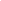 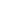 OBJETO DEL GASTOTIPO DE GASTO1000 SERVICIOS PERSONALES1100 REMUNERACIONES AL PERSONAL DE CARÁCTER PERMANENTE111    Dietas1111  Dietas1112    Haberes113    Sueldos base al personal permanente1131  Sueldo base1114    Remuneraciones por adscripción laboral en el extranjero1141  Remuneraciones por adscripción laboral en el extranjero11200 REMUNERACIONES AL PERSONAL DE CARÁCTER TRANSITORIO121    Honorarios asimilables a salarios1211  Honorarios asimilables a salarios1122    Sueldos base al personal eventual1221  Salarios al personal eventual1123    Retribuciones por servicios de carácter social1231  Retribuciones por servicios de carácter social11232  Gratificados1124    Retribución a los representantes de los trabajadores y de los patrones en la Junta de Conciliación y Arbitraje1241  Retribución a los representantes de los trabajadores y de los patrones en la Junta Local de Conciliación y Arbitraje11300  REMUNERACIONES ADICIONALES Y ESPECIALES131    Primas por años de servicios efectivos prestados1311  Prima quinquenal por años de servicios efectivos prestados1132    Primas de vacaciones, dominical y gratificación de fin de año1321  Prima vacacional y dominical11322  Aguinaldo1133    Horas extraordinarias1331  Remuneraciones por horas extraordinarias11332  Remuneraciones por horas extraordinarias específicas para personal docente1134    Compensaciones1341  Compensaciones a sustitutos de profesores en estado grávido y personal docente con licencia prejubilatoria.11342  Compensaciones a directores de preescolar, primaria y secundaria, inspectores, prefectos y F.C.11343  Compensaciones para material didáctico11344  Compensaciones por titulación a nivel licenciatura T-3, MA Y DO11345  Compensaciones adicionales11346  Compensaciones por servicios de justicia11347  Otras compensaciones11348  Sobresueldos1135    Sobrehaberes136    Asignaciones de técnico, de mando, por comisión, de vuelo y de técnico especial137    Honorarios especiales1371  Honorarios especiales1138    Participaciones por vigilancia en el cumplimiento de las leyes y custodia de valores1400  SEGURIDAD SOCIAL141    Aportaciones de seguridad social1411  Cuotas al IMSS 11413  Cuotas al ISSSTE1142    Aportaciones a fondos de vivienda1421  Cuotas para la vivienda1143    Aportaciones al sistema para el retiro1431  Cuotas a pensiones11432  Cuotas para el sistema de ahorro para el retiro 1144    Aportaciones para seguros1441  Cuotas para el seguro de vida del personal11442  Cuotas para el seguro de gastos médicos11500  OTRAS PRESTACIONES SOCIALES Y ECONÓMICAS151    Cuotas para el fondo de ahorro y fondo de trabajo152    Indemnizaciones1521  Indemnizaciones por separación11522  Indemnizaciones por accidente en el trabajo11523  Prima por riesgo de trabajo11524  Indemnizaciones por riesgo de trabajo1153    Prestaciones y haberes de retiro1531  Fondo de retiro1154    Prestaciones contractuales1541  Previsión social múltiple para personal 11542  Gratificaciones genéricas11543  Estímulos al personal11544  Homologación11545  Ayuda para actividades de organización y supervisión11546  Asignación docente11547  Servicios cocurriculares11548  Sueldos, demás percepciones y gratificación anual1155    Apoyos a la capacitación de los servidores públicos1551  Apoyos a la capacitación específica de los servidores públicos1159    Otras prestaciones sociales y económicas1591  Servicios médicos y hospitalarios11592  Prima de insalubridad11593  Prestación salarial complementaria por fallecimiento11600   PREVISIONES161    Previsiones de carácter laboral, económica y de seguridad social1611  Impacto al salario en el transcurso del añoTRANSITORIA1612  Otras medidas de carácter laboral y económicoTRANSITORIA1700    PAGO DE ESTÍMULOS A SERVIDORES PÚBLICOS171    Estímulos1711  Acreditación por años de estudios en licenciatura11712  Ayuda para despensa11713  Ayuda para pasajes11714  Ayuda para actividades de esparcimiento11715  Estímulo por el día del servidor público11716  Estímulos de antigüedad11717  Acreditación por años de servicio en educación superior11718  Gratificaciones11719  Otros estímulos1172    Recompensas2000 MATERIALES Y SUMINISTROS2100 MATERIALES DE ADMINISTRACIÓN, EMISIÓN DE DOCUMENTOS Y ARTÍCULOS OFICIALES211    Materiales, útiles y equipos menores de oficina2111  Materiales, útiles y equipos menores de oficina1-2212    Materiales y útiles de impresión y reproducción2121  Materiales y útiles de impresión y reproducción1-2213    Material estadístico y geográfico2131  Material estadístico y geográfico1-2214  Materiales, útiles y equipos menores de tecnologías de la información y comunicaciones2141 Materiales, útiles y equipos menores de tecnologías de la información y comunicaciones1-2215    Material impreso e información digital2151  Material impreso e información digital1-2216    Material de limpieza2161  Material de limpieza1-2217    Materiales y útiles de enseñanza2171  Materiales y útiles de enseñanza1-2218    Materiales para el registro e identificación de bienes y personas2181  Materiales para el registro e identificación de bienes y personas1-22182  Registro e identificación vehicular1-22183  Adquisición de formas valoradas1-22200  ALIMENTOS Y UTENSILIOS221    Productos alimenticios para personas2211 Productos alimenticios para los efectivos que participen en programas de seguridad pública1-22212  Productos alimenticios para personas derivado de la prestación de servicios públicos en unidades de salud, educativas, de readaptación social y otras1-22213  Productos alimenticios para el personal que realiza labores en campo o de supervisión1-22214   Productos alimenticios para el personal en las instalaciones de las dependencias y entidades1-22215  Productos alimenticios para la población en caso de desastres naturales1-22216   Productos alimenticios para el personal derivado de actividades extraordinarias1-2222     Productos alimenticios para animales2221   Productos alimenticios para animales1-2223     Utensilios para el servicio de alimentación2231   Utensilios para el servicio de alimentación1-22300 MATERIAS PRIMAS Y MATERIALES DE PRODUCCIÓN Y COMERCIALIZACIÓN231    Productos alimenticios, agropecuarios y forestales adquiridos como materia prima2311   Productos alimenticios, agropecuarios y forestales adquiridos como materia prima1-2232     Insumos textiles adquiridos como materia prima2321   Insumos textiles adquiridos como materia prima1-2233     Productos de papel, cartón e impresos adquiridos como materia prima2331   Productos de papel, cartón e impresos adquiridos como materia prima1-2234     Combustibles, lubricantes, aditivos, carbón y sus derivados adquiridos como materia prima2341  Combustibles, lubricantes, aditivos, carbón y sus derivados adquiridos como materia prima1-2235     Productos químicos, farmacéuticos y de laboratorio adquiridos como materia prima2351  Productos químicos, farmacéuticos y de laboratorio adquiridos como materia prima1-2236    Productos metálicos y a base de minerales no metálicos adquiridos como materia prima2361  Productos metálicos y a base de minerales no metálicos adquiridos como materia prima1-2237    Productos de cuero, piel, plástico y hule adquiridos como materia prima2371  Productos de cuero, piel, plástico y hule adquiridos como materia prima1-2238    Mercancías adquiridas para su comercialización2381  Mercancías adquiridas para su comercialización1-2239    Otros productos adquiridos como materia prima2391  Otros productos adquiridos como materia prima1-22400 MATERIALES Y ARTÍCULOS DE CONSTRUCCIÓN Y DE REPARACIÓN241    Productos minerales no metálicos2411  Productos minerales no metálicos1-2242    Cemento y productos de concreto2421  Cemento y productos de concreto1-2243    Cal, yeso y productos de yeso2431  Cal, yeso y productos de yeso1-2244    Madera y productos de madera2441  Madera y productos de madera1-2245    Vidrio y productos de vidrio2451  Vidrio y productos de vidrio1-2246    Material eléctrico y electrónico2461  Material eléctrico y electrónico1-2247    Artículos metálicos para la construcción2471  Artículos metálicos para la construcción1-2248    Materiales complementarios2481  Materiales complementarios1-2249    Otros materiales y artículos de construcción y reparación2491  Otros materiales y artículos de construcción y reparación1-22500 PRODUCTOS QUÍMICOS, FARMACÉUTICOS Y DE LABORATORIO251    Productos químicos básicos2511  Productos químicos básicos1-2252    Fertilizantes, pesticidas y otros agroquímicos2521  Fertilizantes, pesticidas y otros agroquímicos1-2253    Medicinas y productos farmacéuticos2531  Medicinas y productos farmacéuticos1-2254    Materiales, accesorios y suministros médicos2541  Materiales, accesorios y suministros médicos1-2255    Materiales, accesorios y suministros de laboratorio2551  Materiales, accesorios y suministros de laboratorio1-2256    Fibras sintéticas, hules, plásticos y derivados2561  Fibras sintéticas, hules, plásticos y derivados1-2259    Otros productos químicos2591  Otros productos químicos1-22600  COMBUSTIBLES, LUBRICANTES Y ADITIVOS261    Combustibles, lubricantes y aditivos2611 Combustibles, lubricantes y aditivos para vehículos destinados a servicios públicos y la operación de programas públicos1-22612 Combustibles, lubricantes y aditivos para vehículos destinados a servicios administrativos1-22613 Combustibles, lubricantes y aditivos para vehículos, asignados a servidores públicos1-22614  Combustibles, lubricantes y aditivos para maquinaria y equipo de producción.1-2262    Carbón y sus derivados2700 VESTUARIO, BLANCOS, PRENDAS DE PROTECCIÓN Y ARTÍCULOS DEPORTIVOS271    Vestuario y uniformes2711  Vestuario y uniformes1-2272    Prendas de seguridad y protección personal2721  Prendas de seguridad y protección personal1-2273    Artículos deportivos2731  Artículos deportivos1-2274    Productos textiles2741  Productos textiles1-2275    Blancos y otros productos textiles, excepto prendas de vestir2751  Blancos y otros productos textiles, excepto prendas de vestir1-22800  MATERIALES Y SUMINISTROS PARA SEGURIDAD281    Sustancias y materiales explosivos2811  Sustancias y materiales explosivos2282    Materiales de seguridad pública2821  Materiales de seguridad pública1-2283    Prendas de protección para seguridad pública y nacional2831  Prendas de protección para seguridad pública1-22900  HERRAMIENTAS, REFACCIONES Y ACCESORIOS MENORES291    Herramientas menores2911  Herramientas menores1-2292    Refacciones y accesorios menores de edificios2921   Refacciones y accesorios menores de edificios1-2293   Refacciones y accesorios menores de mobiliario y equipo de administración, educacional y recreativo2931 Refacciones y accesorios menores de mobiliario y equipo de administración, educacional y recreativo1-2294  Refacciones y accesorios menores de equipo de cómputo y tecnologías de la información2941 Refacciones y accesorios menores para equipo de cómputo y telecomunicaciones1-2295   Refacciones y accesorios menores de equipo e instrumental médico y de laboratorio2951 Refacciones y accesorios menores de equipo e instrumental médico y de laboratorio1-2296    Refacciones y accesorios menores de equipo de transporte2961  Refacciones y accesorios menores de equipo de transporte1-2297  Refacciones y accesorios menores de equipo de defensa y seguridad2971 Refacciones y accesorios menores de equipo de defensa y seguridad1-2298    Refacciones y accesorios menores de maquinaria y otros equipos2981  Refacciones y accesorios menores de maquinaria y otros equipos1-2299    Refacciones y accesorios menores otros bienes muebles2991  Refacciones y accesorios menores otros bienes muebles1-23000 SERVICIOS GENERALES3100 SERVICIOS BÁSICOS311    Energía eléctrica3111  Servicio de energía eléctrica1-23112  Servicio de alumbrado público1-23113  Servicio de energía eléctrica para bombeo y tratamiento de agua1-2312    Gas3121  Servicio de gas1-2313    Agua3131  Servicio de agua1-2314    Telefonía tradicional3141  Servicio telefónico tradicional1-2315    Telefonía celular3151  Servicio de telefonía celular1-2316    Servicios de telecomunicaciones y satélites3161  Servicios de telecomunicaciones y satelitales1-2317 Servicios de acceso de Internet, redes y procesamiento de información3171 Servicios de acceso de internet, redes y procesamiento de información1-2318    Servicios postales y telegráficos3181  Servicio postal1-23182  Servicio telegráfico1-2319    Servicios integrales y otros servicios3191   Servicios integrales de telecomunicación1-23192   Servicios integrales de infraestructura de cómputo1-23193   Contratación de otros servicios1-23200   SERVICIOS DE ARRENDAMIENTO321     Arrendamiento de terrenos3211   Arrendamiento de terrenos1-2322     Arrendamiento de edificios3221   Arrendamiento de edificios1-2323   Arrendamiento de mobiliario y equipo de administración, educacional y recreativo3231 Arrendamiento de mobiliario y equipo de administración, educacional y recreativo1-23232    Arrendamiento de equipo y bienes informáticos1-23233    Arrendamiento de equipo de telecomunicaciones1-2324      Arrendamiento de equipo e instrumental médico y de laboratorio3241    Arrendamiento de equipo e instrumental médico y de laboratorio1-2325      Arrendamiento de equipo de transporte3251  Arrendamiento de vehículos terrestres, aéreos, marítimos, lacustres y fluviales para servicios públicos y la operación de programas públicos1-23252  Arrendamiento de vehículos terrestres, aéreos, marítimos, lacustres y fluviales para servicios administrativos1-23253  Arrendamiento de vehículos terrestres, aéreos, marítimos, lacustres y fluviales para desastres naturales1-23254  Arrendamiento de vehículos terrestres, aéreos, marítimos, lacustres y fluviales para servidores públicos1-2326     Arrendamiento de maquinaria, otros equipos y herramientas3261   Arrendamiento de maquinaria, otros equipos y herramientas1-2327     Arrendamiento de activos intangibles3271   Patentes, regalías y otros1-2328     Arrendamiento financiero3281   Arrendamiento Financiero1-2329     Otros arrendamientos3291   Arrendamientos especiales1-23292   Arrendamiento de sustancias y productos químicos1-23293   Otros Arrendamientos1-23300 SERVICIOS PROFESIONALES, CIENTÍFICOS, TÉCNICOS Y OTROS SERVICIOS331    Servicios legales, de contabilidad, auditoría y relacionados3311  Servicios legales, de contabilidad, auditoría y relacionados1-2332    Servicios de diseño, arquitectura, ingeniería y actividades relacionadas3321  Servicios de diseño, arquitectura, ingeniería y actividades relacionadas1-2333    Servicios de consultoría administrativa, procesos, técnica y en   tecnologías de la información3331   Servicios de consultoría administrativa e informática1-2334     Servicios de capacitación3341   Capacitación institucional1-23342   Capacitación especializada1-2335     Servicios de investigación científica y desarrollo3351   Servicios de investigación científica y desarrollo1-2336     Servicios de apoyo administrativo, traducción, fotocopiado e impresión3361   Servicios de apoyo administrativo1-23362   Servicio de impresión de documentos y papelería oficial1-23363   Servicios de impresión de material informativo derivado de la operación y administración1-23364   Servicios relacionados con transcripciones1-23365 Información en medios masivos derivada de la operación y administración de las dependencias y entidades1-23366   Servicios de digitalización1-2337     Servicios de protección y seguridad3371   Servicios de protección y seguridad1-2338     Servicios de vigilancia3381   Servicios de vigilancia1-2339     Servicios profesionales, científicos y técnicos integrales3391   Servicios profesionales, científicos y técnicos integrales1-23400   SERVICIOS FINANCIEROS, BANCARIOS Y COMERCIALES341     Servicios financieros y bancarios3411   Servicios financieros y bancarios1-2342     Servicios de cobranza, investigación crediticia y similar3421   Servicios de cobranza, investigación crediticia y similar1-2343     Servicios de recaudación, traslado y custodia de valores3431   Servicios de recaudación, traslado y custodia de valores1-2344     Seguros de responsabilidad patrimonial y fianzas3441   Seguro de responsabilidad patrimonial del Estado1-2345     Seguro de bienes patrimoniales3451   Seguros de bienes patrimoniales1-2346     Almacenaje, envase y embalaje3461   Almacenaje, embalaje y envase1-2347     Fletes y maniobras3471   Fletes y maniobras1-2348     Comisiones por ventas3481   Comisiones por ventas1-2349     Servicios financieros, bancarios y comerciales integrales3491   Servicios financieros, bancarios y comerciales integrales1-23500 SERVICIOS DE INSTALACIÓN, REPARACIÓN, MANTENIMIENTO Y CONSERVACIÓN351     Conservación y mantenimiento menor de inmuebles3511 Mantenimiento y conservación menor de inmuebles para la prestación de servicios administrativos1-23512 Mantenimiento y conservación menor de inmuebles para la prestación de servicios públicos1-2352   Instalación, reparación y mantenimiento de mobiliario y equipo de administración, educacional y recreativo3521 Mantenimiento y conservación de mobiliario y equipo de administración, educacional y recreativo1-2353   Instalación, reparación y mantenimiento de equipo de cómputo y tecnología de la información3531 Instalación, reparación y mantenimiento de equipo de cómputo y tecnologías de la información1-2354   Instalación, reparación y mantenimiento de equipo e instrumental médico y de laboratorio3541 Instalación, reparación y mantenimiento de equipo e instrumental médico y de laboratorio1-2355    Reparación y mantenimiento de equipo de transporte3551 Mantenimiento y conservación de vehículos terrestres, aéreos, marítimos, lacustres y fluviales1-2356    Reparación y mantenimiento de equipo de defensa y seguridad3561  Reparación y mantenimiento de equipo de defensa y seguridad1-2357   Instalación, reparación y mantenimiento de maquinaria, otros equipos y herramienta3571 Instalación, reparación y mantenimiento de maquinaria y otros equipos1-23572 Instalación, reparación y mantenimiento de maquinaria y equipo de trabajo específico1-23573  Instalación, reparación y mantenimiento de plantas e instalaciones productivas1-2358    Servicios de limpieza y manejo de desechos3581  Servicios de limpieza y manejo de desechos1-2359    Servicios de jardinería y fumigación3591  Servicios de jardinería y fumigación1-23600 SERVICIOS DE COMUNICACIÓN SOCIAL Y PUBLICIDAD361    Difusión por radio, televisión y otros medios de mensajes sobre programas y actividades gubernamentales3611 Difusión por radio, televisión y otros medios de mensajes sobre programas y actividades gubernamentales1-2362  Difusión por radio, televisión y otros medios de mensajes comerciales para promover la venta de bienes o servicios3621 Difusión por radio, televisión y otros medios de mensajes comerciales para promover la venta de bienes o servicios1-2363    Servicios de creatividad, preproducción y producción de publicidad, excepto internet3631  Servicios de creatividad, preproducción y producción de publicidad, excepto internet1-2364    Servicios de revelado de fotografías3641   Servicios de revelado de fotografías1-2365     Servicios de la industria fílmica, del sonido y del video3651   Servicios de la industria fílmica, del sonido y del video1-2366   Servicio de creación y difusión de contenido exclusivamente a través de internet3661  Servicio de creación y difusión de contenido exclusivamente a través de internet1-2369     Otros servicios de información3691   Otros servicios de información1-23700   SERVICIOS DE TRASLADO Y VIÁTICOS371     Pasajes aéreos3711   Pasajes aéreos nacionales1-23712   Pasajes aéreos internacionales1-2372     Pasajes terrestres3721   Pasajes terrestres nacionales1-23722   Pasajes terrestres internacionales1-2373     Pasajes marítimos, lacustres y fluviales3731   Pasajes marítimos, lacustres y fluviales1-2374     Autotransporte3741   Autotransporte1-2375     Viáticos en el país3751   Viáticos en el país1-2376     Viáticos en el extranjero3761   Viáticos en el extranjero1-2377     Gastos de instalación y traslado de menaje3771   Gastos de instalación del personal estatal y traslado de menaje1-2378     Servicios integrales de traslado y viáticos3781  Servicios integrales de traslado y viáticos nacionales para servidores públicos en el desempeño de comisiones y funciones oficiales1-23782 Servicios integrales traslado y viáticos en el extranjero para servidores públicos en el desempeño de comisiones y funciones oficiales1-2379     Otros servicios de traslado y hospedaje3791   Otros servicios de traslado y hospedaje1-23792    Gastos para operativos y trabajos de campo en áreas rurales1-23800   SERVICIOS OFICIALES381     Gastos de ceremonial3811   Gastos de ceremonial1-2382     Gastos de orden social y cultural3821   Gastos de orden social1-23822   Gastos de orden cultural1-2383     Congresos y convenciones3831   Congresos y convenciones1-2384     Exposiciones3841   Exposiciones1-2385    Gastos de representación3851  Gastos de representación1-23900  OTROS SERVICIOS GENERALES391    Servicios funerarios y de cementerios3911  Servicios funerarios y de cementerios1-2392    Impuestos y derechos3921  Otros impuestos y derechos1-23922   Impuestos y derechos de exportación1-2393     Impuestos y derechos de importación3931   Impuestos y derechos de importación1-2394     Sentencias y resoluciones por autoridad competente3941   Laudos laborales1-23942   Indemnizaciones por expropiación de predios1-23943   Responsabilidad patrimonial1-23944   Otras erogaciones por resoluciones por autoridad competente1-2395     Penas, multas, accesorios y actualizaciones3951   Penas, multas, accesorios y actualizaciones1-2396     Otros gastos por responsabilidades3961   Pérdidas del erario estatal1-23962   Otros gastos por responsabilidades1-2397      Utilidades398     Impuesto sobre nóminas y otros que se deriven de una relación laboral3981   Impuesto sobre nóminas y otros que se deriven de una relación laboral1-2399     Otros servicios generales3991   Gastos del Gobernador electo y su equipo1-23992   Subcontratación de servicios con terceros1-23993   Gastos menores1-23994   Programa de tarifa especial1-23995   Otros servicios generales1-23996   Otros servicios integrales1-24000 TRANSFERENCIAS, ASIGNACIONES, SUBSIDIOS Y OTRAS AYUDAS4100 TRANSFERENCIAS INTERNAS Y ASIGNACIONES AL SECTOR PÚBLICO411     Asignaciones presupuestarias al Poder Ejecutivo4111   Fortalecimiento y mejora de programas y proyectos1-24112   Fortalecimiento de los Servicios de Salud1-24113   Fondo Único General Art. 112 Código Fiscal del Estado de Jalisco1-24114   Fondo Estatal de Ayuda, Asistencia y Reparación Integral de Víctimas1-2412     Asignaciones presupuestarias al Poder Legislativo4121   Asignaciones presupuestales al Poder Legislativo para servicios personales14122   Asignaciones presupuestales al Poder Legislativo para materiales y suministros1-24123   Asignaciones presupuestales al Poder Legislativo para servicios generales1-24124  Asignaciones presupuestales al Poder Legislativo para transferencias, asignaciones, subsidios y otras ayudas1-24125  Asignaciones presupuestales al Poder Legislativo para bienes muebles, inmuebles e intangibles24126  Asignaciones presupuestales al Poder Legislativo para inversión pública24127  Asignaciones presupuestales al Poder Legislativo para inversiones financieras y otras provisionesTRANSITORIA4128  Asignaciones presupuestales al Poder Legislativo para cubrir el déficit de operación y los gastos de administración1-24129  Asignaciones presupuestales al Poder Legislativo para deuda pública1-3413     Asignaciones presupuestarias al Poder Judicial4131   Asignaciones presupuestales al Poder Judicial para servicios personales14132   Asignaciones presupuestales al Poder Judicial para materiales y suministros1-24133   Asignaciones presupuestales al Poder Judicial para servicios generales1-24134  Asignaciones presupuestales al Poder Judicial para transferencias, asignaciones, subsidios y otras ayudas1-24135  Asignaciones presupuestales al Poder Judicial para bienes muebles, inmuebles e intangibles24136  Asignaciones presupuestales al Poder Judicial para inversión pública24137  Asignaciones presupuestales al Poder Judicial para inversiones financieras y otras provisionesTRANSITORIA4138  Asignaciones presupuestales al Poder Judicial para cubrir el déficit de operación y los gastos de administración1-24139  Asignaciones presupuestales al Poder Judicial para deuda pública1-3414    Asignaciones presupuestarias a Órganos Autónomos4141   Asignaciones presupuestales a Órganos Autónomos para servicios personales14142   Asignaciones presupuestales a Órganos Autónomos para materiales y suministros1-24143   Asignaciones presupuestales a Órganos Autónomos para servicios generales1-24144   Asignaciones presupuestales a Órganos Autónomos para transferencias, asignaciones, subsidios y otras ayudas1-24145   Asignaciones presupuestales a Órganos Autónomos para bienes muebles, inmuebles e intangibles24146   Asignaciones presupuestales a Órganos Autónomos para inversión pública24147   Asignaciones presupuestales a Órganos Autónomos para inversiones financieras y otras provisionesTRANSITORIA4148   Asignaciones presupuestales a Órganos Autónomos para cubrir el déficit de operación y los gastos de administración1-24149  Asignaciones presupuestales a Órganos Autónomos para deuda pública1-3415 Transferencias internas otorgadas a entidades paraestatales no empresariales y no financieras4151   Transferencias internas otorgadas a entidades paraestatales no empresariales y no financieras para servicios personales14152   Transferencias internas otorgadas a entidades paraestatales no empresariales y no financieras para materiales y suministros1-24153   Transferencias internas otorgadas a entidades paraestatales no empresariales y no financieras para servicios generales1-24154   Transferencias internas otorgadas a entidades paraestatales no empresariales y no financieras para transferencias, asignaciones, subsidios y otras ayudas1-24155   Transferencias internas otorgadas a entidades paraestatales no empresariales y no financieras para bienes muebles, inmuebles e intangibles24156    Transferencias internas otorgadas a entidades paraestatales no empresariales y no financieras para inversión pública24157   Transferencias internas otorgadas a entidades paraestatales no empresariales y no financieras para inversiones financieras y otras provisionesTRANSITORIA4158   Transferencias otorgadas a entidades paraestatales no empresariales y no financieras para cubrir el déficit de operación y los gastos de administración 1-24159   Transferencias internas otorgadas a entidades paraestatales no empresariales y no financieras para deuda pública1-3416  Transferencias internas otorgadas a entidades paraestatales empresariales y no financieras417  Transferencias internas otorgadas a fideicomisos públicos empresariales y no financieros418  Transferencias internas otorgadas a instituciones paraestatales públicas financieras419  Transferencias internas otorgadas a fideicomisos públicos financieros4191    Transferencias internas otorgadas a fideicomisos públicos financieros1-24200   TRANSFERENCIAS AL RESTO DEL SECTOR PÚBLICO421     Transferencias otorgadas a entidades paraestatales no empresariales y no financieras4211    Procuraduría Federal del Consumidor (PROFECO)1-24212   Instituto para el Desarrollo Técnico de las Haciendas Públicas  (INDETEC)1-24213   Universidad de Guadalajara (UdeG)1-2422   Transferencias otorgadas para entidades paraestatales empresariales y no financieras423  Transferencias otorgadas para instituciones paraestatales públicas financieras424  Transferencias otorgadas a entidades federativas y municipios4241   Fondo Complementario para el Desarrollo Regional (FONDEREG)1-24242    Desarrollo de obra pública en los municipios1-24246   Programas y conceptos complementarios1-24247   Fondo común concursable para la infraestructura (FOCOCI)1-2425    Transferencias a fideicomisos de entidades federativas y municipios4251   Transferencias a fideicomisos de entidades federativas y municipios1-24300   SUBSIDIOS Y SUBVENCIONES431     Subsidios a la producción4311   Apoyo a proyectos productivos rurales1-24312   Fomento de actividades pesqueras y acuícolas1-24313   Fomento de actividades productivas y agroindustriales1-24314   Apoyo a la agricultura1-24315   Apoyo para el fomento y protección pecuario1-24316   Otros subsidios a la producción1-2432     Subsidios a la distribución4321   Fomento a proyectos de comercialización y distribución1433     Subsidios a la inversión4331   Subsidio a la promoción económica del Estado14332   Subsidio a la promoción turística del Estado14333   Otros subsidios para inversión1434     Subsidios a la prestación de servicios públicos4341   Subsidios a la prestación de servicios públicos1435   Subsidios para cubrir diferenciales de tasas de interés436     Subsidios a la vivienda4361    Subsidio para la adquisición de vivienda de interés social1437      Subvenciones al consumo4371    Subvenciones al consumo1438      Subsidios a entidades federativas y municipios4381    Subsidios a Municipios14382    Subsidios a Municipios para inversión pública par y par24383    Subsidios a Municipios para servicios públicos par y par14384    Subsidios a Municipios para Inversión Pública2439      Otros subsidios4391    Otros subsidios1-24400    AYUDAS SOCIALES441      Ayudas sociales a personas4411    Ayuda a preliberados y menores infractores1-24412    Ayudas para gastos por servicios de traslado de personas1-24413    Ayuda para la asistencia social extraordinaria1-24414    Ayuda al seguro escolar contra accidentes personales1-24415    Ayuda para el pago a los ahorradores defraudados por las cajas de ahorro1-24416    Ayuda para el bienestar de los Jaliscienses1-24417    Ayuda para el desarrollo social del Estado1-24418    Ayuda para erogaciones imprevistas1-24419    Ayudas para erogaciones contingentes1-2442      Becas y otras ayudas para programas de capacitación4421    Ayudas para capacitación y becas14422    Ayudas a pre y premios14423    Ayudas del programa estatal de apoyo al empleo14424    Ayudas a proyectos culturales y artísticos1443     Ayudas sociales a instituciones de enseñanza4431   Ayuda para el desarrollo de programas educativos1-24432   Ayuda a la promoción de la cultura y las artes del Estado1-2444     Ayudas sociales a actividades científicas o académicas4441   Apoyos a actividades académicas o científicas, el desarrollo tecnológico y la innovación1-24442  Apoyos para la investigación y conservación del patrimonio cultural1-2445     Ayudas sociales a instituciones sin fines de lucro4451   Ayudas sociales a instituciones sin fines de lucro1-2446      Ayudas sociales a cooperativas4461    Ayudas sociales a cooperativas1-2447      Ayudas sociales a entidades de interés público4471    Prerrogativas a partidos políticos1-2448      Ayudas por desastres naturales y otros siniestros4481    Ayudas por desastres naturales 1-24482    Ayudas por otros siniestros1-24500    PENSIONES Y JUBILACIONES451     Pensiones4511   Pensiones4452     Jubilaciones4521   Jubilaciones4459     Otras pensiones y jubilaciones4591   Otras pensiones y jubilaciones44600 TRANSFERENCIAS A FIDEICOMISOS, MANDATOS Y OTROS ANÁLOGOS461    Transferencias a fideicomisos del Poder Ejecutivo4611 Transferencias a fideicomisos del Poder Ejecutivo para servicios personales1-24612 Transferencias a fideicomisos del Poder Ejecutivo para materiales y suministros1-24613 Transferencias a fideicomisos del Poder Ejecutivo para servicios generales1-24614 Transferencias a fideicomisos del Poder Ejecutivo para transferencia, asignaciones, subsidios y otras ayudas1-24615 Transferencias a fideicomisos del Poder Ejecutivo para bienes muebles, inmuebles e intangibles24616 Transferencias a fideicomisos del Poder Ejecutivo para inversión pública24617 Transferencias a fideicomisos del Poder Ejecutivo para Inversiones financieras y otras provisiones.1-24618 Transferencias a fideicomisos del Poder Ejecutivo para cubrir el déficit de operación y los gastos de administración.1-24619 Transferencias a fideicomisos del Poder Ejecutivo para deuda pública1-3462    Transferencias a fideicomisos del Poder Legislativo4621  Transferencias a fideicomisos del Poder Legislativo estatales1-2463   Transferencias a fideicomisos del Poder Judicial4631 Transferencias a fideicomisos del Poder Judicial estatales1-2464   Transferencias a fideicomisos públicos de entidades paraestatales no empresariales y no financieras4641 Transferencias a fideicomisos públicos de entidades paraestatales no empresariales y no financieras 1-2465  Transferencias a fideicomisos públicos de entidades paraestatales empresariales y no financieras4651 Transferencias a fideicomisos públicos de entidades paraestatales empresariales y no financieras 1-2466   Transferencias a fideicomisos de instituciones públicas financieras4661 Transferencias a fideicomisos de instituciones públicas financieras1-2469   Otras transferencias a fideicomisos4691   Otras transferencias a fideicomisos1-24700  TRANSFERENCIAS A LA SEGURIDAD SOCIAL471   Transferencias por obligación de ley4711 Transferencias por obligación de ley14800  DONATIVOS481    Donativos a instituciones sin fines de lucro4811  Donativos a instituciones sin fines de lucro1482    Donativos a entidades federativas4821  Donativos a entidades federativas o municipios14822  Donativos a Municipios en especie de Obra Pública ejecutada por el Gobierno del Estado2483    Donativos a fideicomisos privados4831  Donativos a fideicomisos privados1484    Donativos a fideicomisos estatales4841  Donativos a fideicomisos estatales1485    Donativos internacionales4851  Donativos internacionales14900  TRANSFERENCIAS AL EXTERIOR491     Transferencias para gobiernos extranjeros492     Transferencias para organismos internacionales4921   Cuotas y aportaciones a organismos internacionales1-24922   Otras aportaciones internacionales1-2493     Transferencias para el sector privado externo4931   Transferencias para el sector privado externo1-25000 BIENES MUEBLES, INMUEBLES E INTANGIBLES5100   MOBILIARIO Y EQUIPO DE ADMINISTRACIÓN511     Muebles de oficina y estantería5111   Muebles de oficina y estantería2512     Muebles, excepto de oficina y estantería5121   Muebles, excepto de oficina y estantería2513     Bienes artísticos, culturales y científicos5131   Bienes artísticos y culturales2514     Objetos de valor515     Equipo de cómputo y de tecnologías de la información5151   Equipo de cómputo y de tecnología de la información2519     Otros mobiliarios y equipos de administración5191   Otros mobiliarios y equipos de administración25192 Adjudicaciones, indemnizaciones y expropiaciones de bienes muebles25200   MOBILIARIO Y EQUIPO EDUCACIONAL Y RECREATIVO521     Equipos y aparatos audiovisuales5211   Equipos y aparatos audiovisuales2522     Aparatos deportivos5221   Aparatos deportivos2523     Cámaras fotográficas y de video5231   Cámaras fotográficas y de video2529     Otro mobiliario y equipo educacional y recreativo5291   Otro mobiliario y equipo educacional y recreativo25300   EQUIPO E INSTRUMENTAL MÉDICO Y DE LABORATORIO531     Equipo médico y de laboratorio5311   Equipo médico y de laboratorio2532     Instrumental médico y de laboratorio5321   Instrumental médico y de laboratorio25400   VEHÍCULOS Y EQUIPO DE TRANSPORTE541     Vehículos y equipo terrestre5411  Vehículos y equipo terrestres, destinados a servicios públicos y la operación de programas públicos25412  Vehículos y equipo terrestres, destinados a servicios administrativos25413  Vehículos y equipo terrestres, destinados exclusivamente para desastres naturales25414  Vehículos y equipo terrestres, destinados a servidores públicos2542    Carrocerías y remolques5421  Carrocerías, remolques y equipo auxiliar de transporte2543    Equipo aeroespacial5431 Vehículos y equipo aéreos, destinados a servicios públicos y la operación de programas públicos25432 Vehículos y equipo aéreos, destinados exclusivamente para desastres naturales2544    Equipo ferroviario5441  Equipo ferroviario2545    Embarcaciones5451 Embarcaciones destinadas a servicios públicos y la operación de programas públicos25452  Construcción de embarcaciones2549    Otros equipos de transporte5491  Otros equipos de transporte25500   EQUIPO DE DEFENSA Y SEGURIDAD551     Equipo de defensa y seguridad5511   Equipo de defensa y seguridad25600   MAQUINARIA, OTROS EQUIPOS Y HERRAMIENTAS561     Maquinaria y equipo agropecuario5611   Maquinaria y equipo agropecuario2562     Maquinaria y equipo industrial5621   Maquinaria y equipo industrial2563     Maquinaria y equipo de construcción5631   Maquinaria y equipo de construcción2564   Sistemas de aire acondicionado, calefacción y de refrigeración industrial y comercial5641   Sistemas de aire acondicionado, calefacción y de refrigeración2565     Equipo de comunicación y telecomunicación5651   Equipos de comunicación y telecomunicación2566     Equipos de generación eléctrica, aparatos y accesorios eléctricos5661   Equipo de generación eléctrica, aparatos y accesorios eléctricos2567     Herramientas y máquinas-herramienta5671   Herramientas y máquinas herramienta25672   Refacciones y accesorios mayores2569     Otros equipos5691   Equipo para semaforización25692    Equipo de ingeniería y diseño25693    Bienes muebles por arrendamiento financiero25694    Maquinaria y equipo diverso25700    ACTIVOS BIOLÓGICOS571     Bovinos5711   Bovinos2572     Porcinos5721   Porcinos2573     Aves5731   Aves2574     Ovinos y caprinos5741   Ovinos y caprinos2575     Peces y acuicultura5751  Peces y acuicultura2576    Equinos5761  Equinos2577    Especies menores y de zoológico5771  Especies menores y de zoológico2578    Árboles y plantas5781  Árboles y plantas2579    Otros activos biológicos5791  Otros activos biológicos25800   BIENES INMUEBLES581    Terrenos5811  Terrenos2582    Viviendas5821  Viviendas2583    Edificios no residenciales5831  Edificios no residenciales2589    Otros bienes inmuebles5891  Adjudicaciones, expropiaciones e indemnizaciones de inmuebles25892  Bienes inmuebles en la modalidad de proyectos de infraestructura productiva de largo plazo25893  Bienes inmuebles por arrendamiento financiero25894  Otros bienes inmuebles25900  ACTIVOS INTANGIBLES591     Software5911   Software2592     Patentes5921   Patentes2593     Marcas5931    Marcas2594     Derechos5941   Derechos2595     Concesiones5951   Concesiones2596     Franquicias5961   Franquicias2597     Licencias informáticas e intelectuales5971   Licencias informáticas e intelectuales2598     Licencias industriales, comerciales y otras5981   Licencias industriales, comerciales y otras2599     Otros activos intangibles5991   Otros activos intangibles26000 INVERSIÓN PÚBLICA6100   OBRA PÚBLICA EN BIENES DE DOMINIO PÚBLICO611     Edificación habitacional6111   Obras de construcción nueva y ampliación de edificios habitacionales26112   Mantenimiento, remodelación y reparación integral de edificaciones habitacionales2612     Edificación no habitacional6121   Edificación de naves y plantas industriales26122   Edificación de inmuebles comerciales, institucionales y de servicios26123   Edificaciones educativas y culturales26124   Edificación de recreación y esparcimiento26125   Edificaciones de seguridad pública26126   Edificaciones para servicio médico y asistencial26127   Edificaciones uso turístico26128   Otras edificaciones no residenciales2613    Construcción de obras para el abastecimiento de agua, petróleo, gas, electricidad y telecomunicaciones6131   Obras de generación y conducción de energía eléctrica26132   Obras para el tratamiento, distribución y suministro de agua y drenaje26133   Construcción de sistemas de riego agrícola26134   Obras para telecomunicaciones2614     División de terrenos y construcción de obras de urbanización6141   Obras de pre-edificación y división de terrenos26142   Construcción de obras de urbanización2615     Construcción de vías de comunicación6151   Construcción de carreteras, puentes y similares26152   Instalación de señalamientos y protecciones de obras viales26153   Construcción aeroportuaria2616      Otras construcciones de ingeniería civil u obra pesada6161   Construcción presas y represas26162   Obras marítimas, fluviales y subacuáticas26163   Obras para transporte eléctrico y ferroviario26164   Otras obras de ingeniería civil u obra pesada2617      Instalaciones y equipamiento en construcciones6171    Instalaciones y equipamiento en construcciones2619     Trabajos de acabados en edificaciones y otros trabajos especializados6191    Ensamble y edificación de construcciones prefabricadas26192    Obras de terminación y acabado de edificios26193    Servicios de supervisión de obras26194    Servicios para la liberación de derechos de vía26195    Otros servicios relacionados con obras públicas26200    OBRA PÚBLICA EN BIENES PROPIOS621      Edificación habitacional6211    Obras de construcción nueva y ampliación de edificios    habitacionales26212    Mantenimiento, remodelación y reparación integral de edificaciones habitacionales2622      Edificación no habitacional6221    Edificación de naves y plantas industriales26222    Edificación de inmuebles comerciales, institucionales y de servicios26223    Edificaciones educativas y culturales26224    Edificaciones de recreación y esparcimiento26225    Edificaciones de seguridad pública26226    Edificaciones para servicio médico y asistencial26227    Edificaciones uso turístico26228    Otras edificaciones no residenciales26229    Otras obras de construcción para edificios no habitacionales             2623      Construcción de obras para el abastecimiento de agua, petróleo, gas, electricidad y telecomunicaciones6231    Obras de generación y conducción de energía eléctrica26232    Obras para el tratamiento, distribución y suministro de agua y drenaje26233    Construcción de sistemas de riego agrícola26234    Obras para telecomunicaciones2624      División de terrenos y construcción de obras de urbanización6241    Obras de pre-edificación y división de terrenos26242    Construcción de obras de urbanización2625      Construcción de vías de comunicación6251    Construcción de carreteras, puentes y similares26252    Instalación de señalamientos y protecciones de obras viales26253    Construcción aeroportuaria2626      Otras construcciones de ingeniería civil u obra pesada6261    Construcción presas y represas26262    Obras marítimas, fluviales y subacuáticas26263    Obras para transporte eléctrico y ferroviario26264    Otras obras de ingeniería civil u obra pesada2627      Instalaciones y equipamiento en construcciones6271    Instalaciones y equipamiento en construcciones2629    Trabajos de acabados en edificaciones y otros trabajos especializados6291   Ensamble y edificación de construcciones prefabricadas26292   Obras de terminación y acabado de edificios.26293   Servicios de supervisión de obras26294   Servicios para la liberación de derechos de vía26295   Otros servicios relacionados con obras públicas26300   PROYECTOS PRODUCTIVOS Y ACCIONES DE FOMENTO631    Estudios, formulación y evaluación de proyectos productivos no incluidos en conceptos anteriores de este capítulo6311   Estudios, formulación y evaluación de proyectos (PPS)2632   Ejecución de proyectos productivos no incluidos en conceptos anteriores de este capítulo6321  Otros de proyectos productivos (PPS)26322  Fondo complementario para el desarrollo regional (FONDEREG)26323  Fondo común concursable para la infraestructura (FOCOCI)26324  Proyectos estratégicos de desarrollo regional 27000 INVERSIONES FINANCIERAS Y OTRAS PROVISIONES7100 INVERSIONES PARA EL FOMENTO DE ACTIVIDADES PRODUCTIVAS711   Créditos otorgados por entidades federativas y municipios al sector social y privado para el fomento de actividades productivas.7111   Créditos para adquisición de bienes muebles e inmuebles27112  Créditos para la construcción y reconstrucción de obras e instalaciones2712    Créditos otorgados por las entidades federativas a municipios para el fomento de actividades productivas7121   Créditos otorgados por las entidades federativas a municipios para el fomento de actividades productivas27200   ACCIONES Y PARTICIPACIONES DE CAPITAL721     Acciones y participaciones de capital en entidades paraestatales no empresariales y no financieras con fines de política económica.7211  Acciones y participaciones de capital en entidades paraestatales no empresariales y no financieras con fines de política económica2722  Acciones y participaciones de capital en entidades paraestatales empresariales y no financieras con fines de política económica7221 Acciones y participaciones de capital en entidades paraestatales empresariales y no financieras con fines de política económica2723   Acciones y participaciones de capital en instituciones paraestatales públicas financieras con fines de política económica7231  Acciones y participaciones de capital en instituciones paraestatales públicas financieras con fines de política económica2724  Acciones y participaciones de capital en el sector privado con fines de política económica7241 Acciones y participaciones de capital en el sector privado con fines de política económica2725   Acciones y participaciones de capital en organismos internacionales con fines de política económica7251  Acciones y participaciones de capital en organismos internacionales con fines de política económica2726    Acciones y participaciones de capital en el sector externo con fines de política económica7261  Acciones y participaciones de capital en el sector externo con fines de política económica2727    Acciones y participaciones de capital en el sector público con fines de gestión de liquidez7271  Acciones y participaciones de capital en el sector público con fines de gestión de liquidez2728    Acciones y participaciones de capital en el sector privado con fines de gestión de liquidez7281  Acciones y participaciones de capital en el sector privado con fines de gestión de liquidez2729    Acciones y participaciones de capital en el sector externo con fines de gestión de  liquidez7291  Acciones y participaciones de capital en el sector externo con fines de gestión de liquidez27300  COMPRA DE TÍTULOS Y VALORES731   Bonos732   Valores representativos de deuda adquiridos con fines de política económica733   Valores representativos de deuda adquiridos con fines de gestión de liquidez734   Obligaciones negociables adquiridas con fines de política económica735   Obligaciones negociables adquiridas con fines de gestión de liquidez739   Otros valores7400  CONCESIÓN DE PRÉSTAMOS741  Concesión de préstamos a entidades paraestatales no empresariales y no financieras con fines de política económica7411 Concesión de préstamos a entidades paraestatales no empresariales y no financieras con fines de política económica2742     Concesión de préstamos a entidades paraestatales empresariales y no financieras con fines de política económica7421   Concesión de préstamos a entidades paraestatales empresariales y no financieras con fines de política económica2743   Concesión de préstamos a instituciones paraestatales públicas financieras con fines de política económica7431  Concesión de préstamos a instituciones paraestatales públicas financieras con fines de política económica2744     Concesión de préstamos a entidades federativas y municipios con fines de política económica7441   Concesión de préstamos a entidades federativas y municipios con fines de política económica2745   Concesión de préstamos al sector privado con fines de política económica7451  Concesión de préstamos al sector privado con fines de política económica2746     Concesión de préstamos al sector externo con fines de política económica7461   Concesión de préstamos al sector externo con fines de política económica2747     Concesión de préstamos al sector público con fines de gestión de liquidez7471   Concesión de préstamos al sector público con fines de gestión de liquidez2748     Concesión de préstamos al sector privado con fines de gestión de liquidez7481   Concesión de préstamos al sector privado con fines de gestión de liquidez2749     Concesión de préstamos al sector externo con fines de gestión de liquidez7491   Concesión de préstamos al sector externo con fines de gestión de liquidez27500   INVERSIONES EN FIDEICOMISOS, MANDATOS Y OTROS  ANÁLOGOS751      Inversiones en fideicomisos del Poder Ejecutivo7511    Inversiones en fideicomisos del Poder Ejecutivo2752      Inversiones en fideicomisos del Poder Legislativo7521    Inversiones en fideicomisos del Poder Legislativo2753      Inversiones en fideicomisos del Poder Judicial7531    Inversiones en fideicomisos del Poder Judicial2754     Inversiones en fideicomisos públicos no empresariales y no financieros7541   Inversiones en fideicomisos públicos no empresariales y no financieros2755     Inversiones en fideicomisos públicos empresariales y no financieros7551   Inversiones en fideicomisos públicos empresariales y no financieros considerados entidades paraestatales2756     Inversiones en fideicomisos públicos financieros7561   Inversiones en fideicomisos públicos considerados entidades paraestatales o paramunicipales27562   Inversiones en mandatos y otros análogos2757     Inversiones en fideicomisos de entidades federativas7571   Inversiones en fideicomisos de entidades federativas2758     Inversiones en fideicomisos de municipios7581   Inversiones en fideicomisos de municipios2759     Otras inversiones en fideicomisos7591   Otras inversiones en fideicomisos27600 OTRAS INVERSIONES FINANCIERAS761     Depósitos a largo plazo en moneda nacional762     Depósitos a largo plazo en moneda extranjera7900 PROVISIONES PARA CONTINGENCIAS Y OTRAS EROGACIONES ESPECIALES791      Contingencias por fenómenos naturales7911    Contingencias por fenómenos naturalesTRANSITORIA792      Contingencias socioeconómicas7921    Contingencias socioeconómicasTRANSITORIA799      Otras erogaciones especiales7991   Provisiones para erogaciones especialesTRANSITORIA7992   Provisiones para erogaciones complementarias para programas federalesTRANSITORIA7993   Provisiones para erogaciones por presupuestos participativosTRANSITORIA7994   Provisiones para erogaciones convenidas a entidades paraestatales no empresariales y no financierasTRANSITORIA7995   Provisiones para erogaciones a los fideicomisos TRANSITORIA7996   Provisiones para erogaciones por conveniosTRANSITORIA7997   Provisiones para erogaciones por mecanismos de gobernanzaTRANSITORIA8000 PARTICIPACIONES Y APORTACIONES8100   PARTICIPACIONES811     Fondo general de participaciones8111   Participaciones a Municipios por Ingresos Federales5812     Fondo de fomento municipal8121   Fondo de fomento municipal5813     Participaciones de las entidades federativas a los municipios8131   Participaciones a municipios por ingresos estatales58132   Fondo compensatorio a municipios5814     Otros conceptos participables de la Federación a entidades federativas815     Otros conceptos participables de la Federación a municipios816     Convenios de colaboración administrativa8300   APORTACIONES831     Aportaciones de la Federación a las entidades federativas832     Aportaciones de la Federación a municipios833     Aportaciones de las entidades federativas a los municipios8331   Fondo de infraestructura social municipal28332   Fondo de fortalecimiento municipal1-2834     Aportaciones previstas en leyes y decretos al sistema de protección social835     Aportaciones previstas en leyes y decretos compensatorias a entidades federativas y municipios8500   CONVENIOS851     Convenios de reasignación852     Convenios de descentralización853     Otros convenios8531     Otros convenios1-29000 DEUDA PÚBLICA9100   AMORTIZACIÓN DE LA DEUDA PÚBLICA911     Amortización de la deuda interna con instituciones de crédito9111   Amortización de la deuda pública3912     Amortización de la deuda interna por emisión de títulos y valores9121   Amortización de la deuda interna por emisión de títulos y valores3913     Amortización de arrendamientos financieros nacionales914     Amortización de la deuda externa con instituciones de crédito915     Amortización de la deuda externa con organismos financieros internacionales916     Amortización de la deuda bilateral917     Amortización de la deuda externa por emisión de títulos y valores918     Amortización de arrendamientos financieros internacionales9200   INTERESES DE LA DEUDA PÚBLICA921     Intereses de la deuda interna con instituciones de crédito9211   Intereses de la deuda pública1922     Intereses derivados de la colocación de títulos y valores923     Intereses por arrendamientos financieros nacionales 924     Intereses de la deuda externa con instituciones de crédito 925     Intereses de la deuda con organismos financieros Internacionales 926     Intereses de la deuda bilateral927     Intereses derivados de la colocación de títulos y valores en el exterior928     Intereses por arrendamientos financieros internacionales9300   COMISIONES DE LA DEUDA PÚBLICA931     Comisiones de la deuda pública interna9311   Comisiones de la deuda pública1932     Comisiones de la deuda pública externa9400   GASTOS DE LA DEUDA PÚBLICA941     Gastos de la deuda pública interna9411   Gastos de la deuda pública1942     Gastos de la deuda pública externa9500   COSTO POR COBERTURAS951     Costos por coberturas9511   Costos por cobertura19600   APOYOS FINANCIEROS961     Apoyos a intermediarios financieros962     Apoyos a ahorradores y deudores del Sistema Financiero Nacional9900  ADEUDOS DE EJERCICIOS FISCALES ANTERIORES (ADEFAS)991    ADEFAS9911  Adeudos de ejercicios fiscales anteriores1